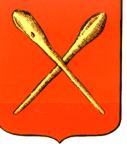 Об утверждении правил благоустройства территории муниципального образования город АлексинВ соответствии с Федеральным законом от 06.10.2003 № 131-ФЗ «Об общих принципах организации местного самоуправления в Российской  Федерации»,  Кодексом Российской Федерации об административных правонарушениях, Гражданским кодексом Российской Федерации, Градостроительным кодексом Российской Федерации, Жилищным кодексом Российской Федерации, Земельным кодексом Российской Федерации, Лесным кодексом Российской Федерации, Федеральным законом от 24.06.1998 №89-ФЗ «Об отходах производства и потребления», Федеральным законом от 30.03.1999  №52-ФЗ «О санитарно-эпидемиологическом благополучии населения»,      Федеральным законом от 10.01 2002 №7-ФЗ «Об охране окружающей среды»,  Федеральным законом        от 21.11.2011  №323-ФЗ «Об основах охраны здоровья граждан Российской Федерации», Законом Тульской области от 09.06.2003 №388-ЗТО  «Об административных правонарушениях в Тульской области», Законом Тульской области от 12.07.2018  №54-ЗТО «О вопросах, регулируемых правилами благоустройства территории муниципального образования, и порядке определения органами местного самоуправления границ прилегающих территорий»,  учитывая результаты публичных слушаний, на основании Устава муниципального образования город Алексин, Собрание депутатов муниципального образования город Алексин РЕШИЛО:1. Утвердить правила благоустройства территории муниципального образования город Алексин (приложение).2. Признать утратившим силу решение Собрания депутатов муниципального образования город Алексин от 21 апреля 2015 года № 4(12).3 «Об утверждении правил благоустройства территории муниципального образования город Алексин»3. Контроль за исполнением решения возложить на постоянную комиссию по собственности и муниципальному хозяйству Собрания депутатов муниципального образования город Алексин (Орлов Ж.Б.).4. Решение опубликовать в газете «Алексинские вести» и разместить на официальном сайте муниципального образования город Алексин  в сети Интернет.5. Решение вступает в силу со дня официального опубликования.Глава  муниципального образованиягород Алексин                                                                                      Э.И. Эксаренко     Приложение к решению Собрания депутатовмуниципального образования город Алексинот 28 февраля 2023  года №1(35).4   ПРАВИЛАблагоустройства территории муниципального образования город АлексинРаздел 1. ОБЩИЕ ПОЛОЖЕНИЯСтатья 1. Правовые основы и предмет правового регулирования1. Настоящие Правила благоустройства территории муниципального образования город Алексин (далее – Правила) разработаны в соответствии с Конституцией  Российской Федерации, Федеральным законом от 6 октября 2003 года № 131-ФЗ «Об общих принципах организации местного самоуправления в Российской Федерации» и основаны на нормах, изложенных в: Кодексе Российской Федерации об административных правонарушениях; Гражданском кодексе Российской Федерации; Градостроительном кодексе Российской Федерации; Жилищном кодексе Российской Федерации; Земельном кодексе Российской Федерации; Лесном кодексе Российской Федерации; Федеральном законе от 24 июня 1998 года № 89-ФЗ «Об отходах производства и потребления»; Федеральном законе от 30 марта 1999 года №52-ФЗ «О санитарно-эпидемиологическом благополучии населения»; Федеральном законе от 10 января 2002 года № 7-ФЗ «Об охране окружающей среды»; Федеральном законе от 21 ноября 2011 года № 323-ФЗ «Об основах охраны здоровья граждан Российской Федерации»; приказе Минстроя России от 29 декабря 2021 года №1042/пр «Об утверждении методических рекомендаций по разработке норм и правил по благоустройству территорий муниципальных образований»,  иных федеральных законах и нормативных правовых актах Российской Федерации; Законе Тульской области от 09.06.2003 №388-ЗТО «Об административных правонарушениях в Тульской области»; Законе Тульской области от 12.07.2018 года № 54-ЗТО «О вопросах, регулируемых правилами благоустройства территории муниципального образования, и порядке определения органами местного самоуправления границ прилегающих территорий», иных законах Тульской области и нормативных правовых актах органов государственной власти Тульской области, применяемых для регулирования отношений по предметам настоящих Правил в муниципальных образованиях со статусом городского округа, а также Уставом муниципального образования город Алексин.2. Нормы настоящих Правил направлены на защиту интересов населения муниципального образования город Алексин. Настоящие Правила разработаны с учетом исторических, иных местных традиций, особенных элементов статуса муниципального образования города Алексина. 3. Действие настоящих Правил распространяется на правоотношения, связанные со строительством, эксплуатацией, содержанием и (или) использованием объектов благоустройства независимо от формы собственности объектов с учетом их публичного назначения, а также территорий общественного назначения и общественных пространств, расположенных на территории муниципального образования город Алексин. Настоящие Правила: 1) определяют права и обязанности человека и гражданина, отдельных групп населения в сфере создания и поддержания безопасной, удобной и привлекательной среды на территории муниципального образования, гарантии реализации этих прав и меры принуждения к исполнению обязанностей, установленные федеральными законами и законами Тульской области; 2) регулируют отношения по содержанию зданий (включая жилые дома), сооружений, элементов благоустройства и земельных участков, на которых они расположены, устанавливают порядок участия собственников зданий (помещений в них) и сооружений в благоустройстве, содержании и санитарной очистке прилегающих территорий; 3) устанавливают единые правила по сооружению, эксплуатации и содержанию элементов благоустройства и земельных участков, на которых они расположены, включая требования: а) к внешнему виду фасадов и ограждений соответствующих зданий и сооружений; б) к организации благоустройства территории муниципального образования город Алексин (включая освещение улиц, озеленение территории, установку указателей с наименованиями улиц и номерами домов, размещение и содержание малых архитектурных форм); в) к перечням работ по благоустройству, санитарной очистке территорий и периодичности их выполнения; г) к мерам по использованию, охране, защите, воспроизводству городских лесов, лесов особо охраняемых природных территорий, расположенных в границах муниципального образования город Алексин, а также водных объектов. Правила обеспечивают соблюдение государственных стандартов и соответствующих технических норм в целях охраны здоровья человека, сохранения исторической и природной среды, создания технических возможностей беспрепятственного передвижения маломобильных групп населения по территории муниципального образования город Алексин. д) обеспечения чистоты при перевозке строительных материалов и строительного мусора;е) содержания мест производства дорожно-ремонтных работ, работ по ремонту сетей инженерно-технического обеспечения, по ремонту фасадов и иных элементов строений, зданий и сооружений, по установке технических средств стабильного территориального размещения.4. Настоящие Правила являются обязательными для исполнения всеми гражданами, юридическими лицами независимо от их организационно-правовой формы и индивидуальными предпринимателями, осуществляющими деятельность на территории муниципального образования город Алексин. Правила применяются самостоятельно или в совокупности с нормами федеральных законов, законов Тульской области и (или) нормами, изложенными в иных нормативных правовых актах с соблюдением правил предпочтения (юридической силы). 5. Контроль за проведением мероприятий по благоустройству территории, эксплуатации благоустроенных территорий, содержанием элементов благоустройства осуществляется уполномоченными органами  администрации муниципального образования город Алексин, в пределах их полномочий. Муниципальный контроль за соблюдением настоящих Правил осуществляют органы и должностные лица органов администрации муниципального образования город Алексин, уполномоченные на это в порядке, установленном  действующим законодательством. Общественный контроль осуществляется гражданами, органами территориального общественного самоуправления, комиссиями при администрации муниципального образования город Алексин, иными объединениями граждан. 6. Нарушение настоящих Правил физическими и (или) юридическими лицами влечет за собой административную, гражданскую (материальную) и иную ответственность в соответствии с нормами федеральных законов и законов Тульской области. 7. В случае самовольного или самоуправного отчуждения и (или) использования части территории общественного назначения муниципальное образование город Алексин вправе истребовать земельный участок как свое имущество из чужого незаконного владения в соответствии со статьями 301-305 Гражданского кодекса Российской Федерации, статьями 40- 43 Земельного кодекса Российской Федерации. Статья 2.Основные понятия, используемые в настоящих Правилах В настоящих Правилах применяются следующие основные понятия и термины, имеющих установленные настоящей статьей определения: 1) благоустройство территории - деятельность по реализации комплекса мероприятий, установленного Правилами благоустройства  муниципального образования город Алексин, направленная на обеспечение и повышение комфортности условий проживания граждан, по поддержанию и улучшению санитарного и эстетического состояния территории муниципального образования, по содержанию территорий населенных пунктов и расположенных на таких территориях объектов, в том числе территорий общего пользования, земельных участков, зданий, строений, сооружений, прилегающих территорий; 2) элементы благоустройства территории - декоративные, технические, планировочные, конструктивные устройства, элементы озеленения, различные виды оборудования и оформления, в том числе фасадов зданий, строений, сооружений, малые архитектурные формы, некапитальные нестационарные строения и сооружения, информационные щиты и указатели, применяемые как составные части благоустройства территории; 3) объекты благоустройства территории - территории различного функционального назначения, на которых осуществляется деятельность по благоустройству; 4) нормируемый комплекс элементов благоустройства - необходимое минимальное сочетание элементов благоустройства для создания на территории муниципального образования безопасной, удобной и комфортной городской среды; 5) вред объектам и элементам благоустройства территории - негативное изменение объекта или элемента благоустройства в результате их порчи, загрязнения, повлекшее за собой ликвидацию либо ухудшение их потребительских свойств и (или) качеств, функциональное (включая художественно-эстетическое) назначение объекта или элемента благоустройства; 6) злоупотребление правом пользования (в том числе – безвозмездного) объектами и элементами благоустройства территории – самоуправные действия по изменению внешнего вида и (или) потребительских свойств и качеств, а также присвоение права пользования, либо иное незаконное использование объекта или элемента благоустройства, либо самовольное занятие территории, на которой расположены объекты или элементы благоустройства, либо иное превышение права, установленного законом, иным нормативным правовым актом, либо договором (соглашением); 7) территория муниципального образования (городская территория) - территория муниципального образования город Алексин в пределах границ муниципального образования, установленных законом Тульской области, включая территории общего пользования, а также земельные участки, принадлежащие юридическим и физическим лицам на праве собственности либо находящиеся у них в пользовании или владении; 8) территориальные зоны - зоны, для которых в правилах землепользования и застройки определены границы и установлены градостроительные регламенты, в том числе: зоны с особыми условиями использования территорий - охранные, санитарно-защитные зоны, зоны охраны объектов культурного наследия, водоохранные зоны, источников питьевого и хозяйственно-бытового водоснабжения, зоны охраняемых объектов, иные зоны, устанавливаемые в соответствии с законодательством Российской Федерации; функциональные зоны - зоны, для которых документами территориального планирования определены границы и функциональное назначение; 	пешеходные зоны - участки территории населенного пункта, на которых осуществляется движение населения в прогулочных и культурно-бытовых целях, в целях транзитного передвижения и которые обладают определенными характеристиками: наличие остановок  наземного общественного транспорта, высокая концентрация объектов обслуживания, памятников истории и культуры, рекреаций и т.п., высокая суммарная плотность пешеходных потоков. Пешеходные зоны могут формироваться на эспланадах, пешеходных улицах, пешеходных частях площадей населенного пункта; пешеходные улицы - улицы, закрытые для транспортного сообщения и приспособленные для пешеходного передвижения;пешеходные части площади - участки и пространства площади, предназначенные для пешеходного движения, могут быть представлены всей территорией площади (представительские и мемориальные) или ее частью (приобъектные); 9) территории общественного назначения (общего пользования) – территории (земельные участки) муниципального образования город Алексин, находящиеся в собственности либо пользовании и (или) распоряжении администрации муниципального образования город Алексин (в том числе площади, улицы, проезды, набережные, береговые полосы водных объектов общего пользования, скверы, бульвары, рекреационные зоны, публичные сервитуты), которыми беспрепятственно и безвозмездно пользуется в соответствии с их предназначением неограниченный круг лиц для целей, не связанных с получением прибыли, выгоды или иного преимущественного личного или коллективного использования, за исключением прав, приобретаемых на основании индивидуальных правовых актов в соответствии с Федеральными законами, законами Тульской области, настоящими Правилами, иными муниципальными нормативными правовыми актами, либо территории под объектами публичного назначения иной формы собственности; 10) общественные пространства – трехмерное отображение определенной части территории муниципального образования город Алексин, предназначенной для публичного использования (посещения) и включающее: природный ландшафт, архитектурные ансамбли, отдельные строения (сооружения), фасады строений, элементы благоустройства данной территории. Статус общественного пространства предполагает отсутствие платы за посещение; 11) территории домовладений и многоквартирных жилых домов – земельные участки, принадлежащие юридическим или физическим лицам на праве собственности либо находящиеся у них в пользовании или владении, используемые ими для организации своего проживания и размещения придомовых объектов; 12) территории предприятий, организаций, учреждений и иных хозяйствующих субъектов - земельные участки, принадлежащие юридическим или физическим лицам на праве собственности либо находящиеся у них в пользовании или владении, используемые ими для осуществления какой-либо деятельности; 13) прилегающая территория - территория общего пользования, которая прилегает к зданию, строению, сооружению, земельному участку в случае, если такой земельный участок образован, и границы которой определены правилами благоустройства территории муниципального образования в соответствии с порядком, установленным законом субъекта Российской Федерации; 14) закрепленная территория - часть территории общественного назначения (общего пользования), закрепленная муниципальным правовым актом либо договором (соглашением) за физическими и юридическими лицами или индивидуальными предпринимателями в целях благоустройства и санитарного содержания указанной территории в порядке, установленном настоящими Правилами и индивидуальными соглашениями; 15) злоупотребление правом пользования территорией общественного назначения (общего пользования) – самоуправные действия лиц, приведшие к отчуждению и долгосрочному либо временному использованию части территории общественного назначения (общего пользования) муниципального образования город Алексин в личных интересах и личной (коллективной) выгоды (несанкционированные организация торговли, складирование и хранение материалов, транспортных средств, иного имущества, рекламы - с установкой временных сооружений либо без таковых, а также строительство или размещение объектов и ограждений, нарушение элементов городской инфраструктуры и благоустройства), нарушающие публичные права, права иных лиц, права муниципального образования на свободное использование территории общественного назначения (общего пользования) согласно своему предназначению; 16) ответственность за вред, нанесенный объектам и элементам благоустройства, злоупотреблением правом использования территории общественного назначения (общего пользования) – гражданская (материальная), административная и иная ответственность, установленная федеральными законами и законами Тульской области за действие (бездействие), повлекшее ликвидацию, порчу, загрязнение, либо иное ухудшение потребительских и (или) эстетических свойств, а также хищение, присвоение, либо иное незаконное отчуждение или использование имущества; 17) градостроительный регламент - устанавливаемые в пределах границ соответствующей территориальной зоны виды разрешенного использования земельных участков, равно как всего, что находится над и под поверхностью земельных участков и используется в процессе их застройки и последующей эксплуатации объектов капитального строительства, предельные (минимальные и (или) максимальные) размеры земельных участков и предельные параметры разрешенного строительства, реконструкции объектов капитального строительства, а также ограничения использования земельных участков и объектов капитального строительства; 18) парковка (парковочное место) – специально выделенное, обозначенное и при необходимости обустроенное и оборудованное место, являющееся частью автомобильной дороги и (или) примыкающее к проезжей части и (или) тротуару, обочине, эстакаде или мосту либо являющееся частью подэстакадных или подмостовых пространств, площадей и иных объектов улично-дорожной сети, зданий, строений или сооружений и предназначенное для организованной стоянки транспортных средств на платной основе или без взимания платы по решению собственника или иного владельца автомобильной дороги, собственника, пользователя или владельца земельного участка либо собственника соответствующей части здания, строения или сооружения; 19) Некапитальные нестационарные строения, сооружения - строения, сооружения, которые не имеют прочной связи с землей и конструктивные характеристики которых позволяют осуществить их перемещение и (или) демонтаж и последующую сборку без несоразмерного ущерба назначению и без изменения основных характеристик строений, сооружений (в том числе киосков, навесов и других подобных строений, сооружений).20) нестационарные торговые объекты – объекты торговли, функционирующие на принципах мелкорозничной, разносной и развозной торговли (торговые павильоны, киоски, палатки, прилавки, лотки, тележки, корзины, автоприцепы, автолавки, автоцистерны, сезонные рынки и т.п.), а также иные объекты мелкорозничной торговли, бытового обслуживания и питания, представляющие собой временное сооружение или временную конструкцию, не связанные прочно с земельным участком вне зависимости от присоединения или неприсоединения к сетям инженерно-технического обеспечения; 21) зеленые насаждения –  древесно-кустарниковая и травянистая растительность естественного и искусственного происхождения, включая организованные посадки (цветочные бордюры, газоны, цветники и т.п.), а также отдельно стоящие деревья и кустарники); 22) вертикальное озеленение - Озеленение пространства у вертикальных плоскостей зданий и сооружений, оград, арок, пергол, колонн, обелисков, вазонов и тому подобных элементов вьющимися, лазающими, ниспадающими растениями, способными принимать разнообразные формы в соответствии с поверхностью объектов, строением опорных конструкций в декоративных целях и для защиты от перегрева, шума, ветра; 23) отходы производства и потребления - вещества или предметы, которые образованы в процессе производства, выполнения работ, оказания услуг или в процессе потребления, которые удаляются, предназначены для удаления или подлежат удалению в соответствии с действующим законодательством; Виды отходов: жидкие бытовые отходы (далее - ЖБО) - отходы, образующиеся в результате жизнедеятельности населения (приготовление пищи, уборка помещений, фекальные отходы нецентрализованной канализации); крупногабаритный мусор (далее - КГМ) – строительный мусор, включающий, в том числе отходы строительных материалов, мусор от разборки зданий, строений, сооружений, шифер и прочее, отходы от обрезки и удаления древесной и кустарниковой растительности, вывоз которых осуществляется на объект размещения отходов за счет средств собственника указанного мусора (отходов) (строительные организации), на основании договора со специализированной организацией в соответствии с законодательством Российской Федерации; 	крупногабаритные отходы (КГО) - твердые коммунальные отходы (мебель, бытовая техника, отходы от текущего ремонта жилых помещений и др.), размер которых не позволяет осуществить их складирование в контейнерах;	 твердые коммунальные отходы (ТКО)- отходы, образующиеся в жилых помещениях в процессе потребления физическими лицами, а также товары, утратившие свои потребительские свойства в процессе их использования физическими лицами в жилых помещениях в целях удовлетворения личных и бытовых нужд. К твердым коммунальным отходам также относятся отходы, образующиеся в процессе деятельности юридических лиц, индивидуальных предпринимателей и подобные по составу отходам, образующимся в жилых помещениях в процессе потребления физическими лицами24) уборка территорий - комплекс мероприятий, связанных с регулярной очисткой территории от грязи, мусора, снега, льда, скоплений дождевой и талой воды, смета, сбором и вывозом в специально отведенные для этого места отходов производства и потребления и (или) другого мусора, а также иных мероприятий, направленных на обеспечение экологического и санитарно- эпидемиологического благополучия населения; 25) санитарная очистка территории – уборка и очистка помещений, крыш, карнизов, водосточных канав, лотков, труб, дренажей, колодцев, территории ручным или механизированным способом, от отходов, пыли, мусора, снега, льда, сосулек, грызунов, насекомых, содержание и уход за зелеными насаждениями, удаление сухих и обломленных деревьев и веток, ликвидация карантинных объектов растительности и сорняков, а также иные мероприятия, направленные на обеспечение экологического и санитарно-эпидемиологического благополучия населения и охрану окружающей среды; 26) сточные воды - воды, сброс которых в водные объекты осуществляется после их использования или сток которых осуществляется с загрязненной территории; (сточные воды - дождевые, талые, инфильтрационные, поливомоечные, дренажные воды, сточные воды централизованной системы водоотведения и другие воды, отведение (сброс) которых в водные объекты осуществляется после их использования или сток которых осуществляется с водосборной площади).27) вывоз отходов - выгрузка отходов (в том числе ТКО, КГО, ЖБО) из контейнеров (или бункеров-накопителей, выгребов), очистка контейнеров, зачистка мест (площадок) накопления твердых коммунальных отходов и подъездов к ним от просыпавшегося при выгрузке (или образовавшегося при переполнении контейнеров) в спецтранспорт мусора, транспортирование отходов на лицензированные объекты утилизации/захоронения (мусоросжигательный завод, полигон захоронения и т.п.); 28) урна – емкость для сбора твердых бытовых отходов, объемом до 0,5 куб м, представляющая собой бак на металлических стойках. Другие понятия, используемые в настоящих Правилах, применяются в тех же значениях, что и в нормативных правовых актах Российской Федерации, Тульской области. 29) Газон/газонное покрытие -  не имеющая твердого покрытия  поверхность земляного участка, не имеющая травяного покрытия и/или с травяным покровом,  и/или древесно-кустарниковой растительностью естественного и/или искусственного происхождения, прилегающая к различным видам покрытий или огороженная бордюрным камнем;30) земляные работы – совокупность процессов, связанных с разработкой грунтов и возведением на них сооружений, устройство оснований зданий и сооружений, воздвигаемых из других материалов, выемка (разработка) грунта, перемещение его и укладка в определенное администрацией  муниципального образования город Алексин  место, а также разравнивание, планировка и уплотнение грунта, удаление земляных масс для вскрытия месторождений полезных ископаемых.»; 31) внутриквартальные дороги - дороги и проезды с усовершенствованным покрытием (асфальтобетонным), обеспечивающие транспортную (без пропуска общественного и грузового транспорта) и пешеходную связь проездов внутри жилой застройки с улицами в пределах микрорайона (квартала), предназначенные для движения легковых автомобилей и иных транспортных средств;32)	контейнер - мусоросборник, предназначенный для складирования твердыхкоммунальных отходов, за исключением крупногабаритных отходов;33)	место (площадка) накопления твердых коммунальных отходов - место накопления твердых коммунальных отходов, обустроенное в соответствии с требованиями законодательства Российской Федерации в области охраны окружающей среды и законодательства Российской Федерации в области обеспечения санитарно-эпидемиологического благополучия населения и предназначенное для размещения контейнеров и бункеров;34)городская среда — это совокупность природных, архитектурно-планировочных, экологических, социально-культурных и других факторов, характеризующих среду обитания на определенной территории и определяющих комфортность проживания на этой территории;	        35) Компенсационное озеленение - воспроизводство зеленых насаждений взамен уничтоженных или поврежденных; 36)комплексное развитие городской среды – улучшение, обновление, трансформация, использование лучших практик и технологий на всех уровнях жизни поселения, в том числе развитие инфраструктуры, системы управления, технологий, коммуникаций между горожанами и сообществами;37)	критерии качества городской среды - количественные и поддающиеся измерению параметры качества городской среды;38)	субъекты городской среды - жители населенного пункта, их сообщества, представители общественных, деловых организаций, органов власти и других субъектов социально-экономической жизни, участвующие и влияющие на развитие населенного пункта;39)	оценка качества городской среды - процедура получения объективных свидетельств о степени соответствия элементов городской среды на территории муниципального образования город Алексин установленным критериям для подготовки и обоснования перечня мероприятий по благоустройству и развитию территории в целях повышения качества жизни населения и привлекательности территории;40) проект благоустройства - документация, содержащая материалы в текстовой и графической форме и определяющая проектные решения (в том числе цветовые) по благоустройству территории и иных объектов благоустройства;	41)	развитие объекта благоустройства - осуществление работ, направленных на создание новых или повышение качественного состояния существующих объектов благоустройства, их отдельных элементов;42) маломобильные группы населения – инвалиды всех категорий, лица пожилого возраста, граждане с малолетними детьми, в том числе использующие детские коляски, другие лица с ограниченными способностями или возможностями самостоятельно передвигаться, ориентироваться, общаться, вынужденные в силу устойчивого или временного физического недостатка использовать для своего передвижения необходимые средства, приспособления и собак-проводников;43) Озелененные территории - участки земли, на которых располагаются искусственно созданные садово-парковые комплексы и объекты, бульвары, скверы, газоны, цветники, малозастроенная территория жилого, общественного, делового, коммунального, производственного назначения, растительность естественного происхождения, а также земельные участки с полностью или частично нарушенным травяным покровом.44) захоронение - могила на участке земли, предоставленном для погребения умершего, в которую произведено погребение;45) лицо, ответственное за захоронение, - лицо, на которое было выписано удостоверение на захоронение и которое обладает правом осуществлять на участке захоронения установку надмогильных сооружений, осуществлять посадку зеленых насаждений, а также несет об язанности по содержанию и благоустройству места захоронения;46) места погребения (далее также - кладбища) - отведенные в соответствии с этическими, санитарными и экологическими требованиями участки земли с сооружаемыми на них кладбищами для захоронения тел (останков) умерших, стенами скорби для захоронения урн с прахом умерших (пеплом после сожжения тел (останков) умерших), крематориями для предания тел (останков) умерших огню, а также иными зданиями и сооружениями, предназначенными для осуществления погребения умерших;47) место для захоронения (место захоронения) - участок земли, предоставляемый (место для захоронения) или предоставленный (место захоронения) на общественном кладбище для погребения умершего;48) надмогильное сооружение - памятник, стела, обелиск, крест, цветник, ограда, плитка, бордюрный камень, иные предметы, конструкции, сооружения, установленные в границах места захоронения и прочно связанные с местом захоронения;49) уполномоченное учреждение муниципального образования город Алексин в сфере погребения и похоронного дела - созданное администрацией муниципального образовании город Алексин муниципальное учреждение, основным видом деятельности которого является исполнение полномочий администрации муниципального образовании город Алексин по организации похоронного дела.            Другие понятия, используемые в настоящих Правилах, применяются в тех же значениях, что и в нормативных правовых актах Российской Федерации, Тульской области. Статья 2.1.Основные задачи принципы и подходы по благоустройству территории города. 1. Основными задачами благоустройства территории являются:а) формирование комфортной, современной городской среды на территории муниципального образования город Алексин;б) обеспечение и повышение комфортности условий проживания граждан;в) поддержание и улучшение санитарного и эстетического состояния территории муниципального образования город Алексин;г) содержание территорий муниципального образования город Алексин и расположенных на таких территориях объектов, в том числе территорий общего пользования, земельных участков, зданий, строений, сооружений, прилегающих территорий, содержание и обеспечение сохранности элементов благоустройства;д) формирование архитектурного облика в населенных пунктах на территории муниципального образования с учетом особенностей пространственной организации, исторических традиций и природного ландшафта;е) установление требований к благоустройству и элементам благоустройства территории муниципального образования город Алексин, установление перечня мероприятий по благоустройству территории муниципального образования город Алексин, порядка и периодичности их проведения;ж) обеспечение доступности территорий муниципального образования город Алексин, объектов социальной, инженерной и транспортной инфраструктур и предоставляемых услуг для инвалидов и иных лиц, испытывающих затруднения при самостоятельном передвижении (далее - МГН), получении ими услуг, необходимой информации или при ориентировании в пространстве;з) создание условий для ведения здорового образа жизни граждан, включая активный досуг и отдых, физическое развитие.и) реализация мероприятий по благоустройству с применением инновационных технологий, с соблюдением действующих стандартов, требований технических регламентов, санитарных, строительных и эксплуатационных правил и норм, норм и правил пожарной безопасности.  2 Благоустройство территории осуществляется на основании принципов и подходов:-функционального разнообразия - насыщенности территорий социальными и коммерческими сервисами, востребованными центрами притяжения людей;-обеспечения разнообразия визуального облика благоустраиваемой территории, создания условий для различных видов социальной активности и коммуникаций между людьми, применения экологичных материалов, создания условий для ведения здорового образа жизни всех категорий населения;   - приоритета сохранения существующих зеленых насаждений и насыщения общественных пространств разнообразными элементами природной среды;          - организации комфортной пешеходной среды - создание привлекательных и безопасных пешеходных, а также обеспечение комфортной среды для общения на территории центров притяжения;- создания комфортной среды для общения - гармоничное размещение общественных пространств, которые постоянно и без платы за посещение доступны для населения, в том числе площади, набережные, улицы, пешеходные зоны, скверы, парки;- комфортной мобильности - наличия у всех жителей возможности доступа к основным точкам притяжения на территории, сопоставимых по уровнюкомфорта;- открытости и гласности осуществления мероприятий по благоустройству с использованием механизмов общественного участия;3. На территориях общественного назначения при разработке проектных мероприятий по благоустройству необходимо обеспечивать: открытость и проницаемость территорий для визуального восприятия (отсутствие глухих оград), условия беспрепятственного передвижения населения (включая маломобильные группы), приемы поддержки исторически
сложившейся планировочной структуры и масштаба застройки, достижение стилевого единства элементов благоустройства с окружающей средой населенного пункта.4. К деятельности по благоустройству территорий относятся: разработка проектной документации по благоустройству территорий, выполнение мероприятий по благоустройству территорий, содержание объектов благоустройства.
5. В настоящих Правилах под проектной документацией по благоустройству территорий понимается пакет документации, основанной на стратегии развития муниципального образования и концепции, отражающей потребности жителей муниципального образования город Алексин, который содержит материалы в текстовой и графической форме и определяет проектные решения по благоустройству территории. Состав данной документации может быть  различным в зависимости от того, к какому объекту благоустройства он относится.  Предлагаемые в проектной документации по благоустройству решения, возможно готовить по результатам социологических, маркетинговых, архитектурных, градостроительных и иных исследований, социально-экономической оценки эффективности проектных решений. 6. Проекты благоустройства территорий общественных пространств разрабатываются на основании предварительных предпроектных исследований, определяющих потребности жителей и возможные виды деятельности на данной территории. Для реализации используются проекты, обеспечивающие высокий уровень комфорта пребывания, визуальную привлекательность среды, экологическую обоснованность, рассматривающие общественные пространства как места коммуникации и общения, способные привлекать посетителей, и обеспечивающие наличие возможностей для развития предпринимательства.7. Развитие городской среды осуществляется путем улучшения, обновления, трансформации, использования лучших практик и технологий, в том числе путем развития инфраструктуры, системы управления, технологий, коммуникаций между жителями и сообществами. При этом допускается осуществлять реализацию комплексных проектов по благоустройству, предусматривающих одновременное использование различных элементов благоустройства, обеспечивающих повышение удобства использования и визуальной привлекательности благоустраиваемой территории. 8. Содержание объектов благоустройства осуществляется путем поддержания в надлежащем техническом, физическом, эстетическом состоянии объектов благоустройства, их отдельных элементов в соответствии с эксплуатационными требованиями. При разработке и выборе проектов по благоустройству территорий важным критерием является стоимость их эксплуатации и содержания.9.Участниками деятельности по благоустройству являются:          а) население муниципального образования город Алексин, которое формируют запрос на благоустройство и принимают участие в оценке предлагаемых решений. В отдельных случаях жители участвуют в выполнении работ. Жители могут быть представлены общественными организациями и объединениями;         б) представители администрации муниципального образования город Алексин, которые формируют техническое задание, выбирают исполнителей и обеспечивают финансирование в пределах своих полномочий;         в) хозяйствующие субъекты, осуществляющие деятельность на территории муниципального образования город Алексин, которые могут соучаствовать в формировании запроса на благоустройство, а также в финансировании мероприятий по благоустройству;          г) представители профессионального сообщества, в том числе ландшафтные архитекторы, специалисты по благоустройству и озеленению, архитекторы и дизайнеры, разрабатывающие концепции и проекты благоустройства, рабочую документацию;         д) исполнители работ, специалисты по благоустройству и озеленению, архитекторы и дизайнеры, в том числе строители, производители малых архитектурных форм и иные.10. С целью формирования комфортной городской среды осуществляется  планирование развития территории муниципального образования, подготовка проектов благоустройства территорий, выбор территорий, подлежащих благоустройству, обсуждение деятельности по благоустройству, планирование и реализацию мероприятий по благоустройству общественных и дворовых территорий, а также содержание и обеспечение сохранности объектов благоустройства с привлечением жителей муниципального образования, иных участников деятельности по благоустройству территорий и иных потенциальных пользователей общественных и дворовых территорий муниципального образования, с учетом Методических рекомендаций Министерства строительства и жилищно-коммунального хозяйства Российской Федерации по вовлечению граждан, их объединений и иных лиц в решение вопросов развития городской среды, утвержденных приказом от 30 декабря 2020 г. N 913/пр.11. Проект благоустройства территории на стадии разработки концепции благоустройства создается с учетом потребностей и запросов жителей муниципального образования и других участников деятельности по благоустройству и при их непосредственном участии, а также с учетом стратегических задач комплексного устойчивого развития городской среды муниципального образования город Алексин. При этом обеспечивается синхронизация мероприятий, реализуемых в рамках государственных программ (подпрограмм) на территории Тульской области и муниципальных программ формирования современной городской среды, с мероприятиями иных национальных и федеральных проектов и программ.12. Территории, удобно расположенные и легко доступные для большого числа жителей, используются с максимальной эффективностью, на протяжении как можно более длительного времени и в любой сезон. Целесообразно предусмотреть взаимосвязь пространств, доступность объектов инфраструктуры, в том числе за счет ликвидации необоснованных барьеров и препятствий.13. Общественные пространства должны обеспечивать принцип пространственной и планировочной взаимосвязи жилой и общественной среды, центров социального тяготения, транспортных узлов на всех уровнях.14 Реализация комплексных проектов благоустройства может осуществляться с привлечением собственников земельных участков, находящихся в непосредственной близости от территории комплексных проектов благоустройства и иных заинтересованных сторон (застройщиков, управляющих организаций, объединений граждан и предпринимателей, собственников и арендаторов коммерческих помещений в прилегающих зданиях), в том числе с использованием механизмов государственно-частного партнерства.15. Перечень территорий, подлежащих благоустройству, очередность реализации проектов благоустройства, объемы и источники финансирования устанавливаются в муниципальной программе формирования современной городской среды (подпрограмме).16. В рамках разработки муниципальных программ формирования современной городской среды (подпрограмм) проводится инвентаризация объектов благоустройства и разработка паспорта объектов благоустройства, в том числе в электронной форме.17. В паспорте объекта благоустройства отображается  следующая информация:- наименование (вид) объекта благоустройства;- адрес объекта благоустройства;- площадь объекта благоустройства, в том числе площадь механизированной и ручной уборки;- ситуационный план;- информация о земельном участке, на котором расположен объект благоустройства (например: категория земель, вид разрешенного использования, кадастровый номер земельного участка);- информация о наличии зон с особыми условиями использования территории;- информация о всех элементах благоустройства объекта благоустройства, включая количество, назначенный срок службы, основные технические характеристики;- информация о лице, ответственном за содержание объекта благоустройства;- иная информация, характеризующая объект благоустройства.18. Обоснование предложений по определению конкретных зон, территорий, объектов для проведения работ по благоустройству, установлению их границ, определения очередности реализации проектов, объемов и источников финансирования для последующего учета в составе документов стратегического, территориального планирования, планировки территории осуществляется  на основе комплексного исследования современного состояния  и потенциала развития территории муниципального образования город Алексин.19.В качестве приоритетных объектов благоустройства  устанавливаются активно посещаемые или имеющие очевидный потенциал для роста пешеходных потоков территории муниципального образования, с учетом объективной потребности в развитии тех или иных общественных пространств, экономической эффективности реализации и планов развития. Статья 2.2. Формы и механизмы общественного участия в принятии решений и реализации проектов комплексного благоустройства и развития городской среды муниципального образования город Алексин.Формы общественного участия.1. Все формы общественного участия направлены на наиболее полное включение всех заинтересованных лиц, на выявление их интересов и ценностей, их отражение в проектировании любых изменений в муниципальном образовании, на достижение согласия по целям и планам реализации проектов, на мобилизацию и объединение всех заинтересованных лиц вокруг проектов, реализующих стратегию развития территории муниципального образования.2.Открытое обсуждение проектов благоустройства территорий может происходить на этапе формулирования задач проекта и по итогам каждого из этапов проектирования.3.Все решения, касающиеся благоустройства и развития территорий, принимаются открыто и гласно, с учетом мнения жителей соответствующих территорий и иных заинтересованных лиц..Участие жителей может быть прямым или опосредованным через общественные организации, в том числе организации, объединяющие профессиональных проектировщиков - архитекторов, ландшафтных архитекторов, дизайнеров, а также ассоциации и объединения предпринимателей. Оно осуществляется путем инициирования проектов благоустройства, участия в обсуждении проектных решений и, в некоторых случаях, реализации принятия решений. 4. Для осуществления участия граждан и иных заинтересованных лиц в процессе принятия решений и реализации проектов комплексного благоустройства применяются следующие формы:а) совместное определение целей и задач по развитию территории, инвентаризация проблем и потенциалов среды;б) определение основных видов активностей, функциональных зон общественных пространств, под которыми в целях настоящих Правил понимаются части территории муниципального образования, для которых определены границы и преимущественный вид деятельности (функция), для которой предназначена данная часть территории, и их взаимного расположения на выбранной территории. При этом возможно определение нескольких преимущественных видов деятельности для одной и той же функциональной зоны (многофункциональные зоны);в) обсуждение и выбор типа оборудования, некапитальных объектов, малых архитектурных форм, включая определение их функционального назначения, соответствующих габаритов, стилевого решения, материалов;г) консультации в выборе типов покрытий, с учетом функционального зонирования территории;д) консультации по предполагаемым типам озеленения;  е) консультации по предполагаемым типам освещения и осветительного оборудования;  ж) участие в разработке проекта, обсуждение решений с архитекторами, ландшафтными архитекторами, проектировщиками и другими профильными специалистами;з) одобрение проектных решений участниками процесса проектирования и будущими пользователями, включая местных жителей, собственников соседних территорий и других заинтересованных лиц;и) осуществление общественного контроля над процессом реализации проекта (включая как возможность для контроля со стороны любых заинтересованных сторон, так и формирование рабочей группы, общественного совета проекта, либо наблюдательного совета проекта);к) осуществление общественного контроля над процессом эксплуатации территории (включая как возможность для контроля со стороны любых заинтересованных сторон, региональных центров общественного контроля, так и формирование рабочей группы, общественного совета проекта, либо наблюдательного совета проекта для проведения регулярной оценки эксплуатации территории).5. При реализации проектов обеспечивается информирование общественности о планирующихся изменениях и возможности участия в этом процессе.Информирование осуществляется путем:а) размещения информации на официальном сайте  муниципального образования город Алексин;б) публикаций в средствах массовой информации;в) вывешивания афиш и объявлений на информационных досках в подъездах жилых домов, расположенных в непосредственной близости к проектируемому объекту (дворовой территории, общественной территории), а также на специальных стендах на самом объекте; в наиболее посещаемых местах (общественные и торгово-развлекательные центры, знаковые места и площадки), в холлах значимых и социальных инфраструктурных объектов, расположенных по соседству с проектируемой территорией или на ней (поликлиники, дома культуры, библиотеки, спортивные центры), на площадке проведения общественных обсуждений (в зоне входной группы, на специальных информационных стендах);д) индивидуальных приглашений участников встречи лично, по электронной почте или по телефону.Механизмы общественного участия1. Обсуждение проектов  может проводится в интерактивном формате с использованием широкого набора инструментов для вовлечения и обеспечения участия и современных групповых методов работы: анкетирование, опросы, интервьюирование, картирование, проведение фокус-групп, работа с отдельными группами пользователей, организация проектных семинаров, организация проектных мастерских (воркшопов), проведение общественных обсуждений, проведение дизайн-игр, организация проектных мастерских со школьниками и студентами, школьные проекты (рисунки, сочинения, пожелания, макеты), проведение оценки эксплуатации территории.2. На каждом этапе проектирования выбираются наиболее подходящие для конкретной ситуации механизмы, наиболее простые и понятные для всех заинтересованных в проекте сторон.3. Для проведения общественных обсуждений используются хорошо известные общественные и культурные центры (дома культуры, школы, молодежные и культурные центры), находящиеся в зоне хорошей транспортной доступности, расположенные по соседству с объектом проектирования.4. По итогам встреч, проектных семинаров, воркшопов, дизайн-игр и любых других форматов общественных обсуждений формируется отчет и размещается  в публичном доступе на официальном сайте администрации муниципального образования город Алексин.5. Для обеспечения квалифицированного участия заблаговременно до проведения самого общественного обсуждения публикуется достоверная и актуальная информация о проекте, результатах предпроектного исследования, а также сам проект.6.Общественный контроль является одним из механизмов общественного участия.7. Общественный контроль в области благоустройства осуществляется с учетом положений законов и иных нормативных правовых актов об обеспечении открытости информации и общественном контроле в области благоустройства, жилищных и коммунальных услуг.8.Создание комфортной городской среды направлено на повышение привлекательности муниципального образования город Алексин для частных инвесторов с целью создания новых предприятий и рабочих мест. Реализация комплексных проектов по благоустройству и создание комфортной городской среды обеспечивается с учетом интересов лиц, осуществляющих предпринимательскую деятельность, в том числе с привлечением их к участию.9.Участие лиц, осуществляющих предпринимательскую деятельность, в реализации комплексных проектов благоустройства  может заключаться:а) в создании и предоставлении разного рода услуг и сервисов для посетителей общественных пространств;б) в приведении в соответствие с требованиями проектных решений фасадов, принадлежащих или арендуемых объектов, в том числе размещенных на них вывесок;в) в строительстве, реконструкции, реставрации объектов недвижимости;г) в производстве или размещении элементов благоустройства;д) в комплексном благоустройстве отдельных территорий, прилегающих к территориям, благоустраиваемым за счет средств муниципального образования;е) в организации мероприятий, обеспечивающих приток посетителей на создаваемые общественные пространства;ж) в организации уборки благоустроенных территорий, предоставлении средств для подготовки проектов или проведения творческих конкурсов на разработку архитектурных концепций общественных пространств;з) в иных формах.10.В реализации комплексных проектов благоустройства могут принимать участие лица, осуществляющие предпринимательскую деятельность в различных сферах, в том числе в сфере строительства, предоставления услуг общественного питания, оказания туристических услуг, оказания услуг в сфере образования и культуры.».Статья 2.3.Перечень сводов правил, применяемых при  осуществлении деятельности по благоустройству.        При разработке правил благоустройства территорий городских округов, а
также концепций и проектов благоустройства должно обеспечиваться соблюдение норм, указанных в сводах правил и национальных стандартах, в том числе в следующих:СП 42.13330.2016 "СНиП 2.07.01-89* Градостроительство. Планировка и застройка городских и сельских поселений";СП 476.1325800.2020 "Свод правил. Территории городских и сельских поселений. Правила планировки, застройки и благоустройства жилых микрорайонов";СП 82.13330.2016 "Свод правил. Благоустройство территорий. Актуализированная редакция СНиП III-10-75";СП 475.1325800.2020 "Свод правил. Парки. Правила градостроительного проектирования и благоустройства";СП 45.13330.2017 "Свод правил. Земляные сооружения, основания и фундаменты. Актуализированная редакция СНиП 3.02.01-87";СП 48.13330.2019 "Свод правил. Организация строительства. СНиП 12-01-2004";СП 116.13330.2012 "Свод правил. Инженерная защита территорий, зданий и сооружений от опасных геологических процессов. Основные положения. Актуализированная редакция СНиП 22-02-2003";СП 104.13330.2016 "Свод правил. Инженерная защита территории от затопления и подтопления. Актуализированная редакция СНиП 2.06.15-85";СП 59.13330.2020 "Свод правил. Доступность зданий и сооружений для маломобильных групп населения. СНиП 35-01-2001";СП 140.13330.2012 "Свод правил. Городская среда. Правила проектирования для маломобильных групп населения";СП 136.13330.2012 "Свод правил. Здания и сооружения. Общие положения проектирования с учетом доступности для маломобильных групп населения";СП 138.13330.2012 "Свод правил. Общественные здания и сооружения, доступные маломобильным группам населения. Правила проектирования";СП 137.13330.2012 "Свод правил. Жилая среда с планировочными элементами, доступными инвалидам. Правила проектирования";СП 403.1325800.2018 "Свод правил. Территории производственного назначения. Правила проектирования благоустройства";СП 32.13330.2018 "Свод правил. Канализация. Наружные сети и сооружения. СНиП 2.04.03-85";СП 124.13330.2012 "Свод правил. Тепловые сети. Актуализированная редакция СНиП 41-02-2003";СП 34.13330.2021 "Свод правил. Автомобильные дороги. СНиП 2.05.02-85*";СП 52.13330.2016 "Свод правил. Естественное и искусственное освещение. Актуализированная редакция СНиП 23-05-95*";СП 50.13330.2012 "Свод правил. Тепловая защита зданий. Актуализированная редакция СНиП 23-02-2003";СП 51.13330.2011 "Свод правил. Защита от шума. Актуализированная редакция СНиП 23-03-2003";СП 53.13330.2019 "Свод правил. Планировка и застройка территории ведения гражданами садоводства. Здания и сооружения (СНиП 30-02-97* Планировка и застройка территорий садоводческих (дачных) объединений граждан, здания и сооружения)";"СП 118.13330.2022. Свод правил. Общественные здания и сооружения. СНиП 31-06-2009" (утв. и введен в действие Приказом Минстроя России от 19.05.2022 N 389/пр) (ред. от 26.07.2022)"СП 31.13330.2021. Свод правил. Водоснабжение. Наружные сети и сооружения. СНиП 2.04.02-84*" (утв. и введен в действие Приказом Минстроя России от 27.12.2021 N 1016/пр)  "СП 54.13330.2022. Свод правил. Здания жилые многоквартирные. СНиП 31-01-2003" (утв. и введен в действие Приказом Минстроя России от 13.05.2022 N 361/пр);СП 251.1325800.2016 "Свод правил. Здания общеобразовательных организаций. Правила проектирования";СП 252.1325800.2016 "Свод правил. Здания дошкольных образовательных организаций. Правила проектирования";СП 158.13330.2014 "Свод правил. Здания и помещения медицинских организаций. Правила проектирования";СП 257.1325800.2020 "Свод правил. Здания гостиниц. Правила проектирования";СП 113.13330.2016 "Свод правил. Стоянки автомобилей. Актуализированная редакция СНиП 21-02-99*";СП 35.13330.2011 "Свод правил. Мосты и трубы. Актуализированная редакция СНиП 2.05.03-84*";СП 102.13330.2012 "Свод правил. Туннели гидротехнические. Актуализированная редакция СНиП 2.06.09-84";СП 58.13330.2019 "Свод правил. Гидротехнические сооружения. Основные положения. СНиП 33-01-2003";СП 38.13330.2018 "Свод правил. Нагрузки и воздействия на гидротехнические сооружения (волновые, ледовые и от судов). СНиП 2.06.04-82*";СП 39.13330.2012 "Свод правил. Плотины из грунтовых материалов. Актуализированная редакция СНиП 2.06.05-84*";СП 40.13330.2012 "Свод правил. Плотины бетонные и железобетонные. Актуализированная редакция СНиП 2.06.06-85";СП 41.13330.2012 "Свод правил. Бетонные и железобетонные конструкции гидротехнических сооружений. Актуализированная редакция СНиП 2.06.08-87";СП 101.13330.2012 "Свод правил. Подпорные стены, судоходные шлюзы, рыбопропускные и рыбозащитные сооружения. Актуализированная редакция СНиП 2.06.07-87";СП 122.13330.2012 "Свод правил. Тоннели железнодорожные и автодорожные. Актуализированная редакция СНиП 32-04-97";СП 259.1325800.2016 "Свод правил. Мосты в условиях плотной городской застройки. Правила проектирования"; СП 132.13330.2011 "Свод правил. Обеспечение антитеррористической защищенности зданий и сооружений. Общие требования проектирования";СП 254.1325800.2016 "Свод правил. Здания и территории. Правила проектирования защиты от производственного шума";СП 18.13330.2019 "Свод правил. Производственные объекты. Планировочная организация земельного участка (СНиП II-89-80* "Генеральные планы промышленных предприятий")";СП 19.13330.2019 "Свод правил. Сельскохозяйственные предприятия. Планировочная организация земельного участка (СНиП II-97-76* "Генеральные планы сельскохозяйственных предприятий")";СП 131.13330.2020 "Свод правил. Строительная климатология. СНиП 23-01-99*";СанПиН 2.1.3684-21 "Санитарно-эпидемиологические требования к содержанию территорий городских и сельских поселений, к водным объектам, питьевой воде и питьевому водоснабжению, атмосферному воздуху, почвам, жилым помещениям, эксплуатации производственных, общественных помещений, организации и проведению санитарно-противоэпидемических (профилактических) мероприятий";ГОСТ Р 52024-2003 "Услуги физкультурно-оздоровительные и спортивные. Общие требования";"ГОСТ Р 52025-2021. Национальный стандарт Российской Федерации. Услуги физкультурно-оздоровительные и спортивные. Требования безопасности потребителей" (утв. и введен в действие Приказом Росстандарта от 03.12.2021 N 1689-ст) ГОСТ 33602-2015 "Оборудование и покрытия детских игровых площадок. Термины и определения";ГОСТ Р 58207-2018/ISO/IEC Guide 50:2014 "Аспекты безопасности. Руководящие указания по вопросам безопасности детей, рассматриваемым в стандартах и технических условиях";ГОСТ 34614.1-2019 (EN 1176-1:2017) "Оборудование и покрытия игровых площадок. Часть 1. Общие требования безопасности и методы испытаний";ГОСТ 34614.2-2019 (EN 1176-2:2017) "Оборудование и покрытия игровых площадок. Часть 2. Дополнительные требования безопасности и методы испытаний качелей";ГОСТ 34614.3-2019 (EN 1176-3:2017) "Оборудование и покрытия игровых площадок. Часть 3. Дополнительные требования безопасности и методы испытаний горок";ГОСТ 34614.4-2019 (EN 1176-4:2017) "Оборудование и покрытия игровых площадок. Часть 4. Дополнительные требования безопасности и методы испытаний канатных дорог";ГОСТ 34614.5-2019 (EN 1176-5:2008) "Оборудование и покрытия игровых площадок. Часть 5. Дополнительные требования безопасности и методы испытаний каруселей";ГОСТ 34614.6-2019 (EN 1176-6:2017) "Оборудование и покрытия игровых площадок. Часть 6. Дополнительные требования и методы испытаний качалок";ГОСТ 34614.7.2019 (EN 1176-7:2018) "Оборудование и покрытия игровых площадок. Часть 7. Руководство по установке, контролю, техническому обслуживанию и эксплуатации";ГОСТ 34614.10-2019 (EN 1176-10:2008) "Оборудование и покрытия игровых площадок. Часть 10. Дополнительные требования безопасности и методы испытаний для полностью закрытого игрового оборудования";ГОСТ 34614.11-2019 (EN 1176-11:2014) "Оборудование и покрытия игровых площадок. Часть 11. Дополнительные требования безопасности и методы испытаний пространственных игровых сетей";ГОСТ 34615-2019 (EN 1177:2018) "Покрытия ударопоглощающие игровых площадок. Определение критической высоты падения";ГОСТ Р 55677-2013 "Оборудование детских спортивных площадок. Безопасность конструкций и методы испытания. Общие требования";ГОСТ Р 55678-2013 "Оборудование детских спортивных площадок. Безопасность конструкций и методы испытания спортивно-развивающего оборудования";ГОСТ Р 55679-2013 "Оборудование детских спортивных площадок. Безопасность при эксплуатации";ГОСТ Р 52766-2007 "Дороги автомобильные общего пользования. Элементы обустройства";ГОСТ 33128-2014 "Межгосударственный стандарт. Дороги автомобильные общего пользования. Ограждения дорожные. Технические требования";ГОСТ Р 52289-2019 "Национальный стандарт Российской Федерации. Технические средства организации дорожного движения. Правила применения дорожных знаков, разметки, светофоров, дорожных ограждений и направляющих устройств";ГОСТ 33127-2014 "Дороги автомобильные общего пользования. Ограждения дорожные. Классификация";ГОСТ Р 52607-2006 "Технические средства организации дорожного движения. Ограждения дорожные удерживающие боковые для автомобилей. Общие технические требования";ГОСТ 26213-2021. Межгосударственный стандарт. Почвы. Методы определения органического вещества" (введен в действие Приказом Росстандарта от 31.08.2021 N 892-ст);ГОСТ Р 53381-2009 "Национальный стандарт Российской Федерации. Почвы и грунты. Грунты питательные. Технические условия";ГОСТ Р 70280-2022. Национальный стандарт Российской Федерации. Охрана окружающей среды. Почвы. Общие требования по контролю и охране от загрязнения" (утв. и введен в действие Приказом Росстандарта от 05.10.2022 N 1073-ст);ГОСТ 17.5.3.06-85 "Государственный стандарт Союза ССР. Охрана природы. Земли. Требования к определению норм снятия плодородного слоя почвы при производстве земляных работ";ГОСТ 32110-2013 (ISO 11094:1991) "Межгосударственный стандарт. Шум машин. Испытания на шум бытовых и профессиональных газонокосилок с двигателем, газонных и садовых тракторов с устройствами для кошения";ГОСТ Р 17.4.3.07-2001 "Охрана природы. Почвы. Требования к свойствам осадков сточных вод при использовании их в качестве удобрения";ГОСТ 28329-89 "Государственный стандарт Союза ССР. Озеленение городов. Термины и определения";ГОСТ 24835-81 "Государственный стандарт Союза ССР. Саженцы деревьев и кустарников. Технические условия";ГОСТ 24909-81 "Государственный стандарт Союза ССР. Саженцы деревьев декоративных лиственных пород. Технические условия";ГОСТ 25769-83 "Государственный стандарт Союза ССР. Саженцы деревьев хвойных пород для озеленения городов. Технические условия";ГОСТ Р 59370-2021 "Национальный стандарт Российской Федерации. "Зеленые" стандарты. Посадочный материал декоративных растений";ГОСТ Р 51232-98 "Государственный стандарт Российской Федерации. Вода питьевая. Общие требования к организации и методам контроля качества";ГОСТ Р 55935-2013 "Национальный стандарт Российской Федерации. Состав и порядок разработки научно-проектной документации на выполнение работ по сохранению объектов культурного наследия - произведений ландшафтной архитектуры и садово-паркового искусства";ГОСТ Р 55627-2013 "Национальный стандарт Российской Федерации. Археологические изыскания в составе работ по реставрации, консервации, ремонту и приспособлению объектов культурного наследия";ГОСТ Р 58967-2020 "Национальный стандарт Российской Федерации. Ограждения инвентарные строительных площадок и участков производства строительно-монтажных работ. Технические условия";ГОСТ Р 52875-2018 "Национальный стандарт Российской Федерации. Указатели тактильные наземные для инвалидов по зрению. Технические требования";ГОСТ 24940-2016 "Межгосударственный стандарт. Здания и сооружения. Методы измерения освещенности";ГОСТ Р 55706-2013 "Национальный стандарт Российской Федерации. Освещение наружное утилитарное. Классификация и нормы";ГОСТ Р 55844-2013 "Национальный стандарт Российской Федерации. Освещение наружное утилитарное дорог и пешеходных зон. Нормы";Технический регламент Евразийского экономического союза "О безопасности оборудования для детских игровых площадок" (ТР ЕАЭС 042/2017).Иные своды правил и стандарты, принятые и вступившие в действие в установленном порядке.»;СП 4.13130 "Системы противопожарной защиты. Ограничение распространения пожара на объектах защиты. Требования к объемно-планировочным и конструктивным решениям".Статья 3.Организация благоустройства1. Организацию работ и координацию деятельности городских служб в области санитарной очистки, уборки территорий, обеспечения чистоты и порядка в муниципальном образовании город Алексин осуществляет администрация муниципального образования город Алексин, а также органы, на которые администрацией муниципального образования город Алексин возложены полномочия в сфере санитарной очистки и благоустройства (отраслевой орган в сфере ЖКХ), в порядке и пределах, определенных муниципальными правовыми актами муниципального образования город Алексин и настоящими Правилами, а также: - комиссией по благоустройству и санитарному содержанию территории муниципального образования город Алексин, формируемой в соответствии с настоящими Правилами; - другими органами власти в соответствии с их компетенцией и предоставленными федеральными законами, законами Тульской области, нормативными правовыми актами Российской Федерации и Тульской области полномочиями. 2. Комиссия по благоустройству и санитарному содержанию территории муниципального образования город Алексин (далее - Комиссия) является коллегиальным органом. Комиссия создается в целях:1) осуществления контроля за выполнением требований настоящих Правил; 2) рассмотрения вопросов о размещении мест (площадок) накопления твердых коммунальных отходов, выгребов; 3) осуществления оценки санитарного состояния городских территорий;4) решения других вопросов в сфере благоустройства и санитарной очистки города в соответствии с настоящими Правилами, Положением о комиссии по благоустройству и санитарному содержанию территории муниципального образования город Алексин, утверждаемым муниципальными правовыми актами муниципального образования город Алексин. Комиссия формируется главой администрации муниципального образования город Алексин без ограничения срока ее деятельности. Комиссия работает в составе председателя, заместителя председателя, секретаря и членов Комиссии. Каждый член Комиссии имеет один голос. Основной формой работы Комиссии являются ее заседания. Комиссия правомочна, если в ее работе участвует более половины ее членов. Комиссия по результатам своей работы принимает рекомендации, решения большинством голосов от общего числа членов Комиссии. Комиссия вправе привлекать к своей работе специалистов и должностных лиц администрации муниципального образования город Алексин, муниципальных и государственных органов и учреждений, органы территориального общественного самоуправления, общественные объединения. При осуществлении всех видов проверок состояния уборки и санитарной очистки территории муниципального образования город Алексин Комиссия руководствуется критериями оценок, утверждаемыми администрацией муниципального образования город Алексин. Порядок работы (регламент) и периодичность заседания Комиссии, иные вопросы ее деятельности, не урегулированные настоящими Правилами, определяются Положением о комиссии по благоустройству и санитарному содержанию территории муниципального образования город Алексин.Раздел 2.ЭЛЕМЕНТЫ БЛАГОУСТРОЙСТВА ТЕРРИТОРИИ И ОСНОВНЫЕ ТЕХНИЧЕСКИЕ ТРЕБОВАНИЯ К ИХ СООРУЖЕНИЮСтатья 4.Применение элементов благоустройства.1. Настоящие Правила применяются к элементам благоустройства при их проектировании, строительстве, и эксплуатации (использовании) и содержании с момента вступления Правил в действие. 2. Действие настоящих Правил распространяется на элементы благоустройства, сооруженные до вступления в силу Правил, и используемые в местах общего пользования, на объектах с массовым пребыванием людей (пребыванием неопределенного круга лиц), на территории общественного назначения и общественные пространства. Созданные до вступления в силу настоящих Правил и расположенные на территории муниципального образования город Алексин элементы благоустройства используются в их текущем состоянии до их реконструкции, если это не противоречит техническим регламентам, строительным, санитарным нормам и нормативам и (или) не создает угрозу жизни и здоровью людей. 3. Строительство (сооружение) и реконструкция элементов благоустройства, а также фасадов зданий и сооружений, являющихся частью общественных пространств, осуществляется в соответствии с архитектурно-градостроительной политикой муниципального образования город Алексин в соответствии с законами Российской Федерации, Тульской области, нормативными правовыми актами органов государственной власти, органов местного самоуправления муниципального образования город Алексин, настоящими Правилами.Статья 5.Элементы инженерной подготовки и защиты территории 1. Проектирование элементов инженерной подготовки и защиты территории производится в составе мероприятий по организации строительной площадки, организации рельефа территории и стока поверхностных вод. 2. Необходимые элементы инженерной подготовки, защиты территории и задания для каждого конкретного объекта определяются проектом строительства (реконструкции, капитального ремонта), материалами по обоснованию проекта планировки территории, разработанными и утвержденными в соответствии с Градостроительным кодексом Российской Федерации, строительными, санитарно-гигиеническими, техническими нормативами и правилами, градостроительными регламентами с учетом природных условий, ландшафта и развитости инфраструктуры. 3. Организация рельефа реконструируемой территории, производится с максимально возможным сохранением рельефа, почвенного покрова, имеющихся зеленых насаждений, условий существующего поверхностного водоотвода, использованием вытесняемых грунтов на площадке строительства. 4. Обязательными элементами организации строительной площадки являются сплошное ограждение ее территории высотой не менее  с организацией мощеных пешеходных переходов с козырьком, декорирование защитной сеткой (при производстве работ в зоне существующей застройки) объекта строительства или реконструкции, выполнение подготовительных и текущих работ, обеспечивающих недопущение стока поверхностных и иных вод, вынос грунта, мусора строительной пыли ветром, дождем либо транспортными средствами на иные территории. Организация строительной площадки производится в соответствии со статьей 66 настоящих Правил. Взыскание и возмещение ущерба, нанесенного ненадлежащей организацией строительной площадки, осуществляется в соответствии с федеральными законами и законами Тульской области. 5. При проведении подсыпки грунта на территории строительства допускается использовать только минеральные грунты и верхние плодородные слои почвы. При террасировании рельефа проектируются подпорные стенки, откосы и системы отвода дождевых и талых вод. Максимально допустимые величины углов откосов, материалы и технология укрепления откосов устанавливаются в зависимости от предполагаемого уровня механических нагрузок на склон, вида и структуры грунтов в соответствии с установленными техническими требованиями и проектом строительства (реконструкции). 6. Перепад рельефа менее  оформляется бортовым камнем или выкладкой естественного камня. При перепадах рельефа более  проектируются подпорные стенки как инженерное сооружение, обеспечивающее устойчивость верхней террасы (гравитационные -монолитные, из массивной кладки или свайные -тонкие анкерные, свайные ростверки). 7. При размещении на подпорных стенках транспортных коммуникаций обустраивается ограждение подпорных стенок и верхних бровок откосов согласно ГОСТ Р 52289, ГОСТ 26804. Пешеходные дорожки, размещаемые вдоль этих сооружений ограждаются: при высоте подпорной стенки более , а откоса - более  высота ограждения устанавливается не менее . 8. При проектировании стока поверхностных вод следует руководствоваться "СП 32.13330.2018. Свод правил. Канализация. Наружные сети и сооружения. СНиП 2.04.03-85". При организации стока должно обеспечиваться комплексное решение вопросов организации рельефа и устройства открытой или закрытой системы водоотводных устройств: водосточных труб (водостоков), лотков, кюветов, быстротоков, дождеприемных колодцев. 9. Применение открытых водоотводящих устройств допускается, если они являются частью сложившейся системы водоотвода либо в границах территорий парков и лесопарков. Открытые лотки (канавы, кюветы) по дну или по всему периметру укрепляются (одерновка, каменное мощение, монолитный бетон, сборный железобетон, керамика и др.), угол откосов кюветов должен обеспечивать устойчивость откосов к механическим нагрузкам и принимается в зависимости от видов грунтов. На участках рельефа, где скорости течения дождевых вод наносят вред рельефу, производится устройство быстротоков (ступенчатых перепадов). 10. Дождеприемные колодцы устанавливаются в местах понижения проектного рельефа: на въездах и выездах из кварталов, перед перекрестками со стороны притока воды до зоны пешеходного перехода, а также в местах примыкания к проезжей части муниципальных дорог подъездов (въездов и выездов) к предприятиям, организациям, объектам, в лотках проезжих частей улиц и проездов в зависимости от продольного уклона улиц (Приложение № 1). При ширине улицы в красных линиях более  и уклонах более 30 промилле (единица измерения, равная 0,1%) расстояние между дождеприемными колодцами устанавливается не более . В случае превышения указанного расстояния следует обеспечивать устройство спаренных дождеприемных колодцев с решетками значительной пропускной способности. Для улиц, внутриквартальных проездов, дорожек, бульваров, скверов, трассируемых на водоразделах, возможно увеличение расстояния между дождеприемными колодцами в два раза. При формировании значительного объема стока в пределах внутриквартальных территорий следует предусматривать ввод дождевой канализации в ее границы, что необходимо обосновать расчетом. 11. При обустройстве решеток, перекрывающих водоотводящие лотки на пешеходных коммуникациях, ребра решеток располагаются поперек направления пешеходного движения, а ширина отверстий между ребрами должна составлять не более . 12. На территории муниципального образования город Алексин не допускается устройство поглощающих колодцев и испарительных площадок. 13. Собственники недвижимости обязаны обеспечивать организованный водоотвод с поверхности собственной территории. Запрещается производить отвод вод на проезжую либо пешеходную часть улицы. Организация поверхностного водоотвода должна обеспечивать сток воды со скоростями, исключающими возможность эрозии почвы. Присоединение к существующей системе водоотвода осуществляется на возмездной основе в соответствии с порядком присоединения к системе коммунальной инфраструктуры.Статья 6.Озеленение1. На территории муниципального образования город Алексин могут использоваться два вида озеленения: стационарное - посадка растений в грунт  и мобильное - посадка растений в специальные передвижные емкости (контейнеры, вазоны и т.п.). Основными типами стационарных насаждений и озеленения являются: массивы, группы, солитеры, живые изгороди, кулисы, боскеты, шпалеры, газоны, цветники, и другие виды посадок (аллейные, рядовые, букетные и др.). 2. При проектировании и проведении озеленения следует учитывать: минимальные расстояния посадок деревьев и кустарников до инженерных сетей, зданий и сооружений, размеры комов ям и траншей для посадки насаждений (Таблица № 1 Приложение № 2), а также соблюдать максимальное количество насаждений на различных территориях согласно таблице № 3 Приложения № 2 настоящих правил а так же СНиП 2.07.01-89* «Градостроительство. Планировка и застройка городских и сельских поселений». 3. Проектирование озеленения и формирование системы зеленых насаждений на территории муниципального образования следует вести в соответствии с действующими нормами, а так же настоящими Правилами Проектирование озеленения при благоустройстве и (или) реконструкции территорий муниципального образования рекомендуется осуществлять с максимальным сохранением существующих зеленых насаждений, высадкой декоративно-лиственных и красивоцветущих форм деревьев и кустарников, использованием элементов декоративного озеленения, ландшафтных композиций из многолетних растений и других видов озеленения, рекомендуемых для соответствующего объекта благоустройства муниципального образования.Статья 7.Крышное и вертикальное озеленение 1. Стационарное крышное озеленение может быть предусмотрено при проектировании новых, реконструкции и капитальном ремонте существующих зданий и сооружений, имеющих неэксплуатируемую крышу с уклоном не более 45 градусов. Мобильное или смешанное (стационарное и мобильное) крышное озеленение может предусматриваться при проектировании новых, реконструкции и капитальном ремонте существующих зданий и сооружений любого назначения, имеющих эксплуатируемую крышу с архитектурно-ландшафтными объектами. 2. При реконструкции и капитальном ремонте зданий и сооружений возможность устройства крышного озеленения определяется на основании расчетов прочности, устойчивости и деформативности существующих несущих конструкций. При недостаточной несущей способности конструкций реконструируемого или капитально ремонтируемого объекта необходимо их усиление, целесообразность которого следует подтверждать технико-экономическим обоснованием. 3. Расчетная нагрузка от системы озеленения определяется с учетом веса растений, почвенного субстрата, дренажа их крепления с целью обеспечения безопасности, противокорневой защиты кровли, впитавшейся в грунт дождевой или поливочной воды и других элементов покрытия. Вес крышного озеленения, не требующего ухода, не должен превышать 70 кг/кв. м, а озеленения с постоянным уходом - 800 кг/кв. м. 4. Стационарное, мобильное и смешанное вертикальное озеленение может предусматриваться при разработке проектов строительства, реконструкции и капитального ремонта зданий и сооружений любого назначения, их фрагментов, если эти здания и сооружения имеют фасады или широкие (шириной не менее ) плоскости наружных стен без проемов. Высота вертикального озеленения ограничивается тремя этажами, при условии достаточного усиления несущих конструкций, подтвержденного расчетом прочности, технико-экономическим обоснованием, проектом. 5. При проведении крышного и вертикального озеленения подземных сооружений, кровля которых располагается на отметке участка, посадка кустарников и деревьев, должна осуществляться в опоры-колодцы зданий или сооружений с глубиной развития корневой системы растения не менее . 6. При вертикальном озеленении на фасадных поверхностях следует закреплять конструкции в виде решеток, систем вертикальных стержней или тросов, точечных консолей-опор для кашпо и т.п. с обеспечением воздушного зазора между растениями и фасадом не менее . 7. Устройство крышного и вертикального озеленения на зданиях и сооружениях не должно приводить к нарушению предъявляемых к ним противопожарных требований. Устройство озелененных и благоустроенных объектов на крышах складских и производственных зданий с помещениями категории "А" и "Б" по взрывопожарной и пожарной опасности, а также на зданиях с крышными котельными не допускается. Архитектурно-ландшафтные объекты и здания, на крышах которых размещаются, объекты крышного и вертикального озеленения должны быть оборудованы автоматической противопожарной защитой. 8. Отвод избыточной дождевой и поливочной воды на озелененных крышах осуществляется с использованием предусмотренного в здании или сооружении водостока с уклоном к водоотводящим устройствам не менее 2%. 9. При размещении на крыше здания или сооружения озелененных рекреационных площадок, садов, кафе и других ландшафтно-архитектурных объектов расстояние между ними и выпусками вентиляции, не имеющими фильтров для очистки отработанного воздуха, рекомендуется устанавливать не менее . Роль контурного ограждения указанных объектов может выполнять металлический или железобетонный парапет высотой не менее . На металлических парапетах устанавливается сетчатое металлическое ограждение. Статья 8.Виды покрытий 1. Покрытия поверхности обеспечивают на территории муниципального образования город Алексин условия безопасного и комфортного передвижения, а также формируют архитектурно-художественный облик среды. Для целей благоустройства территории используются следующие виды покрытий: - твердые (капитальные) - монолитные или сборные, выполняемые из асфальтобетона, цементобетона, природного камня и т.п. материалов; - мягкие (некапитальные) - выполняемые из природных или искусственных сыпучих материалов (песок, щебень, гранитные высевки, керамзит, резиновая крошка и др.), находящихся в естественном состоянии, сухих смесях, уплотненных или укрепленных вяжущими материалами; - газонные, выполняемые по специальным технологиям подготовки и посадки травяного покрова; - комбинированные, представляющие сочетания покрытий, указанных выше (например, плитка, утопленная в газон и т.п.). 2. Выбор видов покрытия производится в соответствии с его целевым назначением, в зависимости от вида и специализации объекта благоустройства (функциональной зоны объекта благоустройства), природно-климатических условий и предпочтений жителей населенного пункта, с учетом архитектурно-художественного облика населенного пункта.3. Следует устанавливать прочные, ремонтопригодные, экологичные виды покрытий, препятствующие скольжению и падению пешеходов, а также учитывающие особенности передвижения различных групп населения, в том числе МГН.4. Твердые виды покрытия устанавливаются с коэффициентом сцепления с поверхностью в сухом состоянии не менее 0,6, а в мокром - не менее 0,4. Не допускается применение в качестве покрытия кафельной, метлахской плитки, гладких или отполированных плит из искусственного и естественного камня на территории пешеходных коммуникаций, в наземных переходах, на ступенях лестниц, площадках крылец входных групп зданий. 5. Следует предусматривать уклон поверхности твердых видов покрытия, обеспечивающий отвод поверхностных вод,  на водоразделах при наличии системы дождевой канализации его следует назначать не менее 4 промилле; при отсутствии системы дождевой канализации - не менее 5 промилле. Максимальные уклоны следует назначать в зависимости от условий движения транспорта и пешеходов. 6. На территории общественных пространств (территории общественного назначения, общего пользования и иные территории, предназначенные для публичного пользования) муниципального образования город Алексин все преграды (уступы, ступени, пандусы, деревья, осветительное, информационное и уличное техническое оборудование, а также край тротуара в зонах остановок общественного транспорта и переходов через улицу) следует выделять полосами тактильного покрытия. Тактильное покрытие рекомендуется начинать на расстоянии не менее чем за  до преграды, края улицы, начала опасного участка, изменения направления движения и т.п. Если на тактильном покрытии имеются продольные бороздки шириной более  и глубиной более , их не рекомендуется располагать вдоль направления движения. 8. Для деревьев, расположенных в мощении, применяется в радиусе не менее  от ствола один из следующих видов защитных видов покрытий: щебеночное, галечное, "соты" с засевом газона защиты, приствольная решетка, обордюривание либо установка, периметральных скамеек, декоративных ограждений. Защитное покрытие может быть выполнено в одном уровне или выше покрытия пешеходных коммуникаций. 8. Колористическое решение применяемого вида покрытия выполняется с учетом цветового решения формируемой среды, а на территориях общественных пространств населенного пункта - соответствующей концепции цветового решения этих территорий. Статья 9.Сопряжения поверхностей1. К элементам сопряжения поверхностей относятся различные виды бортовых камней, пандусы, ступени, лестницы. 2. Бортовые камни применяются при выполнении следующих видов благоустройства: 1) на стыке тротуара и проезжей части следует устанавливать дорожные бортовые камни с нормативным превышением над уровнем проезжей части не менее , которое должно сохраняться и в случае ремонта поверхностей покрытий. Для предотвращения наезда автотранспорта на газон в местах сопряжения покрытия проезжей части с газоном, а также площадках автостоянок при крупных объектах обслуживания применяется бортовой камень повышенного уровня – не менее ; 2) при сопряжении покрытия пешеходных коммуникаций с газоном устанавливается садовый борт, с превышением над уровнем газона не менее ; на территории декоративно оформляемых пешеходных зон возможно использование естественных материалов либо выполненных под естественную фактуру: одномерные валуны, колотый камень, кирпич, дерево, керамический борт для оформления примыкания различных типов покрытия. 3. При уклонах пешеходных коммуникаций более 60 промилле следует предусматривать устройство лестниц. На основных пешеходных коммуникациях в местах размещения учреждений здравоохранения и других объектов массового посещения, домов инвалидов и престарелых ступени и лестницы следует предусматривать при уклонах более 50 промилле, обязательно сопровождая их пандусом. При пересечении основных пешеходных коммуникаций с проездами или в иных случаях, оговоренных в задании на проектирование, следует предусматривать бордюрный пандус для обеспечения спуска с покрытия тротуара на уровень дорожного покрытия. 4. При проектировании открытых лестниц на перепадах рельефа высота ступеней не должна превышать , ширина должна быть не менее  и уклон 10 - 20 промилле в сторону вышележащей ступени. После каждых 10 - 12 ступеней рекомендуется устраивать площадки длиной не менее . Край первых ступеней лестниц при спуске и подъеме рекомендуется выделять полосами яркой контрастной окраски. Все ступени наружных лестниц в пределах одного марша следует устанавливать одинаковыми по ширине и высоте подъема ступени. При проектировании лестниц в условиях реконструкции сложившихся территорий населенного пункта высота ступеней может быть увеличена до , а ширина ступеней и длина площадки - уменьшена до  и  соответственно. 5. Пандус выполняется из нескользкого материала с шероховатой текстурой поверхности без горизонтальных канавок. При отсутствии ограждающих пандус конструкций следует предусматривать ограждающий бортик высотой не менее  и поручни. При повороте пандуса или его протяженности более  не реже чем через каждые  следует предусматривать горизонтальные площадки размером 1,5 x . На горизонтальных площадках по окончании спуска следует проектировать дренажные устройства. Горизонтальные участки пути в начале и конце пандуса следует выполнять отличающимися от окружающих поверхностей текстурой и цветом. 6. По обеим сторонам лестницы или пандуса необходимо устанавливать поручни на высоте 800 -  круглого или прямоугольного сечения, удобного для охвата рукой и отстоящего от стены на . При ширине лестниц  и более следует предусматривать разделительные поручни. Длина поручней должна быть больше длины пандуса или лестницы с каждой стороны не менее чем на , с округленными и гладкими концами поручней. При проектировании рекомендуется предусматривать конструкции поручней, исключающие соприкосновение руки с металлом. 7. В зонах сопряжения земляных (в т.ч. и с травяным покрытием) откосов с лестницами, пандусами, подпорными стенками, другими техническими инженерными сооружениями рекомендуется выполнять мероприятия по укреплению откосов. Статья 10.Ограждения1. В целях благоустройства на территории муниципального образования город Алексин могут применяться декоративные, защитные, либо защитно-декоративные ограждения. В зависимости от их назначения и места установки (включенности в архитектурный ансамбль либо природный ландшафт) применяются постоянные, временные, передвижные ограждения, высота которых (низкие - 0,3 - , средние - 1,1 - , высокие - 1,8 - ), вид, материал изготовления, а также степень проницаемости для взгляда (прозрачные, глухие), определяются при их проектировании и согласовании. 2. Проектирование ограждений производится в зависимости от их местоположения и назначения согласно ГОСТам, каталогам сертифицированных изделий, проектам индивидуального проектирования. Возведение защитных ограждений на территориях общественного назначения не допускается за исключением случаев, установленных СН 441-72*, когда они требуются по условиям эксплуатации и охраны предприятий, зданий и сооружений с учетом архитектурно-планировочных заданий. Согласование проектов ограждений, устанавливаемых на территориях общественного назначения, а также проектов ограждений фасадной части территории производится в соответствии с Градостроительным кодексом Российской Федерации, нормативными правовыми актами органов государственной власти, Правилами землепользования и застройки муниципального образования город Алексин, настоящими Правилами, а также градостроительными регламентами зон. 3. При создании и благоустройстве ограждений рекомендуется предусматривать:а) разграничение зеленых зон и транспортных, пешеходных и велокоммуникаций с помощью применения приемов разноуровневой высоты или создания зеленых кустовых ограждений;б) проектирование изменения высоты и геометрии бордюрного камня с учетом сезонных снежных отвалов;в) замену ограждения зеленых зон мощением в случаях, когда ограждение не требуется и (или) не имеет смысла ввиду небольшого объема зоны или архитектурных особенностей места;г) использование живых изгородей из многолетних всесезонных кустистых растений;д) прочность конструкции, обеспечивающей защиту пешеходов от наезда автомобилей;е) наличие светоотражающих элементов, в местах возможного наезда автомобиля на ограждение;ж) использование цвето-графического оформления ограждений с учетом рекомендуемых натуральных цветов материалов (камень, металл, дерево и подобные), иных нейтральных цветов.4. Ограждения магистралей и транспортных сооружений города проектируются и сооружаются согласно ГОСТ Р 52289, ГОСТ 26804, а верхних бровок откосов и террас - согласно части 7 статьи 5 настоящих Правил. 5. Ограждение территорий памятников историко-культурного наследия выполняется в соответствии с регламентами, установленными для данных территорий. 6. На территориях общественного, жилого, рекреационного назначения, в районе перекрестков, поворотов автомобильных дорог либо проезжей части улицы запрещается проектирование глухих и железобетонных ограждений. 7. Рекомендуется предусматривать размещение декоративных защитных металлических ограждений высотой не менее  в местах примыкания газонов к проездам, стоянкам автотранспорта, в местах размещения детских учреждений и иных местах вероятного наезда автомобилей на пешеходов, на газон, на разделительной полосе проезжей части улиц. Ограждения размещаются на территории газона с отступом от границы примыкания порядка 0,2 - . 8. При проектировании средних и высоких видов ограждений в местах пересечения с подземными сооружениями предусматриваются конструкции ограждений, позволяющие производить ремонтные или строительные работы. 9. В зонах интенсивного пешеходного движения или в зонах производства строительных и реконструктивных работ следует предусматривать защитные приствольные ограждения высотой  и более, диаметром  и более, в зависимости от возраста и породы дерева. 10 При монтаже ограждения должна быть выдержана вертикальность, устойчивость к внешним воздействиям.11. Ограждения должны содержаться в чистоте, исправном состоянии, не допускается наличие граффити, надписей и рисунков (за исключением случаев, когда граффити и иные рисунки наносятся в рамках конкурсов, проводимых администрацией муниципального образования город Алексин, либо конкурсов, проводимых иными лицами, получившими согласование (разрешение) администрации муниципального образования город Алексин на проведение конкурса), не иметь видимых признаков деформаций и отклонений от вертикали.Статья 11.Малые архитектурные формы1. К малым архитектурным формам относятся элементы монументально-декоративного оформления: малые формы садово-парковой архитектуры, устройства для оформления различных видов озеленения, водные устройства, детское игровое, спортивно-развивающее, спортивное оборудование, а также инклюзивное спортивно-развивающее оборудование и инклюзивное спортивное оборудование площадок, оборудование для отдыха взрослого населения, коммунально-бытовое и техническое оборудование, осветительное оборудование, ограждения, городская уличная, в том числе садово-парковая мебель, иные элементы, дополняющие общую композицию архитектурного ансамбля застройки муниципального образования. 2. В рамках решения задачи обеспечения качества городской среды при размещении МАФ рекомендуется учитывать принципы функционального разнообразия, комфортной среды для общения, обеспечения разнообразия визуального облика благоустраиваемой территории, создания условий для различных видов социальной активности и коммуникаций между людьми, применения экологичных материалов, создания условий для ведения здорового образа жизни всех категорий населения.3. Малые архитектурные формы, размещаемые на землях общего пользования, выполняются на основе типовых и индивидуальных проектов, согласованных с администрацией муниципального образования город АлексинПри проектировании и выборе малых архитектурных форм рекомендуется пользоваться каталогами сертифицированных изделий. Для зон исторической застройки, городских многофункциональных центров иных специальных зон территории общественного назначения малые архитектурные формы проектируются на основании индивидуальных проектных разработок.4. Установка малых архитектурных форм в качестве элементов общественного пространства осуществляется в соответствии с градостроительными регламентами, проектами, согласованными с органом архитектуры и градостроительства администрации муниципального образования город Алексин.5. Скамьи (стационарные, переносные, встроенные) в необходимом количестве должны быть установлены на площадках для отдыха, придомовых территориях, детских игровых площадках, на участках основных пешеходных коммуникаций.6. При проектировании, выборе и размещении МАФ, в том числе уличной мебели, учитываются следующие условия:а) наличие свободной площади на благоустраиваемой территории;б) соответствие материалов и конструкции МАФ климату и назначению МАФ;в) защиту от образования наледи и снежных заносов, обеспечение стока воды, иных неблагоприятных воздействий окружающей среды;г) пропускную способность территории, частоту и продолжительность использования МАФ;д) возраст потенциальных пользователей МАФ;е) антивандальную защищенность МАФ от разрушения, оклейки, нанесения надписей и изображений;ж) удобство обслуживания, а также механизированной и ручной очистки территории рядом с МАФ и под конструкцией;з) возможность ремонта или замены деталей МАФ;и) интенсивность пешеходного и автомобильного движения, близость транспортных узлов;к) эстетичность, функциональность, эргономичность конструкций (высоту и наклон спинки скамеек, высоту урн и другие характеристики);л) расцветку и стилистическое сочетание с другими МАФ, окружающей архитектурой, ландшафтным окружением;м) безопасность для потенциальных пользователей.7. При установке МАФ и уличной мебели необходимо предусматривать обеспечение:а) расположения МАФ, не создающего препятствий для пешеходов;б) приоритета компактной установки МАФ на минимальной площади в местах большого скопления людей;в) устойчивости конструкции;г) надежной фиксации или возможности перемещения элементов в зависимости от типа МАФ и условий расположения;д) наличия в каждой конкретной зоне благоустраиваемой территории рекомендуемых типов МАФ для такой зоны.8. Требования к уличной мебели, в том числе к различным видам скамей отдыха, размещаемых на территории общественных пространств, рекреаций и дворов; скамей и столов - на площадках для настольных игр, летних кафе и др.:а) скамьи должны устанавливаться в основном на твердые виды покрытия или фундамент, который не должен выступать над поверхностью земли. На детских игровых площадках, площадках для отдыха и лесопарках допускается установка скамей на мягкие виды покрытия;б) при установке мебели на искусственном возвышении его высота не должна превышать 120 мм; площадь самого возвышения должна обеспечивать безопасность при использовании мебели: при этом край возвышения должен отстоять от края скамьи со стороны подхода к ней не менее чем на 1 м, а при отсутствии боковых и тыльного ограждений, подлокотников и (или) спинки – по всему периметру либо со стороны открытых сторон скамьи; в) высоту скамьи для отдыха взрослого человека от уровня покрытия до плоскости сидения следует устанавливать в пределах 420 - 480 мм.г) наличие спинок для скамеек рекреационных зон, наличие спинок и поручней для скамеек дворовых территорий, отсутствие спинок и поручней для скамеек транзитных зон;в) на территории рекреационных зон и особо охраняемых природных территорий устанавливаются скамьи и столы из древесных пней-срубов, бревен и плах, не имеющих сколов и острых углов.9. Количество размещаемой мебели на определенной территории устанавливается в зависимости от функционального назначения территории и количества потенциальных посетителей.10. Ответственность за содержание малых архитектурных форм возлагается на юридические и физические лица, индивидуальных предпринимателей, в собственности, аренде либо ином вещном праве находятся данные объекты либо земельный участок на котором они расположены. Малые архитектурные формы расположенные на территориях общего пользования должны содержаться специализированной организацией (организациями), с которой отраслевым органом администрации муниципального образования город Алексин заключен муниципальный контракт (договор).11. Малые архитектурные формы, садово-парковая и городская уличная мебель должны находиться в исправном состоянии, ежегодно промываться и окрашиваться.12. Окраска металлических ограждений фонарей уличного освещения, опор, трансформаторных будок и киосков, гаражей, металлических ворот жилых, общественных и промышленных зданий физические или юридические лица обязаны производится при наличии видимых сколов, трещин, следов отслаивания краски, коррозии, надписей, рисунков и иных повреждений окрашенной поверхности, а ремонт - при нарушении эксплуатационных характеристик. Окраска каменных, железобетонных и иных материалов, нетребующих защиты производить не рекомендуется.13. В целях защиты МАФ от графического вандализма необходимо: а) минимизировать площадь поверхностей МАФ, свободные поверхности делать с рельефным текстурированием или перфорированием, препятствующим графическому вандализму или облегчающим его устранение;б) выбирать детское игровое, спортивно-развивающее, спортивное оборудование, а также инклюзивное спортивно-развивающее оборудование и инклюзивное спортивное оборудование площадок, оборудование для отдыха взрослого населения, выполненное из легко очищающихся и устойчивых к абразивным и растворяющим веществам материалов, отдавая предпочтение темным тонам окраски плоских поверхностей;в) выбирать или проектировать рельефные поверхности опор освещения, в том числе с использованием краски, содержащей рельефные частицы.14. Самовольная установка малых архитектурных форм на территориях общего пользования запрещается. Самовольно установленные малые архитектурные формы ликвидируются (сносятся) в установленном порядке.
Статья 12.Водные устройства1. Сооружение водных устройств должно производиться с соблюдением строительных и санитарных норм и нормативов, а также следующих условий: 1) водные устройства всех видов снабжаются водосливными трубами, отводящими избыток воды в дренажную сеть, ливневую канализацию либо в иную систему водоотведения; 2) фонтаны проектируются на основании индивидуальных проектных разработок; 3) питьевые фонтанчики могут быть как типовыми, так и выполненными по специально разработанному проекту, их следует размещать в зонах отдыха и на спортивных площадках. Место размещения питьевого фонтанчика и подход к нему оборудуется твердым видом покрытия, высота фонтанчика должна составлять не более  для взрослых и не более  для детей; 4) обустроенные родники на территории муниципального образования должны соответствовать качеству воды согласно требованиям СанПиН и иметь положительное заключение органов санитарно-эпидемиологического надзора. На особо охраняемых территориях природного комплекса для обустройства родника, кроме вышеуказанного заключения, требуется разрешение уполномоченных органов природопользования и охраны окружающей среды. Родники должны быть оборудованы подходом и площадкой с твердым видом покрытия, приспособлением для подачи родниковой воды (желоб, труба, иной вид водотока), чашей водосбора, системой водоотведения; 5) декоративные родники, ручьи и водоемы рекомендуется сооружать с использованием рельефа или на ровной поверхности в сочетании с газоном, плиточным покрытием, цветниками, древесно-кустарниковыми посадками; 6) дно чаши фонтана  должно быть гладким, удобным для очистки. В случаях проявления инициативы по строительству водных устройств на территории общественного назначения (общего пользования) за счет собственных средств юридических или физических лиц с ними заключается соглашение о порядке содержания и эксплуатации водных устройств, либо порядке передачи их в муниципальную собственность. Статья 13.Уличное коммунально-бытовое оборудование1. Улично-коммунальное оборудование должно быть представлено различными видами мусоросборников - контейнеров и урн. Основными требованиями при выборе того или иного вида коммунально-бытового оборудования могут являться: обеспечение безопасности среды обитания для здоровья человека, экологической безопасности, экономическая целесообразность, технологическая безопасность, удобство пользования, эргономичность, эстетическая привлекательность, сочетание с механизмами, обеспечивающими удаление накопленного мусора. Сбор бытового мусора может осуществляться в контейнеры различного вида и объема, определяемые исходя из наличия машин и механизмов, обеспечивающих удаление отходов. Предпочтительно использовать контейнеры закрытого способа хранения. Конкретное количество и объем контейнеров определяется расчетами генеральной схемы санитарной очистки территории, принятой администрацией муниципального образования, с глубокой проработкой деталей технологического процесса. Контейнеры должны соответствовать параметрам их санитарной очистки и обеззараживания, а также уровню шума. Контейнеры могут храниться на территории владельца или на специально оборудованной площадке2. Для сбора бытового мусора, образующегося в процессе жизнедеятельности граждан во время их пребывания на территориях общественного назначения (на улицах, площадях, объектах рекреации, социальных объектах и других публичных местах) применяются малогабаритные (менее ) контейнеры и (или) урны, которые устанавливаются в обязательном порядке собственниками либо пользователями зданий, сооружений, некапитальных нестационарных объектов, торговыми организациями у входов и выходов: в объекты торговли и общественного питания, другие учреждения общественного назначения, сооружения транспорта (вокзалы, станции, остановки автобуса, такси) жилые дома. 3. Урны должны соответствовать основным требованиям, изложенным в части 1 настоящей статьи, а также обеспечивать возможность дистанционного визуального осмотра находящихся в урне предметов. На основных пешеходных коммуникациях установку урн осуществляет администрация муниципального образования город Алексин в пределах бюджетных средств, выделяемых на эти цели. Интервал при расстановке малых контейнеров и урн (без учета обязательной расстановки у вышеперечисленных объектов) может составлять: на основных пешеходных коммуникациях - не более , других территорий муниципального образования - не более . 4. При размещении урн необходимо  выбирать урны достаточной высоты и объема, с рельефным текстурированием или перфорированием для защиты от графического вандализма и козырьком для защиты от осадков. Рекомендуется применение вставных ведер и мусорных мешков.5. На территории объектов рекреации малые контейнеры и урны устанавливаются у скамей, некапитальных нестационарных сооружений и уличного технического оборудования, ориентированных на продажу напитков и продуктов питания. 6. Уличное коммунально-бытовое оборудование, предназначенное для обслуживания других элементов благоустройства, устанавливается в непосредственной близости к объектам обслуживания и должно помимо требований, изложенных в части 1 настоящей статьи, отвечать техническим требованиям, установленным в отношении объектов соответствующего функционального назначения.7. Ящики для хранения инвентаря дворника, песчанно-соляной смеси должны находится в исправном состоянии и иметь опрятный внешний вид.  8. Во всех случаях установленное уличное коммунально-бытовое оборудование не должно создавать помех передвижению пешеходов, проезду инвалидных и детских колясок и автотранспорта. Статья 14.Уличное техническое оборудование1. К уличному техническому оборудованию относятся: укрытия таксофонов, почтовые ящики, автоматы по продаже напитков и других потребительских товаров, проездных или лотерейных билетов, банкоматы, платежные терминалы и др., торговые палатки, прилавки и лотки, элементы инженерного оборудования (подъемные площадки для инвалидных колясок, смотровые люки, решетки дождеприемных колодцев, вентиляционные шахты подземных коммуникаций, шкафы телефонной связи и т.п.). 2. Установка технического оборудования, используемого для коммерческих целей, на земельных участках, находящихся в муниципальной собственности, или государственная собственность на которые не разграничена, производится в соответствии с Земельным кодексом Российской Федерации, другими федеральными законами, законами Тульской области, муниципальными правовыми актами муниципального образования город Алексин. Установка уличного технического оборудования должна обеспечивать удобный подход к оборудованию и соответствовать разделу 5 СП 59.13330.2020. 3. При установке таксофонов на территориях общественного, жилого, рекреационного назначения предусматривается их электроосвещение. Места размещения таксофонов рекомендуется проектировать в максимальном приближении от мест присоединения закладных устройств канала (трубы) телефонной канализации и канала (трубы) для электроосвещения. Рекомендуется не менее одного из таксофонов (или одного в каждом ряду) устанавливать на такой высоте, чтобы уровень щели монетоприемника от покрытия составлял ; уровень приемного отверстия почтового ящика рекомендуется располагать от уровня покрытия на высоте . 4. Оформление элементов инженерного оборудования, не должно нарушать уровень благоустройства формируемой среды, ухудшать условия передвижения, противоречить техническим условиям в том числе:- крышки люков смотровых колодцев, расположенных на территории пешеходных коммуникаций (в т.ч. уличных переходов), следует проектировать, как правило, в одном уровне с покрытием прилегающей поверхности, в ином случае перепад отметок, не превышающий , а зазоры между краем люка и покрытием тротуара - не более ;- вентиляционные шахты оборудовать решетками.Статья 15.Игровое и спортивное оборудование1. Игровое и спортивное оборудование на территории муниципального образования может быть представлено игровыми, физкультурно-оздоровительными устройствами, сооружениями и (или) их комплексами. Перечень игрового оборудования для детских игровых площадок представлен в таблице № 5 приложения № 3 к настоящим Правилам.Установку игрового и спортивного оборудования вправе производить собственники (пользователи, владельцы) земельного участка, либо иные лица - с ведома и разрешения собственника (пользователя, владельца) земельного участка, на котором предполагается размещение такого оборудования.При монтаже оборудования и (или) покрытия для детских игровых площадок, а также при эксплуатации оборудования и (или) покрытия для детских игровых площадок, размещенных после 17 ноября 2018 года, должны соблюдаться требования, установленные "ТР ЕАЭС 042/2017. Технический регламент Евразийского экономического союза "О безопасности оборудования для детских игровых площадок", утвержденного решением Совета Евразийской экономической комиссии от 17.05.2017 N 21.Установка игрового и спортивного оборудования, используемого для коммерческих целей, на земельных участках, находящихся в муниципальной собственности, или государственная собственность на которые не разграничена, производится в соответствии с Земельным кодексом Российской Федерации, другими федеральными законами, законами Тульской области, муниципальными правовыми актами муниципального образования город Алексин. 2. Требования к составу игрового и спортивного оборудования изложены в приложении № 3 настоящих Правил:При выборе состава игрового и спортивного оборудования для детей и подростков рекомендуется обеспечивать соответствие оборудования анатомо-физиологическим особенностям разных возрастных групп согласно Таблице № 4 приложения № 3 настоящих Правил. 3. Игровое оборудование должно соответствовать требованиям санитарно-гигиенических норм, охраны жизни и здоровья ребенка, быть удобным в технической эксплуатации, эстетически привлекательным. 4. При установке игрового оборудования необходимо учитывать следующие требования к материалу игрового оборудования и условиям его обработки: - деревянное оборудование, выполненное из твердых пород дерева со специальной обработкой, предотвращающей гниение, усыхание, возгорание, сколы; отполированное, острые углы закруглены; - металл следует применять преимущественно для несущих конструкций оборудования, иметь надежные соединения и соответствующую обработку (влагостойкая покраска, антикоррозийное покрытие); рекомендуется применять металлопластик (не травмирует, не ржавеет, морозоустойчив); - бетонные и железобетонные элементы оборудования следует выполнять из бетона марки не ниже 300, морозостойкостью не менее 150, иметь гладкие поверхности; - оборудование из пластика и полимеров следует выполнять с гладкой поверхностью и яркой, чистой цветовой гаммой окраски, не выцветающей от воздействия климатических факторов. 5. При размещении игрового оборудования на детских игровых площадках рекомендуется соблюдать минимальные расстояния безопасности в соответствии с таблицей 6 настоящих Правил. В пределах указанных расстояний на участках территории площадки не допускается размещение других видов игрового оборудования, скамей, урн, бортовых камней и твердых видов покрытия, а также веток, стволов, корней деревьев. 6. Требования к параметрам игрового оборудования и его отдельных частей рекомендуется принимать согласно таблице 7 настоящих Правил. 7. Спортивное оборудование предназначено для всех возрастных групп населения, размещается на спортивных, физкультурных площадках, либо на специально оборудованных пешеходных коммуникациях (тропы здоровья) в составе рекреаций. Спортивное оборудование в виде специальных физкультурных снарядов и тренажеров может быть как заводского изготовления, так и выполненным из других материалов со специально обработанной поверхностью, исключающей получение травм. При размещении игрового и спортивного оборудования заводского производства следует руководствоваться каталогами сертифицированного оборудования. Без согласования схемы размещения с собственниками или эксплуатирующими организациями запрещается размещать детские игровые, спортивные, физкультурные площадки вблизи линий электропередачи, подземных инженерных коммуникаций, а также зеленых насаждений, находящихся в аварийном состоянии.Статья 16.Освещение и осветительное оборудование1. Для различных градостроительных целей применяется функциональное, архитектурное и (или) информационное освещение с целью решения конкретных светопланировочных и светокомпозиционных задач, необходимостью светоцветового зонирования территорий муниципального образования и формирования системы светопространственных ансамблей. 2. При проектировании осветительных установок функционального, архитектурного или информационного освещения (световой информации) необходимо обеспечивать: - количественные и качественные показатели, предусмотренные действующими нормами искусственного освещения территорий и наружного архитектурного освещения согласно СНиП 23-05; - надежность работы установок согласно Правилам устройства электроустановок (ПУЭ), безопасность населения, обслуживающего персонала и, в необходимых случаях, защищенность от вандализма; - экономичность и энергоэффективность применяемых установок, рациональное распределение и использование электроэнергии; - эстетику элементов осветительных установок, их дизайн, качество материалов и изделий с учетом восприятия в дневное и ночное время; - удобство обслуживания и управления при разных режимах работы установок. 3. Функциональное освещение осуществляется стационарными установками освещения общественных и иных пространств в транспортных и пешеходных зонах, а также зонах расположения социальных и других посещаемых объектов. Установки функционального освещения подразделяются на обычные, высокомачтовые, парапетные, газонные и встроенные. В обычных установках светильники располагаются на опорах (венчающие, консольные), подвесах или фасадах (бра, плафоны) на высоте от 3 до . Их применяют в транспортных и пешеходных зонах. В высокомачтовых установках осветительные приборы (прожекторы или светильники) располагаются на опорах на высоте 15 и более метров. Эти установки используются для освещения обширных пространств, транспортных развязок и магистралей, открытых паркингов. В парапетных установках светильники встраиваются линией или пунктиром в парапет высотой до , ограждающий проезжую часть путепроводов, мостов, эстакад, пандусов, развязок, а также тротуары и площадки. Их применение обосновывается технико-экономическими и (или) художественными аргументами. Газонные светильники предусматриваются на территориях общественных пространств, объектов рекреации и служат для освещения газонов, цветников, пешеходных дорожек и площадок. Светильники, встроенные в ступени, подпорные стенки, ограждения, цоколи зданий и сооружений используются для освещения пешеходных зон территорий общественного назначения. 4. Архитектурное освещение применяется для формирования художественно выразительной визуальной среды в вечернем городе, оформления памятников архитектуры, истории и культуры, инженерного и монументального искусства, доминантных и достопримечательных объектов, ландшафтных композиций, создания световых ансамблей. Оно осуществляется стационарными или временными установками освещения объектов. 5. К временным установкам архитектурного освещения относится праздничная иллюминация: световые гирлянды, сетки, контурные обтяжки, светографические элементы, панно и объемные композиции из ламп накаливания, разрядных, светодиодов, световодов, световые проекции, лазерные рисунки и т.п. В целях архитектурного освещения могут использоваться также установки функционального освещения для монтажа прожекторов, нацеливаемых на фасады зданий, сооружений, зеленых насаждений, для иллюминации, световой информации и рекламы, элементы которых могут крепиться на опорах уличных светильников. 6. Световая информация, в том числе, световая реклама, предназначена для содействия ориентации пешеходов и водителей автотранспорта в городском пространстве, а также участвует в решении светокомпозиционных задач. Размещение, габариты, формы и светоцветовые параметры элементов такой информации должны обеспечивать четкость их восприятия людьми с расчетных расстояний и гармоничность светового ансамбля, не противоречить действующим правилам дорожного движения, не нарушать комфортность проживания населения.7. Определение мест установки приборов функционального, архитектурного и информационного освещения производится с учетом прав собственников (пользователей, владельцев) земельных участков, зданий и сооружений, на которых предполагается установить световые приборы. Проектирование установка и эксплуатация приборов функционального, архитектурного и информационного освещения производится в соответствии с техническими, технологическими, противопожарными, санитарными правилами и нормативами. Установка, реконструкция либо демонтаж приборов функционального, архитектурного и информационного освещения, расположенного на территориях общественного назначения, общественных пространствах собственниками указанных приборов и систем освещения производится после согласования этих действий с уполномоченным органом администрации муниципального образования город Алексин. Статья 17.Источники света 1. В стационарных установках функционального и архитектурного освещения применяются энергоэффективные источники света, эффективные осветительные приборы и системы, отвечающие требованиям действующих национальных стандартов. 2. Источники света в установках функционального освещения должны обеспечивать свободную ориентацию людей в зонах освещения в темное время суток, формирование благоприятных зрительных условий в соответствии с требованиями санитарных нормативов, а также, в случае необходимости, светоцветовое зонирование пространства. 3. В установках архитектурного освещения и световой информации рекомендуются к использованию источники белого или цветного света с обязательным учетом эффекта воздействия на зрение формируемыми условиями, исключающим негативные последствия для здоровья людей, и должны соответствовать санитарным и техническим требованиям. Статья 18.Освещение транспортных и пешеходных зон1. В установках функционального освещения транспортных и пешеходных зон применяются осветительные приборы направленного в нижнюю полусферу прямого, рассеянного или отраженного света. Применение светильников с неограниченным светораспределением (типа шаров из прозрачного или светорассеивающего материала) допускается в установках: газонных, на фасадах (бра и плафонов) и на опорах с венчающими и консольными приборами. Установка плафонов производится на озелененных территориях или на фоне освещенных фасадов зданий, сооружений, склонов рельефа. 2. Для освещения проезжей части улиц и сопутствующих им тротуаров в зонах интенсивного пешеходного движения рекомендуется применять двухконсольные опоры со светильниками на разной высоте, снабженными разноспектральными источниками света. 3. Выбор типа, расположения и способа установки светильников функционального освещения транспортных и пешеходных зон осуществляется с учетом формируемого масштаба освещаемого пространства и безопасности движения. Над проезжей частью улиц, дорог и площадей светильники на опорах устанавливаются на высоте не менее . В пешеходных зонах высота установки светильников на опорах может приниматься, как правило, не менее  и не более . Светильники (бра, плафоны) для освещения проездов, тротуаров и площадок, расположенных у зданий, рекомендуется устанавливать на высоте не менее . 4. Опоры уличных светильников для освещения проезжей части магистральных улиц (общегородских и районных) располагаются на расстоянии не менее  от лицевой грани бортового камня до цоколя опоры, на уличной сети местного значения это расстояние допускается до  при условии отсутствия автобусного или трамвайного движения, а также регулярного движения грузовых машин. Опора не должна находиться между пожарным гидрантом и проезжей частью улиц и дорог. 5. Опоры на пересечениях магистральных улиц и дорог устанавливаются до начала закругления тротуаров и не ближе  от различного рода въездов, с учетом единого строя линии их установки. Статья 19.Режимы работы осветительных установок1. При проектировании осветительных установок предусматриваются следующие режимы их работы: - вечерний будничный режим, когда функционируют все стационарные установки за исключением систем праздничного освещения (с учетом режима работы функционального уличного освещения до 23.00); - ночной дежурный режим, когда в установках функционального освещения может отключаться часть осветительных приборов, допускаемая нормами освещенности; - праздничный режим, когда функционируют все стационарные и временные осветительные установки трех групп в часы суток и дни недели, определяемые муниципальным правовым актом администрации муниципального образования город Алексин; - сезонный режим, предусматриваемый в рекреационных зонах для стационарных и временных установок функционального и архитектурного освещения в определенные сроки (зимой, осенью). 2. Включение всех групп осветительных установок независимо от их ведомственной принадлежности производится вечером при снижении уровня естественной освещенности до 20 лк. 3. Режимы и порядок работы осветительных установок для различных условий и территорий общественного назначения (общественных пространств) устанавливаются администрацией муниципального образования город Алексин. Включение и отключение установок архитектурного освещения и световой информации производится по решению собственников (владельцев) этих установок в соответствии с порядком, установленным администрацией муниципального образования город Алексин. Статья 20.Рекламные конструкции, информационные конструкции и иные информационные материалы 1. Размещение средств наружной рекламы и информации на территории муниципального образования город Алексин производится в соответствии с ГОСТ Р 52044, техническими регламентами, в порядке, предусмотренном федеральными законами, муниципальными правовыми актами. 2. Размещение рекламных конструкций на территории муниципального образования город Алексин производится в соответствии с законодательством Российской Федерации о рекламе, иными нормативными правовыми актами Российской Федерации, нормативно правовыми актами муниципального образования город Алексин.3. Размещение информационных конструкций (указателей, вывесок, информационных табличек) на территории муниципального образования город Алексин  производится в соответствии с решением Собрания депутатов муниципального образования город Алексин от 21 апреля 2015 года №4(12).10 «Об утверждении Правил  размещения и содержания информационных конструкций на территории муниципального образования город Алексин», утверждающим правила размещения и содержания информационных конструкций, которыми устанавливаются виды информационных конструкций, определяются требования к информационным конструкциям, их размещению и содержанию, определяется порядок контроля за выполнением требований к размещению и содержанию информационных конструкций, а также органы, уполномоченные на осуществление такого контроля.4. Размещение информационных конструкций на внешних поверхностях зданий, строений и сооружений на улицах и территориях муниципального образования город Алексин осуществляется согласно архитектурно-художественным концепциям, которые утверждаются постановлениями администрации муниципального образования город Алексин. Размещение информационных конструкций на улицах и территориях муниципального образования город Алексин, в отношении которых разработаны и утверждены соответствующие архитектурно-художественные концепции, с нарушением требований к размещению информационных конструкций, установленных архитектурно- художественными концепциями, запрещено.5. Иные информационные материалы на территории муниципального образования город Алексин могут быть размещены только на специально установленных, досках объявлений. 6. Юридические и физические лица, в том числе организаторы концертов и иных культурно-массовых мероприятий, намеренные разместить иные информационные материалы, обязаны письменно доводить до сведения лиц, непосредственно осуществляющих расклеивание и вывешивание материалов, информацию о недопустимости расклейки и вывешивания иных информационных материалов в местах, не предназначенных для этих целей. 7. Запрещается установка и эксплуатация рекламных конструкций, информационных конструкций, распространение иных информационных материалов с нарушением норм, установленных законодательством Российской Федерации, настоящими Правилами, и иными нормативно-правовыми актами муниципального образования город Алексин.8. Запрещается производить размещение (расклейку, вывешивание) афиш, объявлений, листовок, плакатов и других печатных материалов информационного и агитационного характера, а также производить надписи, рисунки краской и другими  составами на стенах зданий, сооружений, остановочных павильонах, столбах, деревьях, опорах наружного освещения и рекламных конструкций, распределительных щитах, оградах и других объектах, не предназначенных для целей распространения информационных материалов. 9. Размещение информационных конструкций (указателей, вывесок, информационных табличек) и иных информационных материалов на каждом отдельном объекте считается самостоятельным нарушением настоящих Правил.Статья 21.Некапитальные нестационарные сооружения1. Некапитальными нестационарными обычно являются сооружения, выполненные из легких конструкций, не предусматривающих устройство заглубленных фундаментов и подземных сооружений - это объекты мелкорозничной торговли, попутного бытового обслуживания и питания, остановочные павильоны, наземные туалетные кабины, боксовые гаражи, другие объекты некапитального характера. Некапитальные нестационарные сооружения размещаются собственниками земельных участков, землепользователями, землевладельцами и арендаторами земельных участков независимо от форм собственности и иных прав на земельные участки по согласованию с администрацией муниципального образования город Алексин в порядке, установленном законодательством Российской Федерации, субъекта Российской Федерации, нормативными правовыми актами  Собрания депутатов муниципального образования город Алексин на земельных участках, выделяемых (определяемых) для этих целей в соответствии с Земельным кодексом Российской Федерации, в порядке, установленном Градостроительным кодексом Российской Федерации, другими федеральными законами и нормативными правовыми актами, муниципальными правовыми актами органов местного самоуправления муниципального образования город Алексин. Внешний облик и отделочные материалы сооружений должны отвечать санитарно-гигиеническим требованиям, нормам противопожарной безопасности, архитектурно-художественным требованиям городского дизайна и освещения, характеру сложившейся на территории среды и условиям долговременной эксплуатации.1.1. Запрещается размещение некапитальных нестационарных сооружений без согласования с администрацией муниципального образования город Алексин в порядке, установленном законодательством Российской Федерации, субъекта Российской Федерации, нормативными правовыми актами Собрания депутатов муниципального образования город Алексин.2. Запрещается размещение некапитальных нестационарных сооружений на автомобильных дорогах и проездах, на пешеходных дорожках и пешеходных участках площадей, а также на расстоянии от проезжей части ближе, чем это установлено Правилами безопасности дорожного движения для разного вида транспортных развязок и дорог. Возможно размещение сооружений на тротуарах шириной более  (улицы общегородского значения) и более  иных улиц при условии, что фактическая интенсивность движения пешеходов в час "пик" в двух направлениях не превышает 700 пеш./час на одну полосу движения, равную . 3. При размещении сооружений в границах охранных зон зарегистрированных памятников культурного наследия (природы) и в зонах особо охраняемых природных территорий параметры сооружений (высота, ширина, протяженность) функциональное назначение и прочие условия их размещения согласовываются с уполномоченными органами охраны памятников, природопользования и охраны окружающей среды. 4. Не допускается размещение некапитальных нестационарных сооружений на территориях с многолетними зелеными насаждениями, площадках (детских, отдыха, спортивных, транспортных стоянок, парковок) газонах, посадочных площадках городского пассажирского транспорта, в охранной зоне водопроводных (в том числе - пожарных гидрантов) и канализационных сетей, трубопроводов, а также ближе  - от вентиляционных шахт,  - от окон жилых помещений, перед витринами торговых предприятий,  - от ствола дерева, если иное не определено федеральными законами, санитарными и техническими нормативами. Некапитальные нестационарные сооружения предприятий мелкорозничной торговли, бытового обслуживания и питания допускается размещать на территориях пешеходных зон, прилегающих к пешеходным дорожкам в парках, садах, а также на бульварах. Некапитальные нестационарные сооружения предприятий мелкорозничной торговли, бытового обслуживания и питания допускается размещать на территориях пешеходных зон, прилегающих к пешеходным дорожкам в парках, садах, а также на бульварах. 5. Сооружения предприятий мелкорозничной торговли, бытового обслуживания и питания рекомендуется размещать на территориях пешеходных зон, в парках, садах, на бульварах населенного пункта. Сооружения рекомендуется устанавливать на твердые виды покрытия, оборудовать осветительным оборудованием, урнами и малыми контейнерами для мусора, сооружения питания - туалетными кабинами (при отсутствии общественных туалетов на прилегающей территории в зоне доступности ). 6. В местах остановок наземного пассажирского транспорта в комплексе с остановочными павильонами допускается размещение некапитальных нестационарных сооружений предприятий мелкорозничной торговли, бытового обслуживания и питания. При этом для установки павильона остановки предусматривается площадка с твердыми видами покрытия размером 2,0 x  и более. Размер сопутствующего некапитального нестационарного сооружения не должен превышать параметры павильона для размещения ожидающих пассажиров. Расстояние от края проезжей части до ближайшей конструкции павильона и сопутствующего некапитального нестационарного сооружения устанавливается не менее , расстояние от боковых конструкций павильона (сооружения) до ствола деревьев - не менее . При проектировании остановочных пунктов (и сопутствующего некапитального нестационарного сооружения) и размещении ограждений остановочных площадок следует руководствоваться соответствующими ГОСТ и СНиП. Остановочные павильоны являются муниципальной собственностью. Порядок и условия сооружения павильонов, их содержания, включая содержание собственником сопутствующего некапитального нестационарного сооружения, устанавливается муниципальным правовым актом администрации муниципального образования город Алексин и осуществляется в соответствии с договором. 7. Размещение туалетных кабин производится на активно посещаемых территориях при отсутствии или недостаточной пропускной способности стационарных общественных туалетов, включая места временного проведения массовых мероприятий. При этом расстояние до жилых и общественных зданий должно быть не менее . Размещение туалетных кабин производится коммерческой организацией на условиях договора в соответствии с федеральными законами: в местах проведения массовых мероприятий, на территории объектов рекреации (парках, садах), на автостоянках, а также - при крупных объектах торговли и услуг, при некапитальных нестационарных сооружениях питания, в местах установки АЗС. Запрещается размещение туалетных кабин на придомовой территории. Туалетную кабину необходимо устанавливать на твердые виды покрытия и обеспечивать благоустроенный подход и обеспечивать санитарное содержание в соответствии с санитарными нормами (нормативами). 8. Несоблюдение обозначенных в настоящей статье условий, а также иных градостроительных, санитарных, пожарных и (или) технических норм (нормативов) является основанием для прекращения правоотношений уполномоченного органа администрации города с коммерческой организацией (индивидуальным предпринимателем) и расторжения договоров. 9. Самовольная установка некапитального нестационарного сооружения запрещается. Лицо, самовольно установившее некапитальное нестационарное сооружение, убирает (либо демонтирует) это сооружение, восстанавливает земельный участок и располагавшиеся на нем элементы благоустройства в состоянии, бывшем до его действий либо возмещает затраты, связанные с демонтажем, перемещением на охраняемую площадку, хранением имущества некапитального нестационарного сооружения, а также приведением земельного участка и его благоустройства в исходное состояние. Отказ от права собственности на самовольно устанавливаемое либо самовольно установленное некапитальное нестационарное сооружение в соответствии со статьей 236 Гражданского кодекса Российской Федерации не влечет прекращения прав и обязанностей собственника в отношении соответствующего имущества до приобретения права собственности на него другим лицом. Муниципальное образование город Алексин приобретает право собственности на самовольно установленное, либо устанавливаемое некапитальное нестационарное сооружение на основании решения суда либо в соответствии с частью 2 статьи 226 Гражданского кодекса Российской Федерации.Статья 22.Оформление и оборудование зданий и сооружений1. Требования настоящей статьи распространяются на все здания, строения, сооружения, расположенные в границах муниципального образования город Алексин, независимо от назначения здания (жилое, нежилое, производственное и прочее), от вида собственности (государственное, муниципальное, частное), этажности, материалов и годов постройки.2. К зданиям и сооружениям, фасады которых определяют внешний архитектурный облик сложившейся застройки города, относятся все расположенные на территории города (эксплуатируемые, строящиеся, реконструируемые или капитально ремонтируемые):а) здания административного и общественно-культурного назначения;б) жилые здания, отдельные помещения в которых используются для осуществления предпринимательской деятельности;в) здания и сооружения производственного и иного назначения;г) ограды, ограждения и другие стационарные архитектурные формы, размещенные на прилегающих к зданиям земельных участках.3. Внешний облик фасадов и иных ограждающих конструкций зданий, строений, сооружений и их конструктивных и внешних элементов должен соответствовать паспорту фасадов.Паспорт фасадов включает: архитектурное решение фасадов, колористическое решение внешних поверхностей стен, конструктивных и внешних элементов фасадов зданий, отделку крыши.Паспорт колористического решения фасадов зданий, строений, сооружений, ограждений выдается при проведении реконструктивных работ и капитальном ремонте.4.В состав элементов зданий, строений и сооружений входят:- конструктивные и внешние элементы фасадов зданий;- цоколь;- внешние поверхности стен;- кровли, включая вентиляционные и дымовые трубы, ограждающие решетки, выходы на кровлю, парапетные ограждения;- пожарные лестницы, вентиляционное оборудование;- стационарные ограждения, прилегающие к зданиям.5. Требования к колористическому решению фасадов зданий, строений, сооружений, порядок составления, изменения и согласования паспорта фасадов, а также типовая форма паспорта фасадов устанавливаются нормативным правовым актом администрации муниципального образования город Алексин.6. Формирование решения фасадов зданий, строений, сооружений, являющихся объектами культурного наследия, в том числе выявленными объектами культурного наследия, осуществляется в соответствии с законодательством в области сохранения, использования, популяризации и государственной охраны объектов культурного наследия. Оформление колористических решений фасадов зданий, строений, сооружений, являющихся объектами культурного наследия, производится в составе соответствующей проектной документации.7. Изменение внешнего вида зданий, строений, сооружений (кроме реконструкции и за исключением индивидуальных жилых домов) осуществляется после внесения в установленном порядке изменений в паспорт фасадов (в случае его отсутствия - изготовления и согласования паспорта фасадов в установленном порядке).8. Изменением внешнего вида фасадов является:а) создание, изменение или ликвидация конструктивных и внешних элементов фасадов зданий, строений, сооружений;б) замена облицовочного материала;в) покраска фасада, его частей в цвет, отличающийся от существующего цвета фасада;г) изменение конструкции крыши, материала и (или) цвета кровли, элементов безопасности крыши, элементов организованного наружного водостока;д) установка (крепление) или демонтаж дополнительных элементов и устройств;е) нанесение граффити.9. Изменение устройства и оборудования балконов и лоджий, не нарушающее архитектурного решения фасада или обоснованное необходимостью его преобразования в рамках реконструкции, капитального ремонта зданий и сооружений, допускается при условии единого комплексного решения на основе проекта, согласованного в установленном порядке, а также внесения изменений в паспорт фасадов.Восстановление утраченных балконов и лоджий, а также осуществление иных мер по восстановлению первоначального архитектурного решения фасада допускается на основе архитектурного проекта, согласованного в установленном порядке.Реконструкция балконов и лоджий, затрагивающая конструктивные характеристики фасада, допускается только в соответствии с действующим законодательством.Расположение лоджий и балконов на фасадах зданий и сооружений, характер их устройства и внешний вид должны соответствовать архитектурному решению фасада, предусмотренному проектным решением и паспорту фасадов.При замене, ремонте, эксплуатации элементов устройства и оборудования балконов и лоджий не допускается изменение их характеристик, установленных проектной документацией, в том числе производить их укрепление (включая временное) путем установки наземных опор (подпорок).10 .Входные группы зданий жилого и общественного назначения должны быть оборудованы осветительным оборудованием, навесом (козырьком), элементами сопряжения поверхностей (ступени и т.п.), устройствами и приспособлениями для перемещения инвалидов и маломобильных групп населения (пандусы, перила и пр.), а также необходимыми для ориентирования граждан информационными вывесками, перечнями и указателями. Требования по организации доступной городской среды установлены ст. 8,9, 72 настоящих Правил.11. При входных группах должны быть площадки с твердыми видами покрытия и возможными приемами озеленения. Организация площадок при входах может быть предусмотрена как в границах территории участка, так и на прилегающих к входным группам территориях общего пользования муниципального образования город Алексин. Минимальный размер площадки входной группы должен обеспечивать организацию свободного входа и выхода из здания в случае экстренной эвакуации.11.1. Допускается использование части площадки при входных группах для временной парковки легкового транспорта, если для этих целей не организована специальная площадка и если при этом обеспечивается ширина прохода, необходимая для пропуска пешеходного потока, рассчитываемого в соответствии приложением № 4 настоящих Правил. В этом случае следует предусматривать установку разделяющих элементов переносного ограждения, контейнерного озеленения. 11.2.В случае размещения входных групп в зоне тротуаров улично-дорожной сети с минимальной нормативной шириной тротуара элементы входной группы (ступени, пандусы, крыльцо, озеленение) необходимо выносить на прилегающий тротуар не более чем на 0,5 м. При этом обеспечение безопасности пешеходов и содержание прилегающего к выходной группе покрытия возлагается на собственника помещения, здания или сооружения для которого организован вход.Для защиты пешеходов и выступающих элементов фасада (карнизов, решеток, стеклянных витрин и т.п.), от падения снежного настила и сосулек с края крыши, а также падения плиток облицовки со стен отдельных зданий периода застройки до 70-х годов устанавливаются защитные ограждения элементов со стороны движения пешеходов и специальные защитные сетки на уровне второго этажа. Для предотвращения образования сосулек рекомендуется применение электрического контура по внешнему периметру крыши при наличии технической возможности.12. Конструкции крепления дополнительного оборудования должны иметь нейтральную окраску, приближенную к колеру фасада.13. Размещение наружных кондиционеров и антенн-«тарелок» на зданиях, расположенных вдоль магистральных улиц, производится со стороны дворовых фасадов, либо со стороны общественных пространств, формируемых второстепенными улицами. Размещение наружных блоков систем кондиционирования и вентиляции, установка маркиз, антенн на фасадах, выходящих на проезжую часть центральных улиц, на площади, осуществляется по согласованию с администрацией муниципального образования город Алексин (уполномоченным в сфере архитектуры и градостроительства органом администрации муниципального образования город Алексин), в порядке, установленном муниципальным правовым актом администрации муниципального образования город Алексин, если иное не предусмотрено действующим законодательством. 14. Для обеспечения поверхностного водоотвода от зданий и сооружений по их периметру производится устройство отмостки с надежной гидроизоляцией. Уклон отмостки рекомендуется принимать не более 10 промилле в сторону от здания. Ширину отмостки для зданий и сооружений рекомендуется принимать 0,8 до 1,2 м, а в сложных геологических условиях (грунты с карстами) 1,5 - 3 м. В случае примыкания здания к пешеходным коммуникациям, роль отмостки обычно выполняет тротуар с твердым видом покрытия.При организации стока воды со скатных крыш через водосточные трубы рекомендуется:не нарушать поверхность фасадов при размещении труб на стенах здания, обеспечивать герметичность стыковых соединений и требуемую пропускную способность исходя из расчетных объемов стока воды;не допускать высоты свободного падения воды из выходного отверстия трубы более 200 мм;предусматривать в местах стока воды из трубы на основные пешеходные коммуникации наличие водоотводного канала либо твердого покрытия с уклоном не менее 5 промилле в направлении водоотводных лотков, либо устройство лотков в покрытии;предусматривать устройство дренажа в местах стока воды из трубы на газон или иные мягкие виды покрытия.15. На зданиях и сооружениях должны быть размещены следующие домовые знаки: указатель наименования улицы (площади, проспекта, проезда, переулка и т.п.), указатель номера дома и корпуса (строения), указатели номера подъезда и номеров квартир на жилых домах, указатели камер магистрали и колодцев водопроводной сети, указатель городской канализации, указатель пожарного гидранта, указатель сооружений подземного газопровода. На зданиях и сооружениях могут быть размещены: международный символ доступности объекта для инвалидов, флагодержатели, памятные доски, полигонометрический знак, указатель грунтовых геодезических знаков. Состав домовых знаков на конкретном здании и условия их размещения определяется его собственником (собственниками) в соответствии с функциональным назначением и местоположением зданий относительно улично-дорожной сети. Установка домовых знаков непосредственно на зданиях и сооружениях осуществляется собственниками за счет собственных средств, если иное не установлено действующим законодательством. Состав домовых знаков на конкретном здании и условия их размещения определяются функциональным назначением и местоположением зданий относительно улично-дорожной сети.Улицы, площади, проезды и переулки должны иметь адресные указатели с обозначением наименования. Жилые, административные, производственные и общественные здания и индивидуальные жилые дома должны быть оборудованы домовыми знаками. Адресные указатели на стенах зданий, расположенных на перекрестках, устанавливаются с обеих сторон квартала. Домовые знаки должны содержаться в чистоте и исправном состоянии. За чистоту и исправность домовых знаков отвечают собственники зданий, а если зданием является многоквартирный дом - собственники помещений в многоквартирном доме либо уполномоченные собственниками помещений в многоквартирном доме лица, а в случае, если домовым знаком является мемориальная доска, - лицо (держатель), за которым она закреплена.Общими требованиями к размещению знаков адресации являются:- унификация мест размещения, соблюдение единых правил размещения;- хорошая видимость с учетом условий пешеходного и транспортного движения, дистанций восприятия, архитектуры зданий, освещенности, зеленых насаждений.Произвольное перемещение знаков адресации с установленного места не допускается.Номерные знаки размещаются:- на лицевом фасаде - в простенке с правой стороны фасада;- на улицах с односторонним движением транспорта - на стороне фасада, ближней по направлению движения транспорта;- у арки или главного входа - с правой стороны или над проемом;- на дворовых фасадах - в простенке со стороны внутриквартального проезда;- при длине фасада более 100 м - на его противоположных сторонах;- на оградах и корпусах промышленных предприятий - справа от главного входа, въезда.Размещение рядом с номерным знаком выступающих консолей, а также наземных объектов, затрудняющих его восприятие, запрещается.Домовые знаки на фасадах зданий, являющихся объектами культурного наследия, в том числе выявленными объектами культурного наследия, могут выполняться по индивидуальному проекту.16. Конструктивные элементы, обеспечивающие вход и (или) выход в объект благоустройства (входные площадки, ступени, веранды, перила, ограждения, террасы, козырьки, навесы, приямки, входы в подвал), должны отвечать установленным нормам и требованиям действующего законодательства.Указанные элементы должны обустраиваться с учетом возможности беспрепятственного движения пешеходов, в том числе маломобильных групп населения, уборочной тротуарной техники.Содержание и уборку конструктивных элементов, обеспечивающих вход и (или) выход для отдельных объектов благоустройства (магазины, офисные и торговые помещения, предприятия общественного питания и бытового обслуживания и т.д., расположенные на первых этажах многоквартирных домов, земельные участки под которыми не образованы или образованы по границам таких домов), включая прилегающую территорию на расстоянии не менее 5 метров от фасада здания, обеспечивают владельцы, хозяйствующие субъекты, в собственности, владении или пользовании которых находится указанный объект благоустройства, в объеме, предусмотренном действующим законодательством и настоящими Правилами, самостоятельно или посредством привлечения специализированных организаций за счет собственных средств.17. Собственники зданий, строений, сооружений, если иное не установлено законом или договором, обязаны обеспечить содержание и исправное состояние фасадов зданий, строений, сооружений и их конструктивных и внешних элементов, в том числе своевременное производство работ по ремонту и покраске фасадов зданий, строений, сооружений, надлежащую эксплуатацию, проведение текущего ремонта.	Содержание зданий, сооружений и земельных участков, на которых они расположены, включает в себя мероприятия по благоустройству зданий, сооружений и земельных участков, на которых они расположены: содержание фасадов зданий, сооружений; уборку и санитарно-гигиеническую очистку земельного участка; сбор и вывоз отходов производства и потребления, образующихся в результате деятельности граждан, организаций и индивидуальных предпринимателей;  содержание и уход за элементами озеленения и благоустройства, расположенными на земельном участке и другие требования установленные настоящими Правилами.	Мероприятия по содержанию фасадов зданий, сооружений и земельных участков не должны наносить ущерб техническому и санитарному состоянию фасадов, внешнему виду (архитектурному облику) фасадов.  18. При содержании фасадов и элементов зданий, строений и сооружений запрещается:- нарушение внешнего архитектурного облика сложившейся застройки города путем самовольного изменения внешнего облика здания, строения, сооружения (за исключением индивидуальных жилых домов);- отделка и окрашивание фасада и его элементов материалами, отличающимися по цвету от установленного для данного здания, строения, сооружения паспортом фасадов;- изменение внешнего вида фасада в отсутствие оформленного и согласованного в установленном порядке паспорта фасадов;- закрытие существующих декоративных, архитектурных и художественных элементов фасада, оконных проемов, витрин элементами входов, новой отделкой, рекламой и информационными конструкциями;- изменение архитектурного решения, нарушение композиции фасада за счет произвольного изменения архитектурного решения, остекления, оборудования балконов и лоджий, устройства новых балконов и лоджий или ликвидации существующих;- наличие повреждений и (или) разрушение поверхности фасадов зданий, строений и сооружений, цокольной части, отмостки, оконных и входных конструкций, выступающих элементов фасадов, балконов, лоджий, эркеров, тамбуров, карнизов, козырьков, в том числе наличие шелушений окраски, трещин, отслоившейся штукатурки и/или облицовки, повреждение кирпичной кладки, отслоение защитного слоя железобетонных конструкций;- наличие сильных загрязнений на поверхности фасадов зданий, строений и сооружений, цокольной части, конструктивных и внешних элементов фасадов;- наличие граффити (изображений, рисунков, надписей, нанесенных красками, аэрозолями, спреями, чернилами на стенах и иных поверхностях зданий и сооружений), а также наличие надписей и рисунков, нацарапанных на штукатурке и/или облицовке стен и иных поверхностях зданий и сооружений, за исключением случаев, когда граффити и иные рисунки наносятся на фасады зданий и сооружений в рамках конкурсов, проводимых администрацией города, либо конкурсов, по согласованию с администрацией муниципального образования город Алексин. Нанесение граффити также запрещено при отсутствии согласия собственников зданий, строений, сооружений, на которые наносится граффити, собственников помещений в многоквартирных домах - в случаях, когда для нанесения граффити используются внешние поверхности стен многоквартирных домов;- отсутствие архитектурных и художественно-скульптурных деталей зданий, строений и сооружений: колонн, пилястр, капителей, фризов, тяг, барельефов, лепных украшений, орнаментов, мозаик, художественных росписей в случаях, когда их наличие предусмотрено проектной документацией и/или паспортом фасадов;- наличие объявлений, плакатов, афиш, иной печатной продукции на фасадах и конструктивных внешних элементах фасадов, кроме мест, предназначенных для их размещения.19. Сроки устранения нарушений при содержании зданий, строений и сооружений, если иное не предусмотрено действующим законодательством, составляют:- очистка фасадов, конструктивных и внешних элементов от объявлений, плакатов, афиш, иной печатной продукции, граффити, надписей, рисунков в течение 3 дней с момента обнаружения;- устранение повреждений водоотводящей системы (водосточных труб, воронок, отметов и пр., расстройство их креплений), домовых знаков, вывесок, рекламных конструкций в течение 5 дней с момента повреждения. В случае если данные повреждения создают угрозу жизни, здоровью и имуществу граждан немедленно с принятием мер безопасности;- устранение повреждений фасадов, конструктивных и внешних элементов, не влияющих на их прочностные характеристики и не создающих угрозу жизни, здоровью и имуществу граждан, в течение 15 дней с момента обнаружения;- устранение повреждений фасадов, конструктивных и внешних элементов, влияющих на их прочностные характеристики и создающих угрозу жизни, здоровью и имуществу граждан, немедленно с момента обнаружения с принятием мер безопасности.20. Фасады неэксплуатируемых зданий и сооружений, требующие капитального ремонта (реконструкции), иные объекты капитального строительства, на которых производство строительных (ремонтных) работ прекращено на срок более шести месяцев, а также объекты капитального строительства в период их реконструкции, реставрации или капитального ремонта огораживаются навесным декоративным пылезащитным ограждением.Ограждения могут быть выполнены из сеток, тентов из армированной пленки, из синтетической ткани, иных материалов, пригодных по своим декоративным, прочностным и пожаробезопасным характеристикам, сохраняющим свои первоначальные свойства на период не менее одного года. На ограждения, размещаемые на фасадах зданий и сооружений, выходящих на центральные и магистральные улицы, наносится проектная проекция здания.При размещении декоративного ограждения не допускается наличие значительных искривлений и провисаний, придающих поверхности экрана ограждения неопрятный вид.Установка, содержание, ремонт, окраска ограждений осуществляется за счет собственников зданий и сооружений.21. Проектирование оформления и оборудования зданий и сооружений, своим фасадом и (или) иными сторонами выходящих на территории общественного назначения (общего пользования), либо расположенные на прилегающем к территории общего пользования земельном участке, и формирующих архитектурный ансамбль и общественные пространства, должно включать: 1) колористическое решение внешних поверхностей стен; 2) отделку крыши и ее элементов; 3) вопросы оборудования конструктивных элементов здания (входные группы, цоколи, балконы, лоджии,  колонны, портики и др.); 4) размещение антенн, кондиционеров, водосточных труб, домовых знаков; 5) отмостки и покрытия; 6) ограждений и зеленых насаждений. Комитет архитектуры и градостроительства администрации муниципального образования город  Алексин (далее - уполномоченный орган) обязан корректировать при согласовании проектов элементы оформления и оборудования зданий и сооружений в соответствии с федеральными законами, законами Тульской области, градостроительными нормами и градостроительными решениями, настоящими Правилами и другими муниципальными правовыми актами. 21.1.Заявитель направляет в  уполномоченный орган  заявку о рассмотрении архитектурно-градостроительного облика объекта капитального строительства и выдаче паспорта о согласовании архитектурно-градостроительного облика объекта капитального строительства на территории  муниципального образования город  Алексин (далее – Паспорт)  в соответствии с утвержденной формой.
21.2. Уполномоченный орган осуществляет рассмотрение архитектурно- градостроительного облика объекта капитального строительства, а также объекта капитального строительства, расположенного в границах зон с особыми условиями использования территории, за исключением зон с особыми условиями, установленных для линейных объектов инженерной инфраструктуры.
21.3. В качестве заявителя могут выступать физические или юридические лица, в том числе индивидуальные предприниматели, обеспечивающие строительство или реконструкцию объекта капитального строительства на принадлежащем им земельном участке21.4. Интересы Заявителя могут представлять иные лица, уполномоченные Заявителем в установленном законодательством порядке.21.5. К Заявке прилагаются: копия документа, удостоверяющего личность Заявителя; доверенность, оформленная в установленном законодательством порядке (при обращении лица, уполномоченного Заявителем);нотариально заверенные копии правоустанавливающих документов на земельный участок и (или) объекты капитального строительства; нотариально заверенная копия градостроительного плана земельного участка; материалы архитектурно-градостроительного облика объекта капитального строительства (на бумажном и электронном носителях); согласование и/или заключение Инспекции Тульской области по государственной охране объектов культурного наследия.21.6. Материалы архитектурно-градостроительного облика объекта капитального строительства должны содержать: пояснительную записку, содержащую характеристику и технико-экономические показатели объекта капитального строительства; схему ситуационного плана (масштаб 1:2000);
схему планировочной организации земельного участка, совмещенную со схемой транспортной организации территории (на государственной топографической основе в масштабе 1:500);схему разверток фасадов (по основным улицам с фотофиксацией существующего положения и встройками фасадов проектируемого (реконструируемого) объекта);схемы фасадов (масштаб 1:200, с размещением информационных конструкций и навесного оборудования и фрагментом фасада (масштаб 1:20) с обозначением фасадных конструкций и применяемых отделочных материалов);схемы планов первого и неповторяющегося этажей, а также подземных уровней (масштаб 1:200);схемы разрезов с указанием высотных отметок (масштаб 1:200);
перспективные изображения проектируемого объекта капитального строительства со встройками в материалы фотофиксации с наиболее ответственных направлений его восприятия (3D-визуализация).21.7 Материалы архитектурно-градостроительного облика объекта капитального строительства предоставляются: в бумажном виде с цветными иллюстрациями (графическими материалами) в виде буклета (альбома) в 2 экземплярах;в электронном виде в формате PDF или РРТХ в 1 экземпляре.21.8.Требования к оформлению буклетов (альбомов):
выполняются в формате А4 или А3; титульные листы должны быть подписаны заказчиком и авторами архитектурно-градостроительного облика объекта капитального строительства; материалы брошюруются в последовательности, указанной в пункте 1.7 схемы ситуационного плана, планировочной организации земельного участка и планы этажей выполняются с экспликацией; схемы фасадов выполняются с колористическим решением объекта капитального строительства; схемы разверток выполняются с колористическим решением объекта капитального строительства и окружающей застройки.21.9. Материалы архитектурно-градостроительного облика объекта капитального строительства, представляемые в электронном виде, должны полностью повторять состав, содержание и наименование материалов архитектурно-градостроительного облика объекта капитального строительства, представляемые в бумажном виде.21.10. По результатам рассмотрения архитектурно-градостроительного облика объекта капитального строительства могут быть приняты решения:
о согласовании архитектурно-градостроительного облика объекта капитального строительства и Паспорта; о необходимости доработки архитектурно-градостроительного облика объекта капитального строительства;
об отклонении от дальнейшего рассмотрения архитектурно-градостроительного облика объекта капитального строительства и Паспорта.21.11. После согласования архитектурно-градостроительного облика объекта капитального строительства и Паспорта материалы архитектурно-градостроительного облика объекта капитального строительства и копия Паспорта подлежат хранению в электронном виде в базе данных утвержденных Паспортов.
21.12. Информирование о необходимости доработки или об отклонении от дальнейшего рассмотрения архитектурно-градостроительного облика объекта капитального строительства и согласования  Паспорта осуществляется уполномоченным органом.21.13. Срок принятия решений, составляет не более 30 календарных дней с даты получения Заявки.21.14. Внесение изменений в ранее выданный Паспорт осуществляется путем рассмотрения Заявки, содержащей обоснованные предложения по внесению в него изменений.21.15. Проведение экспертизы проектной документации по объектам капитального строительства обеспечивается согласно  Паспорту.Статья 23.ПлощадкиПроектирование и обустройство на территории муниципального образования город Алексин площадок для игр детей, отдыха взрослых, занятий спортом, установки мусоросборников, выгула и дрессировки собак, стоянок автомобилей осуществляется собственниками (пользователями, владельцами) земельных участков в порядке, установленном федеральными законами, законами Тульской области, настоящими Правилами, в соответствии с санитарными, градостроительными и иными обязательными техническими нормативами. Размещение площадок в границах охранных зон зарегистрированных памятников культурного наследия и зон особо охраняемых природных территорий согласовывается с уполномоченными органами охраны памятников, природопользования и охраны окружающей среды.Статья 24.Детские и спортивные площадки.1. Проектирование, строительство, реконструкцию, капитальный ремонт, содержание и эксплуатацию детских и спортивных площадок различного функционального назначения осуществляется в соответствии с требованиями по охране и поддержанию здоровья человека, охране исторической и природной среды, безопасности оборудования для детских игровых и спортивных площадок.2. На общественных и дворовых территориях населенного пункта могут размещаться в том числе площадки следующих видов:- детские игровые площадки;- детские спортивные площадки;- спортивные площадки;- детские инклюзивные площадки;- инклюзивные спортивные площадки;- площадки для занятий активными видами спорта, в том числе скейтплощадки. Для обеспечения непрерывности развивающего воздействия возможна комбинация на дворовых территориях детских игровых площадок и детских спортивных площадок, оснащение которых включает как игровые, так и физкультурно-оздоровительные, развивающие и обучающие элементы.3. При проектировании и сооружении детских площадок необходимо предусматривать элементы для игр и активного отдыха детей разных возрастов: дошкольного (до 3 лет, от 3 до 7 лет), младшего и среднего школьного возраста (7 - 12 лет). 4. Расстояние от окон жилых домов и общественных зданий до границ детских площадок дошкольного возраста рекомендуется принимать не менее , младшего и среднего школьного возраста - не менее , комплексных игровых площадок - не менее , спортивно-игровых комплексов - не менее .5. Детские площадки для дошкольного возраста, площадки для младшего и среднего школьного возраста допускается размещать на участке жилой застройки, на придомовом земельном участке, принадлежащем собственникам жилых помещений в многоквартирном жилом доме (нескольких домов), либо на земельном участке, находящемся в муниципальной собственности, а также на земельных участках, государственная собственность на которые не разграничена и которыми в соответствии с земельным законодательством органы местного самоуправления муниципального образования город Алексин имеют право распоряжаться, в порядке, установленном законодательством Российской Федерации. Комплексные игровые площадки размещаются на озелененных территориях группы жилых домов или микрорайона, спортивно-игровые комплексы и места для катания - в парках жилого района. Допускается организация спортивно-игровых комплексов на свободных территориях пришкольных спортивных площадок. 6. Площадки для игр детей на территориях жилого назначения рекомендуется проектировать из расчета 0,5 -  на 1 жителя. Размеры и условия размещения площадок рекомендуется проектировать в зависимости от возрастных групп детей и места размещения жилой застройки в городе. Площадки детей дошкольного возраста могут иметь незначительные размеры (50 - ), размещаться отдельно или совмещаться с площадками для тихого отдыха взрослых - в этом случае общую площадь площадки рекомендуется устанавливать не менее . Оптимальный размер игровых площадок устанавливается для детей дошкольного возраста - 70 - , школьного возраста - 100 - , комплексных игровых площадок - 900 - . При этом возможно объединение площадок дошкольного возраста с площадками отдыха взрослых (размер площадки - не менее ). Соседствующие детские и взрослые площадки разделяются густыми зелеными посадками и (или) декоративными стенками. 7. В условиях исторической или высокоплотной застройки размеры площадок могут приниматься в зависимости от имеющихся территориальных возможностей с компенсацией нормативных показателей на прилегающих территориях муниципального образования или в составе застройки с учетом градостроительных условий и требований к размещению.8. Детские площадки должны быть изолированы от активного пешеходного движения, проездов, разворотных площадок, гостевых стоянок, мест (площадок) накопления твердых коммунальных отходов, участков постоянного и временного хранения автотранспортных средств. При размещении детских площадок в непосредственной близости к проездам и улицам следует устанавливать ограждения. В условиях существующей застройки на проездах и улицах, с которых осуществляется подход площадкам, рекомендуется устанавливать искусственные неровности, предназначенные для принудительного снижения скорости водителями. При условии изоляции детских площадок ограждениями, зелеными насаждениями (деревья, кустарники) минимальное расстояние от границ детских площадок до гостевых стоянок и участков постоянного и временного хранения автотранспортных средств принимается согласно СанПиН, площадок мусоросборников - , отстойно-разворотных площадок на конечных остановках маршрутов городского пассажирского транспорта - не менее . 9. Во избежание травматизма наличие на территории детской площадки выступающих корней или нависающих низких веток, остатков старого, срезанного оборудования (стойки, фундаменты), находящихся над поверхностью земли, не заглубленных в землю металлических перемычек (у турников и качелей) запрещается. При реконструкции прилегающих территорий детские площадки следует изолировать от мест ведения работ и складирования строительных материалов.10. Обязательный перечень элементов благоустройства территории детской площадке включает: мягкие виды покрытия, элементы сопряжения поверхности площадки с газоном, озеленение, игровое оборудование, скамьи и урны, осветительное оборудование. Мягкие виды покрытия необходимо предусматривать на детской площадке в местах расположения игрового оборудования и других, связанных с возможностью падения детей. Места установки скамеек необходимо оборудовать видами покрытия или фундаментом согласно статьи 11 настоящих Правил. При травяном покрытии площадок необходимо предусматривать пешеходные дорожки к оборудованию с твердым, мягким или комбинированным видами покрытия. Для сопряжения поверхностей площадки и газона рекомендуется применять садовые бортовые камни со скошенными или закругленными краями. 11. Детские площадки надлежит озеленять посадками деревьев и кустарника, с учетом их инсоляции в течение 5 часов светового дня. Деревья с восточной и северной стороны площадки должны высаживаться не ближе 3-х м, а с южной и западной - не ближе  от края площадки до оси дерева. На площадках дошкольного возраста не допускается применение видов растений с колючками, с ядовитыми частями растения. 12. Размещение игрового оборудования следует проектировать с учетом нормативных параметров безопасности, представленных в приложении 3 настоящих Правил. Площадки спортивно-игровых комплексов рекомендуется оборудовать стендом с правилами поведения на площадке и пользования спортивно-игровым оборудованием. 13. Осветительное оборудование обычно должно размещаться на высоте не менее  и функционировать в режиме освещения территории, на которой расположена площадка. 14. Содержание детских площадок включает в себя техническое обслуживание оборудования и покрытия детских площадок и контроль за их состоянием.14.1. Ответственность за содержание и безопасную эксплуатацию детских площадок возлагается на лиц, ответственных за содержание площадки, в  том числе на следующих территориях:а) на территориях земельных участков, территорий и иных объектов, находящихся в собственности (пользовании), - на их собственников (пользователей), если законом или договором не предусмотрено иное;б) на придомовых территориях многоквартирных домов - на собственников помещений в многоквартирном доме либо на уполномоченных собственниками помещений в многоквартирном доме лиц или балансодержателя детской площадки;в) на территориях общего пользования:- на балансодержателя детской площадки;- на специализированную организацию, заключившую муниципальный контракт (договор) на выполнение работ с уполномоченным органом администрации муниципального образования город Алексин за счет средств, предусмотренных в бюджете муниципального образования на соответствующий финансовый год на эти цели.14.2. Лица, указанные в пункте 15.1  настоящей Статьи, обеспечивают:а) содержание детских площадок, в том числе:- регулярное техническое обслуживание оборудования и покрытий детской площадки (проверку и подтягивание узлов крепления оборудования, обновление окраски оборудования, смазку подшипников и шарниров, обслуживание ударопоглощающих покрытий, их восстановление и корректировку их уровня);- ремонтные работы (замену крепежных деталей, сварочные работы, замену изношенных, неисправных или дефектных частей и элементов оборудования, текущий и косметический ремонт покрытия);- поддержание в сохранности элементов благоустройства, расположенных на детской площадке (скамьи, урны, осветительное и иное оборудование, ограждения);б) надлежащее санитарное состояние детских площадок, в том числе:- обеспечение чистоты оборудования и покрытий (удаление битого стекла, обломков и загрязнений);- оборудование детской площадки урнами;- организацию сбора и вывоза мусора в соответствии с порядком, установленным разделом 7 настоящих Правил;в) уборку территории детских площадок в соответствии с требованиями, установленными настоящими Правилами, в том числе:- ежедневную уборку случайного мусора;- очистку урн;- кошение травы в летний период;- уборку от снега в зимний период;г) контроль за состоянием оборудования, в том числе:- визуальный осмотр (осуществляется еженедельно с целью проверки санитарного состояния детской площадки);- функциональный осмотр (осуществляется не реже 1 раза в месяц с целью проверки исправности, прочности и устойчивости оборудования и предназначен для определения видимых источников опасностей, которые являются следствием актов вандализма, неправильной эксплуатации или неблагоприятных погодных условий);- основной осмотр (осуществляется ежегодно в марте с целью подтверждения нормального эксплуатационного состояния оборудования, включая его фундамент и поверхности).14.3. В случае обнаружения в процессе осмотров оборудования детской площадки дефектов, влияющих на безопасность оборудования, дефекты подлежат немедленному устранению. Если это невозможно, то оборудование, имеющее дефекты, должно быть демонтировано и удалено с площадки. С момента обнаружения дефектов оборудования и до его демонтажа и удаления с территории детской площадки принимаются меры, обеспечивающие невозможность использования неисправного оборудования.14.4. Информационное обеспечение безопасности.Для обеспечения безопасности на детских площадках устанавливаются информационные таблички, содержащие:- правила и возрастные требования при использовании оборудования;- номера телефонов службы спасения, скорой помощи;- номера телефонов лиц, ответственных за содержание и безопасную эксплуатацию детской площадки, для сообщения о неисправности и/или поломке оборудования;- информацию о запретах, установленных при нахождении на территории детской площадки.15. На территории детской площадки запрещается размещение транспортных средств.16. Спортивные площадки, предназначены для занятий физкультурой и спортом всех возрастных групп населения. Они размещаются в составе территорий жилого и рекреационного назначения, участков спортивных сооружений, участков общеобразовательных школ. Проектирование спортивных площадок ведется в зависимости от вида специализации площадки. Расстояние от границы площадки до мест хранения легковых автомобилей следует принимать согласно СанПиН 2.2.1/2.1.1.1200. 17. Размещение и проектирование благоустройства спортивного ядра на территории участков общеобразовательных школ ведется с учетом обслуживания населения прилегающей жилой застройки. Минимальное расстояние от границ спортплощадок до окон жилых домов должно составлять от 20 до  в зависимости от шумовых характеристик площадки и наличия между ними шумозащитных полос и сооружений. Комплексные физкультурно-спортивные площадки для детей дошкольного возраста (на 75 детей) рекомендуется устанавливать площадью не менее , школьного возраста (100 детей) - не менее . 18. В обязательный перечень элементов благоустройства территории на спортивной площадке включается: мягкие или газонные виды покрытия, спортивное оборудование, скамьи для отдыха. Рекомендуется озеленение и ограждение площадки, устройство кабин для переодевания и душ. 19. Озеленение размещается по периметру площадки, высаживая быстрорастущие деревья на расстоянии от края площадки не менее . Не следует применять деревья и кустарники, имеющие блестящие листья, дающие большое количество летящих семян, обильно плодоносящих и рано сбрасывающих листву. Для ограждения спортивной площадки можно применять вертикальное озеленение. 18. Площадки рекомендуется оборудовать сетчатым ограждением высотой 2,5 - , а в местах примыкания спортивных площадок друг к другу - высотой не менее . 20. Площадки могут быть организованы в виде отдельных площадок для разных возрастных групп или как комплексные игровые площадки с зонированием по возрастным интересам. Для детей и подростков (12 - 16 лет) рекомендуется организация спортивно-игровых комплексов с оборудованием специальных мест для спортивных игр и катания на самокатах, роликовых досках и коньках.21. При наличии возможности площадки создаются с большим разнообразием функциональных возможностей, используются универсальное, многофункциональное оборудование (совмещающее функции нескольких типов оборудования), инклюзивное оборудование, предусматривающее возможность использования, в том числе совместного, людьми, у которых отсутствуют ограничения здоровья, препятствующие физической активности, и людьми с ограниченными возможностями здоровья, что позволяет обеспечивать при меньших затратах большую пропускную способность площадки и большую привлекательность оборудования площадки.22. Подбор и размещение на площадках детского игрового, спортивно-развивающего, спортивного, инклюзивного спортивно-развивающего и инклюзивного спортивного оборудования необходимо осуществлять в зависимости от потребностей населения, вида и специализации благоустраиваемой площадки, функциональной зоны площадки.23. Содержание спортивных площадок включает в себя техническое обслуживание оборудования и покрытия спортивных площадок и контроль за их состоянием.24. Ответственность за содержание и безопасную эксплуатацию спортивных площадок возлагается на лиц, ответственных за содержание площадки, в  том числе на следующих территориях:а) на территориях земельных участков, территорий и иных объектов, находящихся в собственности, - на их собственников, если законом или договором не предусмотрено иное;б) на придомовых территориях многоквартирных домов - на собственников помещений в многоквартирном доме либо на уполномоченных собственниками помещений в многоквартирном доме лиц или балансодержателя спортивной площадки;в) на территориях общего пользования:- на балансодержателя спортивной площадки;- специализированную организацию, заключившую муниципальный контракт (договор) на выполнение работ с уполномоченным органом администрации муниципального образования город Алексин за счет средств, предусмотренных в бюджете муниципального образования на соответствующий финансовый год на эти цели;25. Лица, указанные в пункте 24 настоящей Статьи, обеспечивают:а) содержание спортивных площадок, в том числе:- регулярное техническое обслуживание оборудования и покрытий площадки (проверку и подтягивание узлов крепления оборудования, обновление окраски оборудования, смазку подшипников и шарниров, обслуживание ударопоглощающих покрытий, их восстановление и корректировку их уровня);- ремонтные работы (замену крепежных деталей, сварочные работы, замену изношенных, неисправных или дефектных частей и элементов оборудования, текущий и косметический ремонт покрытия);- поддержание в сохранности элементов благоустройства, расположенных на спортивной площадке (скамьи, урны, осветительное и иное оборудование, ограждения);б) надлежащее санитарное состояние спортивных площадок, в том числе:- обеспечение чистоты оборудования и покрытий (удаление битого стекла, обломков и загрязнений);- оборудование спортивной площадки урнами;- организацию сбора и вывоза мусора в соответствии с порядком, установленным разделом 7 настоящих Правил;в) уборку территории спортивных площадок в соответствии с требованиями, установленными настоящими Правилами, в том числе:- периодическую уборку случайного мусора;- очистку урн;- кошение травы в летний период;- уборку от снега в зимний период;г) контроль за состоянием оборудования, в том числе:- визуальный осмотр (осуществляется еженедельно с целью проверки санитарного состояния спортивной площадки);- функциональный осмотр (осуществляется не реже 1 раза в месяц с целью проверки исправности, прочности и устойчивости оборудования и предназначен для определения видимых источников опасностей, которые являются следствием актов вандализма, неправильной эксплуатации или неблагоприятных погодных условий);- основной осмотр (осуществляется ежегодно в марте с целью подтверждения нормального эксплуатационного состояния оборудования, включая его фундамент и поверхности).26. В случае обнаружения в процессе осмотров спортивного оборудования дефектов, влияющих на безопасность оборудования, дефекты подлежат немедленному устранению. Если это невозможно, оборудование, имеющее дефекты, должно быть демонтировано и удалено с площадки. С момента обнаружения дефектов оборудования и до его демонтажа и удаления с территории спортивной площадки принимаются меры, обеспечивающие невозможность использования оборудования.27. Информационное обеспечение безопасности.Для обеспечения безопасности на спортивных площадках устанавливаются информационные таблички, содержащие:- правила и возрастные требования при использовании оборудования;- номера телефонов службы спасения, скорой помощи;- номера телефонов лиц, ответственных за содержание и безопасную эксплуатацию спортивной площадки, для сообщения о неисправности и/или поломке оборудования;информацию о запретах, установленных при нахождении на территории спортивной площадки.Создание, размещение, благоустройство, в том числе озеленение, освещение и оборудование площадок различного функционального назначения средствами спортивной и детской игровой инфраструктуры, а также содержание площадок рекомендуется осуществлять с учетом методических рекомендаций по благоустройству общественных и дворовых территорий средствами спортивной и детской игровой инфраструктуры, утвержденных приказом Министерства строительства и жилищно-коммунального хозяйства Российской Федерации и Министерства спорта Российской Федерации от 27 декабря 2019 г. N 897/1128/пр (с учетом внесенных в них изменений).Статья 25.Площадки отдыха1. Площадки отдыха предназначаются для отдыха и настольных игр взрослого населения и могут размещаться на участках жилой застройки, на озелененных территориях жилой группы и микрорайона, в парках и лесопарках. При размещении площадки отдыха на земельном участке, в непосредственно примыкающем к проездам, посадочным площадкам остановок, разворотным площадкам - между ними и площадкой отдыха рекомендуется предусматривать полосу озеленения высотой или шириной не менее . Расстояние от границы площадки отдыха до мест хранения автомобилей следует принимать согласно СанПиН 2.2.1/2.1.1.1200, отстойно-разворотных площадок на конечных остановках маршрутов городского пассажирского транспорта - не менее . Расстояние от окон жилых домов до границ площадок отдыха следует устанавливать не менее , площадок настольных игр - не менее . 2. Площадки отдыха на жилых территориях следует проектировать из расчета 0,1 -  на жителя. Оптимальный размер площадки отдыха 50 - , минимальный размер площадки отдыха - не менее - . Допускается совмещение площадок тихого отдыха с детскими площадками. 3. Обязательный перечень элементов благоустройства на площадке отдыха включает: скамьи для отдыха, скамьи и столы, твердые виды покрытия под мебелью, элементы сопряжения поверхности площадки с газоном, озеленение, урны - по одной у каждой скамьи, осветительное оборудование. 4. Покрытие площадки рекомендуется проектировать в виде плиточного мощения. При совмещении площадок отдыха и детских площадок не допускается устройство твердых видов покрытия в зоне детских игр. 5. По периметру площадки отдыха, следует применять озеленение: одиночные посадки деревьев и кустарников, цветники, вертикальное и мобильное озеленение. Площадки-лужайки должны быть окружены группами деревьев и кустарников, покрытие - из устойчивых к вытаптыванию видов трав. Инсоляцию и затенение площадок отдыха рекомендуется обеспечивать согласно части 11 статьи 24 настоящих Правил. При озеленении площадок отдыха не допускается применение растений с ядовитыми плодами. 6. Функционирование осветительного оборудования обеспечивается в режиме функционального освещения территории, на которой расположена площадка.Статья 26.Места (площадки) накопления твердых коммунальных отходови места расположения мусоросборников1. Места (площадки) накопления твердых коммунальных отходов должны соответствовать требованиям законодательства Российской Федерации в области санитарно-эпидемиологического благополучия населения и иного законодательства Российской Федерации, а также настоящим Правилам.2. Порядок создания мест (площадок) накопления твердых коммунальных отходов, правила формирования и ведения реестра мест (площадок) накопления твердых коммунальных отходов, требования к содержанию указанного реестра определяются в соответствии с правилами, утвержденными Правительством Российской Федерации.3. Правом на размещение мест (площадок) накопления твердых коммунальных отходов с целью организации сбора ТКО в соответствии Земельным, Градостроительным кодексами Российской Федерации и настоящими Правилами обладают: - физические лица - собственники либо пользователи, владельцы жилых помещений в многоквартирных и индивидуальных жилых домах – на земельных участках, находящихся в их собственности (совместной собственности) либо земельных участках, находящихся в муниципальной собственности, а также на земельных участках, государственная собственность на которые не разграничена и которыми в соответствии с земельным законодательством органы местного самоуправления муниципального образования город Алексин имеют право распоряжаться, в порядке, установленном законодательством; - юридические лица объединения без образования юридического лица, индивидуальные предприниматели, имеющие на территории муниципального образования город Алексин объекты собственной деятельности с работающими на них лицами,  на земельных участках, находящихся в их собственности либо земельных участках, находящихся в муниципальной собственности, а также на земельных участках, государственная собственность на которые не разграничена и которыми в соответствии с земельным законодательством органы местного самоуправления муниципального образования город Алексин имеют право распоряжаться, в порядке, установленном законодательством; - физические, юридические лица и индивидуальные предприниматели, осуществляющие деятельность по оказанию услуг по сбору и вывозу отходов - на земельных участках, находящихся в муниципальной собственности, а также на земельных участках, государственная собственность на которые не разграничена и которыми в соответствии с земельным законодательством органы местного самоуправления муниципального образования город Алексин имеют право распоряжаться, в порядке, установленном законодательством; - администрация муниципального образования город Алексин (уполномоченный орган администрации города Алексин) - на земельных участках в муниципальной собственности, а также на земельных участках, государственная собственность на которые не разграничена и которыми в соответствии с земельным законодательством органы местного самоуправления муниципального образования город Алексин имеют право распоряжаться, в порядке, установленном законодательством, с последующей передачей в пользование собственникам и пользователям жилых помещений в жилых домах (многоквартирных, индивидуальных), либо организаций (учреждений, предприятий, объединений, индивидуальных предпринимателей и др.). Предоставление в пользование земельных участков для целевого использования – размещения мест (площадок) накопления твердых коммунальных отходов, а также с уже размещенными такими площадками осуществляется на возмездной основе в соответствии с законодательством Российской Федерации, законами Тульской области, муниципальными правовыми актами муниципального образования город Алексин. 4. Лицо, ответственное за содержание мест (площадок) накопления твердых коммунальных отходов обязано обеспечить на таких площадках размещение информации о региональном операторе, осуществляющем деятельность на соответствующей территории, включая телефон «горячей линии», об обслуживаемых объектах потребителей, о собственнике площадок, телефонах организаций, осуществляющих контроль за вывозом отходов и содержанием места (площадки) накопления твердых коммунальных отходов в графике транспортирования ТКО, включая КГО.5. Ответственность за обустройство и надлежащее содержание мест (площадок) накопления ТКО несут их собственники, указанные в реестре мест (площадок) накопления ТКО.6. При создании (обустройстве) места (площадки) накопления ТКО собственник данной площадки должен обеспечить подъездной путь.7. Не допускается заполнение контейнеров, бункеров ТКО до объема, превышающего верхнюю кромку.8. Не допускается сброс, складирование и (или) временное хранение мусора, порубочных остатков деревьев, кустарников, а также листвы и других остатков растительности на территориях общего пользования населенных пунктов муниципального образования вне мест (площадок) накопления ТКО.9. Запрещается осуществлять накопление и складирование твердых коммунальных отходов в местах накопления твердых коммунальных отходов, не указанных в договоре на оказание услуг по обращению с твердыми коммунальными отходами, и (или) в реестре мест (площадок) накопления твердых коммунальных отходов.10. Запрещается осуществлять накопление и складирование твердых коммунальных отходов вне контейнеров или в контейнеры, не предназначенные для таких видов отходов, за исключением случаев, установленных законодательством Российской Федерации.11. Парковка транспорта на расстоянии ближе 3 (трех) метров от ограждения мест (площадок) накопления твердых коммунальных отходов запрещена.12.Складирование крупногабаритных отходов осуществляется в местах накопления твердых коммунальных отходов следующими способами:- в бункеры, расположенные на площадках накопления твердых коммунальных отходов;- в отсеках для крупногабаритных отходов на площадках накопления твердых коммунальных отходов;- на специальных площадках для складирования крупногабаритных отходов. 13. В случае если в соответствии с законодательством Российской Федерации обязанность по созданию места (площадки) накопления ТКО лежит на других лицах, такие лица согласовывают создание места (площадки) накопления ТКО с администрацией муниципального образования город Алексин  на основании письменной заявки, форма которой устанавливается уполномоченным органом. Кроме того, если место (площадка) накопления ТКО создано заявителем, он обязан обратиться в уполномоченный орган с заявкой о включении сведений о месте (площадке) накопления ТКО в реестр не позднее 3 рабочих дней со дня начала его использования.14. Осуществление деятельности по оказанию услуг по сбору и вывозу отходов без организации в местах накопления отходов площадок не допускается, за исключением организации подворового сбора бытовых отходов без предварительного сбора отходов на земельном участке. Места (площадки) накопления твердых коммунальных отходов следует размещать удаленными от окон жилых зданий, границ участков детских учреждений, мест отдыха на расстояние не менее, чем , на участках жилой застройки - не далее  от входов, считая по пешеходным дорожкам от дальнего подъезда, при этом территория площадки должна примыкать к проездам, но не мешать проезду транспорта. В исключительных случаях в районах сложившейся застройки, где нет возможности соблюдения установленных разрывов от мест временного хранения отходов, эти расстояния устанавливаются комиссионно с участием уполномоченной собственниками помещений в МКД организации, сотрудников администрации муниципального образования город Алексин  При обособленном размещении площадки вдали от проездов предусматривается возможность удобного подъезда транспорта для очистки контейнеров и наличия разворотных площадок ( x ). Рекомендуется проектировать размещение площадок вне зоны видимости с транзитных транспортных и пешеходных коммуникаций, в стороне от уличных фасадов зданий. Территорию площадки рекомендуется располагать в зоне затенения (прилегающей застройкой, навесами или посадками зеленых насаждений). 15. Размер площадки диктуется ее задачами и габаритами контейнеров, используемых для сбора отходов, но не более предусмотренных санитарно-эпидемиологическими требованиями.16. Обязательный перечень элементов благоустройства территории места (площадки) накопления твердых коммунальных отходов включает: твердые виды покрытия, элементы сопряжения поверхности площадки с прилегающими территориями, ограждение, контейнеры для сбора ТКО, бункеры, осветительное оборудование. Рекомендуется проектировать озеленение площадки. Целесообразно площадку помимо информации о сроках удаления отходов, наименование организации и контактной информации ответственного лица снабжать информацией, предостерегающей владельцев автотранспорта о недопустимости загромождения подъезда специализированного автотранспорта, разгружающего контейнеры.17. Покрытие площадки следует устанавливать аналогичным покрытию транспортных проездов. Уклон покрытия площадки рекомендуется устанавливать составляющим 5 - 10% в сторону проезжей части, чтобы не допускать застаивания воды и скатывания контейнера. Контейнеры, оборудованные колесами для перемещения, должны также быть обеспечены соответствующими тормозными устройствами.18. Сопряжение площадки с прилегающим проездом, как правило, осуществляется в одном уровне, без укладки бордюрного камня, с газоном - садовым бортом или декоративной стенкой высотой 1,0 - . Функционирование осветительного оборудования рекомендуется устанавливать в режиме освещения прилегающей территории с высотой опор - не менее . Необходимое осветительное оборудование должно быть встроено в ограждение площадки и выполнено в антивандальном исполнении, с автоматическим включением по наступлении темного времени суток.Ограждение площадок должно обеспечивать ограничение визуального обзора мусорных емкостей и разноса мусора.Ограждение не рекомендуются устраивать из сварной сетки, сетки-рабицы, решеток из прута и прутка, арматуры, бетонных и железобетонных изделий, дерева, ткани, картона, бумаги, пластиковых изделий, шифера, поддонов, иных подобных изделий и материалов.Крыши площадок накопления твердых коммунальных отходов не рекомендуется устраивать из бетонных и железобетонных изделий, дерева, ткани, шифера, мягкой кровли, черепицы, поддонов, иных подобных изделий и материалов.Озеленение мест (площадок) накопления твердых коммунальных отходов следует производить деревьями с высокой степенью фитонцидности, густой и плотной кроной. Высоту свободного пространства над уровнем покрытия площадки до кроны рекомендуется предусматривать не менее . Допускается для визуальной изоляции площадок применение декоративных стенок, трельяжей или периметральной живой изгороди в виде высоких кустарников без плодов и ягод. Статья 27.Площадки для выгула собак 1. Площадки для выгула собак могут размещаться на земельных участках, принадлежащих на праве собственности физическим и (или) юридическим лицам, а также на территориях общего пользования микрорайона и жилого района, свободных от зеленых насаждений, в технических зонах общегородских магистралей 1-го класса, под линиями электропередач с напряжением не более 110 кВт, за пределами санитарной зоны источников водоснабжения первого и второго поясов. Размещение площадки для выгула собак на земельных участках, находящихся в муниципальной собственности, а также на земельных участках, государственная собственность на которые не разграничена, распоряжение которыми осуществляют органы местного самоуправления муниципального образования город Алексин, производится в соответствии с Земельным кодексом Российской Федерации. Размещение площадки на территориях природного комплекса согласовывается с органами власти по вопросам природопользования и охраны окружающей среды. 2. Размеры площадок для выгула собак, размещаемые на территориях жилого назначения рекомендуется принимать 400 - , на прочих территориях - до , в условиях сложившейся застройки может принимать уменьшенный размер площадок, исходя из имеющихся территориальных возможностей. Расстояние от границы площадки до окон жилых и общественных зданий не должно быть менее , а до участков детских учреждений, школ, детских, спортивных площадок, площадок отдыха - не менее . 3. Перечень элементов благоустройства на территории площадки для выгула собак включает: различные виды покрытия, ограждение, скамьи для отдыха, урны (контейнер) для сбора мусора, контейнер для сбора мешочков с экскрементами животных, осветительное и информационное оборудование. Допускается размещать специальное тренировочное оборудование. Рекомендуется предусматривать периметральное озеленение. 4. Часть площадки, предназначенная для выгула собак, должна иметь выровненную поверхность, обеспечивающую хороший дренаж, не травмирующую конечности животных (газонное, песчаное, песчано-земляное), а также удобство для регулярной уборки и обновления. Поверхность части площадки, предназначенной для владельцев собак, рекомендуется проектировать с твердым или комбинированным видом покрытия. Подход к площадке рекомендуется оборудовать твердым видом покрытия. 5. Ограждение площадки не должно позволять животному покинуть площадку или причинить себе травму. Его следует выполнять из легкой металлической сетки высотой не менее . Озеленение рекомендуется проектировать из периметральных плотных посадок высокого кустарника в виде живой изгороди или вертикального озеленения. 6. На территории площадки для выгула собак размещается информационный стенд с правилами пользования площадкой. 7. Площадки для дрессировки собак следует размещать на удалении от застройки жилого и общественного назначения не менее, чем на . Размещение площадки на территориях природного комплекса согласовывается с уполномоченными органами власти по вопросам природопользования и охраны окружающей среды. Площадки для дрессировки собак оборудуются учебными, тренировочными, спортивными снарядами и сооружениями, навесом от дождя, утепленным бытовым помещением для хранения инвентаря, оборудования и отдыха инструкторов.8. Перечень видов работ по содержанию площадок для выгула и дрессировки животных включают в себя:а) содержание покрытия в летний и зимний периоды, в том числе:очистку и подметание территории площадки;мойку территории площадки;посыпку и обработку территории площадки противогололедными средствами, безопасными для животных (например, песок и мелкая гравийная крошка);текущий ремонт;б) содержание элементов благоустройства площадки для выгула и дрессировки животных, в том числе:очистку урн;текущий ремонт.очистку контейнера для сбора мешочков с экскрементами животныхСтатья 28.Площадки автостоянок1. На территории муниципального образования город Алексин могут быть организованы следующие виды автостоянок:- автомобильные стоянки (остановки), предназначенные для кратковременного и длительного хранения автотранспорта населения, в том числе приобъектные автомобильные стоянки (остановки), располагаемые на территориях, прилегающих к зданиям, строениям и сооружениям социальной, инженерной и транспортной инфраструктуры муниципального образования (жилым, общественным и производственным зданиям, строениям и сооружениям, включая те, в которых расположены физкультурно-спортивные организации, организации культуры и другие организации), объектам рекреации;- парковки (парковочные места), обозначенные разметкой, при необходимости обустроенные и оборудованные, являющиеся в том числе частью автомобильной дороги и (или) примыкающие к проезжей части и (или) тротуару, обочине, эстакаде или мосту либо являющиеся частью подэстакадных или подмостовых пространств, площадей и иных объектов улично-дорожной сети и предназначенные для организованной стоянки транспортных средств;- прочие автомобильные стоянки (грузовые, перехватывающие и др.) в специально выделенных и обозначенных знаками и (или) разметкой местах.2. Расстояние от границ автостоянок до окон жилых и общественных заданий принимается в соответствии с СанПиН 2.2.1/2.1.1.1200. На площадках приобъектных автостоянок доля мест для автомобилей инвалидов проектируется согласно СП 59.13330.2020. Свод правил. Доступность зданий и сооружений для маломобильных групп населения. СНиП 35-01-2001, места блокируются по два или более мест без объемных разделителей, а лишь с обозначением границы прохода при помощи ярко-желтой разметки.3. Не допускается размещение площадок автостоянок в зоне остановок городского пассажирского транспорта. Организация заездов на автостоянки не должна размещаться ближе  от конца или начала посадочной площадки городского пассажирского транспорта.Размещение и хранение личного легкового автотранспорта на дворовых и внутриквартальных территориях жилой застройки населенных пунктов рекомендуется предусматривать в один ряд в отведенных для этой цели местах, с обеспечением беспрепятственного продвижения уборочной и специальной техники.Размещение (за исключением погрузки или разгрузки) и хранение транспортных средств, предназначенных для перевозки грузов (за исключением прицепов к легковым пассажирским транспортным средствам), на дворовых и внутриквартальных территориях жилой застройки населенных пунктов не допускается. 4. Обязательный перечень элементов благоустройства территории на площадках автостоянок включает: твердые виды покрытия, элементы сопряжения поверхностей, разделительные элементы, осветительное и информационное оборудование, подъездные пути с твердым покрытием. Площадки для длительного хранения автомобилей могут быть оборудованы навесами, смотровыми эстакадами. Покрытие площадок должно быть аналогичным покрытию транспортных проездов. Сопряжение покрытия площадки с проездом выполняется в одном уровне без укладки бортового камня, с газоном - в соответствии со статьей 9 настоящих Правил. Разделительные элементы на площадках могут быть выполнены в виде разметки (белых полос), озелененных полос (газонов), контейнерного озеленения. При планировке общественных и дворовых территорий целесообразно размещать специальные препятствия в целях недопущения парковки автотранспортных средств на газонах и иных территориях, занятых зелеными насаждениями.5. Ответственность за содержание парковочных карманов на территории муниципального образования город Алексин возложена:        - в зоне объектов общегородского значения городской застройки (общественные, спортивные, культурные, торговые центры, вокзалы и др.) – на собственников, арендаторов;        - в коммунальных и других нежилых зонах - на собственников, арендаторов;         - в жилой зоне, в том числе дворовые территории - на уполномоченную собственниками помещений в многоквартирных домах (далее МКД) организацию;         - в жилой зоне, в том числе: районные, внутриквартальные – на организации, осуществляющие уборку городских территорий;        - в зоне городского транспорта (улицы) – на организации, осуществляющие уборку городских территорий. Статья 29Пешеходные коммуникации1. Пешеходные коммуникации обеспечивают пешеходные связи и передвижения на территории муниципального образования. К пешеходным коммуникациям относят: тротуары, аллеи, дорожки, тропинки. При организации системы пешеходных коммуникаций рекомендуется обеспечивать минимальное количество пересечений пешеходных коммуникаций с транспортными коммуникациями, непрерывность системы пешеходных коммуникаций, возможность безопасного, беспрепятственного и удобного передвижения людей, включая МГН. В системе пешеходных коммуникаций города определяются основные и второстепенные пешеходные связи. 2. Основные пешеходные коммуникации обеспечивают связь жилых, общественных, производственных и иных зданий с остановками общественного транспорта, учреждениями культурно-бытового и торгового обслуживания, рекреационными территориями, а также связь между основными пунктами тяготения в составе общественных зон и объектов рекреации. 3. Трассировка основных пешеходных коммуникаций может осуществляться вдоль улиц и дорог (тротуары) или независимо от них. Ширина основных пешеходных коммуникаций рассчитывается в зависимости от интенсивности пешеходного движения в часы "пик" и пропускной способности одной полосы движения в соответствии с Приложением № 4 настоящих Правил. Трассировка пешеходных коммуникаций осуществляется (за исключением рекреационных дорожек) по кратчайшим направлениям между пунктами тяготения или под углом к этому направлению порядка 30- 45°. 4. Продольный уклон пешеходных коммуникаций должен быть не более 60 промилле, поперечный уклон (односкатный или двускатный) - оптимальный 20 промилле, минимальный - 5 промилле, максимальный - 30 промилле. На пешеходных коммуникациях с уклонами 30 - 60 промилле не реже, чем через  устраиваются горизонтальные участки длиной не менее  либо лестницы и пандусы. В случае необходимости расширения тротуаров допускается устраивать пешеходные галереи в составе прилегающей застройки. 5. Во всех случаях пересечения основных пешеходных коммуникаций с транспортными проездами производится устройство бордюрных пандусов.6. Не допускается использование существующих пешеходных коммуникаций и прилегающих к ним газонов для остановки и стоянки автотранспортных средств. Нарушители подвергаются административной и (или) гражданской (в том числе - материальной) ответственности. 7. Насаждения, здания, выступающие элементы зданий и технические устройства, расположенные вдоль основных пешеходных коммуникаций, не должны сокращать ширину дорожек, а также - минимальную высоту свободного пространства над уровнем покрытия дорожки равную . При ширине основных пешеходных коммуникаций  через каждые  рекомендуется предусматривать уширения (разъездные площадки) для обеспечения передвижения инвалидов в креслах-колясках во встречных направлениях. 8. Общая ширина пешеходной коммуникации в случае размещения на ней некапитальных нестационарных сооружений складывается из ширины пешеходной части, ширины участка, отводимого для размещения сооружения, и ширины буферной зоны (не менее ), предназначенной для посетителей и покупателей. Ширину пешеходных коммуникаций на участках возможного встречного движения инвалидов на креслах-колясках не рекомендуется устанавливать менее . 9. Основные пешеходные коммуникации в составе объектов рекреации с рекреационной нагрузкой более 100 чел/га оборудуются площадками для установки скамей и урн, размещаемых через каждые . Площадка должна прилегать к пешеходным дорожкам, иметь глубину не менее , расстояние от внешнего края сиденья скамьи до пешеходного пути - не менее . Длина площадки должна обеспечивать размещение, как минимум, одной скамьи, двух урн (малых контейнеров для мусора), а также - места для МГН (свободное пространство шириной не менее  рядом со скамьей). 10.Обязательный перечень элементов благоустройства на территории основных пешеходных коммуникаций включает: твердые виды покрытия, элементы сопряжения поверхностей, урны или малые контейнеры для мусора, осветительное оборудование, скамьи (на территории рекреаций). Требования к покрытиям и конструкциям основных пешеходных коммуникаций рекомендуется устанавливать с возможностью их всесезонной эксплуатации, а при ширине  и более - возможностью эпизодического проезда специализированных транспортных средств. Проектирование ограждений пешеходных коммуникаций, расположенных на верхних бровках откосов и террас, производится согласно части 7 статьи 5 настоящих Правил. С целью создания комфортной среды для пешеходов пешеходные коммуникации допускается озеленение путем использования различных видов зеленых насаждений.11. Второстепенные пешеходные коммуникации, как правило, обеспечивают связь между застройкой и элементами благоустройства (площадками) в пределах участка территории, а также передвижения на территории объектов рекреации (сквер, бульвар, парк, лесопарк). Дорожки скверов, бульваров, садов населенного пункта необходимо устраивать с твердыми видами покрытия и элементами сопряжения поверхностей, дорожки крупных озелененных территорий и территорий рекреационного назначения рекомендуется устраивать с различными видами мягкого или комбинированного покрытия, пешеходные тропы - с естественным грунтовым покрытием. Ширина второстепенных пешеходных коммуникаций обычно принимается порядка 1,0 - . 12. Сооружение и содержание пешеходных коммуникаций на территориях общественного назначения осуществляется за счет средств бюджета муниципального образования город Алексин, средств иных бюджетов, внебюджетных привлеченных средств, добровольных пожертвований физических и юридических лиц, долевых средств - при сооружении и содержании участков пешеходных коммуникаций, являющихся частью приобъектной территории или элементом входной группы (частью площадки при входе в здание). Заказчиком сооружения и содержания пешеходных коммуникаций на территориях общественного назначения является администрация муниципального образования город Алексин, либо собственник здания, сооружения при проведении им сооружения или реконструкции приобъектной территории или входной группы с пешеходными коммуникациями.Статья 30  .Транспортные проезды и велодорожки1. Проектирование транспортных проездов производится с учетом СП 34.133 30.2021. При проектировании проездов обеспечивается сохранение или улучшение ландшафта и экологического состояния прилегающих территорий. 2. Обязательный перечень элементов комплексного благоустройства велодорожек включает: твердый тип покрытия, элементы сопряжения поверхности велодорожки с прилегающими территориями. На велодорожках, размещаемых вдоль улиц и дорог, необходимо предусматривать освещение, на рекреационных территориях - озеленение вдоль велодорожек. Насаждения вдоль дорожек не должны приводить к сокращению габаритов дорожки, высота свободного пространства над уровнем покрытия дорожки должна составлять не менее . На трассах велодорожек в составе крупных рекреаций рекомендуется размещение пункта технического обслуживания. 3. Для эффективного использования велосипедных коммуникаций рекомендуется предусматривать:а) маршруты велодорожек, интегрированные в единую замкнутую систему;б) комфортные и безопасные пересечения веломаршрутов на перекрестках с пешеходными и автомобильными коммуникациями;в) снижение общей скорости движения автомобильного транспорта на территории, в которую интегрируется велодвижение;г) организацию безбарьерной среды в зонах перепада высот на маршруте;д) организацию велодорожек на маршрутах, ведущих к зонам транспортно-пересадочных узлов и остановкам внеуличного транспорта;е) безопасные велопарковки на общественных территориях муниципального образования, в том числе в зонах транспортно-пересадочных узлов и остановок внеуличного транспорта.Раздел 3.БЛАГОУСТРОЙСТВО НА ТЕРРИТОРИЯХ ОБЩЕСТВЕННОГО НАЗНАЧЕНИЯСтатья 31.Объекты нормирования благоустройства1. Объектами нормирования благоустройства на территориях общественного назначения являются: общественные пространства муниципального образования город Алексин, участки и зоны общественной застройки, которые в различных сочетаниях формируют все разновидности общественных территорий муниципального образования: центры общегородского и локального значения, многофункциональные, примагистральные и специализированные общественные зоны муниципального образования.2. Благоустройство территорий общественного назначения муниципального образования город Алексин обеспечивает: - открытость и проницаемость территорий для визуального восприятия (отсутствие глухих оград); - условия беспрепятственного передвижения населения и гостей города (включая маломобильные группы); - приемы поддержки исторически сложившейся планировочной структуры и масштаба застройки, достижение стилевого единства элементов благоустройства с окружающей средой населенного пункта; - участие физических (в том числе - объединений граждан) и юридических лиц в содержании преимущественно используемых ими для собственных целей территорий общественного назначения и расположенных на них объектов благоустройства. Статья 32.Общественные пространства 1. Общественные пространства муниципального образования город Алексин включают территории общественного назначения (общего пользования - транспортные магистрали, пешеходные коммуникации, пешеходные зоны, участки активно посещаемой общественной застройки, участки наземного озеленения, расположенные в составе населенного пункта, примагистральных и многофункциональных зон, центров общегородского и локального значения), а также вертикальные пространства (архитектурные и ландшафтные ансамбли, фасады зданий, сооружения, опоры освещения и рекламы, архитектурное освещение, деревья, вертикальное и крышное озеленение и т.п.). 2. Общественные пространства муниципального образования город Алексин формируются из участков земли, на которых расположены элементы благоустройства и участков общественной застройки, независимо от их собственности, с активным режимом посещения. Общественные пространства муниципального образования город Алексин используются, эксплуатируются и поддерживаются в соответствии с федеральными законами и настоящими Правилами. 3. Участки общественной застройки с активным режимом посещения (учреждения торговли, культуры, искусства, образования и т.п. объекты городского значения) могут быть организованы с наличием (выделением) приобъектной территории, либо без нее. В случае отсутствия приобъектной территории границы участка следует устанавливать совпадающими с внешним контуром подошвы застройки зданий и сооружений. 4. Проекты благоустройства общественных территорий разрабатываются на основании материалов изысканий и предпроектных исследований, определяющих потребности жителей муниципального образования город Алексин и возможные виды деятельности на данной территории.5. Для реализации целесообразно выбирать проекты благоустройства, предусматривающие формирование визуально привлекательной среды, обеспечивающие высокий уровень комфорта пребывания граждан, в том числе туристов, создание мест для общения, а также обеспечивающие возможности для развития предпринимательства.6. Обязательный перечень элементов благоустройства на территории общественных пространств муниципального образования включает: твердые виды покрытия, проезжие части (дороги, проезды), элементы сопряжения поверхностей, озеленение, уличное детское и спортивное оборудование, скамьи, урны и малые контейнеры для мусора, уличное техническое оборудование, осветительное оборудование, оборудование архитектурно-декоративного освещения, носители городской информации, элементы защиты участков озеленения (металлические ограждения, специальные виды покрытий и т.п.). 7. Допускается на территории пешеходных зон и коммуникаций размещение некапитальных нестационарных сооружений мелкорозничной торговли, бытового обслуживания и питания, остановочных павильонов, туалетных кабин в соответствии с настоящими Правилами. 8. Допускается на объектах, расположенных на территории участков общественной застройки, при наличии у них приобъектных территорий, размещение ограждений. 9. На территории общественных пространств допускается  в том числе размещение памятников, произведений декоративно-прикладного искусства, декоративных водных устройств.Статья 33.Участки и специализированные зоны общественной застройки1. Участки общественной застройки общественных учреждений с ограниченным или закрытым режимом посещения - органы власти и управления, больницы и т.п. объекты  могут быть организованы с выделением приобъектной территории, либо без нее. В последнем случае границы участка совпадают с внешним контуром подошвы застройки зданий и сооружений. Специализированные зоны общественной застройки (больничные и т.п.), как правило, формируются в виде группы участков. Благоустройство участков и специализированных зон общественной застройки проектируется в соответствии с заданием на проектирование и отраслевой специализацией. 2. Обязательный перечень элементов благоустройства территории на участках общественной застройки (при наличии приобъектных территорий) и территориях специализированных зон общественной застройки включает: твердые виды покрытия, элементы сопряжения поверхностей, озеленение, урны или контейнеры для мусора, осветительное оборудование, носители информационного оформления учреждений. Для учреждений, назначение которых связано с приемом посетителей, предусматривается обязательное размещение скамей. Возможно размещение ограждений, средств наружной рекламы. При размещении участков в составе исторической, сложившейся застройки, общественных центров населенного пункта допускается отсутствие стационарного озеленения. Статья 34.Благоустройство на территориях рекреационного назначения1. Объектами нормирования благоустройства на территориях рекреационного назначения являются объекты рекреации - части территорий зон особо охраняемых природных территорий: зоны отдыха, парки, лесопарковые зоны, городские леса сады, бульвары, скверы. Проектирование благоустройства объектов рекреации производится в соответствии с установленными режимами хозяйственной деятельности для территорий зон особо охраняемых природных территорий. Застройка существующих парков, скверов, садов объектами капитального строительства допускается только при изменении границ функциональных зон в соответствии Генеральным планом муниципального образования город Алексин. 2 При проектировании и благоустройстве объектов рекреации необходимо предусматриватьа) для лесопарковых зон: сохранение природной среды, создание экосистем, способных к устойчивому функционированию, проведение функционального зонирования территории в зависимости от ценности ландшафтов и насаждений с установлением режимов использования и разрешенных мероприятий по благоустройству для различных зон лесопарка;б) для парков и садов: разреживание участков с повышенной плотностью насаждений, удаление больных, старых, недекоративных, потерявших декоративность деревьев и растений малоценных видов, их замену на декоративно-лиственные и красивоцветущие формы деревьев и кустарников, применение различных видов и приемов озеленения, благоустройство ландшафта, создание пешеходных коммуникаций, организацию площадок отдыха, детских игровых, детских спортивных и детских инклюзивных площадок, спортивных площадок для всех категорий населения, установку парковых сооружений;в) для бульваров и скверов: удаление больных, старых, недекоративных, потерявших декоративность деревьев и растений малоценных видов, их замену на декоративно-лиственные и красивоцветущие формы деревьев и кустарников, создание и увеличение расстояний между краем проезжей части и ближайшим рядом деревьев, посадку за пределами зоны риска преимущественно крупномерного посадочного материала с использованием специальных технологий посадки и содержания, создание пешеходных коммуникаций;г) для городских лесов: реализацию мероприятий по благоустройству, использование и уход в соответствии с положениями лесного законодательства Российской Федерации и иными нормативно-правовыми актами РФ.3. Планировочная структура объектов рекреации, должна соответствовать градостроительным, функциональным и природным особенностям территории. При проектировании благоустройства обеспечивается приоритет сохранения природного, естественного характера ландшафта, защита от высоких техногенных и рекреационных нагрузок, санитарная очистка и активный уход за насаждениями. На территории рекреационного назначения обеспечивается сохранение травяного покрова, древесно-кустарниковой и прибрежной растительности не менее чем на 80 % общей площади каждой зоны отдыха. 4. Проектирование инженерных коммуникаций на территориях рекреационного назначения ведется с учетом экологических особенностей территории, преимущественно в проходных коллекторах или в обход объекта рекреации. 5. При благоустройстве объектов рекреации допускается предусматривать колористическое решение покрытия, элементов декоративно-прикладного оформления, оборудования архитектурно-декоративного освещения, формирование пейзажного характера озеленения, а также размещение водных устройств, установку туалетных кабин, питьевых фонтанчиков, скамеек, урн, малых контейнеров для мусора. В целях обеспечения безопасности нахождения посетителей объекта рекреации вблизи водных объектов в зависимости от ландшафтных условий и характера береговой линии необходима установка просматриваемого ограждения водных объектов.6. Объекты мелкорозничной торговли и питания, размещаемые на территории объектов рекреации, рекомендуется проектировать некапитальными и оборудовать туалетом, доступным для посетителей объекта, также рекомендуется установка передвижных тележек для торговли напитками, мороженым и иными готовыми пищевыми продуктами.7. На территориях рекреационного назначения возможно размещение организованных зон отдыха, спортивных площадок, площадок для выгула собак.8. Организованные зоны отдыха - территории, предназначенные и обустроенные для организации активного массового отдыха, купания и рекреации. На территории организованной зоны отдыха могут быть размещены: пункт медицинского обслуживания с проездом, спасательная станция, пешеходные дорожки, инженерное оборудование (питьевое водоснабжение и водоотведение, защита от попадания загрязненного поверхностного стока в водоем). Помещение медпункта должно иметь естественное и искусственное освещение, водопровод и туалет. На территории организованной зоны отдыха возможно размещение ограждения, уличного технического оборудования, нестационарных некапитальных сооружений, спортивных площадок. Допускается размещение оборудованных мест для мангалов в специально предназначенной для этого и удаленной от пляжа, терренкуров, спортивных площадок и других мест массового отдыха не менее чем на  части территории организованной зоны отдыха. Обязательный перечень элементов благоустройства на территории организованной зоны отдыха включает: твердые виды покрытия проезда, комбинированные - дорожек, озеленение, питьевые фонтанчики, скамьи, урны, малые контейнеры для мусора, оборудование пляжа (навесы от солнца, лежаки, кабинки для переодевания), туалетные кабины. Не допускается использование территории организованной зоны отдыха для иных целей (выгул собак, устройство игровых городков, аттракционов и т.п.), за исключением специально предназначенных для этих целей площадок для выгула, или многофункциональных парков с устройством аттракционов для взрослых и детей.9. Сады и скверы предназначаются для организации кратковременного отдыха населения. Допускается транзитное пешеходное движение по территории сада или сквера. Сады при зданиях и сооружениях обычно формируются у зданий общественных организаций, зрелищных учреждений и других зданий и сооружений общественного назначения. Планировочная структура садов и скверов, как правило, должна обеспечивать рациональные подходы к объекту и быструю эвакуацию посетителей. 10. Обязательный перечень элементов благоустройства на территории садов и скверов включает: твердые виды покрытия дорожек и площадок, элементы сопряжения поверхностей, озеленение, скамьи, урны или малые контейнеры для мусора, осветительное оборудование, оборудование архитектурно-декоративного освещения. Возможно размещение технического оборудования (тележки "вода", "мороженое"). Статья 35.Благоустройство на территориях производственного назначения и прилегающих территориях общественного назначения1. Требования к проектированию благоустройства на территориях производственного назначения определяются ведомственными нормативами. Объектами нормирования благоустройства на территориях производственного назначения являются общественные пространства в зонах производственной застройки и озелененные территории санитарно-защитных зон. Приемы благоустройства и озеленения в зависимости от отраслевой направленности производства применяются в соответствии с Приложением 6 к Методическим рекомендациям. 2. Площадь озеленения санитарно-защитных зон территорий производственного назначения должна определяться проектным решением в соответствии с требованиями СанПиН 2.2.1/2.1.1.1200. 3. Прилегающие к территориям производственного назначения территории общественного назначения, используемые для организации подхода и проезда на территорию предприятия, прокладки и обслуживания трубопроводов и кабелей, могут быть переданы этому предприятию либо в аренду для целей, не связанных со строительством (для организации входной группы в здания, организации служебной и гостевой автостоянок, размещения сада, зоны отдыха) либо могут использоваться для этих целей на условиях заключаемого в письменной форме с администрацией муниципального образования город Алексин соглашения или сервитута. При любом из перечисленных вариантов пользования прилегающей территорией общественного назначения предприятие обязано обеспечивать свободный публичный проход по пешеходным дорожкам граждан и периодическую уборку в соответствии с настоящими Правилами и соглашением.Статья 36.                              Благоустройство мест погребенияСодержание мест погребения осуществляется в соответствии с законодательством Российской Федерации о похоронном деле, иными нормативными правовыми актами Российской Федерации, санитарными и экологическими требованиями, Положением «Об организации похоронного дела и содержании общественных кладбищ в муниципальном образовании город Алексин», иными муниципальными правовыми актами муниципального образования город Алексин.Ответственным за содержание, благоустройство и ремонт братских воинских захоронений (могил) и захоронений (могил), находящихся под охраной государства, является организация (учреждение), за которой в соответствии с законодательством Российской Федерации закреплены данные захоронения, а в случае его отсутствия уполномоченное учреждение муниципального образования город Алексин в сфере погребения и похоронного дела.Содержание расположенных на территории кладбищ мест захоронения, не указанных в 2 настоящей статьи, и расположенных на данных местах захоронения надмогильных сооружений осуществляет ответственное за эти места захоронения лицо, определяемое в порядке, установленном Положением «Об организации похоронного дела и содержании общественных кладбищ в муниципальном образовании город Алексин».Установка на местах захоронения надмогильных сооружений и посадка деревьев подлежат согласованию с уполномоченным учреждением муниципального образования город Алексин в сфере погребения и похоронного дела в порядке, установленном Положением «Об организации похоронного дела и содержании общественных кладбищ в муниципальном образовании город Алексин».Устанавливаемые надмогильные сооружения не должны иметь частей, выступающих за границы мест захоронения.Надмогильные сооружения, установленные за границами мест захоронения либо установленные без согласования, подлежат сносу (демонтажу) в порядке, установленном Положением «Об организации похоронного дела и содержании общественных кладбищ в муниципальном образовании город Алексин».Надписи на надмогильных сооружениях должны соответствовать сведениям о действительно захороненных в данном месте умерших.Использование территории места погребения разрешается по истечении двадцати лет с момента его переноса. Территория места погребения в этих случаях может быть использована только под зеленые насаждения. Строительство зданий и сооружений на этой территории запрещается.При переносе кладбищ и захоронений проводится рекультивация территорий и участков. Использование грунтов с ликвидируемых мест захоронения для планировки жилой территории не допускается.Содержание зеленых насаждений осуществляют:- в границах мест захоронения - лица, ответственные за захоронения (в случае их отсутствия - уполномоченное учреждение муниципального образования город Алексин в сфере погребения и похоронного дела);- на остальной территории мест погребения – уполномоченное учреждение муниципального образования город Алексин в сфере погребения и похоронного дела.Вырубка деревьев на кладбищах, в местах захоронения производится по решению учреждения, занимающегося организацией похоронного дела (порубочного билета не требуется). Вырубка деревьев в местах захоронения осуществляется лицом, ответственным за захоронение.Порубочный билет оформляется в установленном порядке только на вырубку зеленых насаждений в местах общественного значения кладбищ (строения, ограждения, подходы, аллеи и прочее) без взимания компенсационной стоимости. Вырубка деревьев в местах захоронения осуществляется лицом, ответственным за захоронение.Уполномоченное учреждение муниципального образования город Алексин в сфере погребения и похоронного дела ведет учет организуемых, существующих, закрытых мест погребения, а также старых воинских и ранее неизвестных захоронений. Запрещается устанавливать мемориальные намогильные сооружения (памятные сооружения) на территориях общего пользования вне мест погребения, отведенных в соответствии с действующим законодательством.Раздел 4.БЛАГОУСТРОЙСТВО НА ТЕРРИТОРИЯХ ЖИЛОГО НАЗНАЧЕНИЯСтатья 37.Объекты территорий жилого назначения и благоустройство общественных пространств территорий жилого назначения1. Объектами нормирования благоустройства на территориях жилого назначения обычно являются: общественные пространства, земельные участки многоквартирных домов, дворовые территории, территории детских садов, школ, учреждений обслуживания, детские игровые и детские спортивные площадки, инклюзивные детские площадки, спортивные площадки, инклюзивные спортивные площадки, площадки автостоянок, технические зоны транспортных, инженерных коммуникаций, места (площадки) накопления твердых коммунальных отходов и площадки для складирования отдельных групп коммунальных отходов, площадки для выгула и дрессировки животных, другие территории, которые в различных сочетаниях формируют кварталы, микрорайоны, районы и иные подобные элементы планировочной структуры населенного пункта.2. Общественные пространства на территориях жилого назначения формируются системой проездов и пешеходных коммуникаций, связывающих группы жилых домов и иных объектов, а также из участков учреждений обслуживания жилых групп, микрорайонов, жилых районов и озелененных территорий общего пользования. 3. Проектирование и размещение объектов благоустройства на территории жилой застройки целесообразно осуществлять таким образом, чтобы они в комплексе обеспечивали выполнение всех основных функций, связанных с проживанием граждан, и не оказывали негативного воздействия на окружающую среду, например, обеспечивали выполнение рекреационной, оздоровительной, транспортной, хозяйственной и других функций.4. При невозможности одновременного размещения различных объектов благоустройства на территории жилой застройки объекты благоустройства допустимо разделить на функциональные зоны, учитывающие потребности и запросы жителей квартала, микрорайона, в том числе предусматривать размещение специальных инженерно-технических сооружений (подземных и надземных автостоянок и парковок) для стоянки и хранения автомототранспортных средств жителей.5. Учреждения обслуживания жилых групп, микрорайонов, жилых районов оборудуются площадками при входах. Для учреждений обслуживания с большим количеством посетителей (торговые центры, рынки, поликлиники, отделения полиции и т.п.) обеспечивается устройство приобъектных автостоянок. На участках отделения полиции, пожарных депо, подстанций скорой помощи, рынков, объектов городского значения, расположенных на территориях жилого назначения, возможно устанавливать различные по высоте защитные ограждения. 6. Обязательный перечень элементов благоустройства на территории пешеходных коммуникаций и участков учреждений обслуживания включает: твердые виды покрытия, элементы сопряжения поверхностей, урны либо малые контейнеры для мусора, осветительное оборудование, носители информации, скамьи. Твердые виды покрытия пешеходных коммуникаций выполняются, как правило, в виде плиточного мощения. 7. Озелененные территории общего пользования формируются в виде единой системы озеленения жилых групп, микрорайонов, жилых районов. Система озеленения включает участки зеленых насаждений вдоль пешеходных и транспортных коммуникаций (газоны, рядовые посадки деревьев и кустарников), озелененные площадки вне участков жилой застройки (спортивные, спортивно-игровые, для выгула собак и др.), объекты рекреации (скверы, бульвары, сады микрорайона, парки жилого района).Статья 38.Благоустройство участков жилой застройки1. Благоустройство и содержание участков жилой застройки производится с учетом особенностей их размещения (в составе исторической застройки, на территориях высокой плотности застройки, вдоль магистралей, на реконструируемых территориях) и особенностей использования - коллективного или индивидуального характера пользования придомовой территорией.2. Благоустройство и содержание придомовых территорий, а также элементов благоустройства, расположенных на земельных участках, принадлежащих на праве собственности собственникам жилых и нежилых помещений производится собственниками земельного участка за свой счет, либо на условиях софинансирования в соответствии с настоящими Правилами и договорами. 3. Благоустройство и содержание придомовых территорий, расположенных на земельных участках, находящихся в пользовании производится в соответствии с соглашениями (договорами) о порядке содержания этих придомовых территорий. 4. Обязательный перечень элементов благоустройства на территории участка жилой застройки коллективного пользования включает: твердые виды покрытия проезда, различные виды покрытия площадок, установленные настоящими Правилами, элементы сопряжения поверхностей, оборудование площадок, озеленение, улично-техническое оборудование, осветительное оборудование. 5. На территории участка жилой застройки с коллективным пользованием придомовой территорией (частью придомовой территории многоквартирного дома) сооружение и содержание элементов, необходимых для нужд жителей (придомовых пешеходные коммуникаций, площадок для игр детей, отдыха взрослых, сушки белья, установки мусоросборников, гостевых автостоянок, спортивных площадок, мест выгула собак и т.п., а также озеленение территории, установка декоративных ограждений) производится в соответствии с решением собственников и за счет собственников и пользователей земельного участка на условиях софинансирования, установленных в соответствии с законодательством Российской Федерации, договором (соглашением). 6. Решения о сооружении, определение внешнего вида и порядке содержания элементов благоустройства коллективного или индивидуального назначения на придомовой территории, расположенной в границах земельного участка, принадлежащего на праве собственности собственникам жилых и нежилых помещений принимается на собрании собственников помещений и земельного участка в соответствии с Жилищным кодексом Российской Федерации, другими федеральными законами и настоящими Правилами. 7. Ходатайство о размещении отдельных элементов благоустройства, необходимых собственникам жилых помещений в жилых домах, на земельных участках, находящихся в собственности либо распоряжении и пользовании муниципального образования город Алексин, а также условия сооружения и содержания этих элементов благоустройства принимается на собрании собственников жилых помещений многоквартирного дома и направляется в администрацию муниципального образования город Алексин. Рассмотрение ходатайства о предоставлении, предоставление земельного участка для нужд собственников жилых помещений производится в соответствии с Земельным кодексом Российской Федерации. Благоустройство территорий жилой застройки рекомендуется производить с учетом коллективного или индивидуального характера пользования придомовой территорией.Рекомендуется учитывать особенности благоустройства участков жилой застройки при их размещении в составе исторической застройки муниципального образования, на территориях высокой плотности застройки и вдоль магистралей.8. Озеленение придомовой территории жилого участка производится между отмосткой жилого дома и проездом (придомовые полосы озеленения), между проездом и внешними границами участка. На придомовых полосах следует размещать цветники, газоны, вьющиеся растения, компактные группы кустарников, невысокие отдельно стоящие деревья; на остальной территории участка - свободные композиции и разнообразные приемы озеленения. 9. Ограждение участка жилой застройки возможно, если оно не противоречит градостроительной политике муниципального образования город Алексин, условиям размещения жилых участков вдоль магистральных улиц, в микрорайонах и иных жилых массивах многоквартирной жилой застройки, не препятствует публичному пользованию транспортными и инженерными коммуникациями, расположенными в границах общественных пространств и территорий общественного назначения. Ограждение газонов, площадок на придомовой территории производится в соответствии с частью 6 настоящей статьи. 10. Благоустройство жилых участков, расположенных в составе зоны исторической застройки, на территориях высокой плотности застройки, вдоль магистралей, на реконструируемых территориях производится с учетом градостроительных нормативов и регламентов, иных нормативных требований. На территориях охранных зон памятников проектирование благоустройства ведется в соответствии с режимами зон охраны и типологическими характеристиками застройки. 11. На жилых участках с высокой плотностью застройки (более 20 тыс. кв. м/га) применяются компенсирующие приемы благоустройства, при которых нормативные показатели территории участка обеспечиваются за счет: - перемещения ряда функций, обычно реализуемых на территории участка жилой застройки (отдых взрослых, спортивные и детские игры, гостевые стоянки), и элементов благоустройства (озеленение и др.) в состав жилой застройки. - использования крыш подземных и полуподземных сооружений под размещение спортивных, детских площадок (малые игровые устройства) и озеленение (газон, кустарник с мелкой корневой системой). При этом расстояние от вышеуказанных площадок до въезда-выезда и вентиляционных шахт гаражей должно быть не менее  с подтверждением достаточности расстояния соответствующими расчетами уровней шума и выбросов автотранспорта. При размещении жилых участков вдоль магистральных улиц не допускается со стороны улицы их сплошное ограждение и размещение площадок (детских, спортивных, для установки мусоросборников). Тип и внешние параметры ограждения жилых участков вдоль магистральных улиц устанавливается градостроительным регламентом зоны территории муниципального образования города Алексин. 12. Удаление больных и ослабленных деревьев, защита и декоративное оформление здоровых деревьев, замена морально и физически устаревших элементов благоустройства, ликвидация объектов неплановой застройки или самовольной установки (складов, сараев, стихийно возникших гаражей, в т.ч. типа "Ракушка", некапитальных нестационарных сооружений и др.) производится по инициативе собственника земельного участка или уполномоченного на распоряжение земельным участком, на котором расположены перечисленные в настоящей части объекты, либо по инициативе администрации муниципального образования город Алексин на основании плана реконструкции квартала, зоны. Реконструкция производится в соответствии с федеральными законами, законами Тульской области, нормативными правовыми актами, муниципальными правовыми актами.13. На территории жилой застройки с расположенными на ней жилыми домами блокированной застройки, объектами индивидуального жилищного строительства, садовыми домами размещение спортивной зоны на территориях общеобразовательных школ рекомендуется проектировать с учетом возможности использования спортивной зоны населением прилегающей жилой застройки.Статья 39.Благоустройство участков детских садов и школ1. На территории участков детских садов и школ предусматриваются: транспортный проезд (проезды), пешеходные коммуникации (основные, второстепенные), площадки при входах (главные, хозяйственные), площадки для игр детей, занятия спортом, функциональное освещение, закрытые водостоки, озеленение и другие элементы благоустройства, в соответствии с требованиями соответствующих технических регламентов, санитарных, строительных норм и правил. 2. Обязательный перечень элементов благоустройства на территории детского сада и школы включает: твердые виды покрытия проездов, основных пешеходных коммуникаций, площадок (кроме детских игровых), элементы сопряжения поверхностей, озеленение, ограждение, оборудование площадок, скамьи, урны, осветительное оборудование, носители информационного оформления. При озеленении территории детских садов и школ не допускается применение растений с ядовитыми плодами, соцветиями, листьями, а также с колючками и шипами. 3. Не допускается при проектировании инженерных коммуникаций квартала их трассировка через территорию детского сада или школы, а уже существующие сети при реконструкции территории квартала подлежат переносу с территории детского сада или школы. Собственные инженерные сети детского сада и школы не должны проходить под игровыми и спортивными площадками. Устройство смотровых колодцев производится на территориях площадок, проездов, проходов. Места их размещения на других территориях в границах участка должны быть огорожены и выделены предупреждающими об опасности знаками. Статья 40.Благоустройство и содержание участков длительного и кратковременного хранения автотранспортных средств1. На участке длительного и кратковременного хранения автотранспортных средств предусматривается: сооружение гаража (гаражей) или стоянки, накопительной площадки, выезды и въезды, пешеходные дорожки. Подъездные пути к участкам постоянного и кратковременного хранения автотранспортных средств не должны пересекаться с основными направлениями пешеходных путей. Не допускается организация транзитных пешеходных путей через стационарный участок длительного и кратковременного хранения автотранспортных средств. Стационарный участок длительного и кратковременного хранения автотранспортных средств изолируется от остальной территории визуально проницаемым ограждением либо полосой зеленых насаждений. Въезды и выезды, как правило, должны иметь закругления бортов тротуаров и газонов радиусом не менее . 2. Обязательный перечень элементов благоустройства на участке длительного и кратковременного хранения автотранспортных средств включает: твердые виды покрытия, элементы сопряжения поверхностей, ограждения, урны или малые контейнеры для мусора, осветительное оборудование, информационное оборудование (указатели, нумерация боксов, стоянок). На прилегающих пешеходных дорожках предусматривается съезд - бордюрный пандус - на уровень проезда (не менее одного на участок).3. На сооружениях для длительного и кратковременного хранения автотранспортных средств с плоской кровлей, размещаемых в многоэтажной жилой и общественной застройке, может предусматриваться крышное озеленение в соответствии с настоящими Правилами. 4. Благоустройство и содержание участка территории, предназначенного для хранения автомобилей в некапитальных нестационарных гаражных сооружениях и участках, прилегающей территории осуществляется собственником либо пользователем земельного участка в соответствии с настоящими Правилами.5. Предоставление земельных участков, находящихся в муниципальной собственности, а также земельных участков, государственная собственность на которые не разграничена, которыми распоряжается муниципальное образование город Алексин, для размещения капитальных либо некапитальных гаражных сооружений осуществляется в соответствии с Земельным кодексом Российской Федерации. Самовольное (самоуправное) использование земельного участка, находящегося в муниципальной собственности, а также земельного участка государственная собственность на который не разграничена, которым распоряжается муниципальное образование город Алексин, для размещения капитальных либо некапитальных гаражных сооружений не допускается и влечет за собой административную и (или) гражданскую (материальную) ответственность виновных лиц, если иное не предусмотрено федеральными законами. Раздел 5.БЛАГОУСТРОЙСТВО НА ТЕРРИТОРИЯХ ТРАНСПОРТНЫХ И ИНЖЕНЕРНЫХ КОММУНИКАЦИЙСтатья 41.Общие положения1. Объектами нормирования благоустройства на территориях транспортных коммуникаций населенного пункта является улично-дорожная сеть населенного пункта в границах красных линий, пешеходные переходы различных типов. Проектирование благоустройства производится на сеть улиц определенной категории, отдельную улицу или площадь, часть улицы или площади, транспортное сооружение. 2. Объектами нормирования благоустройства на территориях инженерных коммуникаций обычно являются охранно-эксплуатационные зоны магистральных сетей, инженерных коммуникаций, технические зоны. Проектирование комплексного благоустройства на территориях транспортных и инженерных коммуникаций муниципального образования город Алексин следует вести с учетом СП 59.13330.2020, СНиП 2.05.02, ГОСТ Р 52289-2019, ГОСТ Р 52290-2004, ГОСТ Р 51256, обеспечивая условия безопасности населения и защиту прилегающих территорий от воздействия транспорта и инженерных коммуникаций. Размещение подземных инженерных сетей города в границах улично-дорожной сети производится в проходных коллекторах. 3. Улицы, площади, газоны, тротуары, дороги на территории муниципального образования город Алексин являются территориями общественного назначения, использование которых осуществляется на равных и безвозмездных условиях в соответствии с федеральными законами, законами Тульской области, нормативными правовыми актами, включая настоящие Правила, за исключением случаев использования физическими и юридическими лицами указанных в настоящей статье частей земельных участков, на которых размещены объекты благоустройства и нормирования для получения прибыли, реализации личного интереса, или иного преимущественного использования.Статья 42.Улицы и дороги1. Улицы и дороги на территории муниципального образования город Алексин по назначению и транспортным характеристикам подразделяются на магистральные улицы общегородского значения (главные), улицы и дороги местного значения (второстепенные). 2. При проектировании, обязательный перечень элементов благоустройства на территории улиц и дорог должен включать: твердые виды покрытия дорожного полотна и тротуаров, элементы сопряжения поверхностей, озеленение вдоль улиц и дорог, ограждения опасных мест, осветительное оборудование, носители информации дорожного движения (дорожные знаки, разметка, светофорные устройства). Виды и конструкции дорожного покрытия проектируются с учетом категории улицы и обеспечением безопасности движения. 3. Проектирование озеленения и функционального освещения улиц и дорог производится в соответствии со СНиП и Методическими рекомендациями, техническими регламентами. 4. Ограждения улично-дорожной сети и искусственных сооружений (эстакады, путепроводы, мосты, др.) проектируются и сооружаются в соответствии с ГОСТ Р 52289-2019, ГОСТ 26804, соответствующими техническими регламентами. 5. Не организованная в соответствии с требованиями законодательства, стихийная парковка транспортных средств, включая такси, на проезжей части дорог и в неустановленных для этих целей местах (возле торговых центрах, на остановках общественного транспорта и т. п.) запрещена. Парковка (парковочные места) для организованной стоянки транспортных средств на платной основе или без взимания платы организуется по решению собственника или иного владельца автомобильной дороги, собственника земельного участка либо собственника части здания, строения или сооружения в порядке, установленном законодательством Российской Федерации, муниципальными правовыми актами администрации муниципального образования город Алексин (в сфере создания и использования парковок на автомобильных дорогах общего пользования местного значения). 6. Организация временных стоянок такси осуществляется администрацией муниципального образования город Алексин либо организациями и (или) объединениями перевозчиков в местах и порядке, определяемых в соответствии с требованиями действующего законодательства . Статья 43.Площади 1. Площади подразделяются по функциональному назначению на: главные (у зданий органов власти, общественных организаций), приобъектные (у памятников, кинотеатров, музеев, торговых центров, стадионов, парков, рынков и др.), общественно-транспортные (у вокзалов, автовокзалов и автостанций, на въездах в город), мемориальные (у памятных объектов или мест), площади транспортных развязок. 2. Территории площади, как правило, включают: проезжую часть, пешеходную часть, участки и территории озеленения. Обязательный перечень элементов благоустройства на территории площади включает: твердые виды покрытия дорожного полотна и тротуаров, элементы сопряжения поверхностей, озеленение вдоль улиц и дорог, ограждения опасных мест, осветительное оборудование, носители информации дорожного движения (дорожные знаки, разметка, светофорные устройства). В зависимости от функционального назначения площади рекомендуется размещать следующие дополнительные элементы благоустройства: - на главных, приобъектных, мемориальных площадях - произведения монументально-декоративного искусства, водные устройства (фонтаны); - на общественно-транспортных площадях - остановочные павильоны, некапитальные нестационарные сооружения мелкорозничной торговли, питания, бытового обслуживания, средства наружной рекламы и информации. Виды покрытия пешеходной части площади должны обеспечивать возможность проезда автомобилей специального назначения (пожарных, аварийных, уборочных и др.), временной парковки легковых автомобилей. Места возможного проезда и временной парковки автомобилей на пешеходной части площади выделяются цветом или фактурой покрытия, мобильным озеленением (контейнеры, вазоны), переносными ограждениями. 3. При использовании площадей для массовых публичных мероприятий расчет допустимой вместимости производится исходя из нормы площади, занимаемой стоящим человеком – , сидящим человеком (с учетом организации проходов) – 1,2 кв.м. Статья 44.Пешеходные переходы1. Пешеходные переходы рекомендуется размещать в местах пересечения основных пешеходных коммуникаций с городскими улицами и дорогами. Пешеходные переходы обычно проектируются в одном уровне с проезжей частью улицы (наземные), либо вне уровня проезжей части улицы - внеуличные (надземные и подземные). 2. При размещении наземного пешеходного перехода на улицах нерегулируемого движения обеспечивается треугольник видимости, в зоне которого не допускается размещение строений, некапитальных нестационарных сооружений, рекламных щитов, зеленых насаждений высотой более . Стороны треугольника должны составлять: 8 x  при разрешенной скорости движения транспорта ; 10 x  - при скорости . 3. Обязательный перечень элементов благоустройства наземных пешеходных переходов включает: дорожную разметку, пандусы для съезда с уровня тротуара на уровень проезжей части, осветительное оборудование, дорожные знаки. Если в составе наземного пешеходного перехода расположен "островок безопасности", приподнятый над уровнем дорожного полотна, в нем предусматривается проезд шириной не менее  в уровне транспортного полотна для беспрепятственного передвижения колясок (детских, инвалидных, хозяйственных). Статья 45.Технические зоны транспортных, инженерных коммуникаций, водоохранные зоны 1. На территории муниципального образования город Алексин предусматриваются следующие виды технических (охранно-эксплуатационных) зон, выделяемые линиями градостроительного регулирования: магистральных коллекторов и трубопроводов, кабелей высокого и низкого напряжения, слабых токов, линий высоковольтных передач, трамвайного полотна. 2. На территории выделенных технических (охранных) зон магистральных коллекторов и трубопроводов, кабелей высокого, низкого напряжения и слабых токов, линий высоковольтных передач не допускается прокладка транспортно-пешеходных коммуникаций с твердыми видами покрытий, установка осветительного оборудования, средств наружной рекламы и информации, устройство площадок (детских, отдыха, стоянок автомобилей, установки мусоросборников), возведение любых видов сооружений, в т.ч. некапитальных нестационарных, кроме технических, имеющих отношение к обслуживанию и эксплуатации проходящих в технической зоне коммуникаций. 3. В зоне линий высоковольтных передач напряжением менее 110 кВт возможно размещение площадок для выгула и дрессировки собак. Озеленение допускается в виде цветников и газонов по внешнему краю зоны, посадок кустарника и групп низкорастущих деревьев с поверхностной (неглубокой) корневой системой. Зеленые насаждения не должны препятствовать обслуживанию сетей или затруднять их эксплуатацию. Зеленые насаждения, препятствующие обслуживанию сетей или затрудняющие их эксплуатацию подлежат обрезке или удалению. 4. На территории технических зон по согласованию с уполномоченными организациями возможно размещение участков зеленых насаждений, площадок для стоянок автомобилей и выгула собак, установка некапитальных нестационарных сооружений. Площадки для выгула собак располагаются не ближе  от красных линий улиц и дорог.5. Благоустройство полосы отвода железной дороги производится с учетом СНиП 32-01-95. 6. Предприятия, учреждения, организации независимо от форм собственности и ведомственной принадлежности, на балансе которых имеются инженерные сети и сооружения, обязаны следить за их исправным состоянием и своевременно производить ремонт, обеспечивать порядок проведения земляных работ и восстановление нарушенных элементов благоустройства после строительства, реконструкции и ремонта объектов коммунального назначения, коммуникаций, дорог, железнодорожных путей, переездов, мостов, пешеходных переходов.          6.1. Руководители организаций, на балансе которых имеются сети водо- и теплоснабжения, канализации, линий связи, электро- и газоснабжения, обязаны при их повреждении принять меры по устранению аварийных ситуаций в течение суток.6.2. Организации, ведущие строительство или ремонт подземных коммуникаций, обязаны устанавливать люки смотровых колодцев в одном уровне с покрытием проезжей части улиц, дорог, тротуаров, газонов. Не допускается отклонение крышки люка относительно уровня покрытия более , а дождеприемника относительно уровня лотка - более . Основание под люк должно быть выполнено из бетона или железобетона. Устройство оснований из кирпича или асфальтобетона, другого штучного материала на проезжей части запрещается. Люки должны устанавливаться на бетонные плиты (кольца), применение кирпича и других штучных материалов запрещается. Строительство и реконструкция тепловых камер, смотровых колодцев, других элементов подземных и наземных коммуникаций с отступлением от проекта, из некондиционных материалов, снижающих надежность и долговечность сооружения, не допускается.6.3. Организации, в ведении которых находятся подземные инженерные сооружения и коммуникации, обязаны постоянно следить за тем, чтобы крышки люков смотровых колодцев, решеток дождеприемника, независимо от их месторасположения, находились на проектной отметке, содержались в исправном состоянии и были закрытыми. В случае повреждения или разрушения они должны быть немедленно ограждены и обозначены соответствующими дорожными знаками, в течение суток заменены или восстановлены владельцами коммуникаций. Организации, в ведении которых находятся надземные инженерные сооружения и коммуникации, обязаны содержать их в технически исправном состоянии, а также обеспечивать их соответствие требованиям проектной документации и эксплуатирования.6.4. Провалы, просадки грунта или дорожного покрытия, появившиеся как над подземными коммуникациями, так и в других местах, где не проводились ремонтно-восстановительные работы, или появившиеся по истечении 2-х лет после проведения ремонтно-восстановительных работ, должны быть устранены в течение суток организациями, эксплуатирующими данную территорию. Устранение просадок люков смотровых колодцев в течение года со дня сдачи дороги в эксплуатацию выполняет за свой счет организация, производившая ремонт. Грунтовые наносы, размывы, наледи, образовавшиеся из-за аварий на подземных коммуникациях, ликвидируются предприятиями - владельцами коммуникаций. Очистку и ремонт лотков, дождеприемных колодцев, труб ливневой канализации, водопропускных труб и каналов производят собственники данных коммуникаций, дорожно-эксплуатационные организации, а также соответствующие службы. В кварталах индивидуальной застройки очистку лотков выполняют владельцы частных строений.7. Благоустройство территорий водоохранных зон производится в соответствии с водным законодательством. Раздел 6.СОДЕРЖАНИЕ И УБОРКА, САНИТАРНАЯ ОЧИСТКА ТЕРРИТОРИЙСтатья 46.Основные принципы содержания и санитарной очистки территории муниципального образования город Алексин1. Благоустройству, уборке и содержанию подлежит вся территория населенных пунктов муниципального образования город Алексин и все расположенные в них здания (включая жилые дома) и сооружения. Содержание и благоустройство территорий осуществляется собственниками земельных участков, если иное не предусмотрено законом или договором, либо организациями, на которые возложено выполнение данного вида деятельности.Основной задачей уборки территорий является удаление накапливающихся загрязнений, приводящих к возникновению скользкости, запыленности, ухудшению чистоты атмосферы и эстетического вида, а также обеспечение такого состояния дорог, тротуаров, при котором достигается беспрепятственность работы транспорта общего пользования, безопасное движение пешеходов и транспортных средств.2. Содержание (уборка и ремонт) проезжей части улиц, площадей, скверов, парков, остановок транспорта общего пользования, пешеходных территорий и иных территорий, за исключением территорий, содержание которых обязаны обеспечивать юридические и физические лица в соответствии с действующим законодательством и настоящими Правилами осуществляется администрацией муниципального образования город Алексин.3. Содержание и уборку объектов благоустройства обязаны осуществлять физические и юридические лица, которым объекты благоустройства и (или) земельные участки, на которых они расположены, принадлежат на соответствующем праве, в объеме, предусмотренном действующим законодательством и настоящими Правилами, самостоятельно или посредством привлечения специализированных организаций за счет собственных средств. Содержание и организация периодической уборки, санитарной очистки территорий осуществляется в соответствии с федеральными законами, законами Тульской области, нормативными правовыми актами (включая санитарные, экологические, технические и технологические правила, нормы и нормативы), настоящими Правилами, иными муниципальными правовыми актами муниципального образования город Алексин, а также договорами или соглашениями. 4. Содержание территорий включает в себя:- ежедневную уборку от мусора, листвы, снега и льда (наледи);- обработку противогололедными материалами покрытий проезжей части дорог, мостов, улиц, тротуаров, проездов, пешеходных территорий и др.;- сгребание и подметание снега;- вывоз снега и льда (снежно-ледяных образований);- содержание и уборку дорог и других объектов улично-дорожной сети;- установку и содержание в чистоте и технически исправном состоянии мест (площадок) накопления твердых коммунальных отходов, контейнеров для всех видов отходов, урн для мусора, скамеек, малых архитектурных форм и прочего;- окраску и ремонт (текущий, капитальный) объектов благоустройства не реже 2 раз в год, в том числе и малых архитектурных форм на детских площадках, как на городских, так и на внутридомовых территориях;- уборку, мойку и дезинфекцию мусороприемных камер, контейнеров, бункеров-накопителей, мусоросборников и мусоросборников и мест (площадок) накопления твердых коммунальных отходов;- отвод дождевых и талых вод;- сбор и вывоз мусора, отходов производства и потребления;- удаление трупов животных с территории дорог, тротуаров, газонов;- полив территории для уменьшения пылеобразования и увлажнения воздуха;- обеспечение сохранности зеленых насаждений и уход за ними;- восстановление территорий после проведения строительных, ремонтных, земляных и иных работ;- восстановление нарушенных элементов благоустройства после строительства, реконструкции и ремонта объектов коммунального назначения, коммуникаций (сооружений), дорог, железнодорожных путей, мостов, пешеходных переходов, проведение реставрационных и археологических работ и других земляных работ;- очистку водоотводных канав на прилегающих территориях частных домовладений;- содержание в технически исправном состоянии объектов незавершенного строительства, заборов и ограждений земельных участков.5. Организация работ по очистке территорий общественного назначения (общего пользования), не закрепленных за юридическими и физическими лицами, индивидуальными предпринимателями, осуществляется уполномоченным в сфере санитарной очистки органом администрации муниципального образования город Алексин и производится специализированными организациями по договорам, заключаемым в пределах средств, предусмотренных в бюджете муниципального образования город Алексин на эти цели. 6. В летний период  в границах  собственной, прилегающей территории, либо закрепленной за юридическими лицами, индивидуальными предпринимателями и физическими лицами на основании соглашений территории (определяемой в  соответствии со статьей 3 Закона Тульской области от 12.07.2018 N 54-ЗТО "О вопросах, регулируемых правилами благоустройства территории муниципального образования, и порядке определения органами местного самоуправления границ прилегающих территорий"), силами владельцев должно быть обеспечено своевременное скашивание травяного покрова указанных территорий (высота травяного покрова не должна превышать ), в зимний период - очистка от снега и льда, проведение противогололедных мероприятий, скалывание льда и удаление снежно-ледяных образований.7. Качественные показатели относительной чистоты (допустимого нахождения единиц разнообъемного мусора на единицу площади, организация беспрепятственного и безопасного движения пешеходов и транспортных средств и т.п.) территории и превышения этих уровней устанавливаются правовыми актами администрации муниципального образования город Алексин с учетом места расположения объекта (земельного участка), вида его использования, характера и факторов загрязнения, уровня содержания прилегающих территорий, наличия и достаточности мусоросборников. Данные показатели являются основой для определения периодичности необходимой уборки территории и определения факта нарушения договоров (соглашений) о порядке использования и содержания земельного участка, привлечения к ответственности. 8. Очередность осуществления мероприятий, объемы работ по всем видам очистки и уборки городских территорий, системы и методы сбора, обезвреживания и переработки отходов, основные параметры и размещение объектов системы санитарной очистки определяются в соответствии с утверждаемой администрацией муниципального образования город Алексин Генеральной схемой санитарной очистки территории муниципального образования город Алексин, иными муниципальными правовыми актами, заключенными соглашениями. 9. Органы местного самоуправления, органы территориального общественного самоуправления муниципального образования город Алексин могут привлекать на добровольной основе граждан для выполнения работ по уборке, благоустройству и озеленению территории муниципального образования вне основных и прилегающих к месту проживания, работы, учебы территорий. Привлечение граждан к выполнению работ по уборке, благоустройству и озеленению территории муниципального образования осуществляется на основании постановления администрации муниципального образования город Алексин.10. За неисполнение обязанностей по содержанию и уборке (санитарной очистке) основной и прилегающей территории юридические и физические лица несут ответственность в соответствии с законодательством Российской Федерации, законами Тульской области, а также в соответствии с муниципальными контрактами, договорами, соглашениями.11. Требования в сфере обеспечения чистоты и порядка на территории муниципального образования город Алексин установлены федеральным законодательством и настоящими Правилами.12.  Требования в сфере обеспечения чистоты и порядка на территории муниципального образования город Алексин устанавливаются в отношении зданий, сооружений, земельных участков, нестационарных торговых объектов, мест (площадок) для сбора отходов производства и потребления, сетей инженерно-технического обеспечения, водных объектов, зеленых насаждений, а также иных объектов и территорий, определенных Законом Тульской области от 12.07.2018 N 54-ЗТО "О вопросах, регулируемых правилами благоустройства территории муниципального образования, и порядке определения органами местного самоуправления границ прилегающих территорий" а так же                                                                                                                                                                                                                                                                                                                                                                                                                                                                                                                                                                                                                                                                                                                                                                                                                                                                                                                                                                                                                                                                                                                                                                                                                                                                                                                                                                                                                                                                                                                                                                                                                                                                                                                                                                                                                                                                                                                                                                                                                                                                                                                                                                                                                                                                                                                                                                                                                                                                                                                                                                                                                                                                                                                                                                                                                                                                                                                                                                                                                                                                                                                                                                                                                                                                                                                                                                                                                                                                                                                                                                                                                                                                                                                                                                                                                                                                                                                                                                                                                                                                                                                                                                                                                                                                                                                                                                                                                                                                                                                                                                                                                                                                                                                                                                                                                                                                                                                                                                                    настоящими Правилами.13. Несоблюдение требований в сфере обеспечения чистоты и порядка на территории муниципального образования город Алексин, установленных настоящими Правилами запрещено и влечет административную ответственность в соответствии с Законом Тульской области от 09.06.2003 N 388-ЗТО «Об административных правонарушениях в Тульской областиСтатья 47.Субъекты и порядок осуществления уборки и санитарной очистки отдельных территорий 1. Содержание, уборка и санитарная очистка территорий общественного назначения, не находящихся в ведении физических и юридических лиц, производится специализированными предприятиями на основании муниципальных контрактов (договоров). 2. Содержание, уборка и санитарная очистка территорий предприятий, учреждений, организаций, а также территорий зданий, строений, сооружений и иных объектов в пределах границ земельного участка, находящегося в собственности либо пользовании, владении соответствующего юридического или физического лица, включая прилегающую территорию, а также закрепленного земельного участка осуществляется силами собственников, владельцев, пользователей (арендаторов, балансодержателей и т.д.) указанных объектов в порядке, установленном федеральными законами, законами Тульской области, санитарными нормами и правилами, настоящими Правилами, другими муниципальными правовыми актами. Для близко расположенных друг к другу объектов различных форм собственности с общей территорией, граница уборки проходит между ними на равноудаленном от объектов расстоянии. При наличии на объекте нескольких собственников, владельцев, пользователей содержание и уборка основной и прилегающей территории, на которой расположен объект, производится собственниками, владельцами, пользователями помещений и сооружений данного объекта по соглашению между ними, которое должно быть заключено в течение 3 месяцев с момента вступления в силу настоящих Правил. При этом зоны ответственности отдельных собственников, владельцев, пользователей помещений и сооружений объекта определяются по фактически используемой конкретным собственником, владельцем, пользователем помещений и сооружений объекта части территории, а для территорий общего пользования – пропорционально площади занимаемых помещений, сооружений, месту расположения и использования входной группы. В случае изменения состава собственников, владельцев, пользователей помещений и сооружений объекта, обязанности по содержанию и уборке части территории новым собственником, владельцем, пользователем сохраняются в порядке и объеме, установленном соглашением с прежним собственником, владельцем, пользователем, если не достигнуто новое соглашение. Отсутствие такого соглашения не является основанием для освобождения собственников, владельцев, пользователей помещений и сооружений объекта от обязанностей по содержанию и уборке основной и прилегающей территории. При неисполнении или ненадлежащем исполнении владельцем, пользователем объекта, отдельных помещений и сооружений объекта обязанностей по уборке территории, обязанность по уборке основной и прилегающей к объекту территории возлагается на собственника объекта (части объекта). При неисполнении или ненадлежащем исполнении собственником, пользователем объекта, отдельных помещений и сооружений объекта обязанностей по уборке территории уборка данной территории может быть произведена специализированной организацией по решению уполномоченного в сфере санитарной очистки органа администрации муниципального образования город Алексин с компенсацией затрат, связанных с организацией и проведением уборки за счет средств собственника объекта (части объекта). 3. Уборка и санитарная очистка дворов жилых домов (многоквартирных и индивидуальных) и прилегающих территорий производится силами собственников жилых и нежилых (в многоквартирных жилых домах) помещений, либо специализированными организациями за счет средств собственников жилых и нежилых помещений в соответствии с решениями, принятыми на собраниях собственников, решениями собственников индивидуальных жилых домов. 4. Содержание, уборка и санитарная очистка проезжей части дорог, площадей, улиц и проездов городской дорожной сети, находящихся в ведении администрации муниципального образования город Алексин, осуществляется в соответствии со статьей 45 настоящих Правил специализированными предприятиями, действующими в соответствии с муниципальными контрактами. Содержание, уборка и санитарная очистка проезжей части дорог и проездов, принадлежащих на праве собственности либо находящихся в ведении юридического либо физического лица осуществляется в соответствии с настоящими Правилами. 5. Уборка и санитарная очистка разделительных полос, содержание ограждений, колесоотбойного бруса вдоль проезжей части, тротуаров и газонов, а также других элементов благоустройства дорог производится в соответствии с частью 4 настоящей статьи. При выполнении  работ по содержанию, уборке и санитарной очистке проезжей части дорог, площадей, улиц и проездов городской дорожной сети, запрещается перемещение и оставление мусора на проезжей части дорог, улиц и проездов и на пешеходных коммуникациях. 6. Собственники специальных механических транспортных средств, передвижных вагонов-бытовок и прочих механизмов и оборудования, стоянка которых осуществляется на территории объектов улично-дорожной сети, дворовых, внутриквартальных территориях более трех суток, обеспечивают на время стоянки соблюдение чистоты и порядка (включая уборку от снега и загрязнений) на участках территорий на расстоянии  от них. 7. Организация работ и ответственность за содержание и санитарное состояние общественных туалетов возлагается на собственников, арендаторов, владельцев (балансодержателей) указанных объектов. 8. Уборку и санитарную очистку  автобусных остановок производят организации, в обязанность которых в соответствии с настоящими Правилами входит уборка территорий улиц, на которых расположены эти остановки. Уборку и санитарную очистку конечных  автобусных остановок, территорий диспетчерских пунктов обеспечивают организации, эксплуатирующей данные объекты. 9. Уборку и очистку остановок, на которых расположены некапитальные объекты торговли, общественного питания, бытового обслуживания населения осуществляют владельцы некапитальных объектов в границах прилегающих территорий, если иное не установлено договорами (аренды земельного участка, безвозмездного срочного пользования земельным участком, пожизненного наследуемого владения). 10. Организация и проведение работ по санитарной очистке и уборке территории рынков и прилегающих к ним территорий производится администрациями рынков в соответствии с действующими санитарными нормами и правилами торговли на рынках. 11. Содержание, санитарную очистку и уборку скверов и прилегающих к ним тротуаров, проездов и газонов осуществляют специализированные организации, заключившие муниципальный контракт (договор) на выполнение работ с уполномоченным органом администрации муниципального образования город Алексин за счет средств, предусмотренных в бюджете муниципального образования на соответствующий финансовый год на эти цели. 12. Содержание, санитарную очистку и уборку садов, скверов, парков, зеленых насаждений, находящихся в собственности организаций, собственников помещений либо на прилегающих территориях, производится силами и средствами этих организаций, собственников помещений самостоятельно или по договорам со специализированными организациями под контролем уполномоченных органов администрации муниципального образования город Алексин. 13. Содержание, санитарная очистка и уборка железнодорожных путей, проходящих в границах муниципального образования город Алексин, в пределах полосы отвода (откосы выемок и насыпей, переезды, переходы через пути), производится силами и средствами железнодорожных организаций, эксплуатирующих данные сооружения. 14. Уборку и санитарную очистку территорий, отведенных для размещения и эксплуатации линий электропередач, газовых, водопроводных, водоотводящих и тепловых сетей, осуществляют собственными силами и средствами организации, эксплуатирующие указанные сети и линии электропередач, уборка и санитарная очистка территорий которых возлагается на физических и (или) юридических лиц в соответствии со статьями 45-47 настоящих Правил. Работы по удалению и обрезке кустарников и деревьев, уничтожению карантинных растений и вредных насекомых осуществляют собственными силами и средствами организации, эксплуатирующие указанные сети и линии электропередач. В случае если указанные в данном пункте сети являются бесхозяйными, уборку и очистку территорий осуществляют организации, с которыми заключены договоры об обеспечении сохранности и эксплуатации бесхозяйного имущества. 15. Уборку и санитарную очистку территорий трансформаторных и распределительных подстанций, узлов, других инженерных сооружений, работающим в автоматическом режиме (без обслуживающего персонала), а также прилегающих к ним территорий производят собственники, пользователи (в том числе - балансодержатели) указанных объектов. 16. Уборку и санитарную очистку мостов, путепроводов, пешеходных переходов, виадуков, прилегающих к ним территорий, а также содержание коллекторов, труб ливневой канализации и дождеприемных колодцев производят организации, обслуживающие данные объекты. 17. Санитарную очистку и уборку водосточных канав, лотков, труб, дренажей, предназначенных для отвода поверхностных и грунтовых вод из дворов и прилегающих территорий, производят лица, указанные в части 1 настоящей статьи и в соответствии с настоящими Правилами. Слив и отвод воды (включая атмосферные осадки) с территорий объектов, дворов на тротуары, газоны, проезжую часть дороги запрещается. При производстве аварийных работ слив воды разрешается только по специальным отводам или шлангам в близлежащие колодцы фекальной или ливневой канализации по согласованию с владельцами коммуникаций и с возмещением затрат на работы по водоотведению сброшенных стоков. 18. При очистке смотровых колодцев, подземных коммуникаций грунт, мусор, нечистоты складируются в специальную тару с немедленным вывозом силами лиц или организаций, занимающихся очистными работами. Складирование нечистот на проезжей части улиц, тротуарах и газонах запрещается. Осуществление подобных действий следует рассматривать как умышленное нанесение ущерба материальным объектам.19. Садоводческие, огороднические и дачные некоммерческие объединения граждан обеспечивают уборку и санитарную очистку территории объединения, осуществляют действия по предотвращению захламления и зарастания садовых, дачных, огородных участков, принимают уставные меры воздействия к нарушающим настоящие Правила и устав членам некоммерческого объединения на соответствующей территории. Садоводческое, огородническое и дачное некоммерческое объединение граждан обязано установить контейнеры и бункеры-накопители на специально оборудованных места (площадках) накопления твердых коммунальных отходов и обеспечить регулярный вывоз мусора, отходов, путем заключения договора со специализированной организацией. 20. Сбор и вывоз упавших либо брошенных на улицах предметов, создающих помехи дорожному или пешеходному движению, осуществляется организациями, обслуживающими данные объекты. Упавшие деревья должны быть в течение суток удалены собственником, владельцем или пользователем той территории, на которой они произрастали, или специализированной организацией, выполняющей контрактные (договорные) обязательства. Уборка упавших деревьев и обломленных веток с проезжей части дорог, тротуаров, газопроводов или линий электропередач от фасадов жилых и производственных зданий, производится незамедлительно не позднее шести часов с момента обнаружения. 21. Спил деревьев и их вывоз осуществляется организациями, производящими работы по удалению сухостойных, аварийных, потерявших декоративность деревьев и обрезке ветвей в кронах, в течение рабочего дня с озелененных территорий вдоль основных улиц и магистралей, и в течение суток - с улиц второстепенного значения и дворовых и других территорий. 22. Вывоз скола асфальта при проведении дорожно-ремонтных работ производится организациями, производящими эти работы, незамедлительно (в ходе работ). 23. Территории в пределах противопожарных расстояний между зданиями, строениями, сооружениями и открытыми складами, а также участки, прилегающие к жилым домам, дачным и иным постройкам, должны очищаться собственниками территорий от горючих отходов, мусора, тары, опавших листьев, сухой травы и т.п. в соответствии с правилами пожарной безопасности. 24. Уборка и санитарная очистка дорог, проездов и подъездов к зданиям, сооружениям, открытым складам, наружным пожарным лестницам и водоисточникам, используемым для целей пожаротушения, производится собственниками, владельцами, пользователями, соответствующих участков дорог и должны обеспечивать свободный проезд пожарной техники, содержаться в исправном состоянии, а зимой быть очищенными от снега и льда. 25. Физические и юридические лица обязаны осуществлять самостоятельно либо посредством привлечения иных лиц своевременную и качественную очистку и уборку объектов и территорий (в том числе удалять последствия их загрязнения, не допускать накопления (складирования) отходов производства и потребления, остатков строительных материалов и оборудования, пришедших в негодность для дальнейшего использования, а также устранять остатки сгоревших и/или полуразрушенных частей зданий и сооружений, которые невозможно использовать для проживания и/или хозяйственной деятельности, размещения производства), находящихся у них на праве собственности, пожизненного наследуемого владения, постоянного (бессрочного) пользования, срочного пользования, аренды либо ином праве, если иное не предусмотрено законом или договором.26. Собственники, арендаторы (правообладатели) несут ответственность за уборку и содержание длительное время неиспользуемых и неосваиваемых территорий, территорий после сноса строений.Статья 48.Определение границ прилегающей территории.
1. Границы прилегающей территории на территории муниципального образования город Алексин устанавливаются дифференцированно в зависимости от расположения зданий, строений, сооружений, земельных участков в существующей застройке, вида их разрешенного использования и фактического назначения, их площади, а именно:1) для строительных площадок - в 15 метрах от ограждения строительных площадок по всему периметру;2) для нестационарных объектов, в том числе торговых павильонов, торговых комплексов, палаток, киосков и тонаров - в 5 метрах от объекта по всему периметру;3) для земельных участков, на которых расположены автозаправочные станции, станции технического обслуживания, места мойки автотранспорта, автозаправочные комплексы, а также въезды и выезды из них, - в 15 метрах от границы земельного участка по всему периметру;4) для зданий, строений, сооружений, земельных участков, находящихся в собственности, владении или пользовании юридического лица и индивидуального предпринимателя, - в 5 метрах от границы зданий, строений, сооружений, земельных участков по всему периметру;5) для индивидуальных жилых домов и земельных участков, предоставленных для их размещения, - в  2 метрах со стороны дорог, улиц (переулков, проходов, проездов) от границы индивидуального жилого дома (в случае, если земельный участок не образован) или земельного участка, предоставленного для его размещения;6) для многоквартирного дома - в границах земельного участка, на котором расположен многоквартирный дом и границы которого определены на основании данных государственного кадастрового учета, с элементами озеленения и благоустройства, иными объектами, предназначенными для обслуживания, эксплуатации и благоустройства многоквартирного дома, включая коллективные автостоянки, гаражи, детские и спортивные площадки, расположенные в границах земельного участка, на котором расположен многоквартирный дом.3. Уборка и санитарная очистка прилегающей территории производится своевременно по мере необходимости, но не реже одного раза в месяц. За несвоевременную уборку прилегающей территории юридические и физические лица, должностные лица несут ответственность за соблюдение чистоты и порядка на территории муниципального образования город Алексин  в соответствии с действующим законодательством.Статья 49.Закрепление территорий1. Закрепление территорий за юридическими лицами и индивидуальными предпринимателями производится в целях осуществления ими деятельности по сезонной уборке и санитарной очистке закрепленных территорий муниципального образования города Алексин. Закрепление территорий осуществляется на основе соглашения на уборку и санитарную очистку территории (далее – Соглашение). 2. На основании заключаемого Соглашения между администрацией муниципального образования город Алексин и лицами, указанными в части 1 настоящей статьи, администрация муниципального образования город Алексин закрепляет часть территории общего пользования (общественного назначения) муниципального образования города Алексин за юридическим лицом, индивидуальным предпринимателем, а юридическое лицо (индивидуальный предприниматель) обязуется за счет собственных средств и своими силами осуществлять ее сезонную уборку и санитарную очистку. Соглашение составляется в письменной форме, является безвозмездным и должно содержать перечень проводимых работ по сезонной уборке и санитарной очистке и их периодичность. Соглашение заключается на срок, определяемый сторонами и отражаемый в тексте Соглашения. 3. Уборка закрепленных территорий организуется руководителями предприятий, учреждений, организаций и производится в соответствии с графиком, определенным Соглашением. Статья 50.Содержание и очистка элементов системы отвода грунтовых и поверхностных вод1. Уборка и очистка канав, труб, дренажей, предназначенных для отвода грунтовых и поверхностных вод с улиц и дорог, очистка коллекторов ливневой канализации и дождеприемных колодцев производится собственниками, владельцами (балансодержателями), пользователями элементов системы указанных объектов, расположенных на основной и прилегающей территориях. Устранение засоров и осадка из ливневой канализации, смотровых и дождеприемных колодцев производится по мере необходимости, но не реже двух раз в год с немедленным (в день производства очистки) их вывозом. 2. Не допускается засорение водоотводных канав, труб, решеток и колодцев, ограничивающее их пропускную способность. Во избежание засорения ливневой канализации (водосточной сети), дренажа запрещается сброс смета и бытового мусора, а также создание условий для смыва накапливаемого мусора в дождеприемные колодцы. Во избежание засорения ливневой канализации запрещается сброс смета и бытового мусора в дождеприемные колодцы. Решетки дождеприемных колодцев должны постоянно находиться в рабочем состоянии (без засорения, заиливания решеток и колодцев и иных ограничений их пропускной способности). Запрещается сброс фекальных вод в ливневую канализацию.3. В случае выпадения обильных осадков и при возникновении подтоплений на проезжей части дорог, улиц, тоннелей, других объектов устранение препятствий стоку воды и других причин подтопления осуществляется силами городских служб и силами собственников, владельцев, пользователей зданий, сооружений, помещений, расположенных в них, территорий дворов, земельных участков. Риск гибели имущества и затраты, связанные с ликвидацией последствий подтопления несут собственники пострадавшего имущества за счет собственных средств и страховых выплат. 4. Собственники, владельцы, пользователи расположенных на территории муниципального образования город Алексин искусственных водоемов, строительных и иных котлованов, в которых скапливается вода, а также водоподающих и водоотводящих трубопроводов производят периодическую очистку и ремонт указанных объектов. При возникновении подтоплений водами из водоемов, котлованов, в связи с возникшими аварийными ситуациями на трубопроводах и т.д., ответственность за нанесенный имуществу муниципального образования, юридических и физических лиц, а также компенсацию затрат на ликвидацию подтопления (в зимний период – также за скол и вывоз льда) и его последствий несет собственник, владелец или пользователь водоема, строительного котлована, данного участка трубопровода. Статья 51.Особенности организации уборки и санитарной очистки территории в летний период1. Уборка территории в летнем режиме производится с 15 апреля по 1 ноября и предусматривает помимо всесезонных уборочных работ мойку, полив и подметание проезжей части улиц, тротуаров, площадей, территорий предприятий, организаций, дворовых и прилегающих территорий жилых домов. С наступлением среднесуточной температуры выше 5 градусов обеспечивается ежедневный вывоз пищевых отходов. Так же периодически производится: - очистка и вывоз грунтовых наносов;- подметание и вывоз опавших листьев;- уборка газонов под грабли;- мойка и окраска ограждений, фасадов и витрин;- грейдирование обочин (срезка грунта с обочин).2. В течение периода производятся предусмотренные частью 1 настоящей статьи работы, а также прочие основные уборочные и санитарные мероприятия в следующие сроки: с 15 апреля по 30 апреля производится уборка всех территорий от накопившегося в холодный период мусора; санитарная обрезка, ремонт и посадка зеленых насаждений и очистка городских лесов; очистка проезжей части и пешеходных коммуникаций с твердым покрытием, бордюров, лотков, канав, колодцев от грязи и мусора, ямочный ремонт; санитарная обработка помещений, подвалов, чердаков против грызунов и насекомых; с 15 апреля по 15 мая производится текущая уборка территорий, акарицидная обработка территории парков, скверов, бульваров, лесополос против клещей, стрижка газонов, санитарная обработка против сорной растительности, уничтожение карантинных растений (амброзии и др.), начинается эксплуатация водных сооружений и объектов, капитальный ремонт и реконструкция дорожного покрытия, пешеходных коммуникаций;  с 16 мая по 15 июня подготовка городских озер и открытие купального сезона, проведение повторных обработок против грызунов и насекомых, включая обработку против клещей, завершение основных работ по удалению сорной растительности, ремонт цветочных клумб и газонов, начало проведения периодических поливов зеленых насаждений; санитарная обработка против сорной растительности, уничтожение карантинных растений (амброзии и др.); с 1 июля производится уборка, стрижка газонов и иные благоустроительные работы, связанные с подготовкой к празднованию Дня города Алексин, уничтожение карантинных растений; с 15 сентября по 1 ноября производятся работы по уборке территорий от опадающей листвы, консервации водных объектов, укрытие зеленых насаждений и другие обязательные работы по подготовке к зиме. 3. Мойка дорожных покрытий и тротуаров, а также подметание тротуаров производится, как правило, с 23 часов до 7 часов утра, а влажное подметание проезжей части улиц производится по мере необходимости с 9 часов утра до 21 часа. Мойка проезжей части улиц и площадей производится на всю их ширину. Уборка лотков и бордюров от песка, пыли, мусора после мойки должна заканчиваться к 9 часам утра. 4. Мойка и полив участков тротуаров и дворовых территорий, зеленых насаждений и газонов производится силами организаций и собственниками помещений. 5. Летняя уборка проезжей части дорог, улиц и проездов, пешеходных коммуникаций осуществляется в соответствии с требованиями нормативных актов Российской Федерации, муниципальных правовых актов администрации муниципального образования город Алексин, определяющими технологию работ, технические средства, а также настоящими Правилами. Технология и режимы производства уборочных работ на проезжей части улиц и проездов, тротуаров и дворовых территорий должны обеспечивать беспрепятственное движение транспортных средств и пешеходов, независимо от погодных условий. 6. Полив зеленых насаждений в период высоких летних температур (свыше +) должен производиться в ранние утренние часы (до 7-00) или вечерние (после 19-00). 7. При мойке проезжей части не допускается выбивание струей воды смета мусора на тротуары, газоны, посадочные площадки, парковочные карманы, павильоны остановок городского пассажирского транспорта, фасады зданий, и иные объекты. 8. Летняя уборка - подметание, мойка, сбор мусора, опавшей листвы, очистка урн, тротуаров, внутриквартальных проездов, дворовых территорий, посадочных площадок остановок общественного транспорта и других территорий, прилегающих к зданиям и сооружениям (в том числе объектам торговли и сферы услуг), должна производиться собственниками, арендаторами (правообладателями) указанных объектов, специализированными организациями, на которые возложена обязанность по уборке территории, ежедневно два раза в день, включая выходные и праздничные дни, при этом утренняя уборка должна быть завершена до 8.00 и вечерняя - до 18.00. Статья 52.Зимняя уборка территории1. Период зимней уборки устанавливается с 1 ноября по 15 апреля. В зависимости от погодных условий с наступлением резкого похолодания, выпадения снега и установления морозной погоды период зимней уборки может быть изменен. 2. Технология и режимы производства уборочных работ на проезжей части дорог, улиц и проездов, тротуаров и дворовых территорий должны обеспечивать беспрепятственное движение транспортных средств и пешеходов, независимо от погодных условий. Зимняя уборка проезжей части улиц, дорог и проездов осуществляется в соответствии с требованиями ГОСТов, СНиПов а также  настоящих Правил.3. В зимнее время уборка снега организуется уполномоченными лицами с началом снегопада незамедлительно и продолжается до окончания снегопада непрерывно. Целью уборки является воспрепятствование образованию на проезжей и пешеходной части улицы снежной колеи и снежно-ледяного наката. 4. С началом снегопада, гололеда в первую очередь подлежат очистке и обрабатываются противогололедными материалами улицы с интенсивным транспортным и пешеходным движением, наиболее опасные для движения транспорта участки дорог и улиц: крутые спуски и подъемы, мосты, эстакады, путепроводы, подъезды к железнодорожным переездам, участки, на которых осуществляется торможение транспортных средств (перекрестки улиц и дорог, остановки общественного транспорта, выезды на пересечения), подъезды к больницам и поликлиникам, площади вокзалов. 5. Производство снегоуборочных работ ведется в очередном порядке. К первоочередным операциям относятся: - очистка от снега проезжей части дорог, пешеходных тротуаров и дорожек (подметание, сгребание снега в снежные валы); - обработка проезжей части дорог, пешеходных тротуаров и улиц противогололедными материалами; - формирование снежного вала для последующего вывоза. К операциям второй очереди относятся: - удаление снега с территории (вывоз снежных валов); - зачистка дорожных лотков после удаления снега; - скалывание льда, удаление снежно-ледяных образований и противогололедная посыпка поверхности проезжей части дорог и тротуаров. К операциям третьей очереди относится поддержание порядка, обеспечивающего безопасность на дорогах и тротуарах, очистка крыш и карнизов от снега и сосулек очистка МАФ и других элементов благоустройства. 6. На дорогах и улицах снег с проезжей части следует убирать в лотки, размещать на обочине или на разделительной полосе и формировать в виде снежных валов с разрывами на ширину 2,0 - . Разрешается также укладка выпавшего снега в валы в прилотковой части дороги, на улицах и площадях с последующим вывозом, за исключением территорий остановок общественного транспорта. 7. После очистки проезжей части снегоуборочные работы должны быть проведены на остановочных пунктах общественного транспорта, тротуарах и площадках для стоянки и остановки транспортных средств. Формирование снежных валов не допускается: - на пересечениях всех дорог и улиц в одном уровне и вблизи железнодорожных переездов в зоне треугольника видимости; - ближе  от пешеходного перехода; - ближе  от остановочного пункта общественного транспорта; - на участках дорог, оборудованных транспортными ограждениями или повышенным бордюром; - на тротуарах. 8. Уборка и вывоз снега из лотков проезжей части производится организацией, осуществляющей уборку проезжей части данной улицы или участка дороги. 9. Вывоз снега должен осуществляться на специально подготовленные площадки (снегосвалки). Места и границы территории размещения снегосвалок определяются администрацией муниципального образования город Алексин. Снегосвалки не следует располагать в водоохранных зонах водных объектов, над подземными коммуникациями (теплотрасса). Вывоз снега осуществляется в первую очередь от остановок городского пассажирского транспорта, пешеходных переходов, мостов и путепроводов, мест массового посещения населения (крупных магазинов, рынков, гостиниц, автовокзала, и т.д.), въездов на территорию учреждений здравоохранения, образования, социально важных объектов в течение 24 часов после окончания расчистки дорог, с основных дорог и улиц - в течение 2 суток после окончания снегопада.10. При уборке дорог в парках, лесопарках, садах, скверах и других озелененных территориях допускается временное складирование снега, не содержащего химических реагентов, на заранее подготовленных для этих целей площадках, при условии сохранности зеленых насаждений и обеспечения оттока талых вод. 11. Места складирования снега (снегосвалки) после таяния вывезенного с территории города снега должны быть очищены от мусора и благоустроены. Организация этих работ возлагается на уполномоченный орган администрации муниципального образования город Алексин. 12. Специализированные подрядные организации, осуществляющие уборку городских территорий, в срок до 15 октября должны обеспечить подготовку уборочной техники к работе в зимний период, заготовку необходимого количества противогололедных материалов, подготовить определенные администрацией муниципального образования город Алексин места для размещения снега. 13. Применение противогололедных средств не должно оказывать отрицательное воздействие на окружающую среду. 14. Дорожки, парковые скамейки, урны и прочие малые архитектурные формы должны регулярно очищаться от снега и наледи эксплуатирующей организацией или их собственником. 15. Тротуары, дорожки в скверах, лестничные сходы и другие опасные места для движения пешеходов регулярно очищаются от снега и льда, посыпаются песком работниками специализированных организаций, заключивших муниципальный контракт (договор), специализированных муниципальных служб города, а также собственниками домов, предприятиями, организациями, учреждениями, лицами, которые несут ответственность за уборку собственных и закрепленных территорий. 15.1. Расчистка от снега тротуаров и пешеходных дорожек, посадочных площадок остановок общественного транспорта, осуществляется с учетом интенсивности движения пешеходов после окончания снегопада или метели в срок не более 3 часов. При обильных снегопадах - по мере необходимости с таким расчетом, чтобы пешеходное движение на них не нарушалось.15.2. Расчистка снега с тротуаров и пешеходных дорожек, посадочных площадок остановок общественного транспорта (в случае, если имеется торговая палатка) и других территорий, прилегающих к зданиям, сооружениям, в том числе к объектам торговли и сферы услуг, должна производиться собственниками, арендаторами (правообладателями), уполномоченными собственниками помещений в МКД организациями в течение 3 часов с момента окончания снегопада.15.3 Ликвидация зимней скользкости производится путем обработки тротуаров и дворовых территорий противогололедными материалами. В первую очередь обрабатываются тротуары и дворовые переходы с уклонами и спусками и участки с интенсивным пешеходным движением.16. Крыши с наружным водоотводом подлежат периодической очистке за счет собственников этих зданий и сооружений от снега и льда, не допуская накопления снега толщиной более  и нароста сосулек, опасных для граждан и имущества. Очистка крыш от снега и удаления ледяного нароста на карнизах, крышах и водосточных трубах должна производиться систематически за счет владельцев (балансодержателей и (или) собственников) зданий, строений, сооружений с соблюдением мер предосторожности, без повреждения воздушных сетей, светильников, зеленых насаждений. 17. Очистка крыш зданий от снега, наледи, сосулек со сбросом их на тротуары с поверхности ската кровли, обращенного в сторону улицы, допускается только в светлое время суток. Сброс снега с остальных скатов кровли, а также плоских кровель должен производиться на внутренние дворовые территории. Запрещается сбрасывать снег, лед и мусор в воронки водосточных труб. Перед уборкой крыши необходимо огородить места возможного падения снега и наледи, установить у подъездов и проходов предупреждающие знаки, а также назначить дежурных на территории сброса снега с крыши, оснастить страховочным оборудованием лиц, работающих на высоте. При сбрасывании снега с крыш должны быть приняты меры, обеспечивающие полную сохранность деревьев, кустарников, воздушных линий уличного освещения, светофорных объектов, дорожных знаков, линий связи и других конструкций и объектов.               Сброшенный с крыш снег, наледь и сосульки должны быть немедленно собраны в валы и по возможности вывезены, не позднее, чем на следующий день.           При уборке придомовых территорий многоквартирных домов необходимо информировать жителей о сроках и месте проведения работ по уборке и вывозу снега с придомовой территории и о необходимости перемещения транспортных средств в случае создания препятствий для работы снегоуборочной техники.        Очистку от снега крыш или удаление сосулек (при их наличии) собственники зданий, строений, сооружений либо уполномоченные собственниками лица обязаны производить ежедневно. На период времени с момента обнаружения сосулек на крышах зданий, строений, сооружений и до удаления с них сосулек необходимо незамедлительно принять меры, обеспечивающие безопасность людей, в том числе оградить зону возможного падения сосулек ограничивающими пешеходными ограждениями(переносные решетки или щиты с красно-белыми полосами.18. Автотранспортные средства, оставленные на проезжей части в неустановленных местах (за исключением случаев остановки для посадки или высадки пассажиров, производства погрузочно-разгрузочных действий) и мешающие движению уборочной техники по проезжей части дорог и проведению уборочных работ, могут быть перемещены на специализированную стоянку в порядке, определенном федеральными законами, законами Тульской области, Правилами дорожного движения, муниципальными правовыми актами администрации муниципального образования город Алексин. 19. Запрещается: - выдвигать или перемещать на проезжую часть магистралей, улиц и проездов снег, счищаемый с внутриквартальных проездов, дворовых территорий, территорий предприятий, организаций, строительных площадок и других объектов; - переброска и перемещение загрязненного и засоленного снега, а также скола льда на газоны, цветники, кустарники и другие зеленые насаждения.Статья 53.Проведение уборочных работ в иных случаях1. Уборка объектов, территорию которых невозможно убирать механизированным способом, производится вручную. 2. Содержание уборка и санитарная обработка прибрежных территорий искусственных водоемов, расположенных на земельных участках, принадлежащих на праве собственности либо находящихся во владении или пользовании юридических и (или) физических лиц, которые обязаны обеспечивать содержание, уборку и санитарную очистку водоемов, основной и прилегающей территории в соответствии с настоящими Правилами. Статья 54.Уборка и содержание территории многоквартирных домов. 1. Территории многоквартирных, должны содержаться в соответствии с требованиями санитарных норм и правил, других нормативных правовых актов Российской Федерации. Работы по уборке и санитарной очистке территории выполняются собственниками, владельцами, пользователями на ином вещном праве указанных объектов или помещений в них, либо организациями, привлеченными собственниками для обслуживания или управления общим имуществом многоквартирного дома. 2. Уборка и санитарная очистка территории МКД производится в объеме работ, устанавливаемом собственниками, владельцами, пользователями на ином вещном праве жилых домов или помещений в них, но не в меньшем, чем это установлено настоящей статьей для видов сезонной уборки и санитарной обработки. Уборка территории должна производиться в утренние часы, когда количество пешеходов незначительное, и заканчиваться, как правило, до 8 часов. 3. Летняя уборка дворовых территорий: - подметание не реже 2 раз в неделю дворовых территорий, внутридворовых проездов и тротуаров, их мойка (осуществляется механизированным способом или вручную), очистка от пыли и мусора, окрашивание элементов благоустройства двора (ограждения, газоны, осветительные приборы, павильоны, скамьи, детское и спортивное оборудование, урны и контейнеры), чистота территории должна поддерживаться в течение дня; - очистка урн, расположенных на дворовой территории по мере их наполнения;- выкос сорной травы и полное уничтожение карантинной растительности (амброзии и др.) не реже 1 раза за сезон, стрижка газонов. Рекомендуется проведение повторного окоса при высоте травостоя выше 25 см.- обработка подвалов против грызунов и насекомых; - содержание мест накопления бытовых отходов, мусоросборников и оборудования в соответствии с настоящими Правилами; - ежедневный вывоз бытовых отходов; - очистка от высолов и ремонт фасада в соответствии с градостроительным регламентом, архитектурным решением облика общественного пространства; - очистка водостоков, дренажей, колодцев; - ремонт дорожного покрытия, покрытия пешеходных коммуникаций, площадок отдыха, детских и спортивных площадок, расположенных на дворовой или совместной (нескольких домов) территории; - ремонт и очистка пожарных водоисточников; - уборка и санитарная обработка прилегающей территории. 4. Зимняя уборка дворовых территорий: - очистка (сдвижка и подметание) от снега тротуаров, проездов и пешеходных дорожек в сроки не превышающие 6 часов после окончания снегопада, при обильных снегопадах - по мере необходимости во избежание нарушения пешеходного движения,- в случае гололеда и скользкости обработка поверхностей (песком, мелким щебнем фракции два - пять миллиметров) тротуаров проездов и пешеходных дорожек на дворовой территории;- очистка входных групп в подъезды и подходы к ним от снега, скользкости и обледенелого наката до усовершенствованного покрытия (бетон, асфальт, дерево и др.) и посыпка противогололедными средствами и (или) антигололедным составом. - очистка от наледи и сосулек крыш, карнизов, козырьков, лоджий, балконов зданий и сооружений; - сдвигание сброшенного с крыш снега и наледи в валы и вывоз не позднее следующего дня;- подметание не реже 2 раз в неделю дворовых территорий, внутридворовых проездов и тротуаров в бесснежный период, очистка от пыли и мусора элементов благоустройства двора;- содержание мест накопления бытовых отходов, мусоросборников и оборудования в соответствии с настоящими Правилами; - вывоз коммунальных  отходов; - ремонт и очистка пожарных водоисточников; - очистка водостоков, дренажей, колодцев по необходимости;При очистке территории от снега и его размещении в валы следует учитывать, что: - не допускается повреждение зеленых насаждений при складировании снега; - складирование снега не должно создавать помех пешеходам и проезду автотранспорта; - места складирования снега и льда на внутридворовых территориях должны иметь условия, предусматривающие отвод талых вод. - запрещается наличие снежно-ледяных накатов на ступенях при входе в подъезд, на крыльце.5. Коммунальные отходы, мусор, уличный и дворовый смет вывозятся специализированными организациями в определенное договором-графиком время суток в места обезвреживания, утилизации согласно указанному договору, заключаемому владельцами или управляющими орг  анизациями, органами управления ТСЖ, ЖСК, ЖК. 6. Уполномоченные собственниками помещений в МКД организации обязаны обеспечивать:- установку на обслуживаемой территории сборников для отходов производства потребления, крупногабаритного мусора, а в неканализированных зданиях иметь, кроме того, сборники (выгребы) для жидких бытовых отходов;- своевременную уборку закрепленных и прилегающих территории и систематическое наблюдение за ее санитарным состоянием, в том числе проводить мероприятия по дезинсекции;- организацию вывоза отходов и контроль за выполнением графика удаления отходов;- свободный подъезд к местам (площадкам)  накопления твердых коммунальных отходов;- содержание в исправном состоянии контейнеров и мусоросборников для отходов производства и потребления (кроме контейнеров и бункеров-накопителей, находящихся на балансе других организаций) без переполнения и загрязнения территории;- проведение среди населения широкой разъяснительной работы по организации уборки территории.7. На придомовых территориях жилых домов запрещается: - самовольное строительство; - засорение территорий мусором, отходами; - складирование и хранение строительных, взрывоопасных и пожароопасных веществ, материалов, изделий и конструкций, крупногабаритного мусора и отходов, навоза, различной специальной техники (оборудования, машин и механизмов), организация стоянки транспортных средств, в том числе разукомплектованных, вне мест, специально отведенных для этих целей в установленном порядке или с нарушением норм и правил обеспечения безопасности и здоровья людей; - сжигание мусора, листвы, травы, тары, отходов; - переполнение выгреба с выходом сточных вод на поверхность земли; - мойка автомашин во дворах и прилегающей территории, других неустановленных и не предназначенных для этого местах; - стоянка (преднамеренно без цели выполнения технологических работ оставление транспортного средства в недвижимом состоянии) в любое время суток грузовых транспортных средств грузоподъемностью свыше 1,5 тонны, самоходных грузоподъемных механизмов, сельскохозяйственной и строительной техники на внутриквартальных и дворовых территориях среди жилых домов, а также стоянка транспортных средств на газонах и иных не предусмотренных для этих целей местах; - хранить ОПП (КГО) на земельном участке, на котором расположен многоквартирный дом, более двух дней.Статья 55 Содержание жилых домов и прилегающих территорий1 Владельцы индивидуальных жилых домов обязаны содержать в порядке земельный участок в пределах землеотвода и обеспечивать надлежащее санитарное состояние прилегающей территории, а именно:- постоянно обеспечивать надлежащее состояние фасадов зданий, заборов и ограждений в соответствии с требованиями ч.10, 11 ст. 10, ч. 4 ст. 45 настоящих Правил, а также прочих сооружений в пределах землеотвода. Своевременно производить поддерживающий их ремонт и окраску;- производить уборку от мусора, скос сорной растительности;- содержать в порядке зеленые насаждения, проводить санитарную обрезку кустарников и деревьев, поливать их в сухую погоду, не допускать посадок деревьев в охранной зоне газопроводов, кабельных и воздушных линий электропередачи и других инженерных сетей;- очищать канавы и трубы для стока воды в весенний период обеспечивать проход талых вод;- собирать ТКО только в местах, специально оборудованных в соответствии с санитарными правилами и нормами;- производить накопление ТКО и нечистот в неканализованных индивидуальных жилых домах в места, специально оборудованные для этих целей в соответствии с санитарными правилами и нормами, а так же настоящими Правилами.- При подключении индивидуальных жилых домов к сетям централизованного водоснабжения устройство децентрализованных систем водоотведения (выгребных ям, септиков, локальных очистных сооружений) производить в соответствии с требованиями к устройству децентрализованных систем водоотведения (выгребных ям, септиков, локальных очистных сооружений) при подключении объектов капитального строительства (реконструкции) к сетям централизованного водоснабжения на территориях, где отсутствует возможность подключения к централизованным сетям канализации в порядке, предусмотренном действующими правовыми актами..- не допускать сброс ОПП и нечистот за пределы земельного участка, находящегося в собственности или владении на ином праве, на пешеходные дорожки, в ливневую канализацию и дренажные канавы (кюветы), на проезжую часть дорог и территории других домовладений;- иметь на домовладениях номерные знаки с обозначением номеров домов и наименования улиц (проспектов, переулков, проездов);- оборудовать в соответствии с санитарными нормами в пределах землеотвода при отсутствии централизованного канализования местную канализацию, помойную яму, туалет, содержать их в чистоте и порядке, регулярно производить их очистку и дезинфекцию.2. В зоне индивидуальной жилой застройки вывоз ТКО и ОПП осуществляется за счет домовладельцев или лиц, проживающих в домах.3. Собственникам неканализованных домовладений и сооружений, которые расположены на территориях, где отсутствуют централизованные системы водоотведения, запрещается:- не иметь выгребных ям;- осуществлять эксплуатацию выгребных ям, не обеспечивающих водонепроницаемость объекта по причине нарушения целостности конструкций стенок и дна, устройства переливных труб и др.;- допускать наполнение выгребных ям нечистотами выше, чем  от поверхности земли;- не иметь беспрепятственных подъездов специализированной техники для откачки сточных вод из выгребных ям;- захламлять прилегающую территорию отходами производства и потребления.4. В зоне застройки индивидуальными жилыми домами собственникам, иным владельцам и пользователям индивидуальных жилых домов запрещается складирование и хранение строительных материалов, угля и дров вне границ землеотвода без письменного уведомления администрации муниципального образования город Алексин, в котором должны быть указаны вид материалов, складирование и хранение которых предполагается, разумный срок хранения (до 1 года), а также обоснование причин невозможности размещения материалов в границах землеотвода под домовладением.В случае невозможности установления лиц, осуществивших такое складирование, меры по его ликвидации принимаются администрацией муниципального образования город Алексин.5. На придомовых территориях жилых домов запрещается сжигание мусора, листвы, травы, тары, отходов; Раздел 7.СБОР, ХРАНЕНИЕ И ВЫВОЗ ОТХОДОВСтатья 56. Сбор, хранение и вывоз отходов 1. Отходы производства и потребления (жизнедеятельности человека) подлежат сбору, обезвреживанию (обеззараживанию), временному  при необходимости  хранению, транспортировке, утилизации или захоронению (уничтожению). Условия и способы обращения с отходами на всех этапах деятельности должны быть безопасными для здоровья населения и среды обитания, осуществляться в соответствии с санитарными правилами и иными нормативными правовыми актами Российской Федерации, Тульской области и муниципальными правовыми актами муниципального образования город Алексин. 2. Сбор и временное хранение отходов производства, образующихся в результате хозяйственной деятельности предприятий, осуществляются силами этих предприятий на специально оборудованных для этих целей местах (площадках) для хранения отходов в определенных количествах и на установленные сроки в целях их дальнейшего использования, обезвреживания, размещения, транспортирования в соответствии с требованиями законодательства Российской Федерации в области охраны окружающей среды и обеспечения санитарно-эпидемиологического благополучия населения. 3. Сбор и вывоз отходов производства и потребления осуществляется по контейнерной или бестарной системе в установленном порядке. При организации сбора отходов по контейнерной системе для сбора отходов производства и потребления физических и юридических лиц, могут быть организованы места временного хранения отходов. Выделение земельного участка под размещение места (площадки) накопления ТКО, размещение мест временного хранения отходов на территории общего пользования осуществляет администрация муниципального образования город Алексин. Данные места оборудуются собственниками, владельцами, пользователями на договорных условиях либо специализированными организациями, предпринимателями, осуществляющими деятельность по вывозу отходов, в соответствии со статьей 26 настоящих Правил. Указанные лица самостоятельно либо по договору обслуживания осуществляют их техническое обслуживание, уборку, включая уборку прилегающей территории. Удаление с места (площадки) накопления ТКО и прилегающей к ней территории отходов производства и потребления, а также высыпавшихся при выгрузке из контейнеров в мусоровозный транспорт отходов, производится работниками организации, осуществляющей вывоз отходов с данной площадки. При организации сбора отходов по контейнерной системе различные категории отходов должны размещаться в следующих специализированных мусоросборниках: - твердые коммунальные отходы (кроме крупногабаритного мусора) собираются в индивидуальные контейнеры и иные мусорные емкости (размещаются на территории домовладения, предприятия, организации) либо в коллективные (устанавливаются на местах (площадках) накопления ТКО) контейнеры; - сбор крупногабаритного мусора производится на собственной территории лица, чья деятельность является источником КГМ либо в бункеры-накопители; - отходы производства размещаются в мусоросборники для отходов производства (промышленных отходов) и потребления; - отходы производства размещаются в специальных пригодных для целей временного хранения и транспортировки емкостях; - жидкие бытовые отходы в домах, не имеющих подключения к системе организованного водоотведения (канализации) размещаются в оборудованные выгребные ямы с непроницаемым дном, стенками и крышками с решетками, препятствующими попаданию крупных предметов в яму. 4. На территории муниципального образования город Алексин запрещается накапливать и размещать отходы производства и потребления в несанкционированных местах. Лица, разместившие отходы производства и потребления в несанкционированных местах, обязаны за свой счет произвести уборку и очистку данной территории, а при необходимости - рекультивацию земельного участка либо оплатить восстановительные работы выполнившим их организациям, компенсировать затраты. В случае невозможности установления лиц, разместивших отходы производства и потребления на несанкционированных свалках, удаление отходов производства и потребления и рекультивацию территорий свалок производится за счет лиц, обязанных обеспечивать уборку данной территорий в соответствии с настоящими Правилами. 5. Запрещается сжигание отходов производства и потребления, равно как и мусора, образующегося в результате санитарной очистки территории, ухода за зелеными насаждениями и лесами на территории муниципального образования город Алексин.6. Запрещается устройство на территории муниципального образования город Алексин наливных помоек, разлив помоев и нечистот на территории дворов, территории общественного назначения, а также за территорией домов и улиц. Жидкие нечистоты вывозятся по договорам или разовым заявкам организациями, имеющим специальный транспорт. 7. Запрещается вынос отходов производства и потребления на уличные проезды, оставление отходов в ведрах, мешках, ящиках и т.п. вне контейнеров для сбора отходов либо рассыпать на территории общественного назначения. Запрещается размещение на проезжей части улицы земли, травы веток, строительного мусора. 8. Запрещается складирование отходов, образовавшихся во время ремонта или строительства помещений, обрезки деревьев и кустарников, удаления или кошения травы и сорняков, старой или неисправной бытовой техники и предметов мебели в контейнерах, предназначенных для временного хранения бытовых отходов потребления, на площадках для размещения этих контейнеров и прилегающих территориях, в иных не определённых для этих целей местах.     Лица, нарушившие настоящий запрет, привлекаются к административной ответственности и несут обязанность за свой счет произвести уборку и очистку замусоренной ими территории, произвести – при необходимости – ремонт контейнеров, площадки для мусоросборников, провести рекультивацию земельного участка либо оплатить восстановительные работы выполнившей их организации, либо компенсировать затраты муниципальному образованию. В случае невозможности установления лиц, разместивших строительные отходы, отходы ухода за зелеными насаждениями либо предметы мебели, бытовую технику на несанкционированных свалках, удаление отходов производства и потребления и рекультивацию территорий свалок производится за счет лиц, обязанных обеспечивать уборку данной территорий в соответствии с настоящими Правилами. 9. Сбор, временное хранение и вывоз промышленных отходов, отходов потребления осуществляется с использованием показателей нормативных объемов образования отходов у их производителей, определяемых в публичном либо индивидуальном порядке в соответствии с санитарными нормами и правилами порядке и закрепляемых в договорах об оказании услуг на вывоз и (или) утилизацию, захоронение отходов. 10. Вывоз бытовых отходов производства и потребления из жилых домов, организаций торговли и общественного питания, культуры, детских и лечебных заведений, предприятий осуществляется указанными организациями, собственниками жилых и нежилых помещений в многоквартирных жилых домах и домовладельцам, а также иным производителями отходов производства и потребления самостоятельно либо на основании договоров со специализированными организациями. 11. Вывоз отходов, образовавшихся во время ремонта, осуществляется лицами, производившими этот ремонт, в специально отведенные для этого места самостоятельно либо на основании договора со специализированной организацией. 12. В случае если производитель отходов, осуществляющий свою бытовую и хозяйственную деятельность на земельном участке, в жилом или нежилом помещении на основании договора аренды или иного соглашения с собственником, не организовал сбор, вывоз, утилизацию или захоронение отходов самостоятельно, обязанности по сбору, вывозу и утилизации отходов данного производителя отходов возлагаются на собственника объекта недвижимости, предоставленного в аренду, либо лицо, ответственное за уборку территорий в соответствии с разделом 6 настоящих Правил.13. Собственники частных домовладений, собственники нежилых помещений в многоквартирных домах, управляющие организации, осуществляющие управление многоквартирными домами и товариществами собственников жилья,  балансодержатели государственного   и муниципального  жилого фонда, гаражно – строительные кооперативы, гаражные и садоводческие товарищества, индивидуальные предприниматели, организации, предприятия и учреждения всех форм собственности обязаны заключать договоры на оказание услуг по обращению с твердыми коммунальными отходами (договоров на вывоз ТКО, КГО, бытовых отходов и мусора) со специализированными организациями, имеющими лицензии на осуществление деятельности по сбору, транспортированию, обработке, утилизации, обезвреживанию, размещению отходов I – IV классов опасности, а также соблюдать установленный порядок сбора, хранения, транспортировки, утилизации отходов производства и потребления (ТКО, КГО, КГМ, ЖБО, отходов, содержащих опасные вещества). Непосредственно граждане, их законные представители либо органы управления жилищных и жилищно-строительных кооперативов, товариществ собственников жилья (далее – ТСЖ, ЖСК, ЖК), управляющие организации, а также учреждения, предприятия, организации иные юридические и физические лица, индивидуальные предприниматели, лица, ответственные за сбор и вывоз отходов, санитарное содержание территории, должны обеспечивать в соответствии со своими обязанностями: 1) устройство в соответствии с санитарными, строительными, противопожарными нормами и правилами, настоящими Правилами мест (площадок) накопления ТКО на собственной территории либо территории, предоставленной администрацией муниципального образования город Алексин, если невозможно разместить указанные площадки на собственной территории; 2) организацию вывоза отходов, соблюдение графика вывоза на захоронение (уничтожение, утилизацию) отходов либо заключение договора на вывоз отходов со специализированной организацией, имеющей лицензию на осуществление деятельности по сбору, транспортированию, обработке, утилизации, обезвреживанию, размещению отходов I – IV классов опасности, выполнение своих обязательств и контроля за выполнением обязательств другой стороной договора; 3) содержание в исправном состоянии, уборку и санитарную очистку и дезинфекционную обработку мусоропроводов, площадок и контейнеров (мусоросборников) для сбора и хранения отходов без переполнения и загрязнения территории; 4) внесение платы за пользование имуществом, оказание услуг в установленные законодательством и договором сроки; 5) проведение периодической дезинфекции устройств по сбору отходов, санитарной обработке мест их размещения против грызунов и насекомых. Дезинфекция мусоропроводов, мусоросборных контейнеров, а также санитарная обработка мест их расположения против грызунов и насекомых производится специализированными организациями на основании договоров с субъектами образования отходов, собственниками, зданий, сооружений или помещений в них, в соответствии с законодательством Российской Федерации, настоящими Правилами.14. В индивидуальном жилищном фонде (частный сектор) договоры на вывоз и захоронение (уничтожение, утилизацию) отходов (ТКО, КГО, КГМ и ЖБО) со специализированными организациями, имеющими лицензии на осуществление деятельности по сбору, транспортированию, обработке, утилизации, обезвреживанию, размещению отходов I – IV классов опасности, обязаны заключать собственники, владельцы индивидуальных жилых домов непосредственно либо их законный представитель. В частном секторе, где вывоз мусора осуществляется с мест (площадок) накопления твердых коммунальных отходов содержание, уборка и санитарная очистка мест (площадок) накопления твердых коммунальных отходов производится подрядной специализированной организацией по сбору и вывозу отходов.15. При выборе непосредственного способа управления многоквартирным домом договоры на вывоз и утилизацию отходов со специализированными организациями, имеющими лицензии на осуществление деятельности по сбору, транспортированию, обработке, утилизации, обезвреживанию, размещению отходов I – IV классов опасности, заключают собственники помещений в соответствии с решением собрания собственников помещений в данном доме либо законные представители собственников помещений многоквартирного дома.16. Юридические лица и индивидуальные предприниматели, осуществляющие коммерческую деятельность по вывозу и захоронению (уничтожению, утилизации) отходов производства и потребления на территории муниципального образования город Алексин: 1) организуют сбор, вывоз и захоронение (уничтожение, утилизацию) отходов производства и потребления; 2) обеспечивают хранение и вывоз отходов в зависимости от класса опасности в соответствии с законодательством Российской Федерации; 3) разрабатывают проекты нормативов образования отходов в хозяйственной деятельности и получают лимиты на их размещение в соответствии с действующим законодательством (за исключением субъектов малого и среднего предпринимательства, в результате хозяйственной и иной деятельности которых образуются отходы, которые представляют в уполномоченные федеральные органы исполнительной власти или органы исполнительной власти субъекта Российской Федерации в соответствии с их компетенцией отчетность об образовании, использовании, обезвреживании, о размещении отходов в уведомительном порядке); 4) ведут учет образуемых, перерабатываемых, обезвреживаемых и вывозимых отходов и иных сопутствующих работ (услуг); 5) осуществляют иные обязанности, предусмотренные законодательством Российской Федерации. Вывоз отходов должен осуществляться способами, исключающими возможность их потери при перевозке, создания аварийной ситуации, причинения транспортируемыми отходами вреда здоровью людей, окружающей среде и имуществу муниципалитета, физических и юридических лиц. Вывоз пищевых отходов, сбор которых осуществляется раздельно от других ТКО производится ежедневно. Остальные отходы вывозятся в соответствии с условиями договора, но не реже 1 раза в 3 дня, а в периоды года с температурой выше 5 градусов – ежедневно. Вывоз опасных отходов должны осуществлять организации, имеющие лицензию, в соответствии с требованиями законодательства Российской Федерации. 17. Обезвреживание и/или захоронение отходов осуществляется специализированными в этой сфере деятельности предприятиями на основании договоров с юридическими и физическими лицами, осуществляющими вывоз отходов производства и потребления. Передача (получение) отходов с целью их использования в качестве вторичного сырья для производства какой-либо продукции осуществляется при наличии соответствующего разрешения (лицензии) и договора между сторонами в соответствии с законодательством Российской Федерации. 18. Для предотвращения засорения улиц, площадей, скверов и других территорий общественного назначения отходами производства и потребления устанавливаются специально предназначенные для временного хранения отходов емкости малого размера (урны, контейнеры). Установку и содержание емкостей для временного хранения отходов производства и потребления и их очистку осуществляют лица, ответственные за уборку определенной территории в соответствии с настоящими Правилами. Урны (контейнеры) должны очищаться по мере накопления мусора и не реже одного раза в месяц промываться и дезинфицироваться. 19. Отсутствие заключенных договоров на вывоз отходов и (или) отсутствие талонов сдачи отходов на полигон ТКО и (или) КГО (или корешков актов приема отходов в организации, обслуживающей полигон ТКО и (или) КГО) является основанием для привлечения виновных лиц к административной ответственности.Статья 57Организация и содержание мест (площадок) накопления твердых коммунальных отходов1. Размещение мест (площадок) накопления твердых коммунальных отходов, определяется при проектировании строительства, реконструкции, перепрофилировании зданий и сооружений. В условиях сложившейся застройки размещение такой площадки определяется согласно схеме, разработанной проектной организацией, согласованной с заинтересованными лицами. 2. Заявка на определение места (площадки) накопления твердых коммунальных отходов подается заинтересованным лицом (производителем отходов, организацией, осуществляющей сбор и вывоз отходов по договору) в письменной форме в уполномоченный орган в сфере ЖКХ администрации муниципального образования город Алексин для рассмотрения Комиссией в срок не позднее 30 дней с даты поступления. В случае невозможности согласования места размещения площадки для мусоросборников, указанного в заявке, Комиссия, обязана в течение 30 дней (со дня поступления заявки) предложить иное место размещения площадки, отвечающее санитарным, строительным нормам и правилам. 3. Спорные вопросы по размещению мест (площадок) накопления твердых коммунальных отходов рассматриваются Комиссией (с участием представителей отраслевого органа администрации муниципального образования город Алексин в сфере ЖКХ, уполномоченного органа в сфере архитектуры и градостроительства, территориального отдела Управления Роспотребнадзора (далее – Роспотребнадзор), специализированной мусоровывозящей организации, представителей территориального общественного самоуправления (квартального, уличного, домового комитетов)), либо разрешаются в судебном порядке. 4. Перенос мест (площадок) накопления твердых коммунальных отходов осуществляется за счет инициатора его переустановки (переноса), за исключением случая устранения нарушений требований санитарных, противопожарных, строительных норм и правил, других нормативных правовых актов. В этом случае демонтаж существующей площадки и сооружение места (площадки) накопления твердых коммунальных отходов в ином месте осуществляется за счет собственников (пользователей мусоросборников), лиц, производящих отходы, подлежащие временному размещению в них и вывозу. 5. Уполномоченный орган в сфере ЖКХ создает и ведет реестр мест (площадок) накопления твердых коммунальных отходов. 6. Установка контейнеров и мест (площадок) накопления твердых коммунальных отходов, их обслуживание (текущий и капитальный ремонт, замена контейнеров, уборка, обработка дезинфекционными составами и т.п.) осуществляется в соответствии с настоящими Правилами и иными действующими нормативно правовыми актами. 7. Необходимое количество мусоросборников для каждого объекта создания промышленных и бытовых отходов, а также количество мест (площадок) накопления твердых коммунальных отходов для размещения этого количества мусоросборников определяется расчетным путем при определении места размещения площадок, исходя из численности проживающего населения, необходимой периодичности вывоза бытовых отходов, с учетом полного использования объема контейнера, в соответствии с требованиями санитарных правил, других нормативных актов Российской Федерации, в иных случаях – в соответствии с проектами нормативов образования отходов в соответствии с законодательством Российской Федерации. Расчетный объем мусоросборников (контейнеров) и их количество должны обеспечивать фактическую потребность в них, исключая переполнение мусоросборников. 8. Запрещается устанавливать контейнеры в местах их визуальной видимости с проезжей либо пешеходной части на магистральных улицах, на проезжей части дорог, на тротуарах и ближе  от кромки тротуара, на газонах и в проходах менее  между домами. 9. Организация мест (площадок) накопления твердых коммунальных отходов производится в соответствии со статьей 26 настоящих Правил. Допускается сооружение мест (площадок) накопления твердых коммунальных отходов закрытого типа по индивидуальным проектам (эскизам), согласованным Комиссией с привлечением заинтересованных лиц. 10. Контейнеры должны быть в технически исправном состоянии, покрашены и иметь маркировку с указанием реквизитов владельца, подрядной организации, графика вывоза отходов. Обязанность по маркировке контейнеров несут их собственники (балансодержатели). Окраска металлических мусоросборников должна производиться их собственниками (балансодержателями) не менее двух раз в год - весной и осенью. 11. Периодичность очистки мест (площадок) накопления ТКО от размещенных отходов и вывоза отходов устанавливается в договорах, заключаемых производителями отходов с мусоровывозящей организацией в соответствии с санитарными правилами и нормами (СанПиН). Вывоз пищевых отходов, сбор которых осуществляется раздельно от других ТКО производится ежедневно. Остальные отходы вывозятся в соответствии с условиями договора, но не реже 1 раза в 3 дня, а в периоды года с температурой выше 5 градусов – ежедневно. Контейнеры в летний период в соответствии с требованиями санитарных норм должны не реже 1 раза в 10 дней обрабатываться дезинфицирующими составами при «несменяемой» системе, при «сменяемой» - после их опорожнения. 12. Удаление крупногабаритных отходов производится по заявке производителя данных отходов производства и потребления или по мере наполнения бункера-накопителя, но не реже 1 раза в неделю. Отходы, образующиеся при строительстве, ремонте, реконструкции жилых и общественных зданий и иных сооружений и объектов, вывозятся транспортом строительных организаций либо специализированными организациями на основании договора в установленные и согласованные места для обезвреживания (утилизации) и/или захоронения в течение 1 дня. Лом, упаковочные материалы и тара должны быть разобраны и максимально спрессованы лицом, производящим вывоз отходов, с целью уменьшения их объема, исключению выноса во время транспортировки на территорию дороги, улицы. 13. В домах, оборудованных мусоропроводом, обслуживание мусоропровода (в том числе, уборка, мойка и дезинфекция загрузочных клапанов мусоропровода, очистка, промывка и дезинфекция внутренней поверхности стволов мусоропроводов, своевременная замена заполненных контейнеров под стволом мусоропровода на порожние, вывоз контейнеров с отходами в места перегрузки в мусоровоз; очистка и мойка мусоросборных камер) осуществляется специализированной организацией по договору с органами управления (ТСЖ, ЖСК, ЖК), управляющей организацией или собственниками помещений – при выборе ими непосредственного способа управления многоквартирным домом. Отходы из камер мусоропровода должны удаляться ежедневно. При наличии в камере 2-х и более контейнеров заполненный контейнер следует своевременно заменять, плотно закрывая его крышкой. Мусоросборные камеры должны содержаться в чистоте, а после удаления отходов убираться и промываться. Помещение камеры и ее оборудование периодически следует подвергать дезинфекции, дезинсекции и дератизации в соответствии с требованиями санитарных норм и правил, других нормативных правовых актов Российской Федерации. Складирование твердых коммунальных отходов, их разбор и отбор вторсырья в камере запрещается. Внутренняя и внешняя промывка контейнеров, находящихся в собственности организации по обслуживанию жилищного фонда, должна производиться в мусоросборной камере. Контейнеры, находящиеся в собственности специализированной организации, должны доставляться чистыми. Очистка, промывка и дезинфекция внутренней поверхности стволов мусоропроводов должны производиться с применением дезинфицирующих средств в соответствии с требованиями санитарных норм, правил технической эксплуатации жилищного фонда. Статья 58.Сбор и вывоз жидких бытовых отходов и нечистот1. При отсутствии подключения домовладений либо домов в районах сложившейся застройки к централизованной системе водоотведения (канализации) применяются системы локальной канализации, септики либо дворовые уборные. Управляющие организации, органы управления ТСЖ, ЖСК, ЖК многоквартирных домов и граждане, владеющие домами, помещениями в них на праве собственности, или ином вещном праве, не имеющие подключения к централизованной системе водоотведения (канализации), обязаны иметь оборудованные выгребные ямы под уборными с водонепроницаемыми стенами и дном, обеспеченные свободным подъездом к ним специализированного транспорта. Глубина выгребной ямы не должна быть более . Выгребная яма может быть общей для нескольких уборных. Запрещается сбрасывать в выгребные ямы твердые коммунальные отходы и строительный мусор. 2. Дворовые уборные должны быть удалены от жилых зданий, детских учреждений, школ, площадок для игр детей и отдыха населения на расстояние не менее 20 и не более . На территориях индивидуальных жилых домов расстояние от дворовых уборных до жилых домов определяется собственниками жилых домов и может быть сокращено до 8 - . В условиях децентрализованного водоснабжения дворовые уборные должны быть удалены от колодцев и каптажей родников на расстояние не менее . 3. Выгребные ямы следует очищать по мере его заполнения. Запрещается наполнение выгребной ямы нечистотами выше, чем до  от поверхности земли. Помещения дворовых уборных должны содержаться их пользователями в чистоте. Их уборку следует производить ежедневно. Помещения уборных необходимо промывать горячей водой с дезинфицирующими средствами. Наземная часть дворовых уборных должна периодически обрабатываться против грызунов и насекомых. 4. Вывоз нечистот из выгребных туалетов жилых домов, независимо от их ведомственной принадлежности, производится транспортом специализированных организаций на договорных основаниях. Специализированные организации, занимающиеся вывозом жидких бытовых отходов, осуществляют свою деятельность в соответствии с установленным законодательством Российской Федерации порядком сбора и утилизации отходов. 5. Места размещения дворовых уборных определяются Комиссией по согласованию с органом Роспотребнадзора, владельцами сооружений и коммуникаций, имеющихся в данном дворе. Заявка на определение места размещения подается заинтересованным лицом (физическое или юридическое лицо, орган управления ТСЖ, ЖСК, ЖК) в письменной форме в уполномоченный орган администрации муниципального образования город Алексин в сфере ЖКХ. 6. В районах сложившейся застройки при отсутствии возможности соблюдения установленных настоящей статьей предельных расстояний от выгребной ямы эти расстояния могут быть сокращены Комиссией по согласованному решению заинтересованных лиц, либо разрешаются в судебном порядке. 7. В случае присоединения жилого дома к канализационной сети выгребная яма должен быть полностью очищена от содержимого, её стенки и днище разобраны, яма засыпана грунтом и поверхность утрамбована. 8. Запрещается: - строительство и эксплуатация дворовых помойных или выгребных ям с нарушением градостроительных, санитарных, строительных норм и правил, других нормативных правовых актов Российской Федерации; - эксплуатация переполненных и поврежденных выгребных ям. 9.Требования к устройству децентрализованных систем водоотведения (септиков, локальных очистных сооружений) при подключении объектов капитального строительства (реконструкции) к сетям централизованного водоснабжения на территориях, где отсутствует возможность подключения к централизованным сетям канализации.9.1. Настоящие требования регулируют процедуру получения физическими и юридическими лицами, осуществляющими строительство (реконструкцию) капитальных объектов, технических условий подключения объектов к сетям централизованного водоснабжения на территориях, где отсутствует возможность подключения к централизованным сетям канализации.9.2 Физические и юридические лица при строительстве (реконструкции) объектов капитального строительства (далее - Заказчик) для их подключения к сетям централизованного водоснабжения обращаются с соответствующим заявлением о выдаче технических условий в эксплуатирующую организацию систем водоснабжения и водоотведения (далее - Исполнитель).9.3. Исполнитель при отсутствии возможности централизованного водоотведения объекта в соответствии с действующим законодательством выдает Заказчику технические условия на водоснабжение, содержащие особые условия о необходимости соблюдения требований Порядка устройства децентрализованных систем водоотведения (выгребных ям, септиков, локальных очистных сооружений) при подключении объектов капитального строительства (реконструкции) к сетям централизованного водоснабжения на территориях, где отсутствует возможность подключения к централизованным сетям канализации.9.4. Заказчик разрабатывает проект водоснабжения и водоотведения (выгребных ям, септиков, локальных очистных сооружений) объектов капитального строительства (реконструкции), который согласовывает: в части водоотведения - с отраслевым (функциональным) органом администрации муниципального образования город Алексин, в части водоснабжения - с Исполнителем.9.5. По окончании строительства систем водоотведения (выгребных ям, септиков, локальных очистных сооружений) отраслевой (функциональный) орган, администрации муниципального образования город Алексин, совместно с организацией, выполнившей соответствующий проект, оформляет акт приемки в эксплуатацию.9.6. После получения акта приемки в эксплуатацию Исполнитель производит врезку водопровода и заключает с Заказчиком договор на водоснабжение в установленном действующим законодательством порядке.Статья 59.Содержание урн1. Установка урн и малых контейнеров осуществляется в соответствии со статьей 13 настоящих Правил. 2. Установка урн на соответствующей территории муниципального образования город Алексин производится собственниками, владельцами, пользователями на ином вещном праве зданий, сооружений или помещений в них, а также земельных участков - в границах основной и прилегающей территории самостоятельно либо по договору со специализированными организациями. 3. Урны должны содержаться в исправном состоянии, по мере наполнения, но не реже одного раза в день, очищаться от мусора, один раз в неделю промываться и дезинфицироваться. Ответственность за содержание и санитарное состояние урн возлагается на лиц, указанных в части 2 настоящей статьи, а также на организации, учреждения, предприятия, торговые организации, осуществляющие уборку прилегающих, закрепленных за ними территорий. 4. Покраска урн осуществляется эксплуатирующей их организацией или их собственником (владельцем, балансодержателем) один раз в год – весной, а также по мере необходимости. Статья 60. Особенности обращения с отдельными видами отходов1. Сбор, утилизация и уничтожение биологических отходов осуществляется в соответствии с Федеральным законом от 24 июня 1998 года № 89-ФЗ «Об отходах производства и потребления», Приказом Минсельхоза России от 26.10.2020 N 626 "Об утверждении Ветеринарных правил перемещения, хранения, переработки и утилизации биологических отходов". 2. Перевозка биологических отходов производится специализированной организацией, осуществляющей вывоз биологических отходов, на основании договора (контракта) или разовых заявок. Обязанность по сбору и заключению договора на перевозку биологических отходов для переработки или захоронения (сжигания) возлагается на владельца (руководителя) предприятия, производящего данный вид отходов. Транспортное средство для перевозки биологических отходов оборудуется водонепроницаемыми закрытыми кузовами, которые легко подвергаются санитарной обработке. Использование такого транспорта для перевозки кормов и пищевых продуктов запрещается. Транспортное средство, инвентарь, инструменты, оборудование дезинфицируются после каждого случая доставки биологических отходов для уничтожения. 3. Биологические отходы уничтожаются путем обеззараживания в биотермической яме на территории полигона или в иных специально отведенных местах. Биологические отходы утилизируются по договору со специализированными организациями за счет владельцев в порядке, установленном действующим законодательством. Уничтожение биологических отходов путем захоронения в землю запрещается. Запрещается сброс биологических отходов в водоемы, реки, болота, мусорные контейнеры, вывоз и захоронение их в неустановленных местах, на свалки и полигоны для захоронения твердых бытовых отходов. 4. Владельцы животных в срок не более суток с момента гибели животного, обнаружения абортированного или мертворожденного плода, обязаны известить об этом ветеринарного специалиста, который на месте по результатам осмотра определит порядок утилизации или уничтожения биологических отходов в соответствии с требованиями законодательства Российской Федерации. 5. Сбор, транспортировка, обезвреживание и/или захоронение трупов животных производится специализированной организацией, на которую в соответствии с контрактом (договором) или нормативным актом возложена соответствующая обязанность. 6. Отлов, утилизация безнадзорных и бесхозяйных животных, а также животных, представляющих угрозу нападения, заражения и распространения среди населения различных заболеваний (в т.ч. вирус бешенства), в том числе по заявкам юридических и физических лиц, осуществляется специализированными организациями на договорной основе и в соответствии с действующим законодательством. 7. Условия хранения ртутьсодержащих отходов (являются отходами 1 класса опасности) (в том числе отработанных люминесцентных ламп, ртутных ламп, ртутно-окисных элементов, прочих изделий и приборов, содержащих ртуть и утративших потребительские свойства), других опасных отходов, не должны нарушать санитарные и иные требования, установленные законодательством Российской Федерации в области охраны окружающей среды и здоровья человека. Сбор, хранение и перемещение ртутьсодержащих отходов должны выполняться методами, исключающими их бой и разгерметизацию в соответствии с требованиями к обеспечению экологической и пожарной безопасности, государственных стандартов, правил и нормативов в области обращения с отходами. Места складирования ртутьсодержащих ламп должны быть оборудованы в соответствии с Правилами обращения с отходами производства и потребления в части осветительных устройств, электрических ламп, ненадлежащие сбор, накопление, использование, обезвреживание, транспортирование и размещение которых может повлечь причинение вреда жизни, здоровью граждан, вреда животным, растениям и окружающей среде, утвержденных Постановлением Правительства РФ от 28.12.2020 N 2314.Юридические лица и индивидуальные предприниматели обязаны вести учет передвижения ртутьсодержащих отходов в соответствии с требованиями законодательства Российской Федерации в области охраны окружающей среды и обеспечения санитарно-эпидемиологического благополучия населения. Порядок сбора отработанных люминисцентных, ртутьсодержащих ламп на территории муниципального образования город Алексин определяется муниципальным правовым актом администрации муниципального образования город Алексин. 8. Собственник отходов вправе отчуждать отходы 1-4 класса опасности в собственность другому лицу, если у этого лица имеется лицензия на осуществление деятельности по использованию, обезвреживанию, транспортированию, размещению отходов не меньшего класса опасности, сдает их по договору на специализированные перерабатывающие и утилизирующие предприятия в соответствии с требованиями законодательства Российской Федерации. 9. Запрещается складировать автошины, люминесцентные лампы, ртутьсодержащие отходы (приборы), вредные промышленные и радиоактивные отходы, продукты жизнедеятельности животных в контейнеры для сбора ТКО, бункеры-накопители, урны общего пользования и иные, не отведенные для этого места. 10. Обращение с отходами лечебно-профилактических учреждений осуществляется в соответствии с Федеральным законом от 30 марта 1999 года № 52 «О санитарно-эпидемиологическом благополучии населения», санитарными правилами и нормами, определяющими Правила сбора, хранения и удаления отходов лечебно-профилактических учреждений», другими нормативными правовыми актами Российской Федерации. Временное хранение отходов осуществляется на территории лечебно-профилактических учреждений с учетом требований, предъявляемых к раздельному сбору и удалению отходов различных классов, и допускается только на специально оборудованных для этих целей местах (площадках, помещениях), организация которых производится в соответствии с санитарными правилами и нормами сбора, хранения и удаления отходов лечебно-профилактических учреждений. Вывоз отходов лечебно-профилактических и ветеринарных учреждений осуществляется специализированными организациями на основании договоров. Вывоз потенциально инфицированных отходов осуществляется после проведения дезинфекционных и стерилизационных мероприятий. 11. Обязанность по утилизации автотранспортных средств, а также затраты на утилизацию несет собственник автотранспортного средства. Юридические лица и индивидуальные предприниматели, принимающие автотранспортные средства на утилизацию, переработку обязаны иметь специально оборудованные места (площадки, помещения) для временного хранения отходов. 12. Запрещается складирование промышленных отходов на территории предприятия вне специально отведенных оборудованных мест, а также с превышением лимитов размещения. Раздел 8.ЭКСПЛУАТАЦИЯ И СОДЕРЖАНИЕ ЭЛЕМЕНТОВ ОБЩЕСТВЕННЫХ ПРОСТРАНСТВ И БЛАГОУСТРОЙСТВАСтатья 61Общие требования к содержанию элементов благоустройства.1. Содержание элементов благоустройства, включая работы по восстановлению и ремонту памятников, мемориалов, рекомендуется осуществлять физическим и (или) юридическим лицам, независимо от их организационно-правовых форм, владеющим соответствующими элементами благоустройства на праве собственности, хозяйственного ведения, оперативного управления, либо на основании соглашений с собственником или лицом, уполномоченным собственником. 2. Физические и юридические лица обязаны содержать элементы благоустройства, расположенные на прилегающих территориях, если иное не установлено федеральными законами, законами Тульской области или соглашением с администрацией муниципального образования город Алексин (или уполномоченным ею органом) об использовании прилегающей территории. Организацию содержания иных элементов благоустройства, расположенных на территории общественного назначения (общего пользования) осуществляет администрация муниципального образования город Алексин по соглашениям со специализированными организациями в пределах средств, предусмотренных на эти цели в бюджете муниципального образования город Алексин. 3 Строительство и установка оград, заборов, газонных и тротуарных ограждений, киосков, палаток, павильонов, ларьков, платежных терминалов, стендов для объявлений и других устройств следует осуществлять в порядке, установленном законодательством Российской Федерации, субъекта Российской Федерации, настоящими Правилами, иными нормативными правовыми актами муниципального образования город Алексин. 4. Размещение вывесок и иной наружной информации производится после согласования с уполномоченным органом администрации муниципального образования город Алексин эскиза, направленного заявителем, в порядке, предусмотренном Федеральным законом от 02.05.2006 N 59-ФЗ с учетом требований, указанных в ст. 20 настоящих Правил. 5. В случае неисправности отдельных знаков рекламы или вывески рекомендуется выключать полностью. 6. Витрины рекомендуется оборудовать специальными осветительными приборами.7. Расклейку газет, афиш, плакатов, различного рода объявлений и реклам разрешается производить только на специально установленных стендах. Размещение газет, афиш, плакатов, различного рода объявлений и реклам в иных местах допускается на основании решения собственника объекта в установленном настоящими Правилами или иными муниципальными правовыми актами порядке. 8. Очистку от объявлений опор электротранспорта, уличного освещения, цоколя зданий, заборов и других сооружений осуществляют организации, эксплуатирующие данные объекты. 9. Окраску киосков, павильонов, палаток, тележек, лотков, столиков, заборов, газонных ограждений и ограждений тротуаров, павильонов ожидания транспорта, телефонных кабин, спортивных сооружений, стендов для афиш и объявлений и иных стендов, рекламных тумб, указателей остановок транспорта и переходов, скамеек следует производить не реже одного раза в год весной. Окраску каменных, железобетонных и металлических ограждений фонарей уличного освещения, опор, трансформаторных будок и киосков, металлических ворот жилых, общественных и промышленных зданий следует производить не реже одного раза в два года, а ремонт - по мере необходимости. 10. Эксплуатацию, ремонт и содержание зданий и сооружений следует производить в соответствии с установленными правилами и нормами технической эксплуатации. Текущий и капитальный ремонт, окраску фасадов зданий и сооружений рекомендуется производить в зависимости от их технического состояния собственниками зданий и сооружений либо по соглашению с собственником иными лицами. 11. Всякие изменения фасадов зданий, связанные с ликвидацией или изменением отдельных деталей, а также устройство новых и реконструкция существующих оконных и дверных проемов, выходящих на главный фасад, следует производить после согласования с уполномоченным органом администрации муниципального образования город Алексин в порядке, установленном законодательством Российской Федерации. 12. Текущий, капитальный ремонт и окраска фасадов зданий, строений и сооружений, их содержание обеспечиваются самостоятельно либо посредством привлечения специализированных организаций следующими лицами:12.1. Собственниками зданий, строений и сооружений - в отношении нежилых зданий, строений и сооружений, принадлежащих им на праве собственности.В случае если помещения в нежилом здании принадлежат на праве собственности нескольким лицам (физическим и/или юридическим), эти лица обеспечивают содержание части фасада, соответствующей принадлежащим им нежилым помещениям.В случае передачи нежилого здания (помещений в нежилом здании), строения, сооружения в аренду содержание фасада обеспечивается собственником нежилого здания (помещений в нежилом здании), строения, сооружения, если иное не предусмотрено законом или договором аренды.12.2. Государственными и муниципальными унитарными предприятиями - в отношении нежилых зданий, строений и сооружений, принадлежащих им на праве хозяйственного ведения.12.3. Государственными и муниципальными казенными предприятиями, бюджетными учреждениями - в отношении нежилых зданий, строений и сооружений, принадлежащих им на праве оперативного управления.12.4.  Управляющими компаниями - в отношении многоквартирных жилых домов, находящихся у них в управлении в соответствии с договором управления, заключенным с собственниками помещений в многоквартирном доме.12.5.  Товариществами собственников жилья, жилищными кооперативами - в отношении многоквартирных жилых домов, в которых выбран способ управления товариществом собственников жилья либо жилищным кооперативом.12.6. Эксплуатирующими организациями - в отношении многоквартирных жилых домов, в которых выбран способ управления - непосредственное управление собственниками помещений в многоквартирном доме.12.7. Собственниками (правообладателями) индивидуальных (частных) жилых домов - в отношении индивидуальных (частных) жилых домов, принадлежащих им на праве собственности или ином праве.13. В состав элементов фасадов зданий и сооружений, подлежащих содержанию, входят:     - входные группы (ступени, площадки, перила, козырьки над входом, ограждения, стены, двери), входы в подвальные помещения и мусорокамеры;     - цоколь здания;     - внешние поверхности стен, выступающие элементы фасадов (балконы, лоджии, эркеры, карнизы);     - кровли, включая вентиляционные и дымовые трубы, ограждающие решетки, выходы на кровлю;     - архитектурные детали и облицовка (колонны, пилястры, розетки, капители, фризы, пояски и др.);     - водосточные трубы, включая воронки;     - парапетные и оконные ограждения, решетки, металлическая отделка окон, балконов, поясков, выступов цоколя, свесов;     - навесные металлические конструкции (флагодержатели, анкеры, пожарные лестницы, вентиляционное оборудование);     - стекла, рамы, балконные двери;     - стационарные ограждения, прилегающие к зданиям;     - конструкции, устанавливаемые на фасадах, крышах или иных внешних поверхностях, внешних зданий и, сооружений, в месте нахождения организации и/или непосредственно в месте реализации товара, оказания услуг в целях оформления зданий для доведения до сведения потребителей информации, указание которой является обязательным в силу статьи 9 Закон РФ от 07.02.1992 N 2300-1 "О защите прав потребителей" (а именно: информации о фирменном наименовании (наименовании) организации, месте ее нахождения (адресе) и режиме ее работы), а также содержащей информацию, которая обязательна к размещению в силу закона или размещается в силу обычая делового оборота и не преследует целей, связанных с рекламой.Статья 62.Содержание фасадов многоквартирных и индивидуальных жилых домов, зданий, строений, сооружений, малых архитектурных форм 1. Собственники и владельцы зданий, строений, сооружений обязаны следить за состоянием всех видов объектов внешнего благоустройства на территории зданий, строений, сооружений, за их внешним обликом (отделка, цветовое решение, наличие непристойных надписей и рисунков), их исправным содержанием, и осуществлять своевременный ремонт зданий, фасадов, заборов, внешнего освещения, указателей и вывесок на зданиях, малых архитектурных форм, санитарных узлов общего пользования, зеленых насаждений и других объектов, расположенных на территории указанных объектов, а также на прилегающих территориях, и несут ответственность за санитарное состояние указанной территории. 2. Физические и юридические лица, в собственности, владении, пользовании которых находятся здания, строения, сооружения, малые архитектурные формы, обязаны обеспечить своевременное производство работ по реставрации и покраске указанных объектов, фасадов и их отдельных элементов (балконов, лоджий, водосточных труб, ремонту и замене остекления, входных дверей), а также поддерживать в чистоте и исправном состоянии расположенные на фасадах информационные таблички, памятные доски и т.п. 3. Фасады зданий, строений, сооружений не должны иметь видимых повреждений, в том числе разрушения отделочного слоя, занимающих более пяти процентов фасадной поверхности, водосточных труб, воронок или выпусков. Для предупреждения высолов, шелушений, пятен и т.д. выполняется своевременная окраска фасадов. Окрашенные поверхности фасадов должны быть ровными, без помарок, пятен и поврежденных мест. 4. Фасады зданий следует очищать и промывать в зависимости от материала, состояния поверхностей зданий (степень загрязнения, наличие сколов, разрушение покрытия) и условий эксплуатации. Работы по очистке фасадов выполняются, как правило, специализированными организациями. Фасады деревянных неоштукатуренных зданий (рубленных, брусчатых и сборно-щитовых) с обшивкой и без обшивки должны периодически окрашиваться или обрабатываться составами для усиления пожарной безопасности и защиты от грибка и гниения. Все закрепленные к стене стальные элементы необходимо окрашивать, защищать от коррозии. При обнаружении признаков повреждения несущих конструкций балконов, лоджий, козырьков и эркеров собственники, балансодержатели зданий, строений, управляющие организации, органы управлении ТСЖ, ЖСК, ЖК, должны незамедлительно принять меры по обеспечению безопасности людей и предупреждению дальнейшего развития деформаций. 5. Собственники и владельцы жилищного фонда, управляющие организации, органы управлении ТСЖ, ЖСК, ЖК, собственники помещений многоквартирных домов обязаны: - соблюдать правила и нормы технической эксплуатации жилищного фонда; - следить за состоянием всех видов объектов внешнего благоустройства на территории многоквартирного или индивидуального жилого дома, их исправным содержанием, и осуществлять своевременный ремонт зданий, фасадов, ограждений, внешнего освещения, указателей и вывесок на зданиях, детских площадок, дворовых беседок, а также иных малых архитектурных форм, санитарных узлов общего пользования, зеленых насаждений и других объектов, расположенных на территории указанного дома. 6. На каждом здании, многоквартирном или индивидуальном жилом доме должен быть номерной знак и табличка установленного образца с наименованием улицы. Номерные знаки домов, зданий, расположенные в глубине дворов, следует выносить на красную линию улиц. Номерные знаки должны освещаться. В многоквартирных домах, у входа на лестничную площадку устанавливается указатель номеров квартир, расположенных в этом подъезде и сгруппированных по этажам. На каждой двери должен быть указатель номера квартиры. Домовые знаки должны содержаться в чистоте и исправном состоянии. За чистоту и исправность домовых знаков отвечают собственники зданий или иные законные владельцы, организации, привлеченные собственниками для управления общим имуществом многоквартирного дома. Окраска ограждений балконов, наружных переплетов окон и дверей должна производиться в цвета, принятые для окраски аналогичных элементов по всему фасаду здания. 7. Собственники, владельцы жилищного фонда, органы управления ТСЖ, ЖСК, ЖК, организации, осуществляющая управление многоквартирным домом, собственники помещений, выбравшие непосредственное управление многоквартирным домом, несут ответственность за санитарное состояние территории многоквартирного или индивидуального жилого дома. 8. Запрещается:- самовольное переоборудование фасадов зданий и их конструктивных элементов. Переоборудование фасадов зданий и их конструктивных элементов осуществляется в соответствии с требованиями законодательства Российской Федерации. - использование балконов, эркеров и лоджий не по назначению, размещение на них громоздких и тяжелых вещей, их захламление и загрязнение;- самовольная (с нарушением порядка, установленного законодательством Российской Федерации) установка козырьков, эркеров, балконов, лоджий; спутниковых антенн и кондиционеров  на фасадах; застройка межбалконного пространства. Статья 63.Содержание фонтанов 1. Ответственность за состояние и эксплуатацию фонтанов, уборку прилегающей территории возлагается на собственника (балансодержателя). 2. Режим работы городских фонтанов (за исключением ведомственных), график промывки и очистки чаш, технологические перерывы и окончание работы определяются администрацией муниципального образования город Алексин. 3. В период работы фонтанов очистка водной поверхности от мусора производится ежедневно. Фонтаны должны содержаться в чистоте и в период их отключения.Статья 64.Содержание зеленых насаждений1. Озелененные территории вместе с насаждениями, пешеходными и парковыми дорожками и площадками, малыми архитектурными формами, парковыми сооружениями выполняют природоохранные, средозащитные, рекреационные, средоформирующие и санитарно-защитные функции. Независимо от формы собственности владелец озелененных территорий обязан содержать и охранять их за счет собственных средств самостоятельно или путем заключения соответствующих договоров со специализированными организациями. Физические и юридические лица, в собственности или в пользовании которых находятся земельные участки, обеспечивают содержание и сохранность зеленых насаждений, находящихся на этих участках, а также на прилегающих территориях. Новые посадки деревьев и кустарников на территории улиц, площадей, парков, скверов и кварталов многоэтажной застройки, цветочное оформление скверов и парков, а также капитальный ремонт и реконструкцию объектов ландшафтной архитектуры производится по проектам, согласованным с администрацией муниципального образования город Алексин, в порядке, установленном муниципальным правовым актом администрации муниципального образования город Алексин. Содержание зеленых насаждений осуществляется в соответствии с Правилами создания, охраны и содержания зеленых насаждений в городах Российской Федерации, утвержденными Приказом государственного комитета Российской Федерации по строительству и жилищно-коммунальному комплексу от 15 декабря 1999 года № 153. 2. Содержание и ответственность за сохранность зеленых насаждений, а также расходы, связанные с содержанием зеленых насаждений возлагаются на собственников (балансодержателей), владельцев территории зеленых насаждений. Озелененные территории ограниченного пользования, к которым относятся территории в пределах жилой, гражданской, промышленной застройки, территорий и организаций обслуживания населения и здравоохранения, науки, образования, рассчитанные на пользование определенными группами населения, финансируются за счет того объекта, при котором они создаются. Содержание озелененных территорий организаций и ведомств возлагается на юридических и физических лиц, в ведении которых находится данный объект. В городских скверах и парках, на улицах города и других территориях общего пользования (за исключением территорий зеленых насаждений, находящихся на балансе предприятий, организаций, учреждений, или собственности юридических и физических лиц, ведомств, которые содержат и обслуживают эти объекты самостоятельно) - на специализированную организацию (организации), с которой отраслевым органом администрации муниципального образования город Алексин заключен муниципальный контракт (договор). Собственники, владельцы, балансодержатели озелененных территорий обязаны не только обеспечивать сохранность насаждений, но и уход за насаждениями, обеспечивать покос, уборку сухостоя, вырезку сухих и поломанных сучьев и лечение ран, дупел на деревьях; в летнее время и в сухую погоду поливать газоны, цветники, деревья и кустарники. При массовом распространении опасных и карантинных вредителей и болезней растений в парках, лесопарках и на территории других зеленых насаждений разрешается применение нетоксичных для человека ядохимикатов в соответствии с Государственным каталогом пестицидов, разрешенных к применению на территории Российской федерации в соответствии с законодательством Российской Федерации. 3. Малые архитектурные формы должны расставляться на территории городских зеленых насаждений общего пользования по согласованию с администрацией муниципального образования город Алексин или специально уполномоченным ею органом, текущее содержание МАФ (в том числе их окраска и ремонт) производится силами и средствами владельцев МАФ. 4.Собственники и иные законные владельцы зданий, строений, сооружений, земельных участков обязаны сохранять зеленые насаждения на принадлежащих им территориях и прилегающих к объектам владения земельных участков. Самовольная вырубка деревьев и кустарников запрещена. Снос деревьев и кустарников осуществляется на основании разрешения, выданного администрацией муниципального образования город Алексин (или уполномоченным ею органом) в порядке, установленном Административным регламентом предоставления муниципальной услуги «Выдача разрешений на право вырубки зеленых насаждений» а так же в соответствии  с Методикой расчета компенсационной платы за вырубку зеленых насаждений и исчисления размера вреда, причиненного их уничтожением, повреждением на территории муниципального образования город Алексин. 5.Компенсационное озеленение производится за счет средств граждан или юридических лиц, в интересах или вследствие противоправных действий которых произошло повреждение или уничтожение зеленых насаждений. Вред, причиненный повреждением или уничтожением зеленых насаждений, подлежит возмещению. Размер восстановительной (компенсационной) стоимости удаляемых зеленых насаждений определяется в соответствии с Методикой расчета компенсационной платы за вырубку зеленых насаждений и исчисления размера вреда, причиненного их уничтожением, повреждением на территории муниципального образования город Алексин.6. Вынужденный снос зеленых насаждений при строительстве предусматривается проектом строительного объекта. Заказчик до получения разрешения на строительство обязан оплатить в бюджет муниципального образования город Алексин средства (или на расчетный счет организации, занимающейся выполнением работ по ремонту и содержанию зеленых насаждений на территории муниципального образования город Алексин в рамках муниципального контракта (договора) – в порядке, установленном соответствующим муниципальным правовым актом администрации муниципального образования город Алексин) на компенсационную высадку зеленых насаждений взамен удаляемых (сносимых) Подрядчик обязан при осуществлении строительства и связанных с ним работ соблюдать требования закона и иных правовых актов об охране окружающей среды и о безопасности строительных работ. Зеленые насаждения, отмеченные в проекте, как сохраняемые, передаются на период строительства под сохранную расписку. Заказчик при производстве строительных и ремонтных работ обязан передавать сохраняемые зеленые насаждения подрядчику (строительной организации) под сохранную расписку. В случае отсутствия документов о передаче подрядчику, всю ответственность за сохранность зеленых насаждений несет заказчик строительных работ. 7. Снос и обрезка зеленых насаждений осуществляется в порядке, установленном администрацией муниципального образования город Алексин с оплатой компенсационной стоимости за вырубку зеленых насаждений с целью недопущения снижения общей площади городского озеленения.8. При производстве строительных работ строительные и другие организации обязаны уведомлять администрацию муниципального образования город Алексин (уполномоченный ею орган, осуществляющий охрану зеленых насаждений) о начале строительных работ в зоне городских насаждений и уведомлять об окончании работ не позднее чем за два рабочих дня. Снос деревьев, кроме ценных пород деревьев, и кустарников в зоне индивидуальной застройки следует осуществлять собственникам земельных участков самостоятельно за счет собственных средств. 9. При проведении строительных работ должны выполняться следующие мероприятия, обеспечивающие сохранность зеленых насаждений: 1) ограждение строительных площадок устанавливать таким образом, чтобы деревья и кустарники оставались за их пределами. В тех случаях, когда это сделать невозможно, вокруг каждого дерева, оставляемого на стройплощадке, сооружать индивидуальную защиту, обеспечивающую сохранение ствола и кроны дерева от повреждения (ограждать деревья, находящиеся на территории строительства, сплошными щитами высотой . Щиты располагать треугольником на расстоянии не менее  от ствола дерева, а также устраивать деревянный настил вокруг ограждающего треугольника радиусом ); 2) канавы, выкопанные на расстоянии до  от зеленых насаждений, весной и осенью засыпать не позднее чем через 5 дней, а зимой (при морозах) и летом (при засухе) - не позднее чем через 2 дня; 3) не допускать использования сохраняемых деревьев в качестве столбов для укрепления оград, светильников и прочих предметов, вколачивания в них гвоздей и нанесения других повреждений; 4) не допускать обнажения корней деревьев и засыпания приствольных кругов землей, строительными материалами и мусором, бетоном; 5) при реконструкции и строительстве дорог, тротуаров и других сооружений в районе существующих зеленых насаждений не допускать изменения вертикальных отметок против существующих более чем на  понижения или повышения их. В тех случаях, когда засыпка или обнажение корневой системы неизбежны, в проектах и сметах предусматривать соответствующие устройства для сохранения нормальных условий роста деревьев; 6) не складировать строительные материалы, не устраивать стоянки машин на газонах, а также на расстоянии ближе  от дерева, и  от кустарника; 7) не устраивать стоянки машин на газонах, а также на расстоянии ближе  от дерева, и  от кустарника; 8) запрещается складировать горючие материалы на расстоянии менее  от деревьев и кустарников; 9) подъездные пути и места для установки подъемных кранов располагать вне зеленых насаждений и не нарушать установленные ограждения деревьев; 10) работы подкопом в зоне корневой системы деревьев и кустарников производить ниже расположения основных скелетных корней (не менее  от поверхности почвы), не повреждая корневой системы; 11) сохранять верхний растительный грунт на всех участках строительства, организовать снятие его и буртование по краям строительной площадки. 10. При производстве замощений и асфальтировании городских проездов, площадей, дворов, тротуаров и т.п. необходимо оставлять вокруг дерева свободные пространства не менее  с последующей установкой железобетонной решетки или другого покрытия, у деревьев в возрасте свыше 70 лет или имеющих толщину ствола более  (для липы, пихты и ели независимо от размера и возраста) - диаметром не менее , считая расстояние от корневой шейки. Вокруг деревьев, где прежде было допущено несоблюдение размеров приствольных кругов, владельцы зеленых насаждений обязаны довести их до указанной нормы, с заменой щебенки под удаляемым асфальтом растительным грунтом с устройством защитных решеток. 11. При составлении планов застройки, прокладки дорог должна производиться точная съемка деревьев и кустарников с указанием пород и диаметров стволов. Организации, учреждения и предприятия, физические и юридические лица обязаны при проведении исполнительной съемки объектов заносить в план участка точное расположение имеющихся на нем древесно-кустарниковых насаждений с указанием пород, диаметров ствола. Учет, содержание, клеймение, снос, обрезку, пересадку деревьев и кустарников рекомендуется производить силами и средствами: специализированной организации - на улицах, по которым проходят маршруты пассажирского транспорта; жилищно-эксплуатационных организаций - на внутридворовых территориях многоэтажной жилой застройки;лесхоза или иной специализированной организации - в городских лесах. 12. Запрещается: - вырубка зеленых насаждений, пересадка и обрезка деревьев и кустарников, кроме рубок ухода за лесом и санитарных рубок, без согласования с администрацией муниципального образования город Алексин или специально уполномоченным ею органом по охране зеленых насаждений, в установленном администрацией муниципального образования город Алексин порядке; - посадка зеленых насаждений без согласования с администрацией муниципального образования город Алексин, с владельцами подземных и наземных коммуникаций, в местах, отрицательно влияющих на безопасность дорожного движения; - складирование горючих материалов, строительного мусора, хранение топлива, размещение свалок на территориях зеленых насаждений, газонах, цветниках; - устройство на деревьях рекламных щитов и объявлений, поломка и повреждение деревьев, а также использование их в качестве опор; - проезд транспортных средств, а также парковка на территории зеленых насаждений, кроме специально предназначенных, оборудованных для этих целей территориях; - разведение костров и уничтожение декоративных растений, памятников природы, птиц и животных, разрушение птичьих гнезд, скворечников, кормушек, муравейников; - засорение территории зеленых насаждений бытовыми, строительными, промышленными и иными отходами и мусором; - размещение торговых павильонов, киосков и других строений на территории городских зеленых насаждений, в парках и скверах с нарушением порядка, установленного законодательством Российской Федерации, режима округа санитарной  охраны; -выгул домашних животных и выпас скота на территории городских зеленых насаждений вне специально отведенных и предназначенных территорий; - уничтожение газонов и зеленых насаждений. 13. Обеспечение санитарной очистки и порядка на территории городских лесов осуществляется организациями, в чьем хозяйственном ведении они находятся, уполномоченным органом администрации муниципального образования город Алексин в соответствии с законодательством Российской Федерации, муниципальными правовыми актами муниципального образования город Алексин. Леса, расположенные на особо охраняемых природных территориях, используются в соответствии с режимом особой охраны особо охраняемой природной территории и целевым назначением земель, определяемыми лесным законодательством Российской Федерации, законодательством Российской Федерации об особо охраняемых природных территориях и Положением о соответствующей особо охраняемой природной территории. Леса подлежат охране от пожаров, от загрязнения и от иного негативного воздействия, а также защите от вредных организмов в соответствии с лесным законодательством Российской Федерации, режимом особой охраны особо охраняемой природной территории. Запрещается осуществление деятельности не совместимой с целевым назначением лесов и их полезными функциями, вырубка зеленых насаждений, кроме рубок ухода за лесом и санитарных рубок, и другое использование, которое может привести к ухудшению качества или уменьшению количества природных лечебных ресурсов.Статья 65.Содержание строительных площадок1. Содержание строительных площадок, восстановление внешнего благоустройства после окончания строительных работ осуществляется в пределах пятнадцатиметровой зоны от границ строительной площадки, возлагается на собственника, арендатора земельного участка, заказчика или генеральную подрядную организацию.2. До начала строительных, ремонтных и иных видов работ (далее - работ) необходимо:- установить по всему периметру территории строительной площадки сплошное ограждение;- обеспечить общую устойчивость, прочность, надежность, эксплуатационную безопасность ограждения строительной площадки;- следить за надлежащим техническим состоянием ограждения строительной площадки, его чистотой, своевременной очисткой от грязи, снега, наледи, информационно-печатной продукции;- разместить при въезде на территорию строительной площадки информационный щит строительного объекта и содержать его в надлежащем состоянии (информационный щит должен иметь информацию о наименовании организации заказчика, генподрядчика, фамилии лица, ответственного за производство строительных работ, номерах телефонов, схеме въезда и выезда автотранспорта со строительной площадки в соответствии со строительным генпланом, строительными нормами и правилами);- обеспечить временные тротуары для пешеходов (в случае необходимости);- обеспечить наружное освещение по периметру строительной площадки;- оборудовать благоустроенные подъезды к строительной площадке, внутриплощадочные проезды и пункты моек колес транспортных средств, исключающие вынос грязи и мусора на проезжую часть улиц (проездов);- обеспечить вывоз снега, убранного с территории строительной площадки;- обеспечить при производстве работ ежедневную уборку территории строительной площадки, подъездов к ней и тротуаров от грязи и мусора, снега, льда (учитывая период года (зима, лето));- обеспечить при производстве работ сохранность действующих подземных инженерных коммуникаций, сетей наружного освещения, зеленых насаждений и малых архитектурных форм;- восстановить разрушенные и поврежденные дорожные покрытия, зеленые насаждения, газоны, тротуары, откосы, малые архитектурные формы, произведенные при производстве работ.3. Территория стройплощадки должна быть огорожена сплошным ограждением по ее границам, указанным в строительном генеральном плане. В соответствии с этим планом должны быть установлены указывающие, предупреждающие и запрещающие знаки, ограждены и отмечены опасные зоны и маршруты, отведены и обозначены зоны выполнения работ повышенной опасности.Ограждения (стройплощадки) должны быть изготовлены из железобетонных заборных плит, оцинкованного профнастила либо деревянного настила из обрезной доски, содержаться в чистоте и исправном состоянии и не иметь дефектов, сказывающихся на их эстетическом виде или прочности. Дефектами, сказывающимися на эстетическом виде ограждения, являются:- отклонение ограждения от вертикали более чем на 2 град. C;- наличие изломов железобетонных заборных плит или деревянного настила из обрезной доки, помятостей оцинкованного профнастила;- наличие загрязнения на поверхности ограждения, в том числе наличие грязевых подтеков и пятен;- наличие изображений, рисунков, надписей, нанесенных красками, аэрозолями, спреями, чернилами, а также наличие надписей и рисунков, нацарапанных на штукатурке и/или облицовке огражденияПри монтаже ограждения стройплощадки должны быть выдержаны вертикальность и устойчивость к внешним воздействиям. Конструкция ограждения строительной площадки должна удовлетворять требованиям ГОСТ Р 58967-2020. Высота ограждения территории строительных площадок должна быть 2,2 м. На элементах и деталях ограждений не допускается наличие острых кромок, заусенцев и неровностей, которые могут стать причиной травматизма.Запрещается наличие в ограждениях проемов, кроме ворот и калиток, контролируемых в течение рабочего времени и запираемых после его окончания.4. Забор должен иметь козырек и деревянный тротуар под козырьком. Ширина настила пешеходного тротуара должна быть не менее 1,8 м. Козырек должен выдерживать действие снеговой нагрузки, а также нагрузки от падения одиночных мелких предметов. В зимнее время защитный козырек и тротуар должны регулярно очищаться от снега.В случае примыкания настила пешеходного тротуара непосредственно к  проезжей части дороги тротуар должен быть оборудован сплошным ограждением со стороны проезжей части высотой не менее 1,1м.5. Строительство, реконструкция, демонтаж (снос) объектов капитального строительства без сплошного ограждения, соответствующего требованиям частей 3, 4 настоящей статьи, запрещается.6. Строительные материалы, оборудование, автотранспорт и передвижные механизмы, подсобные помещения, бытовые вагончики для временного нахождения рабочих и служащих, места для временного хранения и накопления транспортных партий строительных отходов размещаются в пределах строительных площадок в соответствии с проектом организации строительства.7. Строительные и другие хозяйствующие субъекты, ведущие текущий или капитальный ремонт зданий, размещают бытовые вагончики для временного нахождения в них рабочих и служащих на придомовых территориях или других местах, не мешающих движению транспорта и пешеходов.8. Строительные площадки в обязательном порядке должны быть оборудованы пунктами очистки (мойки) колес автотранспорта.9. Содержание подъездных путей к стройплощадкам, складирование и хранение мусора вне территории строек:Обустройство и содержание подъездных путей к строительным площадкам возлагается на заказчика работ, а в случае наличия генеральной подрядной организации - на генподрядные строительные организации.Выезды со стройплощадки должны выходить на второстепенные дороги. Подъездные пути на стройплощадку и внутриплощадочные пути должны иметь твердое покрытие.Для складирования и хранения строительных материалов, оборудования, грунта, тары вне территории строек должны быть оборудованы специальные места для этих целей, согласованные с администрацией муниципального образования город Алексин.На период строительства ответственность за уборку и содержание территории, прилегающей к ограждению зоны строительной площадки или здания, возлагается на заказчика или генеральную подрядную организацию.При производстве работ, связанных со строительством, необходимо обеспечивать сохранность действующих подземных инженерных коммуникаций и наружного освещения.Все элементы благоустройства, поврежденные при производстве работ, должны быть восстановлены в полном объеме заказчиком или генеральной подрядной организацией.Запрещается производить демонтаж ограждения строительной площадки с целью последующего благоустройства территории до полного окончания строительных работ.10. Запрещается:- перевозка грунта, мусора, сыпучих строительных материалов, легкой тары, листвы, сена, спила деревьев без покрытия брезентом или другим материалом, исключающим загрязнение дорог, а также транспортировка строительных смесей и растворов (цементно-песчаного раствора, известковых, бетонных смесей и т.д.) без принятия мер, исключающих возможность пролива на дорогу, тротуар, обочину или прилегающую к дороге полосу газона;- нарушение физическими и юридическими лицами требований частей 1 - 9 настоящей статьи;- складирование строительных материалов, мусора, грунта, отходов строительного производства и оборудования, в том числе размещение бытовок, за пределами территории строительной площадки и вне специально отведенных мест;- установка ограждений строительных площадок с занятием под эти цели тротуаров, газонов, дорог без соответствующего согласования;- вынос грунта и грязи колесами автотранспорта на улично-дорожные сети.11. Для складирования мусора и отходов строительного мусора производства на строительной площадке в соответствии с проектом организации строительства (ПОС) должны быть оборудованы специально отведенные места или установлен бункер.12. Запрещается складирование мусора отходов строительного производства вне специально отведенных для этих целей мест.13. Вывоз растительного и иного грунта разрешается только в отведенные для этого места или на специализированные полигоны.14. В составе "Проекта организации работ по сносу или демонтажу объектов капитального строительства" должна быть разработана схема движения от объекта капитального строительства до площадки складирования и представлен договор на вывоз строительного мусора.15. Объекты незавершенного строительства, на которых не ведутся работы, аварийные и разрушающиеся здания и строения должны быть закрыты строительными сетками и огорожены в соответствии с требованиями частями 3,4 настоящей статьи.Статья 66.Порядок производства дорожных, строительных, аварийных и других земляных работ 1. Производство дорожных, строительных и других земляных работ на территории муниципального образования город Алексин осуществляется на основании разрешения на осуществление земляных работ, выданного администрацией муниципального образования город Алексин (или уполномоченным ею отраслевым органом администрации муниципального образования город Алексин), и акта по восстановлению нарушенного благоустройства, в  следующем порядке:1.1. Земляные работы по прокладке и ремонту подземных и наземных инженерных коммуникаций, при строительстве объектов капитального строительства, некапитальных нестационарных объектов и иных сооружений, в том числе отдельно стоящих рекламных конструкций, знаково-информационных систем, при проведении работ по благоустройству и озеленению территорий, связанных с разрытием городской и сельской территорий муниципального образования, должны производиться в соответствии с действующими строительными нормами и правилами, настоящими Правилами и муниципальными нормативными правовыми актами. 1.2. Физические и юридические лица, осуществляющие земляные работы по прокладке и ремонту подземных и наземных инженерных коммуникаций, при строительстве объектов капитального строительства, кроме объектов жилищного строительства  в границах земельного участка, некапитальных нестационарных объектов и иных сооружений, в том числе отдельно стоящих рекламных конструкций, знаково-информационных систем, при проведении работ по благоустройству и озеленению территорий, связанные с разрытием городской и сельской территорий муниципального образования обращаются в администрацию муниципального образования город Алексин с заявкой на выдачу ордера (разрешения) на производство земляных работ (далее – ордер).Форма ордера, порядок его оформления и выдачи устанавливается постановлением администрации муниципального образования. При производстве земляных работ, связанных с необходимостью восстановления покрытия дорог, тротуаров или газонов, ордер выдается только по согласованию со специализированной дорожной организацией. По истечении установленных в ордере сроков ордер теряет силу и не может служить основанием для дальнейшего производства земляных работ. Проведение земляных работ по просроченному ордеру является самовольным разрытием. Организациям, не выполнившим своих обязательств по восстановлению благоустройства на прежних участках, ордера на производство земляных работ на новые участках не выдаются. На построенной или капитально отремонтированной дороге прокладка подземных коммуникаций производится только бестраншейным (закрытым) способом, исключающим нарушение дорожного покрытия. Прокладка коммуникаций открытым способом допускается только в случае проектного обоснования невозможности осуществления прокладки коммуникаций бестраншейным (закрытым) способом1.3. Устранение просадок, появившихся в местах проведения земляных работ, в течение пяти лет со дня сдачи восстановленных элементов благоустройства производит за счет собственных средств юридическое или физическое лицо, выполнявшее эти работы. 1.4. В случае если проведение земляных работ на улице и дороге ограничивает движение транспорта и (или) пешеходов или перекрывает движение на время проведения работ, заказчик обязан информировать об этом население через средства массовой информации до начала работ. 1.5. До начала производства земляных работ на проезжей части дороги и использование проезжей части дороги для установки строительной техники, необходимо выставить дорожные знаки согласно проекту организации работ (ПОР), который согласовывается с территориальными органами  МРЭО ГИБДД УМВД России по Тульской области, вызвать на место представителей эксплуатационных служб, указанных в условиях согласования проекта, а при их отсутствии - представителей организаций, согласовавших проектную документацию. 1.6. В случае неявки представителя эксплуатационной организации к месту производства земляных работ в установленный срок в течение суток делается повторный вызов с одновременным уведомлением об этом администрации муниципального образования, которая принимает решение о дальнейших действиях в случае повторной неявки представителей указанных организаций. До принятия соответствующего решения приступать к земляным работам нельзя. 1.7. Ответственность за сохранность существующих подземных сетей и пунктов полигонометрической сети, зеленых насаждений несут физические, юридические лица или их должностные лица, получившие ордер (разрешение) на производство земляных работ. В случае повреждения соседних или пересекаемых коммуникаций они должны быть немедленно восстановлены. Земляные работы, связанные с ликвидацией повреждений и восстановлением коммуникаций производятся в присутствии представителей организаций, отвечающих за эксплуатацию подземных коммуникаций. Ответственность за восстановление поврежденных коммуникаций несут физические, юридические лица, получившие ордер. 1.8. Если при выполнении земляных работ выявлено несоответствие расположения действующих подземных сооружений с данными топоосновы или обнаружены не указанные подземные коммуникации, земляные работы должны быть приостановлены и вызваны представители проектной организации, заказчика и эксплуатационных служб для принятия согласованного решения. Запрещается дальнейшее проведение земляных работ до принятия решения, указанного в настоящем абзаце. В случае если владелец неизвестной коммуникации не выявлен, вызывается представитель администрации муниципального образования, который принимает решение о привлечении необходимых служб. 1.9. Котлованы и траншеи, разрабатываемые на улицах, проездах, во дворах, а также в местах, где происходит движение людей или транспорта, должны быть ограждены защитным ограждением согласно требованиям государственного стандарта, проводятся работы по обустройству аварийного освещения. На ограждении необходимо установить предупредительные надписи и дорожные знаки, а в ночное время - сигнальное освещение. Места прохода людей через траншеи должны быть оборудованы переходными мостиками шириной не менее , с ограждениями по высоте и освещаемыми в ночное время. 1.10. Грунт, извлеченный из котлованов или траншей размещается на расстоянии не менее  от бровки выемки. Грунт, непригодный для обратной засыпки, вывозится. 1.11. При производстве земляных работ на улицах, дорогах и площадях с интенсивным или затрудненным движением транспорта и пешеходов грунт, извлеченный из котлованов и траншей, должен вывозиться немедленно. Земляные работы в отвал на этих местах не допускаются. 1.12. Организации, ведущие строительство или ремонт подземных коммуникаций, обязаны устанавливать люки смотровых колодцев на одном уровне с покрытием проезжей части улиц, дорог, тротуаров, газонов. Не допускается отклонение крышки люка относительно уровня покрытия более , решетки дождеприемника относительно уровня лотка более  в соответствии с государственными стандартами. Основание под люк должно быть выполнено из бетона или железобетона. Устройство оснований из кирпича или асфальтобетона, другого штучного материала на проезжей части запрещается. 1.13. На улицах, дорогах, тротуарах и внутриквартальных территориях, имеющих усовершенствованное покрытие, траншеи и котлованы должны засыпаться песком или песчаным грунтом с послойной проливкой и уплотнением, а в зимнее время талым песком на всю ширину траншей. Засыпка траншей во дворах, на газонах, в скверах производится сыпучим грунтом, вынутым из траншеи, или другим местным грунтом, не содержащим органических включений. 1.14. Восстановление покрытия проезжей части улиц и дорог в местах интенсивного движения транспорта, пешеходов необходимо производить в течение суток после засыпки траншей и котлованов, в других местах в течение двух суток или в сроки, предусмотренные ордером. При вскрытии асфальтобетонного покрытия вдоль дорог, тротуаров, внутриквартальных проездов восстановление асфальта производится на всю ширину дороги, тротуара, внутриквартального проезда. При необходимости восстановление производится с заменой бордюрного камня. 1.15. Земляные работы, проводимые в зимний период, сдаются в установленные сроки представителю администрации муниципального образования в «зимнем» варианте: с планировкой грунта, на улицах, дорогах и тротуарах с усовершенствованным покрытием с подсыпкой песка и щебня. Организация, выполняющая земляные работы, должна поддерживать в состоянии, пригодном для беспрепятственного проезда транспорта и прохода пешеходов, нарушенный участок дороги, тротуара весь зимний период. В случае невозможности продолжения земляных работ, связанных с благоустройством территории в связи с низкими температурами, исполнитель обязан направить в администрацию муниципального образования город Алексин или уполномоченную организацию письмо с просьбой приостановить действие ордера, провести мероприятия по приведению в порядок территории (планировка грунта на улицах, дорогах и тротуарах с усовершенствованным покрытием с подсыпкой песка и щебня), обеспечению безопасности движения транспорта и пешеходов. В полном объеме нарушенные элементы благоустройства (асфальт, газон, ограждения) восстанавливаются до 1 мая  текущего года. 1.16. Заказчик не имеет права окончательно оформлять актом приемку в эксплуатацию построенных коммуникаций и сооружений без предоставления подрядной организацией акта о восстановлении нарушенного благоустройства, в соответствии с которым работы по восстановлению нарушенных элементов благоустройства выполнены в полном объеме. За не восстановленное нарушенное благоустройство на объекте, принятом заказчиком по акту приемки, ответственность несет заказчик. 1.17. Физическое, юридическое лицо, индивидуальный предприниматель, выполняющие земляные работы, обязаны восстановить в полном объеме нарушенные элементы благоустройства в срок, указанный в ордере. Восстановление покрытия проезжей части улиц и дорог в местах интенсивного движения транспорта необходимо производить в течение суток после засыпки траншей и котлованов, за исключением случаев, установленных в пункте 1.15 настоящей статьи.В случае не выполнения земляных работ в полном объеме в срок, указанный в ордере, физическое, юридическое лицо, индивидуальный предприниматель, выполняющие земляные работы, обязаны продлить ордер. 1.18. Допускается проведение земляных без соответствующего ордера только в случае возникновения аварийной ситуации, повлекшей нарушение жизнеобеспечения городской и сельских территорий муниципального образования город Алексин. При этом должностные лица организаций, предприятий, владельцы подземных коммуникаций и сетей, на которых произошло повреждение (авария), или организации, предприятия, эксплуатирующие данные сооружения, обязаны незамедлительно оповестить о начале земляных работ телефонограммой главу администрации муниципального образования, а также организации, имеющие подземные коммуникации на участке разрытия, с последующим оформлением (не позднее трех суток) ордера в уполномоченной организации на выдачу ордера. Если авария произошла на проезжей части дороги, аналогичная телефонограмма передается в  территориальные органы  МРЭО ГИБДД УМВД России по Тульской области.Работы по ликвидации аварии производятся под наблюдением и в присутствии представителей организаций, отвечающих за эксплуатацию подземных коммуникаций. В иных случаях разрытие считается самовольным. 1.19. Запрещается проводить плановые земляные работы по ремонту подземных коммуникаций под видом аварийных. 1.20. Восстановление дорожных покрытий и других элементов благоустройства осуществляется либо силами юридического или физического лица, выполнявшего земляные работы, либо по договору специализированным предприятием. 1.21. Восстановление нарушенного благоустройства производится с учетом площадей, нарушенных в результате устройства обходов перемещения техники в процессе производства работ, складирования грунта и строительных материалов, в соответствии с требованиями действующих строительных норм и правил. 1.22. По окончании земляных работ подрядная организация обязана выполнить исполнительную съемку. 1.23. Физическим и юридическим лицам, осуществляющим земляные работы, запрещается: 1) вскрывать дорожное покрытие или осуществлять разрытие территории муниципального образования без ордера, полученного в порядке, установленном постановлением администрации муниципального образования; 2) изменять существующее положение подземных сооружений, не предусмотренных утвержденным проектом; 3) размещать наземные строения и сооружения на трассах существующих подземных сетей без согласования с заинтересованной организацией; 4) засыпать кюветы и водостоки, а также устраивать переезды через водосточные канавы и кюветы без оборудования подмостовых пропусков воды. 1.24. Земляные работы, связанные с устройством открытых автомобильных стоянок, притротуарных парковок, открытых спортивных плоскостных сооружений, площадок с усовершенствованным покрытием под торговые и иные объекты, с ремонтом и устройством тротуаров, а также с ремонтом, изменением архитектурного облика фасадов и конструктивных внешних элементов зданий, сооружений и объектов с кратковременным сроком эксплуатации, в том числе по устройству крылец и ограждений, размещению (установке) объектов с кратковременным сроком эксплуатации, павильонов ожидания пассажирского транспорта, и другие земляные работы, связанные с нарушением существующего благоустройства в период их проведения, должны проводиться в соответствии с действующими строительными нормами и правилами и муниципальными нормативными правовыми актами регулирующими порядок оформления ордера и настоящими Правилами. 1.25. Подрядчик при проведении земляных работ обязан соблюдать строительные правила и нормы, настоящие Правила. 1.26. На период проведения земляных работ за собственником объекта (согласно договору) закрепляется для уборки и содержания десятиметровая территория по периметру вдоль здания, сооружения, ограждения и (или) до проезжей части улицы. 1.27. Место проведения земляных работ (временная площадка) должно быть ограждено сплошным забором высотой от  до . При производстве работ на фасадах зданий, сооружений строительные «леса» должны быть закрыты пылезащитной сеткой. На ограждении должны быть вывешена табличка    с   указанием   организации,   производящей   работы,   фамилии ответственного   за   производство   работ,   номер   телефона,  установлены  предупреждающие знаки.Для движения пешеходов должен быть оставлен проход шириной не менее . При невозможности организации прохода пешеходов по твердому покрытию должен быть устроен временный настил. В зависимости от характера проводимых работ над местом для прохода пешеходов устанавливается козырек. Для организации временного движения пешеходов запрещается использовать проезжую часть дороги без согласования с территориальными органами МРЭО  ГИБДД УМВД России по Тульской области.1.28. Строительные материалы, строительный мусор, тара, а также строительный инструмент должны храниться на временной площадке. Строительный мусор, жидкие и сыпучие строительные материалы (цементный раствор, песок и т. п.) должны находиться (храниться) в специальной таре, не допускающей их попадание на тротуар или газон. 1.29. По завершении земляных работ должно быть полностью восстановлено благоустройство с учетом площадей и объемов, нарушенных в результате проведения земляных работ, перемещения техники в процессе производства земляных работ, складирования строительных материалов и мусора. 1.30. При производстве земляных работ запрещается: 1) всякий перенос существующих подземных сооружений, не предусмотренных утвержденным проектом, без согласования с заинтересованной организацией, даже если указанные сооружения мешают производству работ; 2) заваливать грунтом или строительными материалами крышки колодцев, водосточные решетки, лотки, деревья, кустарники, цветники. Для их защиты необходимо применять щиты или короба; 3) производить вырубку деревьев, кустарников, сносить заборы, ограждения без специального разрешения и соответствующих актов служб; 4) заваливать землей въезды во дворы, входы в подъезды зданий и жилых домов; 5) засорять грунтом или мусором прилегающие к месту производства работ улицы, тротуары и дворовые территории; 6) оставлять вскрытые электрокабели без защиты от механических повреждений; 7) откачивать воду на проезжую часть, тротуары; 8) проведение земляных работ без ордера. 1.31. Места производства земляных работ должны быть огорожены. В местах интенсивного движения транспорта и пешеходов по указанию территориальных органов  МРЭО ГИБДД УМВД России по Тульской области к ограждению прикрепляются красные габаритные специальные фонари и знаками обеспечиваются направления объездов. Производители земляных работ обязаны обеспечивать все меры безопасности по предотвращению дорожно-транспортных происшествий и несчастных случаев с пешеходами. 1.32. При производстве земляных работ необходимо обеспечить возможность въезда во все дворы и входы в подъезды зданий и жилых домов, для чего должны быть устроены настилы через траншеи и пешеходные мостики с перилами. За состояние ограждений настилов отвечает производитель земляных работ, получивший ордер. После завершения земляных работ производителем должна быть выполнена засыпка разрытий, а также очистка места работы и уборка лишнего грунта и материалов. Уборка материалов и лишнего грунта, мусора должна быть произведена в течение суток по окончании засыпки мест разрытия.1.33. Восстановление дорожных покрытий, внутриквартальных проездов, тротуаров, пешеходных дорожек, дворов выполняется организацией, предприятием, частными лицами, производившими земляные работы согласно срокам, указанным в ордере. 1.34. Восстановление зеленых насаждений на улицах, площадях, вдоль тротуаров, в скверах осуществляется организацией, производящей земляные работы, или специализированной организацией за счет средств той организации, которая выполняла эти работы. 1.35. Регулировка крышек колодцев и камер, производится организацией, выполняющей земляные работы, при техническом контроле владельцев сооружений.2. Аварийные работы проводятся владельцами сетей по телефонограмме или по уведомлению администрации муниципального образования город Алексин с последующим оформлением разрешения в 3-дневный срок в порядке, установленном муниципальным правовым актом администрации муниципального образования город Алексин. 3. Разрешение на производство работ выдается администрацией муниципального образования город Алексин (или уполномоченным ею органом) при предъявлении: - проекта проведения работ, согласованного с заинтересованными службами, отвечающими за сохранность инженерных коммуникаций; - схемы движения транспорта и пешеходов, согласованной с государственной инспекцией по безопасности дорожного движения; - условий производства работ, согласованных с администрацией муниципального образования город Алексин; - календарного графика производства работ, а также соглашения (договора) с собственником или уполномоченным им лицом о восстановлении благоустройства земельного участка, на территории которого будут проводиться соответствующие работы. 4. В целях исключения возможного разрытия вновь построенных (реконструированных) улиц, скверов, дорог организациям, которые в предстоящем году планируют осуществлять работы по строительству и реконструкции подземных сетей, в срок до 1 ноября предшествующего строительству года необходимо сообщать в администрацию муниципального образования город Алексин о намеченных работах (по прокладке, ремонту, модернизации коммуникаций и проч. видов работ) с указанием предполагаемых сроков производства работ. 5. Все разрушения и повреждения дорожных покрытий, озеленения и элементов благоустройства, произведенные по вине строительных и ремонтных организаций при производстве работ по прокладке подземных коммуникаций или других видов строительных работ, следует ликвидировать в полном объеме организациям, получившим разрешение (ордер) на производство работ, в сроки, согласованные с администрацией муниципального образования город Алексин в разрешении (ордере). В течение 24 часов после окончания работ, независимо от времени года, восстановление покрытия проезжей части дороги должно быть восстановлено в пределах обеспечения безаварийного движения транспорта и возможности выполнения механизированной уборки. Конструкция дорожной одежды после ее вскрытия должна быть восстановлена в существующей конструкции в сроки, указанные в акте о восстановлении нарушенного благоустройства, но не позднее 1 месяца - в весенне-летний период, и не позднее 2 месяцев – в осенне-зимний период. 6. Лицо, производящее земляные работы, обязано на месте проведения работ иметь при себе копию разрешения и план-схему организации производства работ. Лица, производящие работы, должностные лица, ответственные за производство дорожных, строительных, аварийных и других земляных работ, обязаны осуществлять ведение работ в соответствии с настоящими Правилами, строительными нормами, правилами, техническими регламентами, стандартами, другими нормативными актами в сфере строительства и производства работ, другими нормативными правовыми актами Российской Федерации, муниципальными правовыми актами муниципального образования город Алексин. Производство работ в охранной зоне кабелей, находящихся под напряжением, или действующих газопроводов следует осуществлять под непосредственным наблюдением руководителя работ, представителей организаций, эксплуатирующих эти коммуникации. 7. В случае обнаружения в процессе производства земляных работ не указанных в проекте коммуникаций, подземных сооружений или взрывоопасных материалов, земляные работы должны быть приостановлены до получения разрешения соответствующих органов, а также владельцев коммуникаций. 8. При вскрытии дорожных покрытий, тротуаров, газонов, при производстве соответствующих работ, обеспечивается сохранность и использование плодородного слоя почвы. Для защиты крышек колодцев, водосточных решеток и лотков, а также деревьев и кустарников от повреждений должны применяться оградительные щиты. 9. В ночное время неработающие механизмы и машины должны убираться с проезжей части дорог. Место производства работ должно быть ограждено типовыми ограждениями установленного образца, обеспечивающими безопасность людей и движение транспорта, с наступлением темноты место работы должно быть освещено фонарями с красным светом, оборудовано информационной табличкой, в которой указываются: 1) наименование лица (подрядчика), осуществляющего земляные работы, с указанием почтового адреса и номера телефона ответственного за производство работ лица;2) реквизиты разрешения (ордера) на производство земляных работ; 3) наименование органа, выдавшего разрешение, и органов администрации муниципального образования город Алексин, уполномоченных на осуществление контроля за проведением земляных работ и восстановлением нарушенного благоустройства, с указанием их почтовых адресов и номеров телефонов. Тип ограждения, количество и вид дорожных знаков, границы их установки при производстве работ на улицах города устанавливаются по согласованию с подразделением государственной инспекции безопасности дорожного движения отдела министерства внутренних дел. Для обеспечения безопасности прохода пешеходов лица, производящие земляные работы, обязаны устанавливать настилы и мостики с перилами на расстоянии не менее, чем  друг от друга. 10. В случае если выполнение дорожных, строительных и других земляных работ невозможно без прекращения движения автотранспорта по участку дороги или улицы, они выполняются после получения соответствующего разрешения администрации муниципального образования город Алексин. Подрядные организации, получившие разрешение на производство соответствующих работ, обязаны известить о сроках начала и окончания указанных работ население, учреждения и предприятия, экстренные оперативные службы города через средства массовой информации, если такие работы могут повлечь изменение маршрутов движения общественного транспорта, в срок не позднее 3 рабочих дней до начала и окончания соответствующих работ. 11. Подрядные организации и лица, ответственные за производство работ, несут ответственность за некачественное выполнение указанных работ и восстановление элементов (объектов) нарушенного благоустройства в соответствии с законодательством Российской Федерации и законодательством Тульской области. Земляные работы, проводимые в зимний период, сдаются в установленные сроки представителю контролирующей организации в "зимнем" варианте: с планировкой грунта, на улицах, дорогах и тротуарах с усовершенствованным покрытием с подсыпкой песка и щебня. Организация, выполняющая работы, должна поддерживать в состоянии, пригодном для беспрепятственного проезда транспорта и прохода пешеходов, нарушенный участок дороги, тротуара весь зимний период. В случае невозможности продолжения земляных работ и работ по благоустройству территории в связи с низкими температурами исполнитель обязан направить в орган, выдавший разрешение на производство работ  письмо с просьбой приостановить действие ордера, провести мероприятия по приведению в порядок территории (планировка грунта на улицах, дорогах и тротуарах с усовершенствованным покрытием с подсыпкой песка и щебня), обеспечению безопасности движения транспорта и пешеходов. В полном объеме нарушенные элементы благоустройства (асфальт, газон ограждения и пр.) восстанавливаются до 1 мая текущего года. По завершении работ должно быть полностью восстановлено благоустройство с учетом площадей и объемов, нарушенных в результате проведения работ, перемещения техники в процессе производства работ, складирования строительных материалов и мусора. Работы считаются законченными после полного благоустройства улиц, тротуаров, пешеходных дорожек, газонов, внутриквартальных, придомовых и других территорий и подписания соответствующими структурными подразделениями администрации муниципального образования город Алексин акта о восстановлении благоустройства. В случае отсутствия подписанного сторонами акта о восстановлении  благоустройства произведенные работы считаются незаконченными. Наледи, образовавшиеся из-за аварий на подземных коммуникациях, должны ликвидировать организации - владельцы коммуникаций на основании договора  со специализированном организацией за счет собственных средств.12. Производство земляных работ без разрешения (ордера) не освобождает лицо, их производящее, от обязанности по восстановлению нарушенного благоустройства. 13. Привлечение к административной ответственности не освобождает от обязанности по восстановлению нарушенного благоустройства. 14. Орган, выдавший разрешение на производство работ, имеет право аннулировать разрешение на ведение работ в случае нарушения порядка проведения соответствующих видов работ, определяемого нормативными правовыми актами Российской Федерации, а также условий производства работ (срок, способ ведения работ), установленных в ордере, с привлечением к ответственности виновных лиц в соответствии с законодательством Российской Федерации и законодательством Тульской области. 15. Контроль за проведением земляных работ и восстановлением благоустройства осуществляют орган, выдавший разрешение (ордер), отраслевые (функциональные) органы администрации муниципального образования город Алексин в соответствии с их полномочиями, определенными муниципальными правовыми актами муниципального образования город Алексин, а также граждане в соответствии с законодательством Российской Федерации посредством направления обращений (заявлений, жалоб) в органы местного самоуправления, государственные органы в соответствии с их компетенцией. 15.1. По окончании работ по восстановлению нарушенного благоустройства в сроки, указанные в Ордере, юридическое или физическое лицо, получившее Ордер, обязано вызвать представителей администрации муниципального образования город Алексин для составления акта обследования территории по восстановлению нарушенного благоустройства.   В целях  обследования  территории  по  восстановлению  нарушенного благоустройства в  администрации  муниципального  образования  город Алексин  создается  комиссия  с  обязательным  включением в  ее  состав  представителей:- комитета  архитектуры  и градостроительства;- управления по вопросам жизнеобеспечения; ГО и ЧС;- управления по административно-техническому надзору;-- управляющих организаций (по согласованию);- производителей работ- общественности (старшей по  дому, старший по улице, представителей КТОС.16. При производстве дорожных, строительных и других земляных работ на территории муниципального образования город Алексин запрещается: - производить дорожные, строительные и другие земляные работы на территории муниципального образования город Алексин без разрешения (ордера) на их производство, выданного администрацией муниципального образования город Алексин или уполномоченным ею органом; - производить на территории памятников истории и культуры земляные работы, создающие угрозу их повреждения, разрушения или уничтожения, без разрешения соответствующего органа охраны объектов культурного наследия; - повреждать существующие сооружения, коммуникации, зеленые насаждения и элементы городского благоустройства; - доставка материалов к месту работ ранее срока начала работ, установленного в разрешении; - готовить раствор и бетон непосредственно на проезжей части улиц и дорог; - производить откачку воды из колодцев, траншей и котлованов на газоны, территорию зеленых насаждений, тротуары и проезжую часть улиц и дорог; - оставлять на проезжей части улиц, дорог, тротуарах, газонах землю и строительный мусор после окончания работ; - занимать излишние (неустановленные в разрешении на производство работ) площади под складирование строительных материалов, огораживать территории, выходящие за установленные в разрешении границы; - загромождать проходы и въезды во дворы, нарушать проезд транспорта и движение пешеходов; - засыпать землей и строительными материалами деревья, кустарники, газоны, люки колодцев, водосточные решетки, лотки и кюветы, перепускные трубы и дренажи, геодезические знаки, проезжую часть дорог, улиц, тротуары, территории, не выделенные для производства работ. 17. Разрешение на проведение работ в технической и охранной зонах выдается после согласования производителем работ инженерно-топографического плана масштаба 1:500, технического задания и программы производства работ.        Ведение работ в технической и охранной зонах производится в следующем порядке:- работы в технической и охранной зонах от сооружений следует производить в присутствии соответствующих служб, осуществляющих  эксплуатацию, для чего производитель работ должен уведомить эти службы о производстве работ не позднее, чем за три дня до их начала;- при производстве работ в технической и охранной зонах следует производить вынос в натуру габаритов сооружений организацией, имеющей лицензию на специальные маркшейдерские работы.До прибытия соответствующих уполномоченных служб эксплуатирующей организации, приступать к работам в технической и охранной зонах  запрещается.Переустройство городских инженерных коммуникаций и прокладку новых инженерных коммуникаций в технических и охранных зонах следует осуществлять в соответствии Градостроительным кодексом РФ, Федеральным законом  от 21.12.1994 № 68-ФЗ  «О защите населения и территорий от чрезвычайных ситуаций природного и техногенного характера», Федеральным законом от 30.03.1999 № 52-ФЗ «О санитарно-эпидемиологическом благополучии населения»   и настоящей статьей».Статья 67.Художественное оформление, реклама и вывески1. Организация, размещение и демонтаж праздничного оформления территорий города производится отраслевым органом администрации муниципального образования город Алексин. 2. Объекты наружной (визуальной) рекламы и информации (вывески, указатели) должны содержаться в чистоте. Ответственность за их содержание несут владельцы указанных объектов. После монтажа (демонтажа) рекламной конструкции, вывески, указателя рекламораспространитель, владелец вывески, указателя обязан восстановить нарушенное благоустройство территории и объекта размещения в течение 3 дней. 3. Запрещается производить смену вывески, указателя, изображений (плакатов) на рекламных конструкциях с заездом автотранспорта на газоны. 4. Установка архитектурного освещения должны быть увязаны с архитектурой и масштабами зданий и сооружений с учетом восприятия зданий и их окружения в дневное и вечернее время по согласованию с отраслевым органом администрации муниципального образования город Алексин в сфере градостроительства и архитектуры. Режим включения и выключения архитектурного освещения, световой рекламы и световых вывесок, указателей, витрин, эксплуатирующими их предприятиями, осуществляется в соответствии с графиком включения/выключении наружного освещения муниципального образования город Алексин, установленного администрацией муниципального образования город Алексин. 5. Освещение витрины, световой рекламы, вывески, указателя оборудуется в соответствии с требованиями технических регламентов, стандартов, правил, нормативных актов. 6. Запрещается вывешивать и расклеивать объявления, афиши, плакаты, и другие информационные сообщения, наносить надписи на зданиях, павильонах, инженерных сооружениях, заборах, опорах линий освещения, трубопроводах, деревьях и других объектах, кроме специально отведенных мест для размещения информации. Организация работ по удалению самовольно размещаемых рекламных и иных объявлений, надписей со всех объектов (фасадов зданий и сооружений, магазинов, опор сети наружного освещения и т.п.) возлагается на собственников или арендаторов, иных законных владельцев указанных объектов. 7.  Праздничное оформление территории.7.1. Праздничное оформление территории муниципального образования город Алексин на период проведения государственных и муниципальных праздников, мероприятий, связанных со знаменательными событиями, производится в соответствии с постановлениями и распоряжениями администрации муниципального образования город Алексин.7.2. Работы, связанные с изготовлением, размещением, монтажом, эксплуатацией и демонтажом праздничного оформления, производятся организациями самостоятельно за счет собственных средств, а также по договорам с администрацией муниципального образования город Алексин в пределах средств, предусмотренных на эти цели в бюджете муниципального образования город Алексин.7.3. Праздничное оформление включает вывеску национальных флагов, лозунгов, гирлянд, панно, установку декоративных элементов и композиций, стендов, киосков, трибун, эстрад, а также устройство праздничной иллюминации.7.4. Администрация муниципального образования город Алексин заранее организует разработку концепции праздничного оформления. Перечень работ по размещению праздничного оформления и схема размещения объектов и элементов праздничного оформления являются обязательными приложениями к концепции.7.5. Запрещается снимать, повреждать и ухудшать видимость технических средств регулирования дорожного движения при изготовлении и установке элементов праздничного оформления.Статья 68.Наружное освещение1. Включение наружного освещения улиц, дорог, площадей, территорий микрорайонов, территорий торговых предприятий и других освещаемых объектов производится при снижении уровня естественной освещенности в соответствии с графиком включения/выключении наружного освещения муниципального образования город Алексин, установленного администрацией муниципального образования город Алексин, в соответствии с требованиями технических регламентов, стандартов, правил, нормативных актов Российской Федерации. Включение и отключение устройств наружного освещения подъездов жилых домов, номерных знаков домов и указателей улиц, а также систем архитектурно-художественной подсветки производится в режиме работы наружного освещения улиц и осуществляется балансодержателями, собственниками и (или) арендаторами указанных объектов. Прилегающая к предприятиям розничной торговли территория должна быть освещена в вечернее время: входы в магазины, номерные знаки, указатели пожарных гидрантов (для отдельно стоящих магазинов) должны освещаться светильниками. 2. Собственники, балансодержатели и (или) арендаторы объектов (средств) наружного освещения обязаны:- обеспечивать установленный режим освещения в темное время суток улиц, площадей, скверов, набережных, мостов и иных мест общего пользования;- поддерживать в чистоте и исправном состоянии все системы наружного освещения (опоры, кронштейны и другие элементы);- производить своевременную замену перегоревших электроламп, поврежденной арматуры, ремонт устройств уличного освещения;- использовать в работе конструкции и детали, которые соответствуют установленным техническим стандартам;- незамедлительно представлять в администрацию муниципального образования город Алексин  информацию о неисправностях объектов наружного освещения.3. Процент неработающих светильников на основных площадях, магистралях и улицах не должен превышать 3%, и 5% - на других территориях. 4. Металлические опоры, кронштейны и другие элементы устройств наружного освещения и контактной сети должны содержаться в чистоте, не иметь очагов коррозии и окрашиваться балансодержателями, собственниками указанных объектов по мере необходимости, но не реже одного раза в год - весной. 5. Вывоз сбитых, а также демонтируемых опор освещения  осуществляется лицом, обслуживающим опоры в течение 2 суток.Статья 69.Брошенные транспортные средства1. Выявление брошенных транспортных средств на городских территориях осуществляют подразделение государственной инспекции безопасности дорожного движения отдела министерства внутренних дел, администрация муниципального образования город Алексин или уполномоченный ею отраслевой орган. 2. Обязанность по утилизации и переработке транспортных средств, а также затраты на утилизацию возлагаются на собственника транспортного средства. 3. Ответственность за эвакуацию брошенного транспортного средства возлагается на специализированную (подрядную) организацию, заключившую муниципальный контракт в соответствии с требованиями законодательства Российской Федерации. 4. Транспортное средство, по которому имеется заключение ОГИБДД об отсутствии владельца, в пятидневный срок подлежит вывозу на утилизацию, а при необходимости осушки - разборки неметаллических комплектующих - на площадки хранения. 5. Порядок выявления, учета, перемещения на специально отведенные стоянки, хранения и утилизации брошенных транспортных средств, а также порядок взаимодействия всех заинтересованных органов и организаций в ходе выполнения данного порядка на территории муниципального образования город Алексин устанавливается муниципальным правовым актом администрации муниципального образования город Алексин. Статья 70.Размещение и содержание объектов торговли, общественного питания и бытового обслуживания1.  Стационарные и нестационарные объекты торговли, общественного питания и бытового обслуживания (далее – объекты торговли), в том числе объекты развозной и разносной торговли, размещаются по согласованию с администрацией муниципального образования город Алексин и в порядке, установленном законодательством Российской Федерации, субъекта Российской Федерации, нормативными правовыми актами  Собрания депутатов муниципального образования город Алексин и осуществляют деятельность на территории муниципального образования город Алексин в порядке, установленном законодательством Российской Федерации, с соблюдением санитарных норм и правил, других нормативных правовых актов Российской Федерации, Тульской области, муниципальных правовых актов2. Размещение объектов торговли в зонах охраны объектов культурного наследия, в зонах исторических центров муниципального образования город Алексин, в водоохранных зонах, территориях зеленых насаждений и иных зонах, устанавливаемых в соответствии с законодательством Российской Федерации, осуществляется в соответствии с положениями об этих зонах и территориях, градостроительными, санитарными нормами и правилами. 3. Объекты торговли, для возведения которых требуется проведение земляных и строительно-монтажных работ по устройству заглубленных фундаментов, возведению несущих и ограждающих конструкций, подводке инженерных коммуникаций, проектируются и строятся в порядке, установленном законодательством Российской Федерации, включая получение в администрации муниципального образования город Алексин разрешения на производство соответствующих работ. 4. Сооружения нестационарных объектов торговли (лотков, прилавков, палаток и т.п.) должны быть выполнены в виде легкой сборной конструкции, устанавливаться на период сезонной торговли и убираться после ее окончания. 5. Запрещается: -  размещать нестационарные торговые объекты без согласования с администрацией муниципального образования город Алексин в порядке, установленном законодательством Российской Федерации, субъекта Российской Федерации, нормативными правовыми актами Собрания депутатов муниципального образования город Алексин, организовывать и осуществлять развозную и разносную торговлю (оказывать услуги) с нарушением порядка, установленного законодательством Российской Федерации, санитарных норм и правил; - хранить тару на прилегающей территории;  - возводить к объектам торговли, пристройки, козырьки, навесы и т.п. в нарушение установленного законодательством Российской Федерации порядка; - осуществлять развозную и разносную торговлю пиротехническими изделиями (с рук, лотков, автолавок, из палаток и т.п.); - размещать без соответствующего разрешения на прилегающей к объектам торговли территории холодильные витрины, морозильные камеры, платежные терминалы, емкости, палатки и т.д.Статья 71Содержание, водоохранных зон водных объектов и их прибрежных защитных полос1. Содержание водоохранных зон водных объектов и их прибрежных защитных полос осуществляется в соответствии с законодательством Российской Федерации. 2. Открытие купального сезона на водоемах города осуществляется на основании постановления администрации муниципального образования город Алексин.  3. Запрещается: 3.1 Сброс в водные объекты сточных вод (промышленных, хозяйственных, бытовых и т.д.) без специальной очистки; 3.2 Сброс в водные объекты промышленных и бытовых отходов; 3.3 Размещение хозяйственно-бытовых построек в водоохранных зонах водных объектов; 3.4 Организация водопоя скота в водоемах города; 3.5 Выпас скота всех видов на улицах города, в парках, скверах, на газонах, кладбищах;3.6 Мойка транспортных средств в водоохранных зонах водных объектов;3.7 Движение и стоянка транспортных средств (кроме специальных транспортных средств) в пределах водоохранных зон. Статья 72 Особые требования к доступности городской среды для маломобильных групп населения1. При проектировании объектов благоустройства необходимо предусматривать доступность среды для МГН, в том числе людей старшей возрастной группы, инвалидов, людей с ограниченными (временно или постоянно) возможностями здоровья, детей младшего возраста, пешеходов с детскими колясками. Доступность городской среды может обеспечиваться в том числе путем оснащения объектов благоустройства элементами и техническими средствами, способствующими передвижению МГН.2. Проектирование, строительство, установку технических средств и оборудования, способствующих передвижению МГН, следует осуществлять в том числе при новом строительстве в соответствии с утвержденной проектной документацией.3. В проектной документации должны быть предусмотрены условия беспрепятственного и удобного передвижения маломобильных групп населения по участку к зданию или по территории предприятия, комплекса сооружений с учетом требований градостроительных норм. Система средств информационной поддержки должна быть обеспечена на всех путях движения, доступных для маломобильных групп населения, на все время эксплуатации.В общественном или производственном здании (сооружении) должен быть минимум один вход, доступный для МГН, с поверхности земли и из каждого доступного для МГН подземного или надземного уровня, соединенного с этим зданием. В жилом многоквартирном здании доступными должны быть все подъезды.4. При планировочной организации пешеходных тротуаров необходимо предусматривать беспрепятственный доступ к зданиям и сооружениям для МГН, в том числе для инвалидов и иных граждан с ограниченными возможностями передвижения и их сопровождающих в соответствии СП 59.13330.2020 "Свод правил. Доступность зданий и сооружений для маломобильных групп населения. СНиП 35-01-2001".5. При выполнении благоустройства улиц в части организации подходов к зданиям и сооружениям поверхность реконструируемой части тротуаров рекомендуется выполнять на одном уровне с существующим тротуаром или путем обеспечения плавного перехода между поверхностями тротуаров, выполненными в разных уровнях.6. Тротуары, подходы к зданиям, строениям и сооружениям, ступени и пандусы рекомендуется выполнять с нескользящей поверхностью.Поверхности тротуаров, площадок перед входом в здания, строения и сооружения, ступеней и пандусов, имеющие скользкую поверхность в холодный период времени, необходимо обрабатывать специальными противогололедными средствами или укрывать такие поверхности противоскользящими материалами.7. Для предупреждения инвалидов по зрению о препятствиях и опасных местах на путях их следования, в том числе на пешеходных коммуникациях общественных территорий, на путях следования в жилых и производственных зданиях, общественных зданиях и сооружениях открытого доступа населения и на прилегающих к ним участках, на объектах транспортной инфраструктуры, а также для обозначения безопасных путей следования, обозначения мест их начала и изменения направления движения, для обозначения мест посадки в маршрутные транспортные средства, мест получения услуг или информации, следует применять тактильные наземные указатели.8. Для информирования инвалидов по зрению на путях их движения, указания направления движения, идентификации мест и возможности получения услуги рекомендуется оборудование общественных территорий и территорий, прилегающих к объектам социальной инфраструктуры, зон транспортно-пересадочных узлов и иных центров притяжения тактильными мнемосхемами (тактильными мнемокартами и рельефными планами) и тактильными указателями (тактильными табличками, пиктограммами, накладками и наклейками), обеспечивающими возможность их эффективного использования инвалидами по зрению и другими категориями МГН, а также людьми без инвалидности.На тактильных мнемосхемах размещается в том числе тактильная пространственная информация, позволяющая определить фактическое положение объектов в пространстве.На тактильных указателях рекомендуется размещать тактильную информацию, необходимую инвалиду по зрению вдоль пути следования и позволяющую получать полноценную информацию для ориентирования в пространстве, предназначенную для считывания посредством осязания лицами, владеющими техникой чтения шрифта Брайля, и не владеющими данными навыками МГН.Статья 73 Условия обеспечения чистоты и порядка на территории муниципального образования город Алексин и ответственность за нарушение Правил благоустройства территории муниципального образования город Алексин1. Юридические и физические лица, индивидуальные предприниматели должны соблюдать чистоту и поддерживать ее на всей территории города. Юридические и физические лица, индивидуальные предприниматели несут всю полноту ответственности за чистоту и порядок на собственной территории, непосредственно примыкающей и находящейся в пользовании (подъезды, выезды, парковки, газоны и т.д.) вышеуказанных лиц. 2. В целях обеспечения публичных прав граждан на благоприятную окружающую среду, на равноправное пользование территорией и объектами общественного назначения, соблюдения на территориях общественного назначения (территориях общественных пространств) установленных настоящими Правилами нормативов чистоты и порядка, запрещается: 2.1. оставлять после себя мусор (упаковка, элементы упаковки, тара, элементы тары потребительских товаров, окурки, объедки или неупотребленный товар, пепел сигарет, детали одежды, бытовых предметов, мебели и т.п.) либо выбрасывать не в предназначенные для сбора мусора урны и контейнеры; 2.2. создавать стихийные свалки, то есть – вывозить, сбрасывать, складировать в непредназначенных для этих целей местах (включая леса, поймы рек, прудов, озер и ручьев, овраги, балки и т.п.) или сбрасывать в водные объекты отходы производства, строительства, переработки, бытовые отходы и неиспользуемые вещи; 2.3. вывозить грязь на колесах транспортных средств или засорять иными способами при перевозке грузов или перегоне транспортных средств проезжую, пешеходную и другие части территории общественного назначения; 2.4. перевозка грунта, мусора, сыпучих и инертных материалов, легкой тары, листвы, сена, спила деревьев без покрытия брезентом или другим материалом, исключающим загрязнение дорог, а также транспортировка строительных смесей и растворов (цементно-песчаного раствора, известковых, бетонных смесей и т.д.) без принятия мер, исключающих возможность пролива на дорогу, тротуар, обочину или прилегающую к дороге полосу газона; 2.5. выставлять пакеты с мусором и отходами за пределы своей территории (земельного участка) в неорганизованных для этих целей местах, либо без получения разрешения уполномоченного органа (ов) администрации муниципального образования город Алексин; 2.6. сливать в колодцы и дождеприемные решетки ливневой канализации жидкие бытовые или производственные отходы, а также пользоваться поглощающими ямами, закапывать опасные отходы в землю, засыпать колодцы бытовым мусором; 2.7.  сброс смета и бытового мусора, а также создание условий для смыва накапливаемого мусора в дождеприемные колодцы;2.8. производить водоотведение ливневых (сточных) вод с принадлежащих юридическим или физическим лицам на праве собственности либо пользования, владения территорий земельных участков, с крыш или от отмостки строений в сторону соседних зданий, строений, сооружений, жилых домов и объектов городского благоустройства, на проезжую либо пешеходную часть улицы; 2.9. складировать без получения разрешения уполномоченного органа (ов) администрации муниципального образования город Алексин инертные и другие строительные материалы;2.10. оставлять на улицах, включая площадки для мусоросборников, старую мебель и бытовые приборы, отходы кустарного производства, удаленные с участка домовладения траву, листву, ветки деревьев, мусор, грязь, строительные отходы, корпуса и детали транспортных средств;2.11. при выполнении  работ по содержанию, уборке и санитарной очистке проезжей части дорог, площадей, улиц и проездов городской дорожной сети, запрещается перемещение и оставление мусора на проезжей части дорог, улиц и проездов и на пешеходных коммуникациях;2.12. складирование грунта, мусора, нечистот на проезжей части улиц, тротуарах и газонах при очистке смотровых колодцев, подземных коммуникаций; 2.13. устанавливать контейнеры в местах их визуальной видимости с проезжей либо пешеходной части на магистральных улицах, на проезжей части дорог, на тротуарах и ближе  от кромки тротуара, на газонах и в проходах менее  между домами;2.14. строительство и эксплуатация дворовых помойных или выгребных ям с нарушением градостроительных, санитарных, строительных норм и правил, других нормативных правовых актов Российской Федерации; 2.15. эксплуатация переполненных (наполнение выгребной ямы нечистотами выше, чем до  от поверхности земли) и поврежденных выгребных ям;2.16. сброс биологических отходов в водоемы, реки, болота, мусорные контейнеры, вывоз и захоронение их в неустановленных местах, на свалки и полигоны для захоронения твердых бытовых отходов; 2.17. складирование промышленных отходов на территории предприятия вне специально отведенных оборудованных мест, а также с превышением лимитов размещения;  2.18. выдвигать или перемещать на проезжую часть магистралей, улиц и проездов (а также в иные неустановленные для этих целей места) снег, уличный смет, обрезки веток и деревьев, убираемые с внутриквартальных проездов, дворовых территорий, территорий предприятий, организаций, строительных площадок и других объектов; 2.19. переброска и перемещение загрязненного и засоленного снега, а также скола льда на газоны, цветники, кустарники и другие зеленые насаждения;2.20. складирование и хранение строительных, взрывоопасных и пожароопасных веществ, материалов, изделий и конструкций, крупногабаритного мусора и отходов, навоза, различной специальной техники (оборудования, машин и механизмов), организация стоянки транспортных средств, в том числе разукомплектованных, вне мест, специально отведенных для этих целей в установленном порядке или с нарушением норм и правил обеспечения безопасности и здоровья людей; 2.21. мойка транспортных средств на придомовой территории жилых многоквартирных домов, индивидуальных жилых домов, на газонах, детских площадках, участках с зелеными насаждениями, в местах, удаленных не менее  от водоразборных колонок, поверхностных водоемов, источников и объектов водоснабжения, расположенных в населенных пунктах, в других не отведенных для этих целей местах.;2.21.1. производить слив бензина и масла во дворах, местах массового отдыха граждан, на берегах водоемов, парках.2.22. стоянка (преднамеренно без цели выполнения технологических работ оставление транспортного средства в недвижимом состоянии) в любое время суток грузовых транспортных средств грузоподъемностью свыше 1,5 тонны, самоходных грузоподъемных механизмов, сельскохозяйственной и строительной техники на внутриквартальных и дворовых территориях среди жилых домов, а также стоянка транспортных средств на газонах и иных не предусмотренных для этих целей местах; 2.23. самовольная установка оград, заборов, газонных и тротуарных ограждений и других элементов благоустройства;- самовольная установка на придомовых, дворовых и прилегающих территориях  ограждений (в виде металлических и неметаллических  конструкций, тросов, цепей и т.п.);-самовольная установка ограждающих конструкций, препятствующих свободному доступу  на земли, государственная собственность на которые не разграничена. 2.23.1. самовольное обустройство стояночных мест для автотранспорта (с повреждением верхнего слоя почвы и засыпкой щебнем, камнем, гравием и иными инертными материалами) на придомовой территории.2.24. самовольное создание и оборудование мест для парковки автотранспортных средств (включая проведение работ по планировке территории, отсыпке щебнем и иными строительными материалами, демонтажу существующих бордюров и элементов благоустройства (клумб, газонов, игрового и спортивного оборудования)) на придомовых, дворовых, прилегающих и иных территориях без получения разрешительной документации;  2.25. самовольное переоборудование фасадов зданий и их конструктивных элементов; 2.26. использование балконов, эркеров и лоджий не по назначению, размещение на них громоздких и тяжелых вещей, их захламление и загрязнение;2.27. самовольная (с нарушением порядка, установленного законодательством Российской Федерации) установка козырьков, эркеров, балконов, лоджий; спутниковых антенн и кондиционеров  на фасадах; застройка межбалконного пространства; 2.28. осуществлять установку некапитальных нестационарных сооружений (включая индивидуальные перемещаемые гаражи) без отвода земельного участка в установленном земельным законодательством порядке; 2.29. производить установку постоянных или переносных рекламных конструкций, платежных терминалов без получения разрешения администрации муниципального образования город Алексин; 2.30. осуществлять торговлю с транспортного средства, с рук, с лотка, с земли, с прилавка или иных приспособленных для целей раскладки и взвешивания товара предметов в неустановленных для этих целей местах; 2.31. оставлять транспортные средства вне оборудованных для этих целей стационарных либо временных парковочных площадок; 2.32. оставлять транспортные средства на проезжей части в неустановленных для этих целей местах или при производстве периодической уборки дороги, а также оставлять на стоянках, парковочных карманах расположенных на проезжей части, транспортные средства на срок более 10 часов;2.33. не организованная в соответствии с требованиями законодательства, стихийная парковка транспортных средств, включая такси, на проезжей части дорог и в неустановленных для этих целей местах (возле торговых центрах, на остановках общественного транспорта и т. п.); 2.34. наезжать на бордюры и иные элементы сопряжения поверхностей; заезжать, оставлять транспортные средства на газонах или территориях зеленых зон, отграниченных от проезжей части бордюром или иными элементами сопряжения поверхностей, или без таковых в рекреационных зонах;2.34.1. заезд, а также парковка (стоянка) автотранспортных средств на газонах, земельном участке с травяной растительностью, который относится к придомовой территории, а так же землях, собственность на которые не разграничена и находящихся в ведении администрации муниципального образования город Алексин.2.34.2. размещение технически неисправных, разукомплектованных транспортных средств на детских и спортивных площадках, пешеходных дорожках, газонах, участках с зелеными насаждениями, парковочных площадках и внутридомовых проездах.2.34.3. загрязнение территории города и сельских населенных пунктов, связанное с эксплуатацией и ремонтом транспортных средств.2.35. вырубка зеленых насаждений, пересадка и обрезка деревьев и кустарников, кроме рубок ухода за лесом и санитарных рубок, без согласования с администрацией муниципального образования город Алексин; 2.36. посадка зеленых насаждений без согласования с владельцами подземных и наземных коммуникаций, в местах, отрицательно влияющих на безопасность дорожного движения; 2.37. складирование горючих материалов, строительного мусора, хранение топлива, размещение свалок на территориях зеленых насаждений, газонах, цветниках; 2.38. устройство на деревьях рекламных щитов и объявлений, поломка и повреждение деревьев, а также использование их в качестве опор; 2.39. проезд транспортных средств, а также парковка на территории зеленых насаждений, кроме специально предназначенных, оборудованных для этих целей территориях; 2.40. разведение костров и уничтожение декоративных растений, памятников природы, птиц и животных, разрушение птичьих гнезд, скворечников, кормушек, муравейников; 2.41. засорение территории зеленых насаждений бытовыми, строительными, промышленными и иными отходами и мусором;2.42. выгул домашних животных и выпас скота на территории городских зеленых насаждений вне специально отведенных и предназначенных территорий; 2.43. уничтожение газонов и зеленых насаждений; 2.44. сжигать на территории муниципального образования город Алексин отходы производства и потребления, тару, мусор, листву, обрезки деревьев, порубочные остатки деревьев;2.45. вывозить снег, лед или грунт в места, не предназначенные для этих целей;2.46. сметать мусор, счищать снег и наледь на тротуары, проезжую часть дорог, улиц и в колодцы ливневой канализации, в смотровые и контрольные колодцы коммунальных сетей на откосы водоотводных канав и газоны; 2.47. мыть автотранспорт вне специально предназначенных для этих целей мест; 2.48. стирать белье в водоемах и у открытых водоемов; 2.49. складировать опасные отходы¸ в том числе одноразовые шприцы и медицинские системы, отработанные автошины, люминесцентные лампы, ртутьсодержащие отходы (приборы), вредные радиоактивные отходы, продукты жизнедеятельности животных в контейнеры для сбора ТКО, бункеры-накопители, урны общего пользования, вывозить на полигоны для ТКО; 2.50. производить складирование в неотведенном и (или) необорудованном месте у киосков, палаток, павильонов мелкорозничной торговли и магазинов тары и запасов товаров, а также использование для складирования прилегающей к ним территории;2.51. физическим и юридическим лицам  запрещается производить сброс ТКО, КГМ в  контейнеры (бункеры) для сбора ТКО, КГМ на вывоз мусора (отходов) с которых не заключен договор; 2.52. производить складирование на улицах, дорогах деталей домов и зданий, строительного материала, грунта, мусора и осуществлять производство строительных и ремонтных работ без специального разрешения и ограждения места работы стандартными ограждениями (ГОСТ Р 58967-2020 "Ограждения инвентарные строительных площадок и участков производства строительно-монтажных работ. Технические условия" 2.53. производить распашку (вскапывание) и посадку огородных культур на газонах, между тротуарами и дорогами и других, не предназначенных для указанных целей, территориях, если это не определено соглашением на содержание прилегающей территории; 2.54. производить складирование стволов и веток деревьев на тротуарах, газонах, проезжей части дороги или улицы; 2.55. складирование на территории зеленых насаждений строительных конструкций, материалов, грунтов, веток, различного рода мусора и отходов; 2.56.   собственникам   неканализованных   домовладений  и    сооружений, которые расположены на территориях, где отсутствуют централизованные системы водоотведения, запрещается:- иметь и осуществлять эксплуатацию выгребных ям, не обеспечивающих водонепроницаемость объекта, по причине нарушения целостности конструкций стенок и дна, устройства переливных труб и др.;- допускать наполнение выгребных ям нечистотами до 35 см от верхней поверхности выгребной ямы;- производить сброс жидких бытовых отходов и нечистот на пешеходные дорожки, проезжую часть дорог территории домовладения и прилегающие к домовладениям территории.2.57. сброс мусора, иных отходов производства и потребления вне специально отведенных для этого мест.2.58. размещение на территории, примыкающей к контейнерной площадке, порубочных остатков, уличного смета, скошенной травы, листвы и иных остатков растительности, мебели, бытовой техники и их частей, остатков после проведения ремонта и строительства, коробок, ящиков и иных упаковочных материалов, шин и запасных частей транспортных средств, спортивного инвентаря.2.59. нарушение утвержденного графика периодичности вывоза отходов производства и потребления.2.60 На территории мест погребения запрещается:- самовольное погребение тел (останков) умерших и урн с прахом умерших;- установка надмогильных сооружений без согласования, в порядке, установленном Положением «Об организации похоронного дела и содержании общественных кладбищ в муниципальном образовании город Алексин»;- самовольная посадка деревьев;- повреждение зеленых насаждений, цветников;- выгул и выпас домашних животных;- разводить костры, резать дерн, производить раскопку грунта;- складировать строительный мусор и другой сор в не отведенных для этого местах, оставлять запасы строительных и других материалов;- нахождение посетителей после закрытия.3. Нарушение физическими и (или) юридическими лицами запретов (правонарушение), изложенных в настоящей статье и в иных статьях настоящих Правил, влечет за собой административную или иную ответственность в соответствии с федеральными законами и законами Тульской области . 4. Меры морально-нравственного воздействия (опубликование, обнародование, сведений о правонарушениях и правонарушителях, последствиях неправомерных действий, в том числе с использованием средств массовой информации) применяются органами местного самоуправления, органами территориального общественного самоуправления, средствами массовой информации, организованными группами граждан, гражданами с целью понуждения к исполнению своих обязанностей тех лиц, которые нарушают установленные правила, а также с целью информирования населения и воспитания социальной ответственности. Статья 74.Ответственность за нарушение Правил благоустройства и обеспечения чистоты и порядка на территории муниципального образования город Алексин Физические, юридические и должностные лица, виновные в нарушении настоящих Правил, привлекаются к ответственности в соответствии с законодательством Российской Федерации и Тульской области. Глава  муниципального образованиягород Алексин		                                                                     Э.И. ЭксаренкоПриложение № 1Таблица 1. Рекомендуемое размещение дождеприемныхколодцев в лотках проезжих частей улиц и проездовПропускная способность одной горизонтальной водоприемной решетки определяется по формуле:H - полный напор, равный H1 + V / 2;H1 - глубина потока воды на подходе к решетке, м;V - скорость подхода воды, м/с;W - площадь всех отверстий решетки, кв. м;I - длина водосливного фронта, равная периметру решетки, м;в случае примыкания решетки одной стороной к бортику лотка:I - сумма длин трех ее сторон.Приложение 2Таблица 2. Размеры комов, ям, траншей для посадкидеревьев и кустарников┌────────────────┬─────┬─────┬─────────────────┬─────┬──────┬─────────────┐│  Наименование  │Объем│ Ед. │     Размер      │Объем│Площ. │   Расход    ││    посадок     │кома,│изм. │ посадочных ям,  │ямы, │ ямы, │растительной ││                │куб. │     │        м        │куб. │кв. м │  земли при  ││                │  м  │     │                 │  м  │      │   замене    ││                │     │     │                 │     │      ├──────┬──────┤│                │     │     │                 │     │      │ 50%  │ 100% │├────────────────┼─────┼─────┼─────────────────┼─────┼──────┼──────┼──────┤│Саженцы без     │     │     │                 │     │      │      │      ││кома: хвойные   │  -  │ шт. │ 1,0 x 1,0 x 0,8 │0,63 │ 0,79 │ 0,25 │0,565 ││лиственные      │  -  │ шт. │ 0,7 x 0,7 x 0,6 │0,27 │ 0,38 │ 0,11 │0,241 ││Для деревьев с  │     │     │                 │     │      │      │      ││комом:          │     │     │                 │     │      │      │      ││0,8 x 0,8 x 0,5 │0,25 │ шт. │1,5 x 1,5 x 0,85 │1,50 │ 1,76 │ 0,48 │ 1,08 ││1,0 x 1,0 x 0,6 │ 0,6 │ шт. │1,9 x 1,9 x 0,85 │3,07 │ 3,61 │ 0,99 │ 2,23 ││1,3 x 1,3 x 0,6 │1,01 │ шт. │2,2 x 2,2 x 0,85 │4,11 │ 4,84 │ 1,24 │ 2,97 ││1,5 x 1,5 x 0,6 │1,46 │ шт. │2,4 x 2,4 x 0,85 │5,18 │ 5,76 │ 1,49 │ 3,35 ││1,7 x 1,7 x 0,6 │1,88 │ шт. │2,6 x 2,6 x 0,85 │6,08 │ 6,76 │ 1,68 │ 3,79 ││2,0 x 2,0 x 0,6 │3,20 │ шт. │2,9 x 2,9 x 1,05 │8,83 │ 8,41 │ 2,25 │ 5,06 │├────────────────┼─────┼─────┼─────────────────┼─────┼──────┼──────┼──────┤│Кустарники:     │     │     │                 │     │      │      │      ││Однорядн. живая │  -  │п. м.│    0,5 x 0,5    │0,25 │ 0,5  │ 0,1  │0,225 ││изгородь б/кома │     │     │                 │     │      │      │      ││Двухрядн. живая │     │п. м.│    0,7 x 0,7    │0,35 │ 0,7  │ 0,14 │0,315 ││изгородь б/кома │     │     │                 │     │      │      │      │├────────────────┼─────┼─────┼─────────────────┼─────┼──────┼──────┼──────┤│Кустарники в    │  -  │ шт. │    0,5 x 0,5    │0,14 │ 0,29 │0,057 │0,127 ││группах б/кома  │     │     │                 │     │      │      │      ││Для кустарников │     │     │                 │     │      │      │      ││с комом:        │     │     │                 │     │      │      │      ││Д - 0,5 Н - 0,4 │0,08 │ шт. │   1,0 x 0,65    │0,51 │ 0,79 │ 0,17 │ 0,39 ││Д - 0,8 Н - 0,5 │0,25 │ шт. │   1,5 x 0,85    │1,50 │ 1,76 │ 0,48 │ 1,08 ││Д - 1,0 Н - 0,6 │ 0,6 │ шт. │1,9 x 1,9 x 0,85 │3,07 │ 3,61 │ 0,99 │ 2,23 │└────────────────┴─────┴─────┴─────────────────┴─────┴──────┴──────┴──────┘Таблица 3. Максимальное количество деревьев и кустарниковна 1 га озелененной территорииКоличество штук┌──────────────────────────────┬────────────────────────┬─────────────────┐│        Типы объектов         │        Деревья         │   Кустарники    │├──────────────────────────────┴────────────────────────┴─────────────────┤│                Озелененные территории общего пользования                │├──────────────────────────────┬────────────────────────┬─────────────────┤│Парки общегородские и районные│       120 - 170        │   800 - 1000    │├──────────────────────────────┼────────────────────────┼─────────────────┤│Скверы                        │       100 - 130        │   1000 - 1300   │├──────────────────────────────┼────────────────────────┼─────────────────┤│Бульвары                      │       200 - 300        │   1200 - 1300   │├──────────────────────────────┴────────────────────────┴─────────────────┤│              Озелененные территории на участках застройки               │├──────────────────────────────┬────────────────────────┬─────────────────┤│        Типы объектов         │        Деревья         │   Кустарники    │├──────────────────────────────┼────────────────────────┼─────────────────┤│Участки жилой застройки       │       100 - 120        │    400 - 480    │├──────────────────────────────┼────────────────────────┼─────────────────┤│Участки детских садов и яслей │       160 - 200        │    640 - 800    │├──────────────────────────────┼────────────────────────┼─────────────────┤│Участки школ                  │       140 - 180        │    560 - 720    │├──────────────────────────────┼────────────────────────┼─────────────────┤│Спортивные комплексы          │       100 - 130        │    400 - 520    │├──────────────────────────────┼────────────────────────┼─────────────────┤│Больницы и лечебные учреждения│       180 - 250        │   720 - 1000    │├──────────────────────────────┼────────────────────────┼─────────────────┤│Участки промышленных          │     150 - 180 <*>      │    600 - 720    ││предприятий                   │                        │                 │├──────────────────────────────┴────────────────────────┴─────────────────┤│            Озелененные территории специального назначения               │├──────────────────────────────┬────────────────────────┬─────────────────┤│Улицы, набережные <**>        │       150 - 180        │    600 - 720    │├──────────────────────────────┼────────────────────────┴─────────────────┤│Санитарно-защитные зоны       │В зависимости от процента озеленения зоны ││                              │                  <***>                   │├──────────────────────────────┴──────────────────────────────────────────┤│<*> В зависимости от профиля предприятия.                                ││<**> На 1 км при условии допустимости насаждений.                        ││<***> В соответствии с п. 2.28 СанПиН 2.2.1/2.1.1.1031.                  │└─────────────────────────────────────────────────────────────────────────┘Приложение № 3Игровое и спортивное оборудованиеСостав игрового и спортивногооборудования в зависимости от возраста детейТаблица 4.Требования к составу игрового и спортивного оборудования1. Конструкция оборудования:а) должна обеспечивать прочность, устойчивость, жесткость и неизменяемость;б) должна иметь защиту от коррозии и старения с учетом степени агрессивности среды и стойкости используемых материалов;в) не должна иметь острые углы, выступающие элементы с острыми концами или кромками;г) не должна иметь шероховатых поверхностей, способных нанести травму пользователю;д) должна иметь защиту выступающих концов болтовых соединений;е) должна иметь гладкие сварные швы;ж) должна иметь закругленные углы и края любой доступной для пользователей части оборудования;з) должна исключать возможность демонтажа без применения специализированных инструментов;и) должна иметь защиту от несанкционированного доступа к элементам (комплектующим) оборудования, подлежащим периодическому обслуживанию или замене;к) должна иметь размеры поперечного сечения элементов оборудования для захвата, при которых обеспечивается возможность захвата детьми;л) должна исключать образование сдавливающих или режущих поверхностей между подвижными, а также подвижными и неподвижными элементами;м) должна обеспечивать безопасные расстояния между подвижными элементами оборудования и поверхностью игровой площадки;н) должна иметь оснащение перилами и ограждениями;о) должна исключать застревание частей тела, частей тела или одежды ребенка, их попадание под элементы оборудования в состоянии движения;п) поручни оборудования должны полностью охватываться рукой ребенка;р) должна обладать необходимой несущей способностью к возникающим нагрузкам.2. Закрытое оборудование (тоннели, игровые домики и т.п.) должно иметь не менее 2 открытых доступов, не зависящих друг от друга и расположенных на разных сторонах оборудования. Конструкция доступов должна исключать возможность их блокирования и обеспечивать при необходимости оказание помощи детям без каких-либо дополнительных средств.3. Для оказания экстренной помощи детям в комплексы игрового оборудования при глубине внутреннего пространства более  необходимо предусматривать возможность доступа внутрь в виде отверстий (не менее двух) диаметром не менее 4. По всей зоне приземления с оборудования должны быть установлены ударопоглощающие покрытия.5. Высота свободного падения с оборудования должна учитывать тип ударопоглощающего покрытия и возможные перемещения ребенка и элементов конструкции оборудования и должна составлять не более 3 метров от поверхности, на которую пользователь опирается ногами, до зоны приземления и не более 4 метров от уровня захвата руками до зоны приземления.6. Границы зоны приземления должны учитывать возможные перемещения ребенка и элементов конструкции.7. Поверхности платформ, проходов, трапов и лестниц должны исключать скольжение при любых погодных условиях.8. Ударопоглощающее покрытие не должно иметь опасных выступов.9. При применении в качестве ударопоглощающего покрытия несыпучих материалов оно не должно иметь участков, на которых возможно застревание частей тела или одежды ребенка.10. Ударопоглощающее покрытие должно сохранять свои свойства вне зависимости от климатических условий.11. Под оборудованием с высотой свободного падения более 60 см ударопоглощающее покрытие оборудуется по всей зоне приземления.12. Критическая высота падения должна быть равной высоте свободного падения с оборудования или превышать такую высоту.13. Оборудование и (или) покрытие должны иметь назначенный срок службы.14. Информация о характеристиках и безопасной эксплуатации оборудования должна быть указана в паспорте игрового элемента.15. Паспорт должен содержать следующую информацию:а) основные сведения об оборудовании (наименование и место нахождения (адрес) изготовителя (уполномоченного изготовителем лица), обозначение документа, в соответствии с которым произведено оборудование);б) основные технические данные оборудования;в) комплектность оборудования;г) сведения о приемке оборудования;д) сведения об упаковке оборудования;е) гарантийные обязательства изготовителя оборудования;ж) сведения о хранении оборудования;з) сведения о перевозке оборудования;и) сведения о консервации и расконсервации оборудования при эксплуатации;к) рекомендуемый тип покрытия;л) сведения об учете неисправностей оборудования при эксплуатации;м) сведения об учете технического обслуживания оборудования;н) сведения о ремонте, включая перечень деталей и частей оборудования, которые подвержены большим нагрузкам в процессе эксплуатации оборудования, а также срок и случаи их замены;о) инструкция по монтажу оборудования;п) правила безопасной эксплуатации оборудования;р) инструкция по осмотру и проверке оборудования перед началом эксплуатации;с) инструкция по осмотру, обслуживанию и ремонту оборудования;т) сведения об утилизации оборудования;у) месяц и год производства оборудования;ф) сведения о возрастных группах (включая ограничения по весу и росту);х) назначенный срок службы;ц) особые отметки (при необходимости);ч) фото или графический рисунок (при необходимости цветные) оборудования;ш) чертеж общего вида оборудования с указанием основных размеров;щ) схема сборки оборудования;э) схема (план) зоны падения.16. Монтаж оборудования и (или) покрытия должен выполняться в соответствии с инструкцией по монтажу.Оборудование должно быть установлено таким образом, чтобы обеспечить безопасность пользователей.При установке оборудования должны учитываться зоны падения и зоны приземления, определенные для соседнего оборудования.17. Конструкция оборудования может предусматривать беспрепятственный доступ на детскую игровую площадку детей с ограниченными возможностями и обеспечивать безопасность их пребывания на детской игровой площадке.18. Техническое обслуживание и ремонт оборудования осуществляются в соответствии с паспортом.19. По истечении назначенного срока службы эксплуатация оборудования должна быть прекращена независимо от технического состояния оборудования.20. На детской игровой площадке должна быть размещена информация в виде таблички (пиктограммы), содержащая:а) правила пользования оборудованием и сведения о возрастных группах (включая ограничения по росту и весу);б) номера телефонов службы спасения, скорой помощи;в) номера телефонов эксплуатанта, по которым следует обращаться в случае неисправности или поломки оборудования.21. В процессе эксплуатации оборудования должны соблюдаться ограничения по росту и весу, указанные в паспорте.22. Утилизация оборудования осуществляется в соответствии с паспортом.Перечень игрового оборудования для детских игровых площадокТаблица 5Минимальные расстояниябезопасности при размещении игрового оборудованияТаблица 6.Требования параметрам игрового оборудованияТаблица 7.Приложение №  4Рекомендуемый расчетширины пешеходных коммуникацийРасчет ширины тротуаров и других пешеходных коммуникаций необходимо производить по формуле:B = b1 x N x k / p, гдеB - расчетная ширина пешеходной коммуникации, м;b1 - стандартная ширина одной полосы пешеходного движения, равная 0,75 м;N - фактическая интенсивность пешеходного движения в часы пик, суммарная по двум направлениям на участке устройства пешеходной коммуникации, чел./час (определяется на основе данных натурных обследований);k - коэффициент перспективного изменения интенсивности пешеходного движения (устанавливается на основе анализа градостроительного развития территории);p - нормативная пропускная способность одной стандартной полосы пешеходной коммуникации, чел./час, которую необходимо определять по таблице:Пропускная способность пешеходных коммуникацийчеловек в часТульская областьТульская областьМуниципальное образование город АлексинМуниципальное образование город АлексинСобрание депутатовСобрание депутатов РЕШЕНИЕ                                                РЕШЕНИЕ                                               от  28 февраля  2023 года          №1(35).4 Уклон проезжей части улицы, промиллеРасстояние между дождеприемными колодцами, мДо 4505 - 1050 - 7010 - 3070 - 80Свыше 30Не более 60при H <= 1,33 W / IQ = 1 / 5IH куб. м/с,при H >= 1,33 W / IQ = 2W H куб. м/с, гдеВозрастНазначение оборудованияРекомендуемое игровое и физкультурное оборудованиеДети преддошкольного возраста (1 - 3 г.)Для тихих игр, тренировки усидчивости, терпения, развития фантазииПесочницыДети преддошкольного возраста (1 - 3 г.)Для тренировки лазания, ходьбы, перешагивания, подлезания, равновесияДомики, пирамиды, гимнастические стенки, бумы, бревна, горки;- кубы деревянные 20 x 40 x 15 см;- доски шириной 15, 20, 25 см, длиной 150, 200 и 250 см; доска деревянная - один конец приподнят на высоту 10 - 15 см;- горка с поручнями, ступеньками и центральной площадкой, длина - 240 см, высота - 48 см (в центральной части), ширина ступеньки - 70 см;- лестница-стремянка, высота - 100 или 150 см, расстояние между перекладинами - 10 и 15 смДля тренировки вестибулярного аппарата, укрепления мышечной системы (мышц спины, живота и ног), совершенствования чувства равновесия, ритма, ориентировки в пространствеКачели и качалкиДети дошкольного возраста (3 - 7 лет)Для обучения и совершенствования лазаньяПирамиды с вертикальными и горизонтальными перекладинами;- лестницы различной конфигурации, со встроенными обручами, полусферы;- доска деревянная на высоте 10 - 15 см (устанавливается на специальных подставках)Для обучения равновесию, перешагиванию, перепрыгиванию, спрыгиваниюБревно со стесанным верхом, прочно закрепленное, лежащее на земле, длина - 2,5 - 3,5 м, ширина - 20 - 30 см;- бум "Крокодил", длина - 2,5 м, ширина - 20 см, высота - 20 см;- гимнастическое бревно, длина горизонтальной части - 3,5 м, наклонной - 1,2 м,горизонтальной части - 30 или 50 см, диаметр бревна - 27 см;- гимнастическая скамейка, длина - 3 м, ширина - 20 см, толщина - 3 см, высота - 20 смДля обучения вхождению, лазанью, движению на четвереньках, скатываниюГорка с поручнями, длина - 2 м, высота - 60 см;- горка с лесенкой и скатом, длина - 240, высота - 80, длина лесенки и ската - 90 см, ширина лесенки и ската - 70 смДля обучения развитию силы, гибкости, координации движенийГимнастическая стенка, высота - 3 м, ширина пролетов не менее 1 м, диаметр перекладины - 22 мм, расстояние между перекладинами - 25 см;- гимнастические столбикиДля развития глазомера, точности движений, ловкости, для обучения метанию в цельСтойка с обручами для метания в цель, высота 120 - 130 см, диаметр обруча 40 - 50 см;- оборудования для метания в виде "цветка", "петуха", центр мощения расположен на высоте 120 см (мл. дошкольный возраст); 150 - 200 см (старший дошкольный возраст); - кольцебросы - доска с укрепленными колышками высотой 15 - 20 см, кольцебросы могут быть расположены горизонтально и наклонно;- мишени на щитах из досок в виде четырех концентрических кругов диаметром 20, 40, 60, 80 см, центр мишени на высоте 110 - 120 см от уровня пола или площадки, круги красятся в красный (центр), салатовый, желтый и голубой;- баскетбольные щиты крепятся на двух деревянных или металлических стойках так, чтобы кольцо находилось на уровне 2 м от пола или поверхности площадкиДети школьного возрастаДля общего физического развитияГимнастическая стенка высотой не менее 3 м, количество пролетов 4 - 6;- разновысокие перекладины, перекладина-эспандер для выполнения силовых упражнений в висе;- "рукоход" различной конфигурации для обучения передвижению разными способами, висам, подтягиванию;- спортивно-гимнастические комплексы - 5 - 6 горизонтальных перекладин, укрепленных на разной высоте, к перекладинам могут прикрепляться спортивные снаряды: кольца, трапеции, качели, шесты и др.;- сочлененные перекладины разной высоты: 1,5 - 2,2 - 3 м, могут располагаться по одной линии или в форме букв "Г", "Т" или змейкойДети старшего школьного возрастаДля улучшения мышечной силы, телосложения и общего физического развитияСпортивные комплексы;- спортивно-игровые комплексы (микроскалодромы, велодромы и т.п.)Вид оборудования, покрытияХарактеристика вида оборудования, покрытияТип оборудования, покрытия1. Горка детской игровой площадкиоборудование для детской игровой площадки с наклонной поверхностью скольжения, по которой ребенок спускается вниз под действием силы тяжестиотдельно стоящая горка,пристраиваемая горка,горка-волна (волнообразная горка),горка "на склоне" (горка на склоне холма, насыпи, берега),спиральная горка,криволинейная горка,тоннельная горка,комбинированная тоннельная горка,горка с несколькими трассами2. Качели детской игровой площадкиоборудование для детской игровой площадки, приводимое в движение ребенком, масса которого располагается ниже шарнира, относительно которого осуществляется качаниекачели с одной осью вращения,качели с осями вращения,качели с одной точкой подвеса,качели коллективные3. Качалка детской игровой площадкиоборудование для детской игровой площадки, которое приводится в движение ребенком (детьми) и на котором осуществляется колебательное движение в различных плоскостяхкачалка-балансир,качалка с одной опорой,качалка с одной опорой, обеспечивающая при качании движение ребенка (детей) в нескольких плоскостях,качалка с несколькими опорами, обеспечивающая при качании движение ребенка (детей) преимущественно в одной плоскости,качалка с несколькими опорами, обеспечивающая при качании движение ребенка (детей) в нескольких плоскостях,шатунная качалка,качалка с одной осью качания, расположенной на высоте,качалка с вращением вокруг центральной оси4. Карусель детской игровой площадкиоборудование для детской игровой площадки с одним посадочным местом или более, вращающееся вокруг вертикальной оси, с углом наклона от вертикали не более 5°вращающиеся кресла,вращающаяся платформа,вращающийся гриб,планирование в воздухе,движение по круговой колее,большой вращающийся диск5. Канатная дорога детской игровой площадкиоборудование для детской игровой площадки, на котором ребенок катается под действием силы тяжестиканатная дорога:с подвесной рукояткой,с сиденьем6. Детский городок (игровой комплекс), игровое оборудование, оборудование и элементы детских городков (игровых комплексов)оборудование для детской игровой площадки, предназначенное для игры, физического развития, воспитания ловкости и смелости детейдетский городок (игровой комплекс),оборудование и элементы детских городков (игровых комплексов):башнярукоходстенка шведскаястенка для лазаниятоннельмостиктраплестницаспиральшестгибкие элементы для лазания (лестница, сеть, паутина),игровое оборудование, в том числе песочница, игровой домик, лабиринт7. Ударопоглощающее покрытиепокрытие для детской игровой площадки, обладающее амортизационными свойствамипокрытие песчаноепокрытие гравийноепокрытие дерновоепокрытие из дробленой древесиныпокрытие резиновоепокрытие синтетическоеИгровое оборудованиеМинимальные расстоянияКачелиНе менее 1,5 м в стороны от боковых конструкций и не менее 2,0 м вперед (назад) от крайних точек качели в состоянии наклонаКачалкиНе менее 1,0 м в стороны от боковых конструкций и не менее 1,5 м вперед от крайних точек качалки в состоянии наклонаКаруселиНе менее 2 м в стороны от боковых конструкций и не менее 3 м вверх от нижней вращающейся поверхности каруселиГоркиНе менее 1 м от боковых сторон и 2 м вперед от нижнего края ската горкиИгровое оборудованиеТребованияКачелиВысота от уровня земли до сиденья качелей в состоянии покоя должна быть не менее 350 мм и не более 635 мм. Допускается не более двух сидений в одной рамке качелей. В двойных качелях не должны использоваться вместе сиденье для маленьких детей (колыбель) и плоское сиденье для более старших детейКачалкиВысота от земли до сиденья в состоянии равновесия должна быть 550 - 750 мм. Максимальный наклон сиденья при движении назад и вперед - не более 20 градусов. Конструкция качалки не должна допускать попадание ног сидящего в ней ребенка под опорные части качалки, не должна иметь острых углов, радиус их закругления должен составлять не менее 20 ммКаруселиМинимальное расстояние от уровня земли до нижней вращающейся конструкции карусели должно быть не менее 60 мм и не более 110 мм. Нижняя поверхность вращающейся платформы должна быть гладкой.Максимальная высота от нижнего уровня карусели до ее верхней точки составляет 1 мГоркиДоступ к горке осуществляется через лестницу, лазательную секцию или другие приспособления. Высота ската отдельно стоящей горки не должна превышать 2,5 м вне зависимости от вида доступа. Ширина открытой и прямой горки не менее 700 мм и не более 950 мм. Стартовая площадка не менее 300 мм длиной с уклоном до 5 градусов, но ширина площадки должна быть равна горизонтальной проекции участка скольжения. На отдельно стоящей горке высота бокового ограждения на стартовой площадке должна быть не менее 0,15 м. Угол наклона участка скольжения не должен превышать 60 градусов в любой точке. На конечном участке ската средний наклон не должен превышать 10 градусов. Край ската горки должен подгибаться по направлению к земле с радиусом не менее 50 мм и углом загиба не менее 100 градусов. Расстояние от края ската горки до земли должно быть не более 100 мм. Высота ограждающего бортика на конечном участке при длине участка скольжения менее 1,5 м - не более 200 мм, при длине участка скольжения более 1,5 м - не более 350 мм. Горка-тоннель должна иметь минимальную высоту и ширину 750 ммЭлементы пешеходных коммуникацийПропускная способность одной полосы движенияТротуары, расположенные вдоль красной линии улиц с развитой торговой сетью700Тротуары, расположенные вдоль красной линии улиц с незначительной торговой сетью800Тротуары в пределах зеленых насаждений улиц и дорог (бульвары)800 - 1000Пешеходные дороги (прогулочные)600 - 700Пешеходные переходы через проезжую часть (наземные)1200 - 1500Лестница500 - 600Пандус (уклон 1:10)700<*> Предельная пропускная способность, принимаемая при определении максимальных нагрузок 1500 чел./час.<*> Предельная пропускная способность, принимаемая при определении максимальных нагрузок 1500 чел./час.Примечания: ширина одной полосы пешеходного движения - 0,75 мПримечания: ширина одной полосы пешеходного движения - 0,75 м